REGISTRATION FORM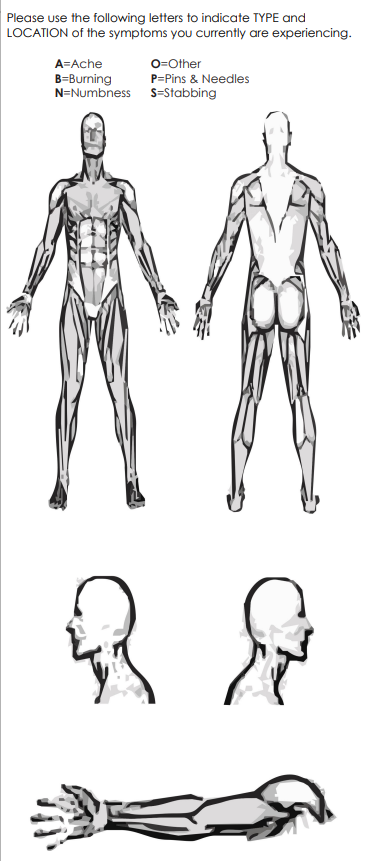 Area of pain: _______________________________Level of pain (1 being lowest and 10 highest): ___/10Area of pain: _______________________________Level of pain (1 being lowest and 10 highest): ___/10Area of pain: _______________________________Level of pain (1 being lowest and 10 highest): ___/10Area of pain: _______________________________Level of pain (1 being lowest and 10 highest): ___/10Area of pain: _______________________________Level of pain (1 being lowest and 10 highest): ___/10Area of pain: _______________________________Level of pain (1 being lowest and 10 highest): ___/10Area of pain: _______________________________Level of pain (1 being lowest and 10 highest): ___/10Area of pain: _______________________________Level of pain (1 being lowest and 10 highest): ___/10HIPAA NOTICE OF PRIVACY PRACTICESTHIS NOTICE DESCRIBES HOW MEDICAL INFORMATION ABOUT YOU MAY BE USED AND DISCLOSED AND HOW YOU CAN GET ACCESS TO THIS INFORMATION.  PLEASE REVIEW IT CAREFULLY.This Notice of Privacy describes how we may use and disclose your protected health information (PHI) to carry our treatment, payment or health care operations (TPO) for other purposes that are permitted or required by law.  “Protected Health Information” is information about you, including demographic information that may identify you and that related to your past, present, or future physical or mental health or condition and related care services.Use and Disclosures of Protected Health Information:Your protected health information may be used and disclosed by your physician, our staff and others outside of our office that are involved in your care and treatment for the purpose of providing health care services to you, pay your health care bills, to support the operations of the physician’s practice, and any other use required by law.Treatment:  We will use and disclose your protected health information to provide, coordinate, or manage your health care and any related services.  This includes the coordination or management of your health care with a third party.  For example, we would disclose your protected health information, as necessary, to a home health agency that provides care to you.  For example, your health care information may be provided to a physician to whom you have been referred to ensure that the physician has the necessary information to diagnose or treat you.Payment:  Your protected health information will be used, as needed, to obtain payment for your health care services.  For example, obtaining approval for a hospital stay may require that your relevant protected health information be disclosed to the health plan to obtain approval for the hospital admission.Healthcare Operations:  We may disclose, as needed, your protected health information in order to support the business activities of your physician’s practice.  These activities include, but are not limited to, quality assessment activities, employee review activities, training of medical students, licensing, marketing, and fundraising activities, and conduction or arranging for other business activities.  For example, we may disclose your protected health information to medical school students that see patients at our office.  In addition, we may use a sign-in sheet at the registration desk where you will be asked to sign your name and indicate your physician.  We may also call you by name in the waiting room when your physician is ready to see you.  We may use or disclose your protected health information, as necessary, to contact you to remind you of your appointment.We may use or disclose your protected health information in the following situations without your authorization.  These situations included as required by law, public health issues, communicable diseases, health oversight, abuse or neglect, food and drug administration requirements, legal proceedings, law enforcement, coroners, funeral directors, and organ donation.  Required uses and disclosures under the law, we must make disclosures to you when required by the Secretary of the Department of Health and Human Services to investigate or determine our compliance with the requirements of Section 164.500.OTHER PERMITTED AND REQUIRED USES AND DISCLOSURES WILL BE MADE ONLY WITH YOUR CONSENT, AUTHORIZATION OR OPPORTUNITY TO OBJECT UNLESS REQUIRED BY LAW.You may revoke this authorization, at any time, in writing, except to the extent that your physician or the physician’s practice has taken an action in reliance on the use or disclosure indicated in the authorization.Email Notification Form (Optional)First Name: ________________________ Last Name: ___________________________Email Address: ___________________________________________________________I, ___________________________, agree to allow Morgan Chiropractic, Inc. to send me email notifications of office updates, events, and closures. We will not give your email address to third parties. If at any time you wish to cancel this subscription, please email our office at morganchiro@gmail.com or call our office at (907) 646-2211 and we will remove you from our email list.Patient Signature: ______________________________________________ Date: ___________________PATIENT INFORMATIONPATIENT INFORMATIONPATIENT INFORMATIONPATIENT INFORMATIONPATIENT INFORMATIONPATIENT INFORMATIONPATIENT INFORMATIONPATIENT INFORMATIONPATIENT INFORMATIONPATIENT INFORMATIONPATIENT INFORMATIONPATIENT INFORMATIONPATIENT INFORMATIONPATIENT INFORMATIONPATIENT INFORMATIONPATIENT INFORMATIONPATIENT INFORMATIONPATIENT INFORMATIONPATIENT INFORMATIONPATIENT INFORMATIONPATIENT INFORMATIONPATIENT INFORMATIONPATIENT INFORMATIONPATIENT INFORMATIONPATIENT INFORMATIONPATIENT INFORMATIONPATIENT INFORMATIONPATIENT INFORMATIONPATIENT INFORMATIONPATIENT INFORMATIONPATIENT INFORMATIONPATIENT INFORMATIONPATIENT INFORMATIONPATIENT INFORMATIONPATIENT INFORMATIONPATIENT INFORMATIONPATIENT INFORMATIONPATIENT INFORMATIONPATIENT INFORMATIONPATIENT INFORMATIONPATIENT INFORMATIONPATIENT INFORMATIONPATIENT INFORMATIONPATIENT INFORMATIONPATIENT INFORMATIONPATIENT INFORMATIONPATIENT INFORMATIONPatient’s last name:Patient’s last name:Patient’s last name:Patient’s last name:Patient’s last name:Patient’s last name:Patient’s last name:Patient’s last name:Patient’s last name:Patient’s last name:Patient’s last name:Patient’s last name:Patient’s last name:Patient’s last name:First:First:First:First:First:First:First:First:First:First:Middle:Middle:Middle:Middle:Middle:Middle:Middle:Middle:Middle:Marital status (circle one)Marital status (circle one)Marital status (circle one)Marital status (circle one)Marital status (circle one)Marital status (circle one)Marital status (circle one)Marital status (circle one)Marital status (circle one)Marital status (circle one)Marital status (circle one)Marital status (circle one)Marital status (circle one)Marital status (circle one)Single  /  Married  /  Divorced  /  Separated  /  WidowedSingle  /  Married  /  Divorced  /  Separated  /  WidowedSingle  /  Married  /  Divorced  /  Separated  /  WidowedSingle  /  Married  /  Divorced  /  Separated  /  WidowedSingle  /  Married  /  Divorced  /  Separated  /  WidowedSingle  /  Married  /  Divorced  /  Separated  /  WidowedSingle  /  Married  /  Divorced  /  Separated  /  WidowedSingle  /  Married  /  Divorced  /  Separated  /  WidowedSingle  /  Married  /  Divorced  /  Separated  /  WidowedSingle  /  Married  /  Divorced  /  Separated  /  WidowedSingle  /  Married  /  Divorced  /  Separated  /  WidowedSingle  /  Married  /  Divorced  /  Separated  /  WidowedSingle  /  Married  /  Divorced  /  Separated  /  WidowedSingle  /  Married  /  Divorced  /  Separated  /  WidowedBirth date:Birth date:Age:Age:Age:Sex:Sex:Sex:Sex:Sex:Sex:Sex:Sex:Social Security no.:Social Security no.:Social Security no.:Social Security no.:Social Security no.:Social Security no.:Social Security no.:Social Security no.:Social Security no.:Social Security no.:Social Security no.:Social Security no.:Social Security no.:Social Security no.:Social Security no.:Social Security no.:       /          /       /          / M M M M F F F FStreet address:   Street address:   Street address:   Street address:   Street address:   Street address:   Street address:   Street address:   Street address:   Street address:   Street address:   Street address:   Street address:   Street address:   Street address:   Street address:   Street address:   Street address:   Street address:   Street address:   Street address:   Street address:   Street address:   Street address:   Street address:   Phone no.:Phone no.:Phone no.:Phone no.:Phone no.:Phone no.:Phone no.:Phone no.:Phone no.:Phone no.:Phone no.:Phone no.:Phone no.:(          )(          )(          )(          )(          )(          )(          )(          )(          )(          )(          )(          )(          )City:City:City:City:City:City:City:City:City:City:City:City:City:City:City:City:City:State:State:State:State:State:State:State:State:State:State:ZIP Code:ZIP Code:ZIP Code:ZIP Code:ZIP Code:ZIP Code:ZIP Code:Email:Email:Email:Email:Email:Email:Email:Email:Email:Email:Email:Email:Email:Occupation:Occupation:Occupation:Occupation:Occupation:Occupation:Occupation:Occupation:Occupation:Employer:Employer:Employer:Employer:Employer:Employer:Employer:Employer:Employer:Employer:Employer:Employer:Employer:Employer:Employer:Employer:Employer:Employer:Employer:Employer:Employer:Employer:Employer:Employer:Employer:Employer:Employer:Employer:Employer:Employer phone no.:Employer phone no.:Employer phone no.:Employer phone no.:Employer phone no.:Employer phone no.:Employer phone no.:Employer phone no.:Employer phone no.:Chose clinic because/Referred to clinic by (please check one box):Chose clinic because/Referred to clinic by (please check one box):Chose clinic because/Referred to clinic by (please check one box):Chose clinic because/Referred to clinic by (please check one box):Chose clinic because/Referred to clinic by (please check one box):Chose clinic because/Referred to clinic by (please check one box):Chose clinic because/Referred to clinic by (please check one box):Chose clinic because/Referred to clinic by (please check one box):Chose clinic because/Referred to clinic by (please check one box):Chose clinic because/Referred to clinic by (please check one box):Chose clinic because/Referred to clinic by (please check one box):Chose clinic because/Referred to clinic by (please check one box):Chose clinic because/Referred to clinic by (please check one box):Chose clinic because/Referred to clinic by (please check one box):Chose clinic because/Referred to clinic by (please check one box):Chose clinic because/Referred to clinic by (please check one box):Chose clinic because/Referred to clinic by (please check one box):Chose clinic because/Referred to clinic by (please check one box):Chose clinic because/Referred to clinic by (please check one box):Chose clinic because/Referred to clinic by (please check one box):Chose clinic because/Referred to clinic by (please check one box):Chose clinic because/Referred to clinic by (please check one box): Dr. Dr. Dr. Dr. Dr. Dr. Insurance Plan Insurance Plan Insurance Plan Insurance Plan Insurance Plan Hospital Hospital Hospital Family Friend Friend Friend Friend Friend Close to home/work Close to home/work Close to home/work Close to home/work Close to home/work Close to home/work Close to home/work Close to home/work Close to home/work Close to home/work Close to home/work Close to home/work Close to home/work Close to home/work Internet Internet Internet Internet Internet Internet Other_____________________________________________ Other_____________________________________________ Other_____________________________________________ Other_____________________________________________ Other_____________________________________________ Other_____________________________________________ Other_____________________________________________ Other_____________________________________________ Other_____________________________________________ Other_____________________________________________ Other_____________________________________________ Other_____________________________________________ Other_____________________________________________ Other_____________________________________________ Other_____________________________________________ Other_____________________________________________ Other_____________________________________________ Other_____________________________________________ Other_____________________________________________ Other_____________________________________________ Other_____________________________________________INSURANCE INFORMATIONINSURANCE INFORMATIONINSURANCE INFORMATIONINSURANCE INFORMATIONINSURANCE INFORMATIONINSURANCE INFORMATIONINSURANCE INFORMATIONINSURANCE INFORMATIONINSURANCE INFORMATIONINSURANCE INFORMATIONINSURANCE INFORMATIONINSURANCE INFORMATIONINSURANCE INFORMATIONINSURANCE INFORMATIONINSURANCE INFORMATIONINSURANCE INFORMATIONINSURANCE INFORMATIONINSURANCE INFORMATIONINSURANCE INFORMATIONINSURANCE INFORMATIONINSURANCE INFORMATIONINSURANCE INFORMATIONINSURANCE INFORMATIONINSURANCE INFORMATIONINSURANCE INFORMATIONINSURANCE INFORMATIONINSURANCE INFORMATIONINSURANCE INFORMATIONINSURANCE INFORMATIONINSURANCE INFORMATIONINSURANCE INFORMATIONINSURANCE INFORMATIONINSURANCE INFORMATIONINSURANCE INFORMATIONINSURANCE INFORMATIONINSURANCE INFORMATIONINSURANCE INFORMATIONINSURANCE INFORMATIONINSURANCE INFORMATIONINSURANCE INFORMATIONINSURANCE INFORMATIONINSURANCE INFORMATIONINSURANCE INFORMATIONINSURANCE INFORMATIONINSURANCE INFORMATIONINSURANCE INFORMATIONINSURANCE INFORMATIONPerson responsible for bill:Person responsible for bill:Person responsible for bill:Person responsible for bill:Person responsible for bill:Person responsible for bill:Person responsible for bill:Birth date:Birth date:Birth date:Birth date:Birth date:Birth date:Birth date:Birth date:Birth date:Birth date:Address (if different):Address (if different):Address (if different):Address (if different):Address (if different):Address (if different):Address (if different):Address (if different):Address (if different):Address (if different):Address (if different):Address (if different):Address (if different):Address (if different):Address (if different):Address (if different):Address (if different):Address (if different):Address (if different):Address (if different):Address (if different):Home phone no.:Home phone no.:Home phone no.:Home phone no.:Home phone no.:Home phone no.:Home phone no.:Home phone no.:Home phone no.:       /         /       /         /       /         /       /         /       /         /       /         /       /         /       /         /       /         /       /         /(          )(          )(          )(          )(          )(          )(          )(          )(          )Occupation:Occupation:Occupation:Employer:Employer:Employer:Employer:Employer:Employer:Employer:Employer:Employer:Employer:Employer:Employer:Employer:Employer:Employer:Employer:Employer:Employer:Employer:Employer:Employer:Employer:Employer:Employer:Employer:Employer:Employer:Employer:Is this patient covered by insurance?Is this patient covered by insurance?Is this patient covered by insurance?Is this patient covered by insurance?Is this patient covered by insurance?Is this patient covered by insurance?Is this patient covered by insurance?Is this patient covered by insurance?Is this patient covered by insurance?Is this patient covered by insurance? Yes Yes Yes Yes Yes No No No No NoPrimary insurance name:Primary insurance name:Primary insurance name:Primary insurance name:Primary insurance name:Primary insurance name:Primary insurance name:Primary insurance name:Subscriber’s name:Subscriber’s name:Subscriber’s name:Subscriber’s name:Birth date:Birth date:Birth date:     /      /     /      /     /      /     /      /     /      /     /      /     /      /     /      /     /      /     /      /Group no.:Group no.:Group no.:Group no.:Policy no.:Policy no.:Policy no.:Patient’s relationship to subscriber:Patient’s relationship to subscriber:Patient’s relationship to subscriber:Patient’s relationship to subscriber:Patient’s relationship to subscriber:Patient’s relationship to subscriber:Patient’s relationship to subscriber:Patient’s relationship to subscriber:Patient’s relationship to subscriber:Patient’s relationship to subscriber:Patient’s relationship to subscriber: Self Self Self Self Self Self Self Spouse Spouse Spouse Spouse Child Child Child Child Child Child Child Child Other Other Other Other Other OtherName of secondary insurance (if applicable):Name of secondary insurance (if applicable):Name of secondary insurance (if applicable):Name of secondary insurance (if applicable):Name of secondary insurance (if applicable):Name of secondary insurance (if applicable):Name of secondary insurance (if applicable):Name of secondary insurance (if applicable):Name of secondary insurance (if applicable):Name of secondary insurance (if applicable):Name of secondary insurance (if applicable):Name of secondary insurance (if applicable):Name of secondary insurance (if applicable):Name of secondary insurance (if applicable):Name of secondary insurance (if applicable):Name of secondary insurance (if applicable):Group no.:Group no.:Group no.:Group no.:Group no.:Group no.:Policy no.:Policy no.:Policy no.:Policy no.:Policy no.:Subscriber’s name:Subscriber’s name:Subscriber’s name:Subscriber’s name:Subscriber’s name:Subscriber’s name:Subscriber’s name:Subscriber’s name:Subscriber’s name:Subscriber’s name:Subscriber’s name:Subscriber’s name:Group no.:Group no.:Group no.:Group no.:Policy no.:Policy no.:Policy no.:*If an auto accident please provide:*If an auto accident please provide:*If an auto accident please provide:*If an auto accident please provide:*If an auto accident please provide:*If an auto accident please provide:*If an auto accident please provide:*If an auto accident please provide:*If an auto accident please provide:*If an auto accident please provide:*If an auto accident please provide:*If an auto accident please provide:*If an auto accident please provide:*If an auto accident please provide:*If an auto accident please provide:*If an auto accident please provide:*If an auto accident please provide:*If an auto accident please provide:*If an auto accident please provide:*If an auto accident please provide:*If an auto accident please provide:*If an auto accident please provide:*If an auto accident please provide:*If an auto accident please provide:*If an auto accident please provide:*If an auto accident please provide:*If an auto accident please provide:*If an auto accident please provide:*If an auto accident please provide:*If an auto accident please provide:*If an auto accident please provide:*If an auto accident please provide:*If an auto accident please provide:*If an auto accident please provide:*If an auto accident please provide:*If an auto accident please provide:*If an auto accident please provide:*If an auto accident please provide:*If an auto accident please provide:*If an auto accident please provide:*If an auto accident please provide:*If an auto accident please provide:*If an auto accident please provide:*If an auto accident please provide:*If an auto accident please provide:*If an auto accident please provide:*If an auto accident please provide:Insurance Company Name:Insurance Company Name:Insurance Company Name:Insurance Company Name:Insurance Company Name:Insurance Company Name:Insurance Company Name:Insurance Company Name:Insurance Company Name:Insurance Company Name:Insurance Company Name:Insurance Company Name:Contact Person:Contact Person:Contact Person:Contact Person:Contact Person:Contact Person:Contact Person:Contact Person:Contact Person:Contact Person:Contact Person:Phone no.:Phone no.:Phone no.:Phone no.:Phone no.:Phone no.:Phone no.:Phone no.:Phone no.:Phone no.:Phone no.:Phone no.:Phone no.:Phone no.:Claim #Claim #Claim #Claim #Claim #Claim #Claim #Claim #Claim #Claim #(         )(         )(         )(         )(         )(         )(         )(         )(         )(         )(         )(         )(         )(         )SignaturesSignaturesSignaturesSignaturesSignaturesSignaturesSignaturesSignaturesSignaturesSignaturesSignaturesSignaturesSignaturesSignaturesSignaturesSignaturesSignaturesSignaturesSignaturesSignaturesSignaturesSignaturesSignaturesSignaturesSignaturesSignaturesSignaturesSignaturesSignaturesSignaturesSignaturesSignaturesSignaturesSignaturesSignaturesSignaturesSignaturesSignaturesSignaturesSignaturesSignaturesSignaturesSignaturesSignaturesSignaturesSignaturesSignaturesName of Insured:Name of Insured:Name of Insured:In exchange for Morgan Chiropractic, Inc.’s forbearance from collecting all amounts owed by me for services rendered at the time of the provision of service, I hereby assign my rights to the clinic as follows: I understand and agree that health and accident insurance policies are an arrangement between an insurance company or carrier and myself. Furthermore, I understand that the clinic will prepare any necessary reports and forms provided by me to assist me, or my legal representative, in making collection from the insurance company or carrier. I hereby specifically authorize the release of any information concerning me to my insurance carriers, insurance carriers of persons or entities responsible for my injuries, my employer, claims adjustors responsible for claims filed by me, administrative agencies, the Alaska Workers’ Compensation Board, and my attorneys. To the extent of my unpaid bill to the clinic, I hereby irrevocably assign to said clinic on behalf of myself, my heirs and beneficiaries any interest that I might have now or in the future to any cause of action or claim, whether legal or administrative, and direct my legal representative that at the time of final judgement, and final disposition or settlement this assignment shall have priority over all others not entitled by law to superior priority. I specifically request that any amount authorized to be paid to me by an insurance company, employer, or legal representative shall be paid directly to the clinic, and will be credited to my account upon receipt. If the payment is insufficient to pay for all of my indebtedness, I will remain liable to Morgan Chiropractic, Inc. for the balance, including finance charges and collection expenses. I clearly understand and agree that all services rendered to me, whether I have health or accident insurance coverage or not, and that I am personally responsible for payment and, unless arrangements are otherwise made, said payments are immediately due and payable at time of visit. I also understand that if I suspend or terminate my care and treatment, any fees for professional services rendered to me will be immediately due and payable. In such event, I agree that this assignment will remain effective until all sums I owe Morgan Chiropractic, Inc. are fully paid.  In exchange for Morgan Chiropractic, Inc.’s forbearance from collecting all amounts owed by me for services rendered at the time of the provision of service, I hereby assign my rights to the clinic as follows: I understand and agree that health and accident insurance policies are an arrangement between an insurance company or carrier and myself. Furthermore, I understand that the clinic will prepare any necessary reports and forms provided by me to assist me, or my legal representative, in making collection from the insurance company or carrier. I hereby specifically authorize the release of any information concerning me to my insurance carriers, insurance carriers of persons or entities responsible for my injuries, my employer, claims adjustors responsible for claims filed by me, administrative agencies, the Alaska Workers’ Compensation Board, and my attorneys. To the extent of my unpaid bill to the clinic, I hereby irrevocably assign to said clinic on behalf of myself, my heirs and beneficiaries any interest that I might have now or in the future to any cause of action or claim, whether legal or administrative, and direct my legal representative that at the time of final judgement, and final disposition or settlement this assignment shall have priority over all others not entitled by law to superior priority. I specifically request that any amount authorized to be paid to me by an insurance company, employer, or legal representative shall be paid directly to the clinic, and will be credited to my account upon receipt. If the payment is insufficient to pay for all of my indebtedness, I will remain liable to Morgan Chiropractic, Inc. for the balance, including finance charges and collection expenses. I clearly understand and agree that all services rendered to me, whether I have health or accident insurance coverage or not, and that I am personally responsible for payment and, unless arrangements are otherwise made, said payments are immediately due and payable at time of visit. I also understand that if I suspend or terminate my care and treatment, any fees for professional services rendered to me will be immediately due and payable. In such event, I agree that this assignment will remain effective until all sums I owe Morgan Chiropractic, Inc. are fully paid.  In exchange for Morgan Chiropractic, Inc.’s forbearance from collecting all amounts owed by me for services rendered at the time of the provision of service, I hereby assign my rights to the clinic as follows: I understand and agree that health and accident insurance policies are an arrangement between an insurance company or carrier and myself. Furthermore, I understand that the clinic will prepare any necessary reports and forms provided by me to assist me, or my legal representative, in making collection from the insurance company or carrier. I hereby specifically authorize the release of any information concerning me to my insurance carriers, insurance carriers of persons or entities responsible for my injuries, my employer, claims adjustors responsible for claims filed by me, administrative agencies, the Alaska Workers’ Compensation Board, and my attorneys. To the extent of my unpaid bill to the clinic, I hereby irrevocably assign to said clinic on behalf of myself, my heirs and beneficiaries any interest that I might have now or in the future to any cause of action or claim, whether legal or administrative, and direct my legal representative that at the time of final judgement, and final disposition or settlement this assignment shall have priority over all others not entitled by law to superior priority. I specifically request that any amount authorized to be paid to me by an insurance company, employer, or legal representative shall be paid directly to the clinic, and will be credited to my account upon receipt. If the payment is insufficient to pay for all of my indebtedness, I will remain liable to Morgan Chiropractic, Inc. for the balance, including finance charges and collection expenses. I clearly understand and agree that all services rendered to me, whether I have health or accident insurance coverage or not, and that I am personally responsible for payment and, unless arrangements are otherwise made, said payments are immediately due and payable at time of visit. I also understand that if I suspend or terminate my care and treatment, any fees for professional services rendered to me will be immediately due and payable. In such event, I agree that this assignment will remain effective until all sums I owe Morgan Chiropractic, Inc. are fully paid.  In exchange for Morgan Chiropractic, Inc.’s forbearance from collecting all amounts owed by me for services rendered at the time of the provision of service, I hereby assign my rights to the clinic as follows: I understand and agree that health and accident insurance policies are an arrangement between an insurance company or carrier and myself. Furthermore, I understand that the clinic will prepare any necessary reports and forms provided by me to assist me, or my legal representative, in making collection from the insurance company or carrier. I hereby specifically authorize the release of any information concerning me to my insurance carriers, insurance carriers of persons or entities responsible for my injuries, my employer, claims adjustors responsible for claims filed by me, administrative agencies, the Alaska Workers’ Compensation Board, and my attorneys. To the extent of my unpaid bill to the clinic, I hereby irrevocably assign to said clinic on behalf of myself, my heirs and beneficiaries any interest that I might have now or in the future to any cause of action or claim, whether legal or administrative, and direct my legal representative that at the time of final judgement, and final disposition or settlement this assignment shall have priority over all others not entitled by law to superior priority. I specifically request that any amount authorized to be paid to me by an insurance company, employer, or legal representative shall be paid directly to the clinic, and will be credited to my account upon receipt. If the payment is insufficient to pay for all of my indebtedness, I will remain liable to Morgan Chiropractic, Inc. for the balance, including finance charges and collection expenses. I clearly understand and agree that all services rendered to me, whether I have health or accident insurance coverage or not, and that I am personally responsible for payment and, unless arrangements are otherwise made, said payments are immediately due and payable at time of visit. I also understand that if I suspend or terminate my care and treatment, any fees for professional services rendered to me will be immediately due and payable. In such event, I agree that this assignment will remain effective until all sums I owe Morgan Chiropractic, Inc. are fully paid.  In exchange for Morgan Chiropractic, Inc.’s forbearance from collecting all amounts owed by me for services rendered at the time of the provision of service, I hereby assign my rights to the clinic as follows: I understand and agree that health and accident insurance policies are an arrangement between an insurance company or carrier and myself. Furthermore, I understand that the clinic will prepare any necessary reports and forms provided by me to assist me, or my legal representative, in making collection from the insurance company or carrier. I hereby specifically authorize the release of any information concerning me to my insurance carriers, insurance carriers of persons or entities responsible for my injuries, my employer, claims adjustors responsible for claims filed by me, administrative agencies, the Alaska Workers’ Compensation Board, and my attorneys. To the extent of my unpaid bill to the clinic, I hereby irrevocably assign to said clinic on behalf of myself, my heirs and beneficiaries any interest that I might have now or in the future to any cause of action or claim, whether legal or administrative, and direct my legal representative that at the time of final judgement, and final disposition or settlement this assignment shall have priority over all others not entitled by law to superior priority. I specifically request that any amount authorized to be paid to me by an insurance company, employer, or legal representative shall be paid directly to the clinic, and will be credited to my account upon receipt. If the payment is insufficient to pay for all of my indebtedness, I will remain liable to Morgan Chiropractic, Inc. for the balance, including finance charges and collection expenses. I clearly understand and agree that all services rendered to me, whether I have health or accident insurance coverage or not, and that I am personally responsible for payment and, unless arrangements are otherwise made, said payments are immediately due and payable at time of visit. I also understand that if I suspend or terminate my care and treatment, any fees for professional services rendered to me will be immediately due and payable. In such event, I agree that this assignment will remain effective until all sums I owe Morgan Chiropractic, Inc. are fully paid.  In exchange for Morgan Chiropractic, Inc.’s forbearance from collecting all amounts owed by me for services rendered at the time of the provision of service, I hereby assign my rights to the clinic as follows: I understand and agree that health and accident insurance policies are an arrangement between an insurance company or carrier and myself. Furthermore, I understand that the clinic will prepare any necessary reports and forms provided by me to assist me, or my legal representative, in making collection from the insurance company or carrier. I hereby specifically authorize the release of any information concerning me to my insurance carriers, insurance carriers of persons or entities responsible for my injuries, my employer, claims adjustors responsible for claims filed by me, administrative agencies, the Alaska Workers’ Compensation Board, and my attorneys. To the extent of my unpaid bill to the clinic, I hereby irrevocably assign to said clinic on behalf of myself, my heirs and beneficiaries any interest that I might have now or in the future to any cause of action or claim, whether legal or administrative, and direct my legal representative that at the time of final judgement, and final disposition or settlement this assignment shall have priority over all others not entitled by law to superior priority. I specifically request that any amount authorized to be paid to me by an insurance company, employer, or legal representative shall be paid directly to the clinic, and will be credited to my account upon receipt. If the payment is insufficient to pay for all of my indebtedness, I will remain liable to Morgan Chiropractic, Inc. for the balance, including finance charges and collection expenses. I clearly understand and agree that all services rendered to me, whether I have health or accident insurance coverage or not, and that I am personally responsible for payment and, unless arrangements are otherwise made, said payments are immediately due and payable at time of visit. I also understand that if I suspend or terminate my care and treatment, any fees for professional services rendered to me will be immediately due and payable. In such event, I agree that this assignment will remain effective until all sums I owe Morgan Chiropractic, Inc. are fully paid.  In exchange for Morgan Chiropractic, Inc.’s forbearance from collecting all amounts owed by me for services rendered at the time of the provision of service, I hereby assign my rights to the clinic as follows: I understand and agree that health and accident insurance policies are an arrangement between an insurance company or carrier and myself. Furthermore, I understand that the clinic will prepare any necessary reports and forms provided by me to assist me, or my legal representative, in making collection from the insurance company or carrier. I hereby specifically authorize the release of any information concerning me to my insurance carriers, insurance carriers of persons or entities responsible for my injuries, my employer, claims adjustors responsible for claims filed by me, administrative agencies, the Alaska Workers’ Compensation Board, and my attorneys. To the extent of my unpaid bill to the clinic, I hereby irrevocably assign to said clinic on behalf of myself, my heirs and beneficiaries any interest that I might have now or in the future to any cause of action or claim, whether legal or administrative, and direct my legal representative that at the time of final judgement, and final disposition or settlement this assignment shall have priority over all others not entitled by law to superior priority. I specifically request that any amount authorized to be paid to me by an insurance company, employer, or legal representative shall be paid directly to the clinic, and will be credited to my account upon receipt. If the payment is insufficient to pay for all of my indebtedness, I will remain liable to Morgan Chiropractic, Inc. for the balance, including finance charges and collection expenses. I clearly understand and agree that all services rendered to me, whether I have health or accident insurance coverage or not, and that I am personally responsible for payment and, unless arrangements are otherwise made, said payments are immediately due and payable at time of visit. I also understand that if I suspend or terminate my care and treatment, any fees for professional services rendered to me will be immediately due and payable. In such event, I agree that this assignment will remain effective until all sums I owe Morgan Chiropractic, Inc. are fully paid.  In exchange for Morgan Chiropractic, Inc.’s forbearance from collecting all amounts owed by me for services rendered at the time of the provision of service, I hereby assign my rights to the clinic as follows: I understand and agree that health and accident insurance policies are an arrangement between an insurance company or carrier and myself. Furthermore, I understand that the clinic will prepare any necessary reports and forms provided by me to assist me, or my legal representative, in making collection from the insurance company or carrier. I hereby specifically authorize the release of any information concerning me to my insurance carriers, insurance carriers of persons or entities responsible for my injuries, my employer, claims adjustors responsible for claims filed by me, administrative agencies, the Alaska Workers’ Compensation Board, and my attorneys. To the extent of my unpaid bill to the clinic, I hereby irrevocably assign to said clinic on behalf of myself, my heirs and beneficiaries any interest that I might have now or in the future to any cause of action or claim, whether legal or administrative, and direct my legal representative that at the time of final judgement, and final disposition or settlement this assignment shall have priority over all others not entitled by law to superior priority. I specifically request that any amount authorized to be paid to me by an insurance company, employer, or legal representative shall be paid directly to the clinic, and will be credited to my account upon receipt. If the payment is insufficient to pay for all of my indebtedness, I will remain liable to Morgan Chiropractic, Inc. for the balance, including finance charges and collection expenses. I clearly understand and agree that all services rendered to me, whether I have health or accident insurance coverage or not, and that I am personally responsible for payment and, unless arrangements are otherwise made, said payments are immediately due and payable at time of visit. I also understand that if I suspend or terminate my care and treatment, any fees for professional services rendered to me will be immediately due and payable. In such event, I agree that this assignment will remain effective until all sums I owe Morgan Chiropractic, Inc. are fully paid.  In exchange for Morgan Chiropractic, Inc.’s forbearance from collecting all amounts owed by me for services rendered at the time of the provision of service, I hereby assign my rights to the clinic as follows: I understand and agree that health and accident insurance policies are an arrangement between an insurance company or carrier and myself. Furthermore, I understand that the clinic will prepare any necessary reports and forms provided by me to assist me, or my legal representative, in making collection from the insurance company or carrier. I hereby specifically authorize the release of any information concerning me to my insurance carriers, insurance carriers of persons or entities responsible for my injuries, my employer, claims adjustors responsible for claims filed by me, administrative agencies, the Alaska Workers’ Compensation Board, and my attorneys. To the extent of my unpaid bill to the clinic, I hereby irrevocably assign to said clinic on behalf of myself, my heirs and beneficiaries any interest that I might have now or in the future to any cause of action or claim, whether legal or administrative, and direct my legal representative that at the time of final judgement, and final disposition or settlement this assignment shall have priority over all others not entitled by law to superior priority. I specifically request that any amount authorized to be paid to me by an insurance company, employer, or legal representative shall be paid directly to the clinic, and will be credited to my account upon receipt. If the payment is insufficient to pay for all of my indebtedness, I will remain liable to Morgan Chiropractic, Inc. for the balance, including finance charges and collection expenses. I clearly understand and agree that all services rendered to me, whether I have health or accident insurance coverage or not, and that I am personally responsible for payment and, unless arrangements are otherwise made, said payments are immediately due and payable at time of visit. I also understand that if I suspend or terminate my care and treatment, any fees for professional services rendered to me will be immediately due and payable. In such event, I agree that this assignment will remain effective until all sums I owe Morgan Chiropractic, Inc. are fully paid.  In exchange for Morgan Chiropractic, Inc.’s forbearance from collecting all amounts owed by me for services rendered at the time of the provision of service, I hereby assign my rights to the clinic as follows: I understand and agree that health and accident insurance policies are an arrangement between an insurance company or carrier and myself. Furthermore, I understand that the clinic will prepare any necessary reports and forms provided by me to assist me, or my legal representative, in making collection from the insurance company or carrier. I hereby specifically authorize the release of any information concerning me to my insurance carriers, insurance carriers of persons or entities responsible for my injuries, my employer, claims adjustors responsible for claims filed by me, administrative agencies, the Alaska Workers’ Compensation Board, and my attorneys. To the extent of my unpaid bill to the clinic, I hereby irrevocably assign to said clinic on behalf of myself, my heirs and beneficiaries any interest that I might have now or in the future to any cause of action or claim, whether legal or administrative, and direct my legal representative that at the time of final judgement, and final disposition or settlement this assignment shall have priority over all others not entitled by law to superior priority. I specifically request that any amount authorized to be paid to me by an insurance company, employer, or legal representative shall be paid directly to the clinic, and will be credited to my account upon receipt. If the payment is insufficient to pay for all of my indebtedness, I will remain liable to Morgan Chiropractic, Inc. for the balance, including finance charges and collection expenses. I clearly understand and agree that all services rendered to me, whether I have health or accident insurance coverage or not, and that I am personally responsible for payment and, unless arrangements are otherwise made, said payments are immediately due and payable at time of visit. I also understand that if I suspend or terminate my care and treatment, any fees for professional services rendered to me will be immediately due and payable. In such event, I agree that this assignment will remain effective until all sums I owe Morgan Chiropractic, Inc. are fully paid.  In exchange for Morgan Chiropractic, Inc.’s forbearance from collecting all amounts owed by me for services rendered at the time of the provision of service, I hereby assign my rights to the clinic as follows: I understand and agree that health and accident insurance policies are an arrangement between an insurance company or carrier and myself. Furthermore, I understand that the clinic will prepare any necessary reports and forms provided by me to assist me, or my legal representative, in making collection from the insurance company or carrier. I hereby specifically authorize the release of any information concerning me to my insurance carriers, insurance carriers of persons or entities responsible for my injuries, my employer, claims adjustors responsible for claims filed by me, administrative agencies, the Alaska Workers’ Compensation Board, and my attorneys. To the extent of my unpaid bill to the clinic, I hereby irrevocably assign to said clinic on behalf of myself, my heirs and beneficiaries any interest that I might have now or in the future to any cause of action or claim, whether legal or administrative, and direct my legal representative that at the time of final judgement, and final disposition or settlement this assignment shall have priority over all others not entitled by law to superior priority. I specifically request that any amount authorized to be paid to me by an insurance company, employer, or legal representative shall be paid directly to the clinic, and will be credited to my account upon receipt. If the payment is insufficient to pay for all of my indebtedness, I will remain liable to Morgan Chiropractic, Inc. for the balance, including finance charges and collection expenses. I clearly understand and agree that all services rendered to me, whether I have health or accident insurance coverage or not, and that I am personally responsible for payment and, unless arrangements are otherwise made, said payments are immediately due and payable at time of visit. I also understand that if I suspend or terminate my care and treatment, any fees for professional services rendered to me will be immediately due and payable. In such event, I agree that this assignment will remain effective until all sums I owe Morgan Chiropractic, Inc. are fully paid.  In exchange for Morgan Chiropractic, Inc.’s forbearance from collecting all amounts owed by me for services rendered at the time of the provision of service, I hereby assign my rights to the clinic as follows: I understand and agree that health and accident insurance policies are an arrangement between an insurance company or carrier and myself. Furthermore, I understand that the clinic will prepare any necessary reports and forms provided by me to assist me, or my legal representative, in making collection from the insurance company or carrier. I hereby specifically authorize the release of any information concerning me to my insurance carriers, insurance carriers of persons or entities responsible for my injuries, my employer, claims adjustors responsible for claims filed by me, administrative agencies, the Alaska Workers’ Compensation Board, and my attorneys. To the extent of my unpaid bill to the clinic, I hereby irrevocably assign to said clinic on behalf of myself, my heirs and beneficiaries any interest that I might have now or in the future to any cause of action or claim, whether legal or administrative, and direct my legal representative that at the time of final judgement, and final disposition or settlement this assignment shall have priority over all others not entitled by law to superior priority. I specifically request that any amount authorized to be paid to me by an insurance company, employer, or legal representative shall be paid directly to the clinic, and will be credited to my account upon receipt. If the payment is insufficient to pay for all of my indebtedness, I will remain liable to Morgan Chiropractic, Inc. for the balance, including finance charges and collection expenses. I clearly understand and agree that all services rendered to me, whether I have health or accident insurance coverage or not, and that I am personally responsible for payment and, unless arrangements are otherwise made, said payments are immediately due and payable at time of visit. I also understand that if I suspend or terminate my care and treatment, any fees for professional services rendered to me will be immediately due and payable. In such event, I agree that this assignment will remain effective until all sums I owe Morgan Chiropractic, Inc. are fully paid.  In exchange for Morgan Chiropractic, Inc.’s forbearance from collecting all amounts owed by me for services rendered at the time of the provision of service, I hereby assign my rights to the clinic as follows: I understand and agree that health and accident insurance policies are an arrangement between an insurance company or carrier and myself. Furthermore, I understand that the clinic will prepare any necessary reports and forms provided by me to assist me, or my legal representative, in making collection from the insurance company or carrier. I hereby specifically authorize the release of any information concerning me to my insurance carriers, insurance carriers of persons or entities responsible for my injuries, my employer, claims adjustors responsible for claims filed by me, administrative agencies, the Alaska Workers’ Compensation Board, and my attorneys. To the extent of my unpaid bill to the clinic, I hereby irrevocably assign to said clinic on behalf of myself, my heirs and beneficiaries any interest that I might have now or in the future to any cause of action or claim, whether legal or administrative, and direct my legal representative that at the time of final judgement, and final disposition or settlement this assignment shall have priority over all others not entitled by law to superior priority. I specifically request that any amount authorized to be paid to me by an insurance company, employer, or legal representative shall be paid directly to the clinic, and will be credited to my account upon receipt. If the payment is insufficient to pay for all of my indebtedness, I will remain liable to Morgan Chiropractic, Inc. for the balance, including finance charges and collection expenses. I clearly understand and agree that all services rendered to me, whether I have health or accident insurance coverage or not, and that I am personally responsible for payment and, unless arrangements are otherwise made, said payments are immediately due and payable at time of visit. I also understand that if I suspend or terminate my care and treatment, any fees for professional services rendered to me will be immediately due and payable. In such event, I agree that this assignment will remain effective until all sums I owe Morgan Chiropractic, Inc. are fully paid.  In exchange for Morgan Chiropractic, Inc.’s forbearance from collecting all amounts owed by me for services rendered at the time of the provision of service, I hereby assign my rights to the clinic as follows: I understand and agree that health and accident insurance policies are an arrangement between an insurance company or carrier and myself. Furthermore, I understand that the clinic will prepare any necessary reports and forms provided by me to assist me, or my legal representative, in making collection from the insurance company or carrier. I hereby specifically authorize the release of any information concerning me to my insurance carriers, insurance carriers of persons or entities responsible for my injuries, my employer, claims adjustors responsible for claims filed by me, administrative agencies, the Alaska Workers’ Compensation Board, and my attorneys. To the extent of my unpaid bill to the clinic, I hereby irrevocably assign to said clinic on behalf of myself, my heirs and beneficiaries any interest that I might have now or in the future to any cause of action or claim, whether legal or administrative, and direct my legal representative that at the time of final judgement, and final disposition or settlement this assignment shall have priority over all others not entitled by law to superior priority. I specifically request that any amount authorized to be paid to me by an insurance company, employer, or legal representative shall be paid directly to the clinic, and will be credited to my account upon receipt. If the payment is insufficient to pay for all of my indebtedness, I will remain liable to Morgan Chiropractic, Inc. for the balance, including finance charges and collection expenses. I clearly understand and agree that all services rendered to me, whether I have health or accident insurance coverage or not, and that I am personally responsible for payment and, unless arrangements are otherwise made, said payments are immediately due and payable at time of visit. I also understand that if I suspend or terminate my care and treatment, any fees for professional services rendered to me will be immediately due and payable. In such event, I agree that this assignment will remain effective until all sums I owe Morgan Chiropractic, Inc. are fully paid.  In exchange for Morgan Chiropractic, Inc.’s forbearance from collecting all amounts owed by me for services rendered at the time of the provision of service, I hereby assign my rights to the clinic as follows: I understand and agree that health and accident insurance policies are an arrangement between an insurance company or carrier and myself. Furthermore, I understand that the clinic will prepare any necessary reports and forms provided by me to assist me, or my legal representative, in making collection from the insurance company or carrier. I hereby specifically authorize the release of any information concerning me to my insurance carriers, insurance carriers of persons or entities responsible for my injuries, my employer, claims adjustors responsible for claims filed by me, administrative agencies, the Alaska Workers’ Compensation Board, and my attorneys. To the extent of my unpaid bill to the clinic, I hereby irrevocably assign to said clinic on behalf of myself, my heirs and beneficiaries any interest that I might have now or in the future to any cause of action or claim, whether legal or administrative, and direct my legal representative that at the time of final judgement, and final disposition or settlement this assignment shall have priority over all others not entitled by law to superior priority. I specifically request that any amount authorized to be paid to me by an insurance company, employer, or legal representative shall be paid directly to the clinic, and will be credited to my account upon receipt. If the payment is insufficient to pay for all of my indebtedness, I will remain liable to Morgan Chiropractic, Inc. for the balance, including finance charges and collection expenses. I clearly understand and agree that all services rendered to me, whether I have health or accident insurance coverage or not, and that I am personally responsible for payment and, unless arrangements are otherwise made, said payments are immediately due and payable at time of visit. I also understand that if I suspend or terminate my care and treatment, any fees for professional services rendered to me will be immediately due and payable. In such event, I agree that this assignment will remain effective until all sums I owe Morgan Chiropractic, Inc. are fully paid.  In exchange for Morgan Chiropractic, Inc.’s forbearance from collecting all amounts owed by me for services rendered at the time of the provision of service, I hereby assign my rights to the clinic as follows: I understand and agree that health and accident insurance policies are an arrangement between an insurance company or carrier and myself. Furthermore, I understand that the clinic will prepare any necessary reports and forms provided by me to assist me, or my legal representative, in making collection from the insurance company or carrier. I hereby specifically authorize the release of any information concerning me to my insurance carriers, insurance carriers of persons or entities responsible for my injuries, my employer, claims adjustors responsible for claims filed by me, administrative agencies, the Alaska Workers’ Compensation Board, and my attorneys. To the extent of my unpaid bill to the clinic, I hereby irrevocably assign to said clinic on behalf of myself, my heirs and beneficiaries any interest that I might have now or in the future to any cause of action or claim, whether legal or administrative, and direct my legal representative that at the time of final judgement, and final disposition or settlement this assignment shall have priority over all others not entitled by law to superior priority. I specifically request that any amount authorized to be paid to me by an insurance company, employer, or legal representative shall be paid directly to the clinic, and will be credited to my account upon receipt. If the payment is insufficient to pay for all of my indebtedness, I will remain liable to Morgan Chiropractic, Inc. for the balance, including finance charges and collection expenses. I clearly understand and agree that all services rendered to me, whether I have health or accident insurance coverage or not, and that I am personally responsible for payment and, unless arrangements are otherwise made, said payments are immediately due and payable at time of visit. I also understand that if I suspend or terminate my care and treatment, any fees for professional services rendered to me will be immediately due and payable. In such event, I agree that this assignment will remain effective until all sums I owe Morgan Chiropractic, Inc. are fully paid.  In exchange for Morgan Chiropractic, Inc.’s forbearance from collecting all amounts owed by me for services rendered at the time of the provision of service, I hereby assign my rights to the clinic as follows: I understand and agree that health and accident insurance policies are an arrangement between an insurance company or carrier and myself. Furthermore, I understand that the clinic will prepare any necessary reports and forms provided by me to assist me, or my legal representative, in making collection from the insurance company or carrier. I hereby specifically authorize the release of any information concerning me to my insurance carriers, insurance carriers of persons or entities responsible for my injuries, my employer, claims adjustors responsible for claims filed by me, administrative agencies, the Alaska Workers’ Compensation Board, and my attorneys. To the extent of my unpaid bill to the clinic, I hereby irrevocably assign to said clinic on behalf of myself, my heirs and beneficiaries any interest that I might have now or in the future to any cause of action or claim, whether legal or administrative, and direct my legal representative that at the time of final judgement, and final disposition or settlement this assignment shall have priority over all others not entitled by law to superior priority. I specifically request that any amount authorized to be paid to me by an insurance company, employer, or legal representative shall be paid directly to the clinic, and will be credited to my account upon receipt. If the payment is insufficient to pay for all of my indebtedness, I will remain liable to Morgan Chiropractic, Inc. for the balance, including finance charges and collection expenses. I clearly understand and agree that all services rendered to me, whether I have health or accident insurance coverage or not, and that I am personally responsible for payment and, unless arrangements are otherwise made, said payments are immediately due and payable at time of visit. I also understand that if I suspend or terminate my care and treatment, any fees for professional services rendered to me will be immediately due and payable. In such event, I agree that this assignment will remain effective until all sums I owe Morgan Chiropractic, Inc. are fully paid.  In exchange for Morgan Chiropractic, Inc.’s forbearance from collecting all amounts owed by me for services rendered at the time of the provision of service, I hereby assign my rights to the clinic as follows: I understand and agree that health and accident insurance policies are an arrangement between an insurance company or carrier and myself. Furthermore, I understand that the clinic will prepare any necessary reports and forms provided by me to assist me, or my legal representative, in making collection from the insurance company or carrier. I hereby specifically authorize the release of any information concerning me to my insurance carriers, insurance carriers of persons or entities responsible for my injuries, my employer, claims adjustors responsible for claims filed by me, administrative agencies, the Alaska Workers’ Compensation Board, and my attorneys. To the extent of my unpaid bill to the clinic, I hereby irrevocably assign to said clinic on behalf of myself, my heirs and beneficiaries any interest that I might have now or in the future to any cause of action or claim, whether legal or administrative, and direct my legal representative that at the time of final judgement, and final disposition or settlement this assignment shall have priority over all others not entitled by law to superior priority. I specifically request that any amount authorized to be paid to me by an insurance company, employer, or legal representative shall be paid directly to the clinic, and will be credited to my account upon receipt. If the payment is insufficient to pay for all of my indebtedness, I will remain liable to Morgan Chiropractic, Inc. for the balance, including finance charges and collection expenses. I clearly understand and agree that all services rendered to me, whether I have health or accident insurance coverage or not, and that I am personally responsible for payment and, unless arrangements are otherwise made, said payments are immediately due and payable at time of visit. I also understand that if I suspend or terminate my care and treatment, any fees for professional services rendered to me will be immediately due and payable. In such event, I agree that this assignment will remain effective until all sums I owe Morgan Chiropractic, Inc. are fully paid.  In exchange for Morgan Chiropractic, Inc.’s forbearance from collecting all amounts owed by me for services rendered at the time of the provision of service, I hereby assign my rights to the clinic as follows: I understand and agree that health and accident insurance policies are an arrangement between an insurance company or carrier and myself. Furthermore, I understand that the clinic will prepare any necessary reports and forms provided by me to assist me, or my legal representative, in making collection from the insurance company or carrier. I hereby specifically authorize the release of any information concerning me to my insurance carriers, insurance carriers of persons or entities responsible for my injuries, my employer, claims adjustors responsible for claims filed by me, administrative agencies, the Alaska Workers’ Compensation Board, and my attorneys. To the extent of my unpaid bill to the clinic, I hereby irrevocably assign to said clinic on behalf of myself, my heirs and beneficiaries any interest that I might have now or in the future to any cause of action or claim, whether legal or administrative, and direct my legal representative that at the time of final judgement, and final disposition or settlement this assignment shall have priority over all others not entitled by law to superior priority. I specifically request that any amount authorized to be paid to me by an insurance company, employer, or legal representative shall be paid directly to the clinic, and will be credited to my account upon receipt. If the payment is insufficient to pay for all of my indebtedness, I will remain liable to Morgan Chiropractic, Inc. for the balance, including finance charges and collection expenses. I clearly understand and agree that all services rendered to me, whether I have health or accident insurance coverage or not, and that I am personally responsible for payment and, unless arrangements are otherwise made, said payments are immediately due and payable at time of visit. I also understand that if I suspend or terminate my care and treatment, any fees for professional services rendered to me will be immediately due and payable. In such event, I agree that this assignment will remain effective until all sums I owe Morgan Chiropractic, Inc. are fully paid.  In exchange for Morgan Chiropractic, Inc.’s forbearance from collecting all amounts owed by me for services rendered at the time of the provision of service, I hereby assign my rights to the clinic as follows: I understand and agree that health and accident insurance policies are an arrangement between an insurance company or carrier and myself. Furthermore, I understand that the clinic will prepare any necessary reports and forms provided by me to assist me, or my legal representative, in making collection from the insurance company or carrier. I hereby specifically authorize the release of any information concerning me to my insurance carriers, insurance carriers of persons or entities responsible for my injuries, my employer, claims adjustors responsible for claims filed by me, administrative agencies, the Alaska Workers’ Compensation Board, and my attorneys. To the extent of my unpaid bill to the clinic, I hereby irrevocably assign to said clinic on behalf of myself, my heirs and beneficiaries any interest that I might have now or in the future to any cause of action or claim, whether legal or administrative, and direct my legal representative that at the time of final judgement, and final disposition or settlement this assignment shall have priority over all others not entitled by law to superior priority. I specifically request that any amount authorized to be paid to me by an insurance company, employer, or legal representative shall be paid directly to the clinic, and will be credited to my account upon receipt. If the payment is insufficient to pay for all of my indebtedness, I will remain liable to Morgan Chiropractic, Inc. for the balance, including finance charges and collection expenses. I clearly understand and agree that all services rendered to me, whether I have health or accident insurance coverage or not, and that I am personally responsible for payment and, unless arrangements are otherwise made, said payments are immediately due and payable at time of visit. I also understand that if I suspend or terminate my care and treatment, any fees for professional services rendered to me will be immediately due and payable. In such event, I agree that this assignment will remain effective until all sums I owe Morgan Chiropractic, Inc. are fully paid.  In exchange for Morgan Chiropractic, Inc.’s forbearance from collecting all amounts owed by me for services rendered at the time of the provision of service, I hereby assign my rights to the clinic as follows: I understand and agree that health and accident insurance policies are an arrangement between an insurance company or carrier and myself. Furthermore, I understand that the clinic will prepare any necessary reports and forms provided by me to assist me, or my legal representative, in making collection from the insurance company or carrier. I hereby specifically authorize the release of any information concerning me to my insurance carriers, insurance carriers of persons or entities responsible for my injuries, my employer, claims adjustors responsible for claims filed by me, administrative agencies, the Alaska Workers’ Compensation Board, and my attorneys. To the extent of my unpaid bill to the clinic, I hereby irrevocably assign to said clinic on behalf of myself, my heirs and beneficiaries any interest that I might have now or in the future to any cause of action or claim, whether legal or administrative, and direct my legal representative that at the time of final judgement, and final disposition or settlement this assignment shall have priority over all others not entitled by law to superior priority. I specifically request that any amount authorized to be paid to me by an insurance company, employer, or legal representative shall be paid directly to the clinic, and will be credited to my account upon receipt. If the payment is insufficient to pay for all of my indebtedness, I will remain liable to Morgan Chiropractic, Inc. for the balance, including finance charges and collection expenses. I clearly understand and agree that all services rendered to me, whether I have health or accident insurance coverage or not, and that I am personally responsible for payment and, unless arrangements are otherwise made, said payments are immediately due and payable at time of visit. I also understand that if I suspend or terminate my care and treatment, any fees for professional services rendered to me will be immediately due and payable. In such event, I agree that this assignment will remain effective until all sums I owe Morgan Chiropractic, Inc. are fully paid.  In exchange for Morgan Chiropractic, Inc.’s forbearance from collecting all amounts owed by me for services rendered at the time of the provision of service, I hereby assign my rights to the clinic as follows: I understand and agree that health and accident insurance policies are an arrangement between an insurance company or carrier and myself. Furthermore, I understand that the clinic will prepare any necessary reports and forms provided by me to assist me, or my legal representative, in making collection from the insurance company or carrier. I hereby specifically authorize the release of any information concerning me to my insurance carriers, insurance carriers of persons or entities responsible for my injuries, my employer, claims adjustors responsible for claims filed by me, administrative agencies, the Alaska Workers’ Compensation Board, and my attorneys. To the extent of my unpaid bill to the clinic, I hereby irrevocably assign to said clinic on behalf of myself, my heirs and beneficiaries any interest that I might have now or in the future to any cause of action or claim, whether legal or administrative, and direct my legal representative that at the time of final judgement, and final disposition or settlement this assignment shall have priority over all others not entitled by law to superior priority. I specifically request that any amount authorized to be paid to me by an insurance company, employer, or legal representative shall be paid directly to the clinic, and will be credited to my account upon receipt. If the payment is insufficient to pay for all of my indebtedness, I will remain liable to Morgan Chiropractic, Inc. for the balance, including finance charges and collection expenses. I clearly understand and agree that all services rendered to me, whether I have health or accident insurance coverage or not, and that I am personally responsible for payment and, unless arrangements are otherwise made, said payments are immediately due and payable at time of visit. I also understand that if I suspend or terminate my care and treatment, any fees for professional services rendered to me will be immediately due and payable. In such event, I agree that this assignment will remain effective until all sums I owe Morgan Chiropractic, Inc. are fully paid.  In exchange for Morgan Chiropractic, Inc.’s forbearance from collecting all amounts owed by me for services rendered at the time of the provision of service, I hereby assign my rights to the clinic as follows: I understand and agree that health and accident insurance policies are an arrangement between an insurance company or carrier and myself. Furthermore, I understand that the clinic will prepare any necessary reports and forms provided by me to assist me, or my legal representative, in making collection from the insurance company or carrier. I hereby specifically authorize the release of any information concerning me to my insurance carriers, insurance carriers of persons or entities responsible for my injuries, my employer, claims adjustors responsible for claims filed by me, administrative agencies, the Alaska Workers’ Compensation Board, and my attorneys. To the extent of my unpaid bill to the clinic, I hereby irrevocably assign to said clinic on behalf of myself, my heirs and beneficiaries any interest that I might have now or in the future to any cause of action or claim, whether legal or administrative, and direct my legal representative that at the time of final judgement, and final disposition or settlement this assignment shall have priority over all others not entitled by law to superior priority. I specifically request that any amount authorized to be paid to me by an insurance company, employer, or legal representative shall be paid directly to the clinic, and will be credited to my account upon receipt. If the payment is insufficient to pay for all of my indebtedness, I will remain liable to Morgan Chiropractic, Inc. for the balance, including finance charges and collection expenses. I clearly understand and agree that all services rendered to me, whether I have health or accident insurance coverage or not, and that I am personally responsible for payment and, unless arrangements are otherwise made, said payments are immediately due and payable at time of visit. I also understand that if I suspend or terminate my care and treatment, any fees for professional services rendered to me will be immediately due and payable. In such event, I agree that this assignment will remain effective until all sums I owe Morgan Chiropractic, Inc. are fully paid.  In exchange for Morgan Chiropractic, Inc.’s forbearance from collecting all amounts owed by me for services rendered at the time of the provision of service, I hereby assign my rights to the clinic as follows: I understand and agree that health and accident insurance policies are an arrangement between an insurance company or carrier and myself. Furthermore, I understand that the clinic will prepare any necessary reports and forms provided by me to assist me, or my legal representative, in making collection from the insurance company or carrier. I hereby specifically authorize the release of any information concerning me to my insurance carriers, insurance carriers of persons or entities responsible for my injuries, my employer, claims adjustors responsible for claims filed by me, administrative agencies, the Alaska Workers’ Compensation Board, and my attorneys. To the extent of my unpaid bill to the clinic, I hereby irrevocably assign to said clinic on behalf of myself, my heirs and beneficiaries any interest that I might have now or in the future to any cause of action or claim, whether legal or administrative, and direct my legal representative that at the time of final judgement, and final disposition or settlement this assignment shall have priority over all others not entitled by law to superior priority. I specifically request that any amount authorized to be paid to me by an insurance company, employer, or legal representative shall be paid directly to the clinic, and will be credited to my account upon receipt. If the payment is insufficient to pay for all of my indebtedness, I will remain liable to Morgan Chiropractic, Inc. for the balance, including finance charges and collection expenses. I clearly understand and agree that all services rendered to me, whether I have health or accident insurance coverage or not, and that I am personally responsible for payment and, unless arrangements are otherwise made, said payments are immediately due and payable at time of visit. I also understand that if I suspend or terminate my care and treatment, any fees for professional services rendered to me will be immediately due and payable. In such event, I agree that this assignment will remain effective until all sums I owe Morgan Chiropractic, Inc. are fully paid.  In exchange for Morgan Chiropractic, Inc.’s forbearance from collecting all amounts owed by me for services rendered at the time of the provision of service, I hereby assign my rights to the clinic as follows: I understand and agree that health and accident insurance policies are an arrangement between an insurance company or carrier and myself. Furthermore, I understand that the clinic will prepare any necessary reports and forms provided by me to assist me, or my legal representative, in making collection from the insurance company or carrier. I hereby specifically authorize the release of any information concerning me to my insurance carriers, insurance carriers of persons or entities responsible for my injuries, my employer, claims adjustors responsible for claims filed by me, administrative agencies, the Alaska Workers’ Compensation Board, and my attorneys. To the extent of my unpaid bill to the clinic, I hereby irrevocably assign to said clinic on behalf of myself, my heirs and beneficiaries any interest that I might have now or in the future to any cause of action or claim, whether legal or administrative, and direct my legal representative that at the time of final judgement, and final disposition or settlement this assignment shall have priority over all others not entitled by law to superior priority. I specifically request that any amount authorized to be paid to me by an insurance company, employer, or legal representative shall be paid directly to the clinic, and will be credited to my account upon receipt. If the payment is insufficient to pay for all of my indebtedness, I will remain liable to Morgan Chiropractic, Inc. for the balance, including finance charges and collection expenses. I clearly understand and agree that all services rendered to me, whether I have health or accident insurance coverage or not, and that I am personally responsible for payment and, unless arrangements are otherwise made, said payments are immediately due and payable at time of visit. I also understand that if I suspend or terminate my care and treatment, any fees for professional services rendered to me will be immediately due and payable. In such event, I agree that this assignment will remain effective until all sums I owe Morgan Chiropractic, Inc. are fully paid.  In exchange for Morgan Chiropractic, Inc.’s forbearance from collecting all amounts owed by me for services rendered at the time of the provision of service, I hereby assign my rights to the clinic as follows: I understand and agree that health and accident insurance policies are an arrangement between an insurance company or carrier and myself. Furthermore, I understand that the clinic will prepare any necessary reports and forms provided by me to assist me, or my legal representative, in making collection from the insurance company or carrier. I hereby specifically authorize the release of any information concerning me to my insurance carriers, insurance carriers of persons or entities responsible for my injuries, my employer, claims adjustors responsible for claims filed by me, administrative agencies, the Alaska Workers’ Compensation Board, and my attorneys. To the extent of my unpaid bill to the clinic, I hereby irrevocably assign to said clinic on behalf of myself, my heirs and beneficiaries any interest that I might have now or in the future to any cause of action or claim, whether legal or administrative, and direct my legal representative that at the time of final judgement, and final disposition or settlement this assignment shall have priority over all others not entitled by law to superior priority. I specifically request that any amount authorized to be paid to me by an insurance company, employer, or legal representative shall be paid directly to the clinic, and will be credited to my account upon receipt. If the payment is insufficient to pay for all of my indebtedness, I will remain liable to Morgan Chiropractic, Inc. for the balance, including finance charges and collection expenses. I clearly understand and agree that all services rendered to me, whether I have health or accident insurance coverage or not, and that I am personally responsible for payment and, unless arrangements are otherwise made, said payments are immediately due and payable at time of visit. I also understand that if I suspend or terminate my care and treatment, any fees for professional services rendered to me will be immediately due and payable. In such event, I agree that this assignment will remain effective until all sums I owe Morgan Chiropractic, Inc. are fully paid.  In exchange for Morgan Chiropractic, Inc.’s forbearance from collecting all amounts owed by me for services rendered at the time of the provision of service, I hereby assign my rights to the clinic as follows: I understand and agree that health and accident insurance policies are an arrangement between an insurance company or carrier and myself. Furthermore, I understand that the clinic will prepare any necessary reports and forms provided by me to assist me, or my legal representative, in making collection from the insurance company or carrier. I hereby specifically authorize the release of any information concerning me to my insurance carriers, insurance carriers of persons or entities responsible for my injuries, my employer, claims adjustors responsible for claims filed by me, administrative agencies, the Alaska Workers’ Compensation Board, and my attorneys. To the extent of my unpaid bill to the clinic, I hereby irrevocably assign to said clinic on behalf of myself, my heirs and beneficiaries any interest that I might have now or in the future to any cause of action or claim, whether legal or administrative, and direct my legal representative that at the time of final judgement, and final disposition or settlement this assignment shall have priority over all others not entitled by law to superior priority. I specifically request that any amount authorized to be paid to me by an insurance company, employer, or legal representative shall be paid directly to the clinic, and will be credited to my account upon receipt. If the payment is insufficient to pay for all of my indebtedness, I will remain liable to Morgan Chiropractic, Inc. for the balance, including finance charges and collection expenses. I clearly understand and agree that all services rendered to me, whether I have health or accident insurance coverage or not, and that I am personally responsible for payment and, unless arrangements are otherwise made, said payments are immediately due and payable at time of visit. I also understand that if I suspend or terminate my care and treatment, any fees for professional services rendered to me will be immediately due and payable. In such event, I agree that this assignment will remain effective until all sums I owe Morgan Chiropractic, Inc. are fully paid.  In exchange for Morgan Chiropractic, Inc.’s forbearance from collecting all amounts owed by me for services rendered at the time of the provision of service, I hereby assign my rights to the clinic as follows: I understand and agree that health and accident insurance policies are an arrangement between an insurance company or carrier and myself. Furthermore, I understand that the clinic will prepare any necessary reports and forms provided by me to assist me, or my legal representative, in making collection from the insurance company or carrier. I hereby specifically authorize the release of any information concerning me to my insurance carriers, insurance carriers of persons or entities responsible for my injuries, my employer, claims adjustors responsible for claims filed by me, administrative agencies, the Alaska Workers’ Compensation Board, and my attorneys. To the extent of my unpaid bill to the clinic, I hereby irrevocably assign to said clinic on behalf of myself, my heirs and beneficiaries any interest that I might have now or in the future to any cause of action or claim, whether legal or administrative, and direct my legal representative that at the time of final judgement, and final disposition or settlement this assignment shall have priority over all others not entitled by law to superior priority. I specifically request that any amount authorized to be paid to me by an insurance company, employer, or legal representative shall be paid directly to the clinic, and will be credited to my account upon receipt. If the payment is insufficient to pay for all of my indebtedness, I will remain liable to Morgan Chiropractic, Inc. for the balance, including finance charges and collection expenses. I clearly understand and agree that all services rendered to me, whether I have health or accident insurance coverage or not, and that I am personally responsible for payment and, unless arrangements are otherwise made, said payments are immediately due and payable at time of visit. I also understand that if I suspend or terminate my care and treatment, any fees for professional services rendered to me will be immediately due and payable. In such event, I agree that this assignment will remain effective until all sums I owe Morgan Chiropractic, Inc. are fully paid.  In exchange for Morgan Chiropractic, Inc.’s forbearance from collecting all amounts owed by me for services rendered at the time of the provision of service, I hereby assign my rights to the clinic as follows: I understand and agree that health and accident insurance policies are an arrangement between an insurance company or carrier and myself. Furthermore, I understand that the clinic will prepare any necessary reports and forms provided by me to assist me, or my legal representative, in making collection from the insurance company or carrier. I hereby specifically authorize the release of any information concerning me to my insurance carriers, insurance carriers of persons or entities responsible for my injuries, my employer, claims adjustors responsible for claims filed by me, administrative agencies, the Alaska Workers’ Compensation Board, and my attorneys. To the extent of my unpaid bill to the clinic, I hereby irrevocably assign to said clinic on behalf of myself, my heirs and beneficiaries any interest that I might have now or in the future to any cause of action or claim, whether legal or administrative, and direct my legal representative that at the time of final judgement, and final disposition or settlement this assignment shall have priority over all others not entitled by law to superior priority. I specifically request that any amount authorized to be paid to me by an insurance company, employer, or legal representative shall be paid directly to the clinic, and will be credited to my account upon receipt. If the payment is insufficient to pay for all of my indebtedness, I will remain liable to Morgan Chiropractic, Inc. for the balance, including finance charges and collection expenses. I clearly understand and agree that all services rendered to me, whether I have health or accident insurance coverage or not, and that I am personally responsible for payment and, unless arrangements are otherwise made, said payments are immediately due and payable at time of visit. I also understand that if I suspend or terminate my care and treatment, any fees for professional services rendered to me will be immediately due and payable. In such event, I agree that this assignment will remain effective until all sums I owe Morgan Chiropractic, Inc. are fully paid.  In exchange for Morgan Chiropractic, Inc.’s forbearance from collecting all amounts owed by me for services rendered at the time of the provision of service, I hereby assign my rights to the clinic as follows: I understand and agree that health and accident insurance policies are an arrangement between an insurance company or carrier and myself. Furthermore, I understand that the clinic will prepare any necessary reports and forms provided by me to assist me, or my legal representative, in making collection from the insurance company or carrier. I hereby specifically authorize the release of any information concerning me to my insurance carriers, insurance carriers of persons or entities responsible for my injuries, my employer, claims adjustors responsible for claims filed by me, administrative agencies, the Alaska Workers’ Compensation Board, and my attorneys. To the extent of my unpaid bill to the clinic, I hereby irrevocably assign to said clinic on behalf of myself, my heirs and beneficiaries any interest that I might have now or in the future to any cause of action or claim, whether legal or administrative, and direct my legal representative that at the time of final judgement, and final disposition or settlement this assignment shall have priority over all others not entitled by law to superior priority. I specifically request that any amount authorized to be paid to me by an insurance company, employer, or legal representative shall be paid directly to the clinic, and will be credited to my account upon receipt. If the payment is insufficient to pay for all of my indebtedness, I will remain liable to Morgan Chiropractic, Inc. for the balance, including finance charges and collection expenses. I clearly understand and agree that all services rendered to me, whether I have health or accident insurance coverage or not, and that I am personally responsible for payment and, unless arrangements are otherwise made, said payments are immediately due and payable at time of visit. I also understand that if I suspend or terminate my care and treatment, any fees for professional services rendered to me will be immediately due and payable. In such event, I agree that this assignment will remain effective until all sums I owe Morgan Chiropractic, Inc. are fully paid.  In exchange for Morgan Chiropractic, Inc.’s forbearance from collecting all amounts owed by me for services rendered at the time of the provision of service, I hereby assign my rights to the clinic as follows: I understand and agree that health and accident insurance policies are an arrangement between an insurance company or carrier and myself. Furthermore, I understand that the clinic will prepare any necessary reports and forms provided by me to assist me, or my legal representative, in making collection from the insurance company or carrier. I hereby specifically authorize the release of any information concerning me to my insurance carriers, insurance carriers of persons or entities responsible for my injuries, my employer, claims adjustors responsible for claims filed by me, administrative agencies, the Alaska Workers’ Compensation Board, and my attorneys. To the extent of my unpaid bill to the clinic, I hereby irrevocably assign to said clinic on behalf of myself, my heirs and beneficiaries any interest that I might have now or in the future to any cause of action or claim, whether legal or administrative, and direct my legal representative that at the time of final judgement, and final disposition or settlement this assignment shall have priority over all others not entitled by law to superior priority. I specifically request that any amount authorized to be paid to me by an insurance company, employer, or legal representative shall be paid directly to the clinic, and will be credited to my account upon receipt. If the payment is insufficient to pay for all of my indebtedness, I will remain liable to Morgan Chiropractic, Inc. for the balance, including finance charges and collection expenses. I clearly understand and agree that all services rendered to me, whether I have health or accident insurance coverage or not, and that I am personally responsible for payment and, unless arrangements are otherwise made, said payments are immediately due and payable at time of visit. I also understand that if I suspend or terminate my care and treatment, any fees for professional services rendered to me will be immediately due and payable. In such event, I agree that this assignment will remain effective until all sums I owe Morgan Chiropractic, Inc. are fully paid.  In exchange for Morgan Chiropractic, Inc.’s forbearance from collecting all amounts owed by me for services rendered at the time of the provision of service, I hereby assign my rights to the clinic as follows: I understand and agree that health and accident insurance policies are an arrangement between an insurance company or carrier and myself. Furthermore, I understand that the clinic will prepare any necessary reports and forms provided by me to assist me, or my legal representative, in making collection from the insurance company or carrier. I hereby specifically authorize the release of any information concerning me to my insurance carriers, insurance carriers of persons or entities responsible for my injuries, my employer, claims adjustors responsible for claims filed by me, administrative agencies, the Alaska Workers’ Compensation Board, and my attorneys. To the extent of my unpaid bill to the clinic, I hereby irrevocably assign to said clinic on behalf of myself, my heirs and beneficiaries any interest that I might have now or in the future to any cause of action or claim, whether legal or administrative, and direct my legal representative that at the time of final judgement, and final disposition or settlement this assignment shall have priority over all others not entitled by law to superior priority. I specifically request that any amount authorized to be paid to me by an insurance company, employer, or legal representative shall be paid directly to the clinic, and will be credited to my account upon receipt. If the payment is insufficient to pay for all of my indebtedness, I will remain liable to Morgan Chiropractic, Inc. for the balance, including finance charges and collection expenses. I clearly understand and agree that all services rendered to me, whether I have health or accident insurance coverage or not, and that I am personally responsible for payment and, unless arrangements are otherwise made, said payments are immediately due and payable at time of visit. I also understand that if I suspend or terminate my care and treatment, any fees for professional services rendered to me will be immediately due and payable. In such event, I agree that this assignment will remain effective until all sums I owe Morgan Chiropractic, Inc. are fully paid.  In exchange for Morgan Chiropractic, Inc.’s forbearance from collecting all amounts owed by me for services rendered at the time of the provision of service, I hereby assign my rights to the clinic as follows: I understand and agree that health and accident insurance policies are an arrangement between an insurance company or carrier and myself. Furthermore, I understand that the clinic will prepare any necessary reports and forms provided by me to assist me, or my legal representative, in making collection from the insurance company or carrier. I hereby specifically authorize the release of any information concerning me to my insurance carriers, insurance carriers of persons or entities responsible for my injuries, my employer, claims adjustors responsible for claims filed by me, administrative agencies, the Alaska Workers’ Compensation Board, and my attorneys. To the extent of my unpaid bill to the clinic, I hereby irrevocably assign to said clinic on behalf of myself, my heirs and beneficiaries any interest that I might have now or in the future to any cause of action or claim, whether legal or administrative, and direct my legal representative that at the time of final judgement, and final disposition or settlement this assignment shall have priority over all others not entitled by law to superior priority. I specifically request that any amount authorized to be paid to me by an insurance company, employer, or legal representative shall be paid directly to the clinic, and will be credited to my account upon receipt. If the payment is insufficient to pay for all of my indebtedness, I will remain liable to Morgan Chiropractic, Inc. for the balance, including finance charges and collection expenses. I clearly understand and agree that all services rendered to me, whether I have health or accident insurance coverage or not, and that I am personally responsible for payment and, unless arrangements are otherwise made, said payments are immediately due and payable at time of visit. I also understand that if I suspend or terminate my care and treatment, any fees for professional services rendered to me will be immediately due and payable. In such event, I agree that this assignment will remain effective until all sums I owe Morgan Chiropractic, Inc. are fully paid.  In exchange for Morgan Chiropractic, Inc.’s forbearance from collecting all amounts owed by me for services rendered at the time of the provision of service, I hereby assign my rights to the clinic as follows: I understand and agree that health and accident insurance policies are an arrangement between an insurance company or carrier and myself. Furthermore, I understand that the clinic will prepare any necessary reports and forms provided by me to assist me, or my legal representative, in making collection from the insurance company or carrier. I hereby specifically authorize the release of any information concerning me to my insurance carriers, insurance carriers of persons or entities responsible for my injuries, my employer, claims adjustors responsible for claims filed by me, administrative agencies, the Alaska Workers’ Compensation Board, and my attorneys. To the extent of my unpaid bill to the clinic, I hereby irrevocably assign to said clinic on behalf of myself, my heirs and beneficiaries any interest that I might have now or in the future to any cause of action or claim, whether legal or administrative, and direct my legal representative that at the time of final judgement, and final disposition or settlement this assignment shall have priority over all others not entitled by law to superior priority. I specifically request that any amount authorized to be paid to me by an insurance company, employer, or legal representative shall be paid directly to the clinic, and will be credited to my account upon receipt. If the payment is insufficient to pay for all of my indebtedness, I will remain liable to Morgan Chiropractic, Inc. for the balance, including finance charges and collection expenses. I clearly understand and agree that all services rendered to me, whether I have health or accident insurance coverage or not, and that I am personally responsible for payment and, unless arrangements are otherwise made, said payments are immediately due and payable at time of visit. I also understand that if I suspend or terminate my care and treatment, any fees for professional services rendered to me will be immediately due and payable. In such event, I agree that this assignment will remain effective until all sums I owe Morgan Chiropractic, Inc. are fully paid.  In exchange for Morgan Chiropractic, Inc.’s forbearance from collecting all amounts owed by me for services rendered at the time of the provision of service, I hereby assign my rights to the clinic as follows: I understand and agree that health and accident insurance policies are an arrangement between an insurance company or carrier and myself. Furthermore, I understand that the clinic will prepare any necessary reports and forms provided by me to assist me, or my legal representative, in making collection from the insurance company or carrier. I hereby specifically authorize the release of any information concerning me to my insurance carriers, insurance carriers of persons or entities responsible for my injuries, my employer, claims adjustors responsible for claims filed by me, administrative agencies, the Alaska Workers’ Compensation Board, and my attorneys. To the extent of my unpaid bill to the clinic, I hereby irrevocably assign to said clinic on behalf of myself, my heirs and beneficiaries any interest that I might have now or in the future to any cause of action or claim, whether legal or administrative, and direct my legal representative that at the time of final judgement, and final disposition or settlement this assignment shall have priority over all others not entitled by law to superior priority. I specifically request that any amount authorized to be paid to me by an insurance company, employer, or legal representative shall be paid directly to the clinic, and will be credited to my account upon receipt. If the payment is insufficient to pay for all of my indebtedness, I will remain liable to Morgan Chiropractic, Inc. for the balance, including finance charges and collection expenses. I clearly understand and agree that all services rendered to me, whether I have health or accident insurance coverage or not, and that I am personally responsible for payment and, unless arrangements are otherwise made, said payments are immediately due and payable at time of visit. I also understand that if I suspend or terminate my care and treatment, any fees for professional services rendered to me will be immediately due and payable. In such event, I agree that this assignment will remain effective until all sums I owe Morgan Chiropractic, Inc. are fully paid.  In exchange for Morgan Chiropractic, Inc.’s forbearance from collecting all amounts owed by me for services rendered at the time of the provision of service, I hereby assign my rights to the clinic as follows: I understand and agree that health and accident insurance policies are an arrangement between an insurance company or carrier and myself. Furthermore, I understand that the clinic will prepare any necessary reports and forms provided by me to assist me, or my legal representative, in making collection from the insurance company or carrier. I hereby specifically authorize the release of any information concerning me to my insurance carriers, insurance carriers of persons or entities responsible for my injuries, my employer, claims adjustors responsible for claims filed by me, administrative agencies, the Alaska Workers’ Compensation Board, and my attorneys. To the extent of my unpaid bill to the clinic, I hereby irrevocably assign to said clinic on behalf of myself, my heirs and beneficiaries any interest that I might have now or in the future to any cause of action or claim, whether legal or administrative, and direct my legal representative that at the time of final judgement, and final disposition or settlement this assignment shall have priority over all others not entitled by law to superior priority. I specifically request that any amount authorized to be paid to me by an insurance company, employer, or legal representative shall be paid directly to the clinic, and will be credited to my account upon receipt. If the payment is insufficient to pay for all of my indebtedness, I will remain liable to Morgan Chiropractic, Inc. for the balance, including finance charges and collection expenses. I clearly understand and agree that all services rendered to me, whether I have health or accident insurance coverage or not, and that I am personally responsible for payment and, unless arrangements are otherwise made, said payments are immediately due and payable at time of visit. I also understand that if I suspend or terminate my care and treatment, any fees for professional services rendered to me will be immediately due and payable. In such event, I agree that this assignment will remain effective until all sums I owe Morgan Chiropractic, Inc. are fully paid.  In exchange for Morgan Chiropractic, Inc.’s forbearance from collecting all amounts owed by me for services rendered at the time of the provision of service, I hereby assign my rights to the clinic as follows: I understand and agree that health and accident insurance policies are an arrangement between an insurance company or carrier and myself. Furthermore, I understand that the clinic will prepare any necessary reports and forms provided by me to assist me, or my legal representative, in making collection from the insurance company or carrier. I hereby specifically authorize the release of any information concerning me to my insurance carriers, insurance carriers of persons or entities responsible for my injuries, my employer, claims adjustors responsible for claims filed by me, administrative agencies, the Alaska Workers’ Compensation Board, and my attorneys. To the extent of my unpaid bill to the clinic, I hereby irrevocably assign to said clinic on behalf of myself, my heirs and beneficiaries any interest that I might have now or in the future to any cause of action or claim, whether legal or administrative, and direct my legal representative that at the time of final judgement, and final disposition or settlement this assignment shall have priority over all others not entitled by law to superior priority. I specifically request that any amount authorized to be paid to me by an insurance company, employer, or legal representative shall be paid directly to the clinic, and will be credited to my account upon receipt. If the payment is insufficient to pay for all of my indebtedness, I will remain liable to Morgan Chiropractic, Inc. for the balance, including finance charges and collection expenses. I clearly understand and agree that all services rendered to me, whether I have health or accident insurance coverage or not, and that I am personally responsible for payment and, unless arrangements are otherwise made, said payments are immediately due and payable at time of visit. I also understand that if I suspend or terminate my care and treatment, any fees for professional services rendered to me will be immediately due and payable. In such event, I agree that this assignment will remain effective until all sums I owe Morgan Chiropractic, Inc. are fully paid.  In exchange for Morgan Chiropractic, Inc.’s forbearance from collecting all amounts owed by me for services rendered at the time of the provision of service, I hereby assign my rights to the clinic as follows: I understand and agree that health and accident insurance policies are an arrangement between an insurance company or carrier and myself. Furthermore, I understand that the clinic will prepare any necessary reports and forms provided by me to assist me, or my legal representative, in making collection from the insurance company or carrier. I hereby specifically authorize the release of any information concerning me to my insurance carriers, insurance carriers of persons or entities responsible for my injuries, my employer, claims adjustors responsible for claims filed by me, administrative agencies, the Alaska Workers’ Compensation Board, and my attorneys. To the extent of my unpaid bill to the clinic, I hereby irrevocably assign to said clinic on behalf of myself, my heirs and beneficiaries any interest that I might have now or in the future to any cause of action or claim, whether legal or administrative, and direct my legal representative that at the time of final judgement, and final disposition or settlement this assignment shall have priority over all others not entitled by law to superior priority. I specifically request that any amount authorized to be paid to me by an insurance company, employer, or legal representative shall be paid directly to the clinic, and will be credited to my account upon receipt. If the payment is insufficient to pay for all of my indebtedness, I will remain liable to Morgan Chiropractic, Inc. for the balance, including finance charges and collection expenses. I clearly understand and agree that all services rendered to me, whether I have health or accident insurance coverage or not, and that I am personally responsible for payment and, unless arrangements are otherwise made, said payments are immediately due and payable at time of visit. I also understand that if I suspend or terminate my care and treatment, any fees for professional services rendered to me will be immediately due and payable. In such event, I agree that this assignment will remain effective until all sums I owe Morgan Chiropractic, Inc. are fully paid.  In exchange for Morgan Chiropractic, Inc.’s forbearance from collecting all amounts owed by me for services rendered at the time of the provision of service, I hereby assign my rights to the clinic as follows: I understand and agree that health and accident insurance policies are an arrangement between an insurance company or carrier and myself. Furthermore, I understand that the clinic will prepare any necessary reports and forms provided by me to assist me, or my legal representative, in making collection from the insurance company or carrier. I hereby specifically authorize the release of any information concerning me to my insurance carriers, insurance carriers of persons or entities responsible for my injuries, my employer, claims adjustors responsible for claims filed by me, administrative agencies, the Alaska Workers’ Compensation Board, and my attorneys. To the extent of my unpaid bill to the clinic, I hereby irrevocably assign to said clinic on behalf of myself, my heirs and beneficiaries any interest that I might have now or in the future to any cause of action or claim, whether legal or administrative, and direct my legal representative that at the time of final judgement, and final disposition or settlement this assignment shall have priority over all others not entitled by law to superior priority. I specifically request that any amount authorized to be paid to me by an insurance company, employer, or legal representative shall be paid directly to the clinic, and will be credited to my account upon receipt. If the payment is insufficient to pay for all of my indebtedness, I will remain liable to Morgan Chiropractic, Inc. for the balance, including finance charges and collection expenses. I clearly understand and agree that all services rendered to me, whether I have health or accident insurance coverage or not, and that I am personally responsible for payment and, unless arrangements are otherwise made, said payments are immediately due and payable at time of visit. I also understand that if I suspend or terminate my care and treatment, any fees for professional services rendered to me will be immediately due and payable. In such event, I agree that this assignment will remain effective until all sums I owe Morgan Chiropractic, Inc. are fully paid.  In exchange for Morgan Chiropractic, Inc.’s forbearance from collecting all amounts owed by me for services rendered at the time of the provision of service, I hereby assign my rights to the clinic as follows: I understand and agree that health and accident insurance policies are an arrangement between an insurance company or carrier and myself. Furthermore, I understand that the clinic will prepare any necessary reports and forms provided by me to assist me, or my legal representative, in making collection from the insurance company or carrier. I hereby specifically authorize the release of any information concerning me to my insurance carriers, insurance carriers of persons or entities responsible for my injuries, my employer, claims adjustors responsible for claims filed by me, administrative agencies, the Alaska Workers’ Compensation Board, and my attorneys. To the extent of my unpaid bill to the clinic, I hereby irrevocably assign to said clinic on behalf of myself, my heirs and beneficiaries any interest that I might have now or in the future to any cause of action or claim, whether legal or administrative, and direct my legal representative that at the time of final judgement, and final disposition or settlement this assignment shall have priority over all others not entitled by law to superior priority. I specifically request that any amount authorized to be paid to me by an insurance company, employer, or legal representative shall be paid directly to the clinic, and will be credited to my account upon receipt. If the payment is insufficient to pay for all of my indebtedness, I will remain liable to Morgan Chiropractic, Inc. for the balance, including finance charges and collection expenses. I clearly understand and agree that all services rendered to me, whether I have health or accident insurance coverage or not, and that I am personally responsible for payment and, unless arrangements are otherwise made, said payments are immediately due and payable at time of visit. I also understand that if I suspend or terminate my care and treatment, any fees for professional services rendered to me will be immediately due and payable. In such event, I agree that this assignment will remain effective until all sums I owe Morgan Chiropractic, Inc. are fully paid.  In exchange for Morgan Chiropractic, Inc.’s forbearance from collecting all amounts owed by me for services rendered at the time of the provision of service, I hereby assign my rights to the clinic as follows: I understand and agree that health and accident insurance policies are an arrangement between an insurance company or carrier and myself. Furthermore, I understand that the clinic will prepare any necessary reports and forms provided by me to assist me, or my legal representative, in making collection from the insurance company or carrier. I hereby specifically authorize the release of any information concerning me to my insurance carriers, insurance carriers of persons or entities responsible for my injuries, my employer, claims adjustors responsible for claims filed by me, administrative agencies, the Alaska Workers’ Compensation Board, and my attorneys. To the extent of my unpaid bill to the clinic, I hereby irrevocably assign to said clinic on behalf of myself, my heirs and beneficiaries any interest that I might have now or in the future to any cause of action or claim, whether legal or administrative, and direct my legal representative that at the time of final judgement, and final disposition or settlement this assignment shall have priority over all others not entitled by law to superior priority. I specifically request that any amount authorized to be paid to me by an insurance company, employer, or legal representative shall be paid directly to the clinic, and will be credited to my account upon receipt. If the payment is insufficient to pay for all of my indebtedness, I will remain liable to Morgan Chiropractic, Inc. for the balance, including finance charges and collection expenses. I clearly understand and agree that all services rendered to me, whether I have health or accident insurance coverage or not, and that I am personally responsible for payment and, unless arrangements are otherwise made, said payments are immediately due and payable at time of visit. I also understand that if I suspend or terminate my care and treatment, any fees for professional services rendered to me will be immediately due and payable. In such event, I agree that this assignment will remain effective until all sums I owe Morgan Chiropractic, Inc. are fully paid.  In exchange for Morgan Chiropractic, Inc.’s forbearance from collecting all amounts owed by me for services rendered at the time of the provision of service, I hereby assign my rights to the clinic as follows: I understand and agree that health and accident insurance policies are an arrangement between an insurance company or carrier and myself. Furthermore, I understand that the clinic will prepare any necessary reports and forms provided by me to assist me, or my legal representative, in making collection from the insurance company or carrier. I hereby specifically authorize the release of any information concerning me to my insurance carriers, insurance carriers of persons or entities responsible for my injuries, my employer, claims adjustors responsible for claims filed by me, administrative agencies, the Alaska Workers’ Compensation Board, and my attorneys. To the extent of my unpaid bill to the clinic, I hereby irrevocably assign to said clinic on behalf of myself, my heirs and beneficiaries any interest that I might have now or in the future to any cause of action or claim, whether legal or administrative, and direct my legal representative that at the time of final judgement, and final disposition or settlement this assignment shall have priority over all others not entitled by law to superior priority. I specifically request that any amount authorized to be paid to me by an insurance company, employer, or legal representative shall be paid directly to the clinic, and will be credited to my account upon receipt. If the payment is insufficient to pay for all of my indebtedness, I will remain liable to Morgan Chiropractic, Inc. for the balance, including finance charges and collection expenses. I clearly understand and agree that all services rendered to me, whether I have health or accident insurance coverage or not, and that I am personally responsible for payment and, unless arrangements are otherwise made, said payments are immediately due and payable at time of visit. I also understand that if I suspend or terminate my care and treatment, any fees for professional services rendered to me will be immediately due and payable. In such event, I agree that this assignment will remain effective until all sums I owe Morgan Chiropractic, Inc. are fully paid.  In exchange for Morgan Chiropractic, Inc.’s forbearance from collecting all amounts owed by me for services rendered at the time of the provision of service, I hereby assign my rights to the clinic as follows: I understand and agree that health and accident insurance policies are an arrangement between an insurance company or carrier and myself. Furthermore, I understand that the clinic will prepare any necessary reports and forms provided by me to assist me, or my legal representative, in making collection from the insurance company or carrier. I hereby specifically authorize the release of any information concerning me to my insurance carriers, insurance carriers of persons or entities responsible for my injuries, my employer, claims adjustors responsible for claims filed by me, administrative agencies, the Alaska Workers’ Compensation Board, and my attorneys. To the extent of my unpaid bill to the clinic, I hereby irrevocably assign to said clinic on behalf of myself, my heirs and beneficiaries any interest that I might have now or in the future to any cause of action or claim, whether legal or administrative, and direct my legal representative that at the time of final judgement, and final disposition or settlement this assignment shall have priority over all others not entitled by law to superior priority. I specifically request that any amount authorized to be paid to me by an insurance company, employer, or legal representative shall be paid directly to the clinic, and will be credited to my account upon receipt. If the payment is insufficient to pay for all of my indebtedness, I will remain liable to Morgan Chiropractic, Inc. for the balance, including finance charges and collection expenses. I clearly understand and agree that all services rendered to me, whether I have health or accident insurance coverage or not, and that I am personally responsible for payment and, unless arrangements are otherwise made, said payments are immediately due and payable at time of visit. I also understand that if I suspend or terminate my care and treatment, any fees for professional services rendered to me will be immediately due and payable. In such event, I agree that this assignment will remain effective until all sums I owe Morgan Chiropractic, Inc. are fully paid.  In exchange for Morgan Chiropractic, Inc.’s forbearance from collecting all amounts owed by me for services rendered at the time of the provision of service, I hereby assign my rights to the clinic as follows: I understand and agree that health and accident insurance policies are an arrangement between an insurance company or carrier and myself. Furthermore, I understand that the clinic will prepare any necessary reports and forms provided by me to assist me, or my legal representative, in making collection from the insurance company or carrier. I hereby specifically authorize the release of any information concerning me to my insurance carriers, insurance carriers of persons or entities responsible for my injuries, my employer, claims adjustors responsible for claims filed by me, administrative agencies, the Alaska Workers’ Compensation Board, and my attorneys. To the extent of my unpaid bill to the clinic, I hereby irrevocably assign to said clinic on behalf of myself, my heirs and beneficiaries any interest that I might have now or in the future to any cause of action or claim, whether legal or administrative, and direct my legal representative that at the time of final judgement, and final disposition or settlement this assignment shall have priority over all others not entitled by law to superior priority. I specifically request that any amount authorized to be paid to me by an insurance company, employer, or legal representative shall be paid directly to the clinic, and will be credited to my account upon receipt. If the payment is insufficient to pay for all of my indebtedness, I will remain liable to Morgan Chiropractic, Inc. for the balance, including finance charges and collection expenses. I clearly understand and agree that all services rendered to me, whether I have health or accident insurance coverage or not, and that I am personally responsible for payment and, unless arrangements are otherwise made, said payments are immediately due and payable at time of visit. I also understand that if I suspend or terminate my care and treatment, any fees for professional services rendered to me will be immediately due and payable. In such event, I agree that this assignment will remain effective until all sums I owe Morgan Chiropractic, Inc. are fully paid.  In exchange for Morgan Chiropractic, Inc.’s forbearance from collecting all amounts owed by me for services rendered at the time of the provision of service, I hereby assign my rights to the clinic as follows: I understand and agree that health and accident insurance policies are an arrangement between an insurance company or carrier and myself. Furthermore, I understand that the clinic will prepare any necessary reports and forms provided by me to assist me, or my legal representative, in making collection from the insurance company or carrier. I hereby specifically authorize the release of any information concerning me to my insurance carriers, insurance carriers of persons or entities responsible for my injuries, my employer, claims adjustors responsible for claims filed by me, administrative agencies, the Alaska Workers’ Compensation Board, and my attorneys. To the extent of my unpaid bill to the clinic, I hereby irrevocably assign to said clinic on behalf of myself, my heirs and beneficiaries any interest that I might have now or in the future to any cause of action or claim, whether legal or administrative, and direct my legal representative that at the time of final judgement, and final disposition or settlement this assignment shall have priority over all others not entitled by law to superior priority. I specifically request that any amount authorized to be paid to me by an insurance company, employer, or legal representative shall be paid directly to the clinic, and will be credited to my account upon receipt. If the payment is insufficient to pay for all of my indebtedness, I will remain liable to Morgan Chiropractic, Inc. for the balance, including finance charges and collection expenses. I clearly understand and agree that all services rendered to me, whether I have health or accident insurance coverage or not, and that I am personally responsible for payment and, unless arrangements are otherwise made, said payments are immediately due and payable at time of visit. I also understand that if I suspend or terminate my care and treatment, any fees for professional services rendered to me will be immediately due and payable. In such event, I agree that this assignment will remain effective until all sums I owe Morgan Chiropractic, Inc. are fully paid.  In exchange for Morgan Chiropractic, Inc.’s forbearance from collecting all amounts owed by me for services rendered at the time of the provision of service, I hereby assign my rights to the clinic as follows: I understand and agree that health and accident insurance policies are an arrangement between an insurance company or carrier and myself. Furthermore, I understand that the clinic will prepare any necessary reports and forms provided by me to assist me, or my legal representative, in making collection from the insurance company or carrier. I hereby specifically authorize the release of any information concerning me to my insurance carriers, insurance carriers of persons or entities responsible for my injuries, my employer, claims adjustors responsible for claims filed by me, administrative agencies, the Alaska Workers’ Compensation Board, and my attorneys. To the extent of my unpaid bill to the clinic, I hereby irrevocably assign to said clinic on behalf of myself, my heirs and beneficiaries any interest that I might have now or in the future to any cause of action or claim, whether legal or administrative, and direct my legal representative that at the time of final judgement, and final disposition or settlement this assignment shall have priority over all others not entitled by law to superior priority. I specifically request that any amount authorized to be paid to me by an insurance company, employer, or legal representative shall be paid directly to the clinic, and will be credited to my account upon receipt. If the payment is insufficient to pay for all of my indebtedness, I will remain liable to Morgan Chiropractic, Inc. for the balance, including finance charges and collection expenses. I clearly understand and agree that all services rendered to me, whether I have health or accident insurance coverage or not, and that I am personally responsible for payment and, unless arrangements are otherwise made, said payments are immediately due and payable at time of visit. I also understand that if I suspend or terminate my care and treatment, any fees for professional services rendered to me will be immediately due and payable. In such event, I agree that this assignment will remain effective until all sums I owe Morgan Chiropractic, Inc. are fully paid.  In exchange for Morgan Chiropractic, Inc.’s forbearance from collecting all amounts owed by me for services rendered at the time of the provision of service, I hereby assign my rights to the clinic as follows: I understand and agree that health and accident insurance policies are an arrangement between an insurance company or carrier and myself. Furthermore, I understand that the clinic will prepare any necessary reports and forms provided by me to assist me, or my legal representative, in making collection from the insurance company or carrier. I hereby specifically authorize the release of any information concerning me to my insurance carriers, insurance carriers of persons or entities responsible for my injuries, my employer, claims adjustors responsible for claims filed by me, administrative agencies, the Alaska Workers’ Compensation Board, and my attorneys. To the extent of my unpaid bill to the clinic, I hereby irrevocably assign to said clinic on behalf of myself, my heirs and beneficiaries any interest that I might have now or in the future to any cause of action or claim, whether legal or administrative, and direct my legal representative that at the time of final judgement, and final disposition or settlement this assignment shall have priority over all others not entitled by law to superior priority. I specifically request that any amount authorized to be paid to me by an insurance company, employer, or legal representative shall be paid directly to the clinic, and will be credited to my account upon receipt. If the payment is insufficient to pay for all of my indebtedness, I will remain liable to Morgan Chiropractic, Inc. for the balance, including finance charges and collection expenses. I clearly understand and agree that all services rendered to me, whether I have health or accident insurance coverage or not, and that I am personally responsible for payment and, unless arrangements are otherwise made, said payments are immediately due and payable at time of visit. I also understand that if I suspend or terminate my care and treatment, any fees for professional services rendered to me will be immediately due and payable. In such event, I agree that this assignment will remain effective until all sums I owe Morgan Chiropractic, Inc. are fully paid.  Patient or Guardian Signature: Patient or Guardian Signature: Patient or Guardian Signature: Patient or Guardian Signature: Patient or Guardian Signature: Patient or Guardian Signature: Patient or Guardian Signature: Patient or Guardian Signature: Patient or Guardian Signature: Patient or Guardian Signature: Patient or Guardian Signature: Patient or Guardian Signature: Patient or Guardian Signature: Patient or Guardian Signature: Patient or Guardian Signature: Patient or Guardian Signature: Patient or Guardian Signature: Patient or Guardian Signature: Patient or Guardian Signature: Patient or Guardian Signature: Patient or Guardian Signature: Patient or Guardian Signature: Patient or Guardian Signature: Patient or Guardian Signature: Patient or Guardian Signature: Patient or Guardian Signature: Patient or Guardian Signature: Patient or Guardian Signature: Patient or Guardian Signature: Patient or Guardian Signature: Patient or Guardian Signature: Patient or Guardian Signature: Patient or Guardian Signature: Patient or Guardian Signature: DateDateDateDateDateDateDateDateCURRENT COMPLAINTSCURRENT COMPLAINTSCURRENT COMPLAINTSCURRENT COMPLAINTSCURRENT COMPLAINTSCURRENT COMPLAINTSCURRENT COMPLAINTSCURRENT COMPLAINTSCURRENT COMPLAINTSCURRENT COMPLAINTSCURRENT COMPLAINTSCURRENT COMPLAINTSCURRENT COMPLAINTSCURRENT COMPLAINTSCURRENT COMPLAINTSCURRENT COMPLAINTSCURRENT COMPLAINTSCURRENT COMPLAINTSCURRENT COMPLAINTSCURRENT COMPLAINTSCURRENT COMPLAINTSCURRENT COMPLAINTSCURRENT COMPLAINTSCURRENT COMPLAINTSCURRENT COMPLAINTSCURRENT COMPLAINTSCURRENT COMPLAINTSCURRENT COMPLAINTSCURRENT COMPLAINTSCURRENT COMPLAINTSCURRENT COMPLAINTSCURRENT COMPLAINTSCURRENT COMPLAINTSCURRENT COMPLAINTSCURRENT COMPLAINTSCURRENT COMPLAINTSCURRENT COMPLAINTSCURRENT COMPLAINTSCURRENT COMPLAINTSCURRENT COMPLAINTSCURRENT COMPLAINTSCURRENT COMPLAINTSCURRENT COMPLAINTSCURRENT COMPLAINTSCURRENT COMPLAINTSCURRENT COMPLAINTSCURRENT COMPLAINTSCURRENT COMPLAINTSCURRENT COMPLAINTSCURRENT COMPLAINTSCURRENT COMPLAINTSCURRENT COMPLAINTSCURRENT COMPLAINTSCURRENT COMPLAINTSCURRENT COMPLAINTSCURRENT COMPLAINTSCURRENT COMPLAINTSCURRENT COMPLAINTSCURRENT COMPLAINTSCURRENT COMPLAINTSCURRENT COMPLAINTSCURRENT COMPLAINTSCURRENT COMPLAINTSCURRENT COMPLAINTSCURRENT COMPLAINTSCURRENT COMPLAINTSCURRENT COMPLAINTSCURRENT COMPLAINTSCURRENT COMPLAINTSCURRENT COMPLAINTSCURRENT COMPLAINTSCURRENT COMPLAINTSCURRENT COMPLAINTSCURRENT COMPLAINTSCURRENT COMPLAINTSCURRENT COMPLAINTSCURRENT COMPLAINTSCURRENT COMPLAINTSCURRENT COMPLAINTSCURRENT COMPLAINTSCURRENT COMPLAINTSCURRENT COMPLAINTSCURRENT COMPLAINTSCURRENT COMPLAINTSCURRENT COMPLAINTSCURRENT COMPLAINTSCURRENT COMPLAINTSCURRENT COMPLAINTSCURRENT COMPLAINTSCURRENT COMPLAINTSCURRENT COMPLAINTSCURRENT COMPLAINTSCURRENT COMPLAINTSCURRENT COMPLAINTSCURRENT COMPLAINTSCURRENT COMPLAINTSCURRENT COMPLAINTSCURRENT COMPLAINTSCURRENT COMPLAINTSCURRENT COMPLAINTSCURRENT COMPLAINTSCURRENT COMPLAINTSCURRENT COMPLAINTSCURRENT COMPLAINTSCURRENT COMPLAINTSCURRENT COMPLAINTSCURRENT COMPLAINTSCURRENT COMPLAINTSCURRENT COMPLAINTSCURRENT COMPLAINTSCURRENT COMPLAINTSCURRENT COMPLAINTSCURRENT COMPLAINTSCURRENT COMPLAINTSCURRENT COMPLAINTSCURRENT COMPLAINTSCURRENT COMPLAINTSCURRENT COMPLAINTSCURRENT COMPLAINTSCURRENT COMPLAINTSCURRENT COMPLAINTSCURRENT COMPLAINTSCURRENT COMPLAINTSCURRENT COMPLAINTSCURRENT COMPLAINTSCURRENT COMPLAINTSCURRENT COMPLAINTSCURRENT COMPLAINTSNature of InjuryNature of InjuryNature of InjuryNature of InjuryNature of InjuryNature of InjuryNature of InjuryNature of InjuryNature of InjuryNature of InjuryNature of InjuryNature of InjuryNature of InjuryNature of InjuryNature of InjuryAutomobileAutomobileAutomobileAutomobileAutomobileAutomobileAutomobileAutomobileAutomobileAutomobileAutomobileAutomobileAutomobileAutomobileAutomobileAutomobileAutomobileAutomobileAutomobileAutomobileAutomobileAutomobileAutomobileAutomobileAutomobileAutomobileAutomobileAutomobileAutomobileAutomobileAutomobileAutomobileAutomobileAutomobileAutomobileAutomobileAutomobileAutomobileAutomobileAutomobileAutomobileAutomobileAutomobileAutomobileAutomobileAutomobileWorkWorkWorkWorkWorkWorkWorkWorkWorkWorkWorkWorkWorkWorkWorkWorkWorkWorkWorkWorkWorkWorkWorkWorkWorkWorkWorkWorkWorkOther:Other:Other:Other:Other:Other:Other:Other:Other:Other:Other:Other:Other:Other:Other:Other:Other:Other:Other:Please DescribePlease DescribePlease DescribePlease DescribePlease DescribePlease DescribePlease DescribePlease DescribePlease DescribePlease DescribePlease DescribePlease DescribePlease DescribePlease DescribePlease DescribeDate of Injury: Date of Injury: Date of Injury: Date of Injury: Date of Injury: Date of Injury: Date of Injury: Date symptoms appeared:Date symptoms appeared:Date symptoms appeared:Date symptoms appeared:Date symptoms appeared:Date symptoms appeared:Date symptoms appeared:Date symptoms appeared:Date symptoms appeared:Date symptoms appeared:Date symptoms appeared:Date symptoms appeared:Date symptoms appeared:Date symptoms appeared:Date symptoms appeared:Date symptoms appeared:Date symptoms appeared:Date symptoms appeared:Date symptoms appeared:Date symptoms appeared:Date symptoms appeared:Date symptoms appeared:Date symptoms appeared:Date symptoms appeared:Date symptoms appeared:Date symptoms appeared:Date symptoms appeared:Date symptoms appeared:Date symptoms appeared:Date symptoms appeared:Date symptoms appeared:Date symptoms appeared:Date symptoms appeared:Date symptoms appeared:Date symptoms appeared:Date symptoms appeared:Date symptoms appeared:Date symptoms appeared:Date symptoms appeared:Date symptoms appeared:Date symptoms appeared:Have you ever had this same condition?Have you ever had this same condition?Have you ever had this same condition?Have you ever had this same condition?Have you ever had this same condition?Have you ever had this same condition?Have you ever had this same condition?Have you ever had this same condition?Have you ever had this same condition?Have you ever had this same condition?Have you ever had this same condition?Have you ever had this same condition?Have you ever had this same condition?Have you ever had this same condition?Have you ever had this same condition?Have you ever had this same condition?Have you ever had this same condition?Have you ever had this same condition?Have you ever had this same condition?Have you ever had this same condition?Have you ever had this same condition?Have you ever had this same condition?Have you ever had this same condition?Have you ever had this same condition?Have you ever had this same condition?Have you ever had this same condition?Have you ever had this same condition?Have you ever had this same condition?Have you ever had this same condition?Have you ever had this same condition?Have you ever had this same condition?Have you ever had this same condition?Have you ever had this same condition?Have you ever had this same condition?Have you ever had this same condition?Have you ever had this same condition?Have you ever had this same condition?Have you ever had this same condition?Have you ever had this same condition?Have you ever had this same condition?Have you ever had this same condition?Have you ever had this same condition?Have you ever had this same condition?Have you ever had this same condition?Have you ever had this same condition?Have you ever had this same condition?Have you ever had this same condition?Have you ever had this same condition?Have you ever had this same condition?Have you ever had this same condition?YesYesYesYesYesYesYesYesYesYesYesYesYesYesYesYesNoNoNoNoNoNoNoNoNoNoNoIf yes, when?If yes, when?If yes, when?If yes, when?If yes, when?If yes, when?If yes, when?If yes, when?If yes, when?If yes, when?If yes, when?If yes, when?If yes, when?If yes, when?If yes, when?If yes, when?If yes, when?If yes, when?If yes, when?List of practitioners seen for this injury/condition:List of practitioners seen for this injury/condition:List of practitioners seen for this injury/condition:List of practitioners seen for this injury/condition:List of practitioners seen for this injury/condition:List of practitioners seen for this injury/condition:List of practitioners seen for this injury/condition:List of practitioners seen for this injury/condition:List of practitioners seen for this injury/condition:List of practitioners seen for this injury/condition:List of practitioners seen for this injury/condition:List of practitioners seen for this injury/condition:List of practitioners seen for this injury/condition:List of practitioners seen for this injury/condition:List of practitioners seen for this injury/condition:List of practitioners seen for this injury/condition:List of practitioners seen for this injury/condition:List of practitioners seen for this injury/condition:List of practitioners seen for this injury/condition:List of practitioners seen for this injury/condition:List of practitioners seen for this injury/condition:List of practitioners seen for this injury/condition:List of practitioners seen for this injury/condition:List of practitioners seen for this injury/condition:List of practitioners seen for this injury/condition:List of practitioners seen for this injury/condition:List of practitioners seen for this injury/condition:List of practitioners seen for this injury/condition:List of practitioners seen for this injury/condition:List of practitioners seen for this injury/condition:List of practitioners seen for this injury/condition:List of practitioners seen for this injury/condition:List of practitioners seen for this injury/condition:List of practitioners seen for this injury/condition:List of practitioners seen for this injury/condition:List of practitioners seen for this injury/condition:List of practitioners seen for this injury/condition:Have you ever been under chiropractic care?Have you ever been under chiropractic care?Have you ever been under chiropractic care?Have you ever been under chiropractic care?Have you ever been under chiropractic care?Have you ever been under chiropractic care?Have you ever been under chiropractic care?Have you ever been under chiropractic care?Have you ever been under chiropractic care?Have you ever been under chiropractic care?Have you ever been under chiropractic care?Have you ever been under chiropractic care?Have you ever been under chiropractic care?Have you ever been under chiropractic care?Have you ever been under chiropractic care?Have you ever been under chiropractic care?Have you ever been under chiropractic care?Have you ever been under chiropractic care?Have you ever been under chiropractic care?Have you ever been under chiropractic care?Have you ever been under chiropractic care?Have you ever been under chiropractic care?Have you ever been under chiropractic care?Have you ever been under chiropractic care?Have you ever been under chiropractic care?Have you ever been under chiropractic care?Have you ever been under chiropractic care?Have you ever been under chiropractic care?Have you ever been under chiropractic care?Have you ever been under chiropractic care?Have you ever been under chiropractic care?Have you ever been under chiropractic care?Have you ever been under chiropractic care?Have you ever been under chiropractic care?Have you ever been under chiropractic care?Have you ever been under chiropractic care?Have you ever been under chiropractic care?YesYesYesYesYesYesYesYesYesYesYesYesYesYesYesYesYesYesYesYesYesYesYesYesYesYesYesYesYesYesYesYesYesYesYesYesYesYesYesYesNoNoNoNoNoNoNoNoNoNoIf yes, please describe: If yes, please describe: If yes, please describe: If yes, please describe: If yes, please describe: If yes, please describe: If yes, please describe: If yes, please describe: If yes, please describe: If yes, please describe: If yes, please describe: If yes, please describe: If yes, please describe: If yes, please describe: If yes, please describe: If yes, please describe: If yes, please describe: If yes, please describe: If yes, please describe: If yes, please describe: If yes, please describe: If yes, please describe: MEDICAL HISTORYMEDICAL HISTORYMEDICAL HISTORYMEDICAL HISTORYMEDICAL HISTORYMEDICAL HISTORYMEDICAL HISTORYMEDICAL HISTORYMEDICAL HISTORYMEDICAL HISTORYMEDICAL HISTORYMEDICAL HISTORYMEDICAL HISTORYMEDICAL HISTORYMEDICAL HISTORYMEDICAL HISTORYMEDICAL HISTORYMEDICAL HISTORYMEDICAL HISTORYMEDICAL HISTORYMEDICAL HISTORYMEDICAL HISTORYMEDICAL HISTORYMEDICAL HISTORYMEDICAL HISTORYMEDICAL HISTORYMEDICAL HISTORYMEDICAL HISTORYMEDICAL HISTORYMEDICAL HISTORYMEDICAL HISTORYMEDICAL HISTORYMEDICAL HISTORYMEDICAL HISTORYMEDICAL HISTORYMEDICAL HISTORYMEDICAL HISTORYMEDICAL HISTORYMEDICAL HISTORYMEDICAL HISTORYMEDICAL HISTORYMEDICAL HISTORYMEDICAL HISTORYMEDICAL HISTORYMEDICAL HISTORYMEDICAL HISTORYMEDICAL HISTORYMEDICAL HISTORYMEDICAL HISTORYMEDICAL HISTORYMEDICAL HISTORYMEDICAL HISTORYMEDICAL HISTORYMEDICAL HISTORYMEDICAL HISTORYMEDICAL HISTORYMEDICAL HISTORYMEDICAL HISTORYMEDICAL HISTORYMEDICAL HISTORYMEDICAL HISTORYMEDICAL HISTORYMEDICAL HISTORYMEDICAL HISTORYMEDICAL HISTORYMEDICAL HISTORYMEDICAL HISTORYMEDICAL HISTORYMEDICAL HISTORYMEDICAL HISTORYMEDICAL HISTORYMEDICAL HISTORYMEDICAL HISTORYMEDICAL HISTORYMEDICAL HISTORYMEDICAL HISTORYMEDICAL HISTORYMEDICAL HISTORYMEDICAL HISTORYMEDICAL HISTORYMEDICAL HISTORYMEDICAL HISTORYMEDICAL HISTORYMEDICAL HISTORYMEDICAL HISTORYMEDICAL HISTORYMEDICAL HISTORYMEDICAL HISTORYMEDICAL HISTORYMEDICAL HISTORYMEDICAL HISTORYMEDICAL HISTORYMEDICAL HISTORYMEDICAL HISTORYMEDICAL HISTORYMEDICAL HISTORYMEDICAL HISTORYMEDICAL HISTORYMEDICAL HISTORYMEDICAL HISTORYMEDICAL HISTORYMEDICAL HISTORYMEDICAL HISTORYMEDICAL HISTORYMEDICAL HISTORYMEDICAL HISTORYMEDICAL HISTORYMEDICAL HISTORYMEDICAL HISTORYMEDICAL HISTORYMEDICAL HISTORYMEDICAL HISTORYMEDICAL HISTORYMEDICAL HISTORYMEDICAL HISTORYMEDICAL HISTORYMEDICAL HISTORYMEDICAL HISTORYMEDICAL HISTORYMEDICAL HISTORYMEDICAL HISTORYMEDICAL HISTORYMEDICAL HISTORYMEDICAL HISTORYMEDICAL HISTORYMEDICAL HISTORYMEDICAL HISTORYMEDICAL HISTORYHave you been treated for any conditions in the last year?Have you been treated for any conditions in the last year?Have you been treated for any conditions in the last year?Have you been treated for any conditions in the last year?Have you been treated for any conditions in the last year?Have you been treated for any conditions in the last year?Have you been treated for any conditions in the last year?Have you been treated for any conditions in the last year?Have you been treated for any conditions in the last year?Have you been treated for any conditions in the last year?Have you been treated for any conditions in the last year?Have you been treated for any conditions in the last year?Have you been treated for any conditions in the last year?Have you been treated for any conditions in the last year?Have you been treated for any conditions in the last year?Have you been treated for any conditions in the last year?Have you been treated for any conditions in the last year?Have you been treated for any conditions in the last year?Have you been treated for any conditions in the last year?Have you been treated for any conditions in the last year?Have you been treated for any conditions in the last year?Have you been treated for any conditions in the last year?Have you been treated for any conditions in the last year?Have you been treated for any conditions in the last year?Have you been treated for any conditions in the last year?Have you been treated for any conditions in the last year?Have you been treated for any conditions in the last year?Have you been treated for any conditions in the last year?Have you been treated for any conditions in the last year?Have you been treated for any conditions in the last year?Have you been treated for any conditions in the last year?Have you been treated for any conditions in the last year?Have you been treated for any conditions in the last year?Have you been treated for any conditions in the last year?Have you been treated for any conditions in the last year?Have you been treated for any conditions in the last year?Have you been treated for any conditions in the last year?Have you been treated for any conditions in the last year?Have you been treated for any conditions in the last year?Have you been treated for any conditions in the last year?Have you been treated for any conditions in the last year?Have you been treated for any conditions in the last year?Have you been treated for any conditions in the last year?Have you been treated for any conditions in the last year?Have you been treated for any conditions in the last year?Have you been treated for any conditions in the last year?Have you been treated for any conditions in the last year?Have you been treated for any conditions in the last year?Have you been treated for any conditions in the last year?Have you been treated for any conditions in the last year?Have you been treated for any conditions in the last year?Have you been treated for any conditions in the last year?Have you been treated for any conditions in the last year?Have you been treated for any conditions in the last year?Have you been treated for any conditions in the last year?Have you been treated for any conditions in the last year?Have you been treated for any conditions in the last year?Have you been treated for any conditions in the last year?Have you been treated for any conditions in the last year?Have you been treated for any conditions in the last year?Have you been treated for any conditions in the last year?Have you been treated for any conditions in the last year?Have you been treated for any conditions in the last year?Have you been treated for any conditions in the last year?Have you been treated for any conditions in the last year?Have you been treated for any conditions in the last year?Have you been treated for any conditions in the last year?Have you been treated for any conditions in the last year?Have you been treated for any conditions in the last year?Have you been treated for any conditions in the last year?Have you been treated for any conditions in the last year?Have you been treated for any conditions in the last year?Have you been treated for any conditions in the last year?Have you been treated for any conditions in the last year?Have you been treated for any conditions in the last year?Have you been treated for any conditions in the last year?Have you been treated for any conditions in the last year?Have you been treated for any conditions in the last year?Have you been treated for any conditions in the last year?Have you been treated for any conditions in the last year?YesYesYesYesYesYesYesYesYesYesNoNoNoNoNoNoNoNoNoNoNoNoNoNoIf yes, please describe:If yes, please describe:If yes, please describe:If yes, please describe:If yes, please describe:If yes, please describe:If yes, please describe:If yes, please describe:If yes, please describe:If yes, please describe:If yes, please describe:If yes, please describe:If yes, please describe:If yes, please describe:If yes, please describe:If yes, please describe:If yes, please describe:If yes, please describe:If yes, please describe:If yes, please describe:If yes, please describe:If yes, please describe:Date of last physical examDate of last physical examDate of last physical examDate of last physical examDate of last physical examDate of last physical examDate of last physical examDate of last physical examDate of last physical examDate of last physical examDate of last physical examDate of last physical examDate of last physical examDate of last physical examDate of last physical examDate of last physical examDate of last physical examDate of last physical examDate of last physical examDate of last physical examDate of last physical examDate of last physical examDate of last physical examDate of last physical examDate of last physical examDate of last physical examIs there a chance that you are pregnant?Is there a chance that you are pregnant?Is there a chance that you are pregnant?Is there a chance that you are pregnant?Is there a chance that you are pregnant?Is there a chance that you are pregnant?Is there a chance that you are pregnant?Is there a chance that you are pregnant?Is there a chance that you are pregnant?Is there a chance that you are pregnant?Is there a chance that you are pregnant?Is there a chance that you are pregnant?Is there a chance that you are pregnant?Is there a chance that you are pregnant?Is there a chance that you are pregnant?Is there a chance that you are pregnant?Is there a chance that you are pregnant?Is there a chance that you are pregnant?Is there a chance that you are pregnant?Is there a chance that you are pregnant?Is there a chance that you are pregnant?Is there a chance that you are pregnant?Is there a chance that you are pregnant?Is there a chance that you are pregnant?Is there a chance that you are pregnant?Is there a chance that you are pregnant?Is there a chance that you are pregnant?Is there a chance that you are pregnant?Is there a chance that you are pregnant?Is there a chance that you are pregnant?Is there a chance that you are pregnant?Is there a chance that you are pregnant?Is there a chance that you are pregnant?Is there a chance that you are pregnant?Is there a chance that you are pregnant?Is there a chance that you are pregnant?Is there a chance that you are pregnant?Is there a chance that you are pregnant?Is there a chance that you are pregnant?Is there a chance that you are pregnant?Is there a chance that you are pregnant?Is there a chance that you are pregnant?Is there a chance that you are pregnant?Is there a chance that you are pregnant?Is there a chance that you are pregnant?Is there a chance that you are pregnant?Is there a chance that you are pregnant?Is there a chance that you are pregnant?Is there a chance that you are pregnant?Is there a chance that you are pregnant?Is there a chance that you are pregnant?Is there a chance that you are pregnant?Is there a chance that you are pregnant?Is there a chance that you are pregnant?Is there a chance that you are pregnant?Is there a chance that you are pregnant?Is there a chance that you are pregnant?Is there a chance that you are pregnant?Is there a chance that you are pregnant?YesYesYesYesYesYesYesYesYesYesYesYesNoNoNoHave you had X-Rays taken?Have you had X-Rays taken?Have you had X-Rays taken?Have you had X-Rays taken?Have you had X-Rays taken?Have you had X-Rays taken?Have you had X-Rays taken?Have you had X-Rays taken?Have you had X-Rays taken?Have you had X-Rays taken?Have you had X-Rays taken?Have you had X-Rays taken?Have you had X-Rays taken?Have you had X-Rays taken?Have you had X-Rays taken?Have you had X-Rays taken?Have you had X-Rays taken?Have you had X-Rays taken?Have you had X-Rays taken?Have you had X-Rays taken?Have you had X-Rays taken?Have you had X-Rays taken?Have you had X-Rays taken?Have you had X-Rays taken?Have you had X-Rays taken?Have you had X-Rays taken?Have you had X-Rays taken?Have you had X-Rays taken?Have you had X-Rays taken?Have you had X-Rays taken?Have you had X-Rays taken?YesYesYesYesYesYesYesYesYesYesYesYesYesNoNoNoNoNoNoNoNoNoNoNoNoIf yes, where?If yes, where?If yes, where?If yes, where?If yes, where?If yes, where?If yes, where?If yes, where?If yes, where?If yes, where?If yes, where?If yes, where?If yes, where?If yes, where?If yes, where?If yes, where?If yes, where?If yes, where?If yes, where?If yes, where?If yes, where?If yes, where?If yes, where?If yes, where?What medications are you taking and for what conditions? (Please list dosage and amounts, etc.)What medications are you taking and for what conditions? (Please list dosage and amounts, etc.)What medications are you taking and for what conditions? (Please list dosage and amounts, etc.)What medications are you taking and for what conditions? (Please list dosage and amounts, etc.)What medications are you taking and for what conditions? (Please list dosage and amounts, etc.)What medications are you taking and for what conditions? (Please list dosage and amounts, etc.)What medications are you taking and for what conditions? (Please list dosage and amounts, etc.)What medications are you taking and for what conditions? (Please list dosage and amounts, etc.)What medications are you taking and for what conditions? (Please list dosage and amounts, etc.)What medications are you taking and for what conditions? (Please list dosage and amounts, etc.)What medications are you taking and for what conditions? (Please list dosage and amounts, etc.)What medications are you taking and for what conditions? (Please list dosage and amounts, etc.)What medications are you taking and for what conditions? (Please list dosage and amounts, etc.)What medications are you taking and for what conditions? (Please list dosage and amounts, etc.)What medications are you taking and for what conditions? (Please list dosage and amounts, etc.)What medications are you taking and for what conditions? (Please list dosage and amounts, etc.)What medications are you taking and for what conditions? (Please list dosage and amounts, etc.)What medications are you taking and for what conditions? (Please list dosage and amounts, etc.)What medications are you taking and for what conditions? (Please list dosage and amounts, etc.)What medications are you taking and for what conditions? (Please list dosage and amounts, etc.)What medications are you taking and for what conditions? (Please list dosage and amounts, etc.)What medications are you taking and for what conditions? (Please list dosage and amounts, etc.)What medications are you taking and for what conditions? (Please list dosage and amounts, etc.)What medications are you taking and for what conditions? (Please list dosage and amounts, etc.)What medications are you taking and for what conditions? (Please list dosage and amounts, etc.)What medications are you taking and for what conditions? (Please list dosage and amounts, etc.)What medications are you taking and for what conditions? (Please list dosage and amounts, etc.)What medications are you taking and for what conditions? (Please list dosage and amounts, etc.)What medications are you taking and for what conditions? (Please list dosage and amounts, etc.)What medications are you taking and for what conditions? (Please list dosage and amounts, etc.)What medications are you taking and for what conditions? (Please list dosage and amounts, etc.)What medications are you taking and for what conditions? (Please list dosage and amounts, etc.)What medications are you taking and for what conditions? (Please list dosage and amounts, etc.)What medications are you taking and for what conditions? (Please list dosage and amounts, etc.)What medications are you taking and for what conditions? (Please list dosage and amounts, etc.)What medications are you taking and for what conditions? (Please list dosage and amounts, etc.)What medications are you taking and for what conditions? (Please list dosage and amounts, etc.)What medications are you taking and for what conditions? (Please list dosage and amounts, etc.)What medications are you taking and for what conditions? (Please list dosage and amounts, etc.)What medications are you taking and for what conditions? (Please list dosage and amounts, etc.)What medications are you taking and for what conditions? (Please list dosage and amounts, etc.)What medications are you taking and for what conditions? (Please list dosage and amounts, etc.)What medications are you taking and for what conditions? (Please list dosage and amounts, etc.)What medications are you taking and for what conditions? (Please list dosage and amounts, etc.)What medications are you taking and for what conditions? (Please list dosage and amounts, etc.)What medications are you taking and for what conditions? (Please list dosage and amounts, etc.)What medications are you taking and for what conditions? (Please list dosage and amounts, etc.)What medications are you taking and for what conditions? (Please list dosage and amounts, etc.)What medications are you taking and for what conditions? (Please list dosage and amounts, etc.)What medications are you taking and for what conditions? (Please list dosage and amounts, etc.)What medications are you taking and for what conditions? (Please list dosage and amounts, etc.)What medications are you taking and for what conditions? (Please list dosage and amounts, etc.)What medications are you taking and for what conditions? (Please list dosage and amounts, etc.)What medications are you taking and for what conditions? (Please list dosage and amounts, etc.)What medications are you taking and for what conditions? (Please list dosage and amounts, etc.)What medications are you taking and for what conditions? (Please list dosage and amounts, etc.)What medications are you taking and for what conditions? (Please list dosage and amounts, etc.)What medications are you taking and for what conditions? (Please list dosage and amounts, etc.)What medications are you taking and for what conditions? (Please list dosage and amounts, etc.)What medications are you taking and for what conditions? (Please list dosage and amounts, etc.)What medications are you taking and for what conditions? (Please list dosage and amounts, etc.)What medications are you taking and for what conditions? (Please list dosage and amounts, etc.)What medications are you taking and for what conditions? (Please list dosage and amounts, etc.)What medications are you taking and for what conditions? (Please list dosage and amounts, etc.)What medications are you taking and for what conditions? (Please list dosage and amounts, etc.)What medications are you taking and for what conditions? (Please list dosage and amounts, etc.)What medications are you taking and for what conditions? (Please list dosage and amounts, etc.)What medications are you taking and for what conditions? (Please list dosage and amounts, etc.)What medications are you taking and for what conditions? (Please list dosage and amounts, etc.)What medications are you taking and for what conditions? (Please list dosage and amounts, etc.)What medications are you taking and for what conditions? (Please list dosage and amounts, etc.)What medications are you taking and for what conditions? (Please list dosage and amounts, etc.)What medications are you taking and for what conditions? (Please list dosage and amounts, etc.)What medications are you taking and for what conditions? (Please list dosage and amounts, etc.)What medications are you taking and for what conditions? (Please list dosage and amounts, etc.)What medications are you taking and for what conditions? (Please list dosage and amounts, etc.)What medications are you taking and for what conditions? (Please list dosage and amounts, etc.)What medications are you taking and for what conditions? (Please list dosage and amounts, etc.)What medications are you taking and for what conditions? (Please list dosage and amounts, etc.)What medications are you taking and for what conditions? (Please list dosage and amounts, etc.)What medications are you taking and for what conditions? (Please list dosage and amounts, etc.)What medications are you taking and for what conditions? (Please list dosage and amounts, etc.)What medications are you taking and for what conditions? (Please list dosage and amounts, etc.)What medications are you taking and for what conditions? (Please list dosage and amounts, etc.)What medications are you taking and for what conditions? (Please list dosage and amounts, etc.)What medications are you taking and for what conditions? (Please list dosage and amounts, etc.)What medications are you taking and for what conditions? (Please list dosage and amounts, etc.)What medications are you taking and for what conditions? (Please list dosage and amounts, etc.)What medications are you taking and for what conditions? (Please list dosage and amounts, etc.)What medications are you taking and for what conditions? (Please list dosage and amounts, etc.)What medications are you taking and for what conditions? (Please list dosage and amounts, etc.)What medications are you taking and for what conditions? (Please list dosage and amounts, etc.)What medications are you taking and for what conditions? (Please list dosage and amounts, etc.)What medications are you taking and for what conditions? (Please list dosage and amounts, etc.)What medications are you taking and for what conditions? (Please list dosage and amounts, etc.)What medications are you taking and for what conditions? (Please list dosage and amounts, etc.)What medications are you taking and for what conditions? (Please list dosage and amounts, etc.)What medications are you taking and for what conditions? (Please list dosage and amounts, etc.)What medications are you taking and for what conditions? (Please list dosage and amounts, etc.)What medications are you taking and for what conditions? (Please list dosage and amounts, etc.)What medications are you taking and for what conditions? (Please list dosage and amounts, etc.)What medications are you taking and for what conditions? (Please list dosage and amounts, etc.)What medications are you taking and for what conditions? (Please list dosage and amounts, etc.)What medications are you taking and for what conditions? (Please list dosage and amounts, etc.)What medications are you taking and for what conditions? (Please list dosage and amounts, etc.)What medications are you taking and for what conditions? (Please list dosage and amounts, etc.)What medications are you taking and for what conditions? (Please list dosage and amounts, etc.)What medications are you taking and for what conditions? (Please list dosage and amounts, etc.)What medications are you taking and for what conditions? (Please list dosage and amounts, etc.)What medications are you taking and for what conditions? (Please list dosage and amounts, etc.)What medications are you taking and for what conditions? (Please list dosage and amounts, etc.)What medications are you taking and for what conditions? (Please list dosage and amounts, etc.)What medications are you taking and for what conditions? (Please list dosage and amounts, etc.)What medications are you taking and for what conditions? (Please list dosage and amounts, etc.)What medications are you taking and for what conditions? (Please list dosage and amounts, etc.)What medications are you taking and for what conditions? (Please list dosage and amounts, etc.)What medications are you taking and for what conditions? (Please list dosage and amounts, etc.)What medications are you taking and for what conditions? (Please list dosage and amounts, etc.)What medications are you taking and for what conditions? (Please list dosage and amounts, etc.)What medications are you taking and for what conditions? (Please list dosage and amounts, etc.)What medications are you taking and for what conditions? (Please list dosage and amounts, etc.)What medications are you taking and for what conditions? (Please list dosage and amounts, etc.)What medications are you taking and for what conditions? (Please list dosage and amounts, etc.)What medications are you taking and for what conditions? (Please list dosage and amounts, etc.)What medications are you taking and for what conditions? (Please list dosage and amounts, etc.)What medications are you taking and for what conditions? (Please list dosage and amounts, etc.)What medications are you taking and for what conditions? (Please list dosage and amounts, etc.)What medications are you taking and for what conditions? (Please list dosage and amounts, etc.)What vitamins, minerals, or herbs do you currently take? (Please list for what conditions, dosage, and frequency)What vitamins, minerals, or herbs do you currently take? (Please list for what conditions, dosage, and frequency)What vitamins, minerals, or herbs do you currently take? (Please list for what conditions, dosage, and frequency)What vitamins, minerals, or herbs do you currently take? (Please list for what conditions, dosage, and frequency)What vitamins, minerals, or herbs do you currently take? (Please list for what conditions, dosage, and frequency)What vitamins, minerals, or herbs do you currently take? (Please list for what conditions, dosage, and frequency)What vitamins, minerals, or herbs do you currently take? (Please list for what conditions, dosage, and frequency)What vitamins, minerals, or herbs do you currently take? (Please list for what conditions, dosage, and frequency)What vitamins, minerals, or herbs do you currently take? (Please list for what conditions, dosage, and frequency)What vitamins, minerals, or herbs do you currently take? (Please list for what conditions, dosage, and frequency)What vitamins, minerals, or herbs do you currently take? (Please list for what conditions, dosage, and frequency)What vitamins, minerals, or herbs do you currently take? (Please list for what conditions, dosage, and frequency)What vitamins, minerals, or herbs do you currently take? (Please list for what conditions, dosage, and frequency)What vitamins, minerals, or herbs do you currently take? (Please list for what conditions, dosage, and frequency)What vitamins, minerals, or herbs do you currently take? (Please list for what conditions, dosage, and frequency)What vitamins, minerals, or herbs do you currently take? (Please list for what conditions, dosage, and frequency)What vitamins, minerals, or herbs do you currently take? (Please list for what conditions, dosage, and frequency)What vitamins, minerals, or herbs do you currently take? (Please list for what conditions, dosage, and frequency)What vitamins, minerals, or herbs do you currently take? (Please list for what conditions, dosage, and frequency)What vitamins, minerals, or herbs do you currently take? (Please list for what conditions, dosage, and frequency)What vitamins, minerals, or herbs do you currently take? (Please list for what conditions, dosage, and frequency)What vitamins, minerals, or herbs do you currently take? (Please list for what conditions, dosage, and frequency)What vitamins, minerals, or herbs do you currently take? (Please list for what conditions, dosage, and frequency)What vitamins, minerals, or herbs do you currently take? (Please list for what conditions, dosage, and frequency)What vitamins, minerals, or herbs do you currently take? (Please list for what conditions, dosage, and frequency)What vitamins, minerals, or herbs do you currently take? (Please list for what conditions, dosage, and frequency)What vitamins, minerals, or herbs do you currently take? (Please list for what conditions, dosage, and frequency)What vitamins, minerals, or herbs do you currently take? (Please list for what conditions, dosage, and frequency)What vitamins, minerals, or herbs do you currently take? (Please list for what conditions, dosage, and frequency)What vitamins, minerals, or herbs do you currently take? (Please list for what conditions, dosage, and frequency)What vitamins, minerals, or herbs do you currently take? (Please list for what conditions, dosage, and frequency)What vitamins, minerals, or herbs do you currently take? (Please list for what conditions, dosage, and frequency)What vitamins, minerals, or herbs do you currently take? (Please list for what conditions, dosage, and frequency)What vitamins, minerals, or herbs do you currently take? (Please list for what conditions, dosage, and frequency)What vitamins, minerals, or herbs do you currently take? (Please list for what conditions, dosage, and frequency)What vitamins, minerals, or herbs do you currently take? (Please list for what conditions, dosage, and frequency)What vitamins, minerals, or herbs do you currently take? (Please list for what conditions, dosage, and frequency)What vitamins, minerals, or herbs do you currently take? (Please list for what conditions, dosage, and frequency)What vitamins, minerals, or herbs do you currently take? (Please list for what conditions, dosage, and frequency)What vitamins, minerals, or herbs do you currently take? (Please list for what conditions, dosage, and frequency)What vitamins, minerals, or herbs do you currently take? (Please list for what conditions, dosage, and frequency)What vitamins, minerals, or herbs do you currently take? (Please list for what conditions, dosage, and frequency)What vitamins, minerals, or herbs do you currently take? (Please list for what conditions, dosage, and frequency)What vitamins, minerals, or herbs do you currently take? (Please list for what conditions, dosage, and frequency)What vitamins, minerals, or herbs do you currently take? (Please list for what conditions, dosage, and frequency)What vitamins, minerals, or herbs do you currently take? (Please list for what conditions, dosage, and frequency)What vitamins, minerals, or herbs do you currently take? (Please list for what conditions, dosage, and frequency)What vitamins, minerals, or herbs do you currently take? (Please list for what conditions, dosage, and frequency)What vitamins, minerals, or herbs do you currently take? (Please list for what conditions, dosage, and frequency)What vitamins, minerals, or herbs do you currently take? (Please list for what conditions, dosage, and frequency)What vitamins, minerals, or herbs do you currently take? (Please list for what conditions, dosage, and frequency)What vitamins, minerals, or herbs do you currently take? (Please list for what conditions, dosage, and frequency)What vitamins, minerals, or herbs do you currently take? (Please list for what conditions, dosage, and frequency)What vitamins, minerals, or herbs do you currently take? (Please list for what conditions, dosage, and frequency)What vitamins, minerals, or herbs do you currently take? (Please list for what conditions, dosage, and frequency)What vitamins, minerals, or herbs do you currently take? (Please list for what conditions, dosage, and frequency)What vitamins, minerals, or herbs do you currently take? (Please list for what conditions, dosage, and frequency)What vitamins, minerals, or herbs do you currently take? (Please list for what conditions, dosage, and frequency)What vitamins, minerals, or herbs do you currently take? (Please list for what conditions, dosage, and frequency)What vitamins, minerals, or herbs do you currently take? (Please list for what conditions, dosage, and frequency)What vitamins, minerals, or herbs do you currently take? (Please list for what conditions, dosage, and frequency)What vitamins, minerals, or herbs do you currently take? (Please list for what conditions, dosage, and frequency)What vitamins, minerals, or herbs do you currently take? (Please list for what conditions, dosage, and frequency)What vitamins, minerals, or herbs do you currently take? (Please list for what conditions, dosage, and frequency)What vitamins, minerals, or herbs do you currently take? (Please list for what conditions, dosage, and frequency)What vitamins, minerals, or herbs do you currently take? (Please list for what conditions, dosage, and frequency)What vitamins, minerals, or herbs do you currently take? (Please list for what conditions, dosage, and frequency)What vitamins, minerals, or herbs do you currently take? (Please list for what conditions, dosage, and frequency)What vitamins, minerals, or herbs do you currently take? (Please list for what conditions, dosage, and frequency)What vitamins, minerals, or herbs do you currently take? (Please list for what conditions, dosage, and frequency)What vitamins, minerals, or herbs do you currently take? (Please list for what conditions, dosage, and frequency)What vitamins, minerals, or herbs do you currently take? (Please list for what conditions, dosage, and frequency)What vitamins, minerals, or herbs do you currently take? (Please list for what conditions, dosage, and frequency)What vitamins, minerals, or herbs do you currently take? (Please list for what conditions, dosage, and frequency)What vitamins, minerals, or herbs do you currently take? (Please list for what conditions, dosage, and frequency)What vitamins, minerals, or herbs do you currently take? (Please list for what conditions, dosage, and frequency)What vitamins, minerals, or herbs do you currently take? (Please list for what conditions, dosage, and frequency)What vitamins, minerals, or herbs do you currently take? (Please list for what conditions, dosage, and frequency)What vitamins, minerals, or herbs do you currently take? (Please list for what conditions, dosage, and frequency)What vitamins, minerals, or herbs do you currently take? (Please list for what conditions, dosage, and frequency)What vitamins, minerals, or herbs do you currently take? (Please list for what conditions, dosage, and frequency)What vitamins, minerals, or herbs do you currently take? (Please list for what conditions, dosage, and frequency)What vitamins, minerals, or herbs do you currently take? (Please list for what conditions, dosage, and frequency)What vitamins, minerals, or herbs do you currently take? (Please list for what conditions, dosage, and frequency)What vitamins, minerals, or herbs do you currently take? (Please list for what conditions, dosage, and frequency)What vitamins, minerals, or herbs do you currently take? (Please list for what conditions, dosage, and frequency)What vitamins, minerals, or herbs do you currently take? (Please list for what conditions, dosage, and frequency)What vitamins, minerals, or herbs do you currently take? (Please list for what conditions, dosage, and frequency)What vitamins, minerals, or herbs do you currently take? (Please list for what conditions, dosage, and frequency)What vitamins, minerals, or herbs do you currently take? (Please list for what conditions, dosage, and frequency)What vitamins, minerals, or herbs do you currently take? (Please list for what conditions, dosage, and frequency)What vitamins, minerals, or herbs do you currently take? (Please list for what conditions, dosage, and frequency)What vitamins, minerals, or herbs do you currently take? (Please list for what conditions, dosage, and frequency)What vitamins, minerals, or herbs do you currently take? (Please list for what conditions, dosage, and frequency)What vitamins, minerals, or herbs do you currently take? (Please list for what conditions, dosage, and frequency)What vitamins, minerals, or herbs do you currently take? (Please list for what conditions, dosage, and frequency)What vitamins, minerals, or herbs do you currently take? (Please list for what conditions, dosage, and frequency)What vitamins, minerals, or herbs do you currently take? (Please list for what conditions, dosage, and frequency)What vitamins, minerals, or herbs do you currently take? (Please list for what conditions, dosage, and frequency)What vitamins, minerals, or herbs do you currently take? (Please list for what conditions, dosage, and frequency)What vitamins, minerals, or herbs do you currently take? (Please list for what conditions, dosage, and frequency)What vitamins, minerals, or herbs do you currently take? (Please list for what conditions, dosage, and frequency)What vitamins, minerals, or herbs do you currently take? (Please list for what conditions, dosage, and frequency)What vitamins, minerals, or herbs do you currently take? (Please list for what conditions, dosage, and frequency)What vitamins, minerals, or herbs do you currently take? (Please list for what conditions, dosage, and frequency)What vitamins, minerals, or herbs do you currently take? (Please list for what conditions, dosage, and frequency)What vitamins, minerals, or herbs do you currently take? (Please list for what conditions, dosage, and frequency)What vitamins, minerals, or herbs do you currently take? (Please list for what conditions, dosage, and frequency)What vitamins, minerals, or herbs do you currently take? (Please list for what conditions, dosage, and frequency)What vitamins, minerals, or herbs do you currently take? (Please list for what conditions, dosage, and frequency)What vitamins, minerals, or herbs do you currently take? (Please list for what conditions, dosage, and frequency)What vitamins, minerals, or herbs do you currently take? (Please list for what conditions, dosage, and frequency)What vitamins, minerals, or herbs do you currently take? (Please list for what conditions, dosage, and frequency)What vitamins, minerals, or herbs do you currently take? (Please list for what conditions, dosage, and frequency)What vitamins, minerals, or herbs do you currently take? (Please list for what conditions, dosage, and frequency)What vitamins, minerals, or herbs do you currently take? (Please list for what conditions, dosage, and frequency)What vitamins, minerals, or herbs do you currently take? (Please list for what conditions, dosage, and frequency)What vitamins, minerals, or herbs do you currently take? (Please list for what conditions, dosage, and frequency)What vitamins, minerals, or herbs do you currently take? (Please list for what conditions, dosage, and frequency)What vitamins, minerals, or herbs do you currently take? (Please list for what conditions, dosage, and frequency)What vitamins, minerals, or herbs do you currently take? (Please list for what conditions, dosage, and frequency)What vitamins, minerals, or herbs do you currently take? (Please list for what conditions, dosage, and frequency)What vitamins, minerals, or herbs do you currently take? (Please list for what conditions, dosage, and frequency)What vitamins, minerals, or herbs do you currently take? (Please list for what conditions, dosage, and frequency)What vitamins, minerals, or herbs do you currently take? (Please list for what conditions, dosage, and frequency)What vitamins, minerals, or herbs do you currently take? (Please list for what conditions, dosage, and frequency)What vitamins, minerals, or herbs do you currently take? (Please list for what conditions, dosage, and frequency)What vitamins, minerals, or herbs do you currently take? (Please list for what conditions, dosage, and frequency)HAVE YOU EVER:HAVE YOU EVER:HAVE YOU EVER:HAVE YOU EVER:HAVE YOU EVER:HAVE YOU EVER:HAVE YOU EVER:HAVE YOU EVER:HAVE YOU EVER:HAVE YOU EVER:HAVE YOU EVER:HAVE YOU EVER:HAVE YOU EVER:HAVE YOU EVER:HAVE YOU EVER:HAVE YOU EVER:HAVE YOU EVER:HAVE YOU EVER:HAVE YOU EVER:HAVE YOU EVER:HAVE YOU EVER:HAVE YOU EVER:HAVE YOU EVER:HAVE YOU EVER:HAVE YOU EVER:HAVE YOU EVER:HAVE YOU EVER:HAVE YOU EVER:YESYESYESYESYESYESYESYESYESYESYESNONONONONONONONONONONONONOBRIEFLY EXPLAINBRIEFLY EXPLAINBRIEFLY EXPLAINBRIEFLY EXPLAINBRIEFLY EXPLAINBRIEFLY EXPLAINBRIEFLY EXPLAINBRIEFLY EXPLAINBRIEFLY EXPLAINBRIEFLY EXPLAINBRIEFLY EXPLAINBRIEFLY EXPLAINBRIEFLY EXPLAINBRIEFLY EXPLAINBRIEFLY EXPLAINBRIEFLY EXPLAINBRIEFLY EXPLAINBRIEFLY EXPLAINBRIEFLY EXPLAINBRIEFLY EXPLAINBRIEFLY EXPLAINBRIEFLY EXPLAINBRIEFLY EXPLAINBRIEFLY EXPLAINBRIEFLY EXPLAINBRIEFLY EXPLAINBRIEFLY EXPLAINBRIEFLY EXPLAINBRIEFLY EXPLAINBRIEFLY EXPLAINBRIEFLY EXPLAINBRIEFLY EXPLAINBRIEFLY EXPLAINBRIEFLY EXPLAINBRIEFLY EXPLAINBRIEFLY EXPLAINBRIEFLY EXPLAINBRIEFLY EXPLAINBRIEFLY EXPLAINBRIEFLY EXPLAINBRIEFLY EXPLAINBRIEFLY EXPLAINBRIEFLY EXPLAINBRIEFLY EXPLAINBRIEFLY EXPLAINBRIEFLY EXPLAINBRIEFLY EXPLAINBRIEFLY EXPLAINBRIEFLY EXPLAINBRIEFLY EXPLAINBRIEFLY EXPLAINBRIEFLY EXPLAINBRIEFLY EXPLAINBRIEFLY EXPLAINBRIEFLY EXPLAINBRIEFLY EXPLAINBRIEFLY EXPLAINBRIEFLY EXPLAINBRIEFLY EXPLAINBRIEFLY EXPLAINBRIEFLY EXPLAINBRIEFLY EXPLAINBRIEFLY EXPLAINBRIEFLY EXPLAINBRIEFLY EXPLAINBRIEFLY EXPLAINBRIEFLY EXPLAINBRIEFLY EXPLAINBRIEFLY EXPLAINBRIEFLY EXPLAINBRIEFLY EXPLAINBRIEFLY EXPLAINBRIEFLY EXPLAINBRIEFLY EXPLAINBRIEFLY EXPLAINBRIEFLY EXPLAINBroken Bones?Broken Bones?Broken Bones?Broken Bones?Broken Bones?Broken Bones?Broken Bones?Broken Bones?Broken Bones?Broken Bones?Broken Bones?Broken Bones?Broken Bones?Broken Bones?Broken Bones?Broken Bones?Broken Bones?Broken Bones?Broken Bones?Broken Bones?Broken Bones?Broken Bones?Broken Bones?Broken Bones?Broken Bones?Broken Bones?Broken Bones?Broken Bones?Been hospitalized?Been hospitalized?Been hospitalized?Been hospitalized?Been hospitalized?Been hospitalized?Been hospitalized?Been hospitalized?Been hospitalized?Been hospitalized?Been hospitalized?Been hospitalized?Been hospitalized?Been hospitalized?Been hospitalized?Been hospitalized?Been hospitalized?Been hospitalized?Been hospitalized?Been hospitalized?Been hospitalized?Been hospitalized?Been hospitalized?Been hospitalized?Been hospitalized?Been hospitalized?Been hospitalized?Been hospitalized?Been in an auto accident?Been in an auto accident?Been in an auto accident?Been in an auto accident?Been in an auto accident?Been in an auto accident?Been in an auto accident?Been in an auto accident?Been in an auto accident?Been in an auto accident?Been in an auto accident?Been in an auto accident?Been in an auto accident?Been in an auto accident?Been in an auto accident?Been in an auto accident?Been in an auto accident?Been in an auto accident?Been in an auto accident?Been in an auto accident?Been in an auto accident?Been in an auto accident?Been in an auto accident?Been in an auto accident?Been in an auto accident?Been in an auto accident?Been in an auto accident?Been in an auto accident?Had sprains/strains?Had sprains/strains?Had sprains/strains?Had sprains/strains?Had sprains/strains?Had sprains/strains?Had sprains/strains?Had sprains/strains?Had sprains/strains?Had sprains/strains?Had sprains/strains?Had sprains/strains?Had sprains/strains?Had sprains/strains?Had sprains/strains?Had sprains/strains?Had sprains/strains?Had sprains/strains?Had sprains/strains?Had sprains/strains?Had sprains/strains?Had sprains/strains?Had sprains/strains?Had sprains/strains?Had sprains/strains?Had sprains/strains?Had sprains/strains?Had sprains/strains?Been struck unconscious?Been struck unconscious?Been struck unconscious?Been struck unconscious?Been struck unconscious?Been struck unconscious?Been struck unconscious?Been struck unconscious?Been struck unconscious?Been struck unconscious?Been struck unconscious?Been struck unconscious?Been struck unconscious?Been struck unconscious?Been struck unconscious?Been struck unconscious?Been struck unconscious?Been struck unconscious?Been struck unconscious?Been struck unconscious?Been struck unconscious?Been struck unconscious?Been struck unconscious?Been struck unconscious?Been struck unconscious?Been struck unconscious?Been struck unconscious?Been struck unconscious?Had surgery?Had surgery?Had surgery?Had surgery?Had surgery?Had surgery?Had surgery?Had surgery?Had surgery?Had surgery?Had surgery?Had surgery?Had surgery?Had surgery?Had surgery?Had surgery?Had surgery?Had surgery?Had surgery?Had surgery?Had surgery?Had surgery?Had surgery?Had surgery?Had surgery?Had surgery?Had surgery?Had surgery?FAMILY HISTORYFAMILY HISTORYFAMILY HISTORYFAMILY HISTORYFAMILY HISTORYFAMILY HISTORYFAMILY HISTORYFAMILY HISTORYFAMILY HISTORYFAMILY HISTORYFAMILY HISTORYFAMILY HISTORYFAMILY HISTORYFAMILY HISTORYFAMILY HISTORYFAMILY HISTORYFAMILY HISTORYFAMILY HISTORYFAMILY HISTORYFAMILY HISTORYFAMILY HISTORYFAMILY HISTORYFAMILY HISTORYFAMILY HISTORYFAMILY HISTORYFAMILY HISTORYFAMILY HISTORYFAMILY HISTORYFAMILY HISTORYFAMILY HISTORYFAMILY HISTORYFAMILY HISTORYFAMILY HISTORYFAMILY HISTORYFAMILY HISTORYFAMILY HISTORYFAMILY HISTORYFAMILY HISTORYFAMILY HISTORYFAMILY HISTORYFAMILY HISTORYFAMILY HISTORYFAMILY HISTORYFAMILY HISTORYFAMILY HISTORYFAMILY HISTORYFAMILY HISTORYFAMILY HISTORYFAMILY HISTORYFAMILY HISTORYFAMILY HISTORYFAMILY HISTORYFAMILY HISTORYFAMILY HISTORYFAMILY HISTORYFAMILY HISTORYFAMILY HISTORYFAMILY HISTORYFAMILY HISTORYFAMILY HISTORYFAMILY HISTORYFAMILY HISTORYFAMILY HISTORYFAMILY HISTORYFAMILY HISTORYFAMILY HISTORYFAMILY HISTORYFAMILY HISTORYFAMILY HISTORYFAMILY HISTORYFAMILY HISTORYFAMILY HISTORYFAMILY HISTORYFAMILY HISTORYFAMILY HISTORYFAMILY HISTORYFAMILY HISTORYFAMILY HISTORYFAMILY HISTORYFAMILY HISTORYFAMILY HISTORYFAMILY HISTORYFAMILY HISTORYFAMILY HISTORYFAMILY HISTORYFAMILY HISTORYFAMILY HISTORYFAMILY HISTORYFAMILY HISTORYFAMILY HISTORYFAMILY HISTORYFAMILY HISTORYFAMILY HISTORYFAMILY HISTORYFAMILY HISTORYFAMILY HISTORYFAMILY HISTORYFAMILY HISTORYFAMILY HISTORYFAMILY HISTORYFAMILY HISTORYFAMILY HISTORYFAMILY HISTORYFAMILY HISTORYFAMILY HISTORYFAMILY HISTORYFAMILY HISTORYFAMILY HISTORYFAMILY HISTORYFAMILY HISTORYFAMILY HISTORYFAMILY HISTORYFAMILY HISTORYFAMILY HISTORYFAMILY HISTORYFAMILY HISTORYFAMILY HISTORYFAMILY HISTORYFAMILY HISTORYFAMILY HISTORYFAMILY HISTORYFAMILY HISTORYFAMILY HISTORYFAMILY HISTORYFAMILY HISTORYFAMILY HISTORYFAMILY HISTORYFAMILY HISTORYFamily members – Present and past health conditions (Example: heart disease, cancer, diabetes, arthritis, etc.)Family members – Present and past health conditions (Example: heart disease, cancer, diabetes, arthritis, etc.)Family members – Present and past health conditions (Example: heart disease, cancer, diabetes, arthritis, etc.)Family members – Present and past health conditions (Example: heart disease, cancer, diabetes, arthritis, etc.)Family members – Present and past health conditions (Example: heart disease, cancer, diabetes, arthritis, etc.)Family members – Present and past health conditions (Example: heart disease, cancer, diabetes, arthritis, etc.)Family members – Present and past health conditions (Example: heart disease, cancer, diabetes, arthritis, etc.)Family members – Present and past health conditions (Example: heart disease, cancer, diabetes, arthritis, etc.)Family members – Present and past health conditions (Example: heart disease, cancer, diabetes, arthritis, etc.)Family members – Present and past health conditions (Example: heart disease, cancer, diabetes, arthritis, etc.)Family members – Present and past health conditions (Example: heart disease, cancer, diabetes, arthritis, etc.)Family members – Present and past health conditions (Example: heart disease, cancer, diabetes, arthritis, etc.)Family members – Present and past health conditions (Example: heart disease, cancer, diabetes, arthritis, etc.)Family members – Present and past health conditions (Example: heart disease, cancer, diabetes, arthritis, etc.)Family members – Present and past health conditions (Example: heart disease, cancer, diabetes, arthritis, etc.)Family members – Present and past health conditions (Example: heart disease, cancer, diabetes, arthritis, etc.)Family members – Present and past health conditions (Example: heart disease, cancer, diabetes, arthritis, etc.)Family members – Present and past health conditions (Example: heart disease, cancer, diabetes, arthritis, etc.)Family members – Present and past health conditions (Example: heart disease, cancer, diabetes, arthritis, etc.)Family members – Present and past health conditions (Example: heart disease, cancer, diabetes, arthritis, etc.)Family members – Present and past health conditions (Example: heart disease, cancer, diabetes, arthritis, etc.)Family members – Present and past health conditions (Example: heart disease, cancer, diabetes, arthritis, etc.)Family members – Present and past health conditions (Example: heart disease, cancer, diabetes, arthritis, etc.)Family members – Present and past health conditions (Example: heart disease, cancer, diabetes, arthritis, etc.)Family members – Present and past health conditions (Example: heart disease, cancer, diabetes, arthritis, etc.)Family members – Present and past health conditions (Example: heart disease, cancer, diabetes, arthritis, etc.)Family members – Present and past health conditions (Example: heart disease, cancer, diabetes, arthritis, etc.)Family members – Present and past health conditions (Example: heart disease, cancer, diabetes, arthritis, etc.)Family members – Present and past health conditions (Example: heart disease, cancer, diabetes, arthritis, etc.)Family members – Present and past health conditions (Example: heart disease, cancer, diabetes, arthritis, etc.)Family members – Present and past health conditions (Example: heart disease, cancer, diabetes, arthritis, etc.)Family members – Present and past health conditions (Example: heart disease, cancer, diabetes, arthritis, etc.)Family members – Present and past health conditions (Example: heart disease, cancer, diabetes, arthritis, etc.)Family members – Present and past health conditions (Example: heart disease, cancer, diabetes, arthritis, etc.)Family members – Present and past health conditions (Example: heart disease, cancer, diabetes, arthritis, etc.)Family members – Present and past health conditions (Example: heart disease, cancer, diabetes, arthritis, etc.)Family members – Present and past health conditions (Example: heart disease, cancer, diabetes, arthritis, etc.)Family members – Present and past health conditions (Example: heart disease, cancer, diabetes, arthritis, etc.)Family members – Present and past health conditions (Example: heart disease, cancer, diabetes, arthritis, etc.)Family members – Present and past health conditions (Example: heart disease, cancer, diabetes, arthritis, etc.)Family members – Present and past health conditions (Example: heart disease, cancer, diabetes, arthritis, etc.)Family members – Present and past health conditions (Example: heart disease, cancer, diabetes, arthritis, etc.)Family members – Present and past health conditions (Example: heart disease, cancer, diabetes, arthritis, etc.)Family members – Present and past health conditions (Example: heart disease, cancer, diabetes, arthritis, etc.)Family members – Present and past health conditions (Example: heart disease, cancer, diabetes, arthritis, etc.)Family members – Present and past health conditions (Example: heart disease, cancer, diabetes, arthritis, etc.)Family members – Present and past health conditions (Example: heart disease, cancer, diabetes, arthritis, etc.)Family members – Present and past health conditions (Example: heart disease, cancer, diabetes, arthritis, etc.)Family members – Present and past health conditions (Example: heart disease, cancer, diabetes, arthritis, etc.)Family members – Present and past health conditions (Example: heart disease, cancer, diabetes, arthritis, etc.)Family members – Present and past health conditions (Example: heart disease, cancer, diabetes, arthritis, etc.)Family members – Present and past health conditions (Example: heart disease, cancer, diabetes, arthritis, etc.)Family members – Present and past health conditions (Example: heart disease, cancer, diabetes, arthritis, etc.)Family members – Present and past health conditions (Example: heart disease, cancer, diabetes, arthritis, etc.)Family members – Present and past health conditions (Example: heart disease, cancer, diabetes, arthritis, etc.)Family members – Present and past health conditions (Example: heart disease, cancer, diabetes, arthritis, etc.)Family members – Present and past health conditions (Example: heart disease, cancer, diabetes, arthritis, etc.)Family members – Present and past health conditions (Example: heart disease, cancer, diabetes, arthritis, etc.)Family members – Present and past health conditions (Example: heart disease, cancer, diabetes, arthritis, etc.)Family members – Present and past health conditions (Example: heart disease, cancer, diabetes, arthritis, etc.)Family members – Present and past health conditions (Example: heart disease, cancer, diabetes, arthritis, etc.)Family members – Present and past health conditions (Example: heart disease, cancer, diabetes, arthritis, etc.)Family members – Present and past health conditions (Example: heart disease, cancer, diabetes, arthritis, etc.)Family members – Present and past health conditions (Example: heart disease, cancer, diabetes, arthritis, etc.)Family members – Present and past health conditions (Example: heart disease, cancer, diabetes, arthritis, etc.)Family members – Present and past health conditions (Example: heart disease, cancer, diabetes, arthritis, etc.)Family members – Present and past health conditions (Example: heart disease, cancer, diabetes, arthritis, etc.)Family members – Present and past health conditions (Example: heart disease, cancer, diabetes, arthritis, etc.)Family members – Present and past health conditions (Example: heart disease, cancer, diabetes, arthritis, etc.)Family members – Present and past health conditions (Example: heart disease, cancer, diabetes, arthritis, etc.)Family members – Present and past health conditions (Example: heart disease, cancer, diabetes, arthritis, etc.)Family members – Present and past health conditions (Example: heart disease, cancer, diabetes, arthritis, etc.)Family members – Present and past health conditions (Example: heart disease, cancer, diabetes, arthritis, etc.)Family members – Present and past health conditions (Example: heart disease, cancer, diabetes, arthritis, etc.)Family members – Present and past health conditions (Example: heart disease, cancer, diabetes, arthritis, etc.)Family members – Present and past health conditions (Example: heart disease, cancer, diabetes, arthritis, etc.)Family members – Present and past health conditions (Example: heart disease, cancer, diabetes, arthritis, etc.)Family members – Present and past health conditions (Example: heart disease, cancer, diabetes, arthritis, etc.)Family members – Present and past health conditions (Example: heart disease, cancer, diabetes, arthritis, etc.)Family members – Present and past health conditions (Example: heart disease, cancer, diabetes, arthritis, etc.)Family members – Present and past health conditions (Example: heart disease, cancer, diabetes, arthritis, etc.)Family members – Present and past health conditions (Example: heart disease, cancer, diabetes, arthritis, etc.)Family members – Present and past health conditions (Example: heart disease, cancer, diabetes, arthritis, etc.)Family members – Present and past health conditions (Example: heart disease, cancer, diabetes, arthritis, etc.)Family members – Present and past health conditions (Example: heart disease, cancer, diabetes, arthritis, etc.)Family members – Present and past health conditions (Example: heart disease, cancer, diabetes, arthritis, etc.)Family members – Present and past health conditions (Example: heart disease, cancer, diabetes, arthritis, etc.)Family members – Present and past health conditions (Example: heart disease, cancer, diabetes, arthritis, etc.)Family members – Present and past health conditions (Example: heart disease, cancer, diabetes, arthritis, etc.)Family members – Present and past health conditions (Example: heart disease, cancer, diabetes, arthritis, etc.)Family members – Present and past health conditions (Example: heart disease, cancer, diabetes, arthritis, etc.)Family members – Present and past health conditions (Example: heart disease, cancer, diabetes, arthritis, etc.)Family members – Present and past health conditions (Example: heart disease, cancer, diabetes, arthritis, etc.)Family members – Present and past health conditions (Example: heart disease, cancer, diabetes, arthritis, etc.)Family members – Present and past health conditions (Example: heart disease, cancer, diabetes, arthritis, etc.)Family members – Present and past health conditions (Example: heart disease, cancer, diabetes, arthritis, etc.)Family members – Present and past health conditions (Example: heart disease, cancer, diabetes, arthritis, etc.)Family members – Present and past health conditions (Example: heart disease, cancer, diabetes, arthritis, etc.)Family members – Present and past health conditions (Example: heart disease, cancer, diabetes, arthritis, etc.)Family members – Present and past health conditions (Example: heart disease, cancer, diabetes, arthritis, etc.)Family members – Present and past health conditions (Example: heart disease, cancer, diabetes, arthritis, etc.)Family members – Present and past health conditions (Example: heart disease, cancer, diabetes, arthritis, etc.)Family members – Present and past health conditions (Example: heart disease, cancer, diabetes, arthritis, etc.)Family members – Present and past health conditions (Example: heart disease, cancer, diabetes, arthritis, etc.)Family members – Present and past health conditions (Example: heart disease, cancer, diabetes, arthritis, etc.)Family members – Present and past health conditions (Example: heart disease, cancer, diabetes, arthritis, etc.)Family members – Present and past health conditions (Example: heart disease, cancer, diabetes, arthritis, etc.)Family members – Present and past health conditions (Example: heart disease, cancer, diabetes, arthritis, etc.)Family members – Present and past health conditions (Example: heart disease, cancer, diabetes, arthritis, etc.)Family members – Present and past health conditions (Example: heart disease, cancer, diabetes, arthritis, etc.)Family members – Present and past health conditions (Example: heart disease, cancer, diabetes, arthritis, etc.)Family members – Present and past health conditions (Example: heart disease, cancer, diabetes, arthritis, etc.)Family members – Present and past health conditions (Example: heart disease, cancer, diabetes, arthritis, etc.)Family members – Present and past health conditions (Example: heart disease, cancer, diabetes, arthritis, etc.)Family members – Present and past health conditions (Example: heart disease, cancer, diabetes, arthritis, etc.)Family members – Present and past health conditions (Example: heart disease, cancer, diabetes, arthritis, etc.)Family members – Present and past health conditions (Example: heart disease, cancer, diabetes, arthritis, etc.)Family members – Present and past health conditions (Example: heart disease, cancer, diabetes, arthritis, etc.)Family members – Present and past health conditions (Example: heart disease, cancer, diabetes, arthritis, etc.)Family members – Present and past health conditions (Example: heart disease, cancer, diabetes, arthritis, etc.)Family members – Present and past health conditions (Example: heart disease, cancer, diabetes, arthritis, etc.)Family members – Present and past health conditions (Example: heart disease, cancer, diabetes, arthritis, etc.)Family members – Present and past health conditions (Example: heart disease, cancer, diabetes, arthritis, etc.)Family members – Present and past health conditions (Example: heart disease, cancer, diabetes, arthritis, etc.)Family members – Present and past health conditions (Example: heart disease, cancer, diabetes, arthritis, etc.)Family members – Present and past health conditions (Example: heart disease, cancer, diabetes, arthritis, etc.)Family members – Present and past health conditions (Example: heart disease, cancer, diabetes, arthritis, etc.)Family members – Present and past health conditions (Example: heart disease, cancer, diabetes, arthritis, etc.)PAIN AND SYMPTOMSPAIN AND SYMPTOMSPAIN AND SYMPTOMSPAIN AND SYMPTOMSPAIN AND SYMPTOMSPAIN AND SYMPTOMSPAIN AND SYMPTOMSPAIN AND SYMPTOMSPAIN AND SYMPTOMSPAIN AND SYMPTOMSPAIN AND SYMPTOMSPAIN AND SYMPTOMSPAIN AND SYMPTOMSPAIN AND SYMPTOMSPAIN AND SYMPTOMSPAIN AND SYMPTOMSPAIN AND SYMPTOMSPAIN AND SYMPTOMSPAIN AND SYMPTOMSPAIN AND SYMPTOMSPAIN AND SYMPTOMSPAIN AND SYMPTOMSPAIN AND SYMPTOMSPAIN AND SYMPTOMSPAIN AND SYMPTOMSPAIN AND SYMPTOMSPAIN AND SYMPTOMSPAIN AND SYMPTOMSPAIN AND SYMPTOMSPAIN AND SYMPTOMSPAIN AND SYMPTOMSPAIN AND SYMPTOMSPAIN AND SYMPTOMSPAIN AND SYMPTOMSPAIN AND SYMPTOMSPAIN AND SYMPTOMSPAIN AND SYMPTOMSPAIN AND SYMPTOMSPAIN AND SYMPTOMSPAIN AND SYMPTOMSPAIN AND SYMPTOMSPAIN AND SYMPTOMSPAIN AND SYMPTOMSPAIN AND SYMPTOMSPAIN AND SYMPTOMSPAIN AND SYMPTOMSPAIN AND SYMPTOMSPAIN AND SYMPTOMSPAIN AND SYMPTOMSPAIN AND SYMPTOMSPAIN AND SYMPTOMSPAIN AND SYMPTOMSPAIN AND SYMPTOMSPAIN AND SYMPTOMSPAIN AND SYMPTOMSPAIN AND SYMPTOMSPAIN AND SYMPTOMSPAIN AND SYMPTOMSPAIN AND SYMPTOMSPAIN AND SYMPTOMSPAIN AND SYMPTOMSPAIN AND SYMPTOMSPAIN AND SYMPTOMSPAIN AND SYMPTOMSPAIN AND SYMPTOMSPAIN AND SYMPTOMSPAIN AND SYMPTOMSPAIN AND SYMPTOMSPAIN AND SYMPTOMSPAIN AND SYMPTOMSPAIN AND SYMPTOMSPAIN AND SYMPTOMSPAIN AND SYMPTOMSPAIN AND SYMPTOMSPAIN AND SYMPTOMSPAIN AND SYMPTOMSPAIN AND SYMPTOMSPAIN AND SYMPTOMSPAIN AND SYMPTOMSPAIN AND SYMPTOMSPAIN AND SYMPTOMSPAIN AND SYMPTOMSPAIN AND SYMPTOMSPAIN AND SYMPTOMSPAIN AND SYMPTOMSPAIN AND SYMPTOMSPAIN AND SYMPTOMSPAIN AND SYMPTOMSPAIN AND SYMPTOMSPAIN AND SYMPTOMSPAIN AND SYMPTOMSPAIN AND SYMPTOMSPAIN AND SYMPTOMSPAIN AND SYMPTOMSPAIN AND SYMPTOMSPAIN AND SYMPTOMSPAIN AND SYMPTOMSPAIN AND SYMPTOMSPAIN AND SYMPTOMSPAIN AND SYMPTOMSPAIN AND SYMPTOMSPAIN AND SYMPTOMSPAIN AND SYMPTOMSPAIN AND SYMPTOMSPAIN AND SYMPTOMSPAIN AND SYMPTOMSPAIN AND SYMPTOMSPAIN AND SYMPTOMSPAIN AND SYMPTOMSPAIN AND SYMPTOMSPAIN AND SYMPTOMSPAIN AND SYMPTOMSPAIN AND SYMPTOMSPAIN AND SYMPTOMSPAIN AND SYMPTOMSPAIN AND SYMPTOMSPAIN AND SYMPTOMSPAIN AND SYMPTOMSPAIN AND SYMPTOMSPAIN AND SYMPTOMSPAIN AND SYMPTOMSPAIN AND SYMPTOMSPAIN AND SYMPTOMSPAIN AND SYMPTOMSPAIN AND SYMPTOMSPAIN AND SYMPTOMSPAIN AND SYMPTOMSPAIN AND SYMPTOMSDo you experience pain every day?Do you experience pain every day?Do you experience pain every day?Do you experience pain every day?Do you experience pain every day?Do you experience pain every day?Do you experience pain every day?Do you experience pain every day?Do you experience pain every day?Do you experience pain every day?Do you experience pain every day?Do you experience pain every day?Do you experience pain every day?Do you experience pain every day?Do you experience pain every day?Do you experience pain every day?Do you experience pain every day?Do you experience pain every day?Do you experience pain every day?Do you experience pain every day?Do you experience pain every day?Do you experience pain every day?Do you experience pain every day?Do you experience pain every day?Do you experience pain every day?Do you experience pain every day?Do you experience pain every day?Do you experience pain every day?Do you experience pain every day?Do you experience pain every day?Do you experience pain every day?Do you experience pain every day?Do you experience pain every day?Do you experience pain every day?Do you experience pain every day?Do you experience pain every day?Do you experience pain every day?Do you experience pain every day?Do you experience pain every day?Do you experience pain every day?Do you experience pain every day?Do you experience pain every day?Do you experience pain every day?Do you experience pain every day?Do you experience pain every day?Do you experience pain every day?Do you experience pain every day?Do you experience pain every day?Do you experience pain every day?Do you experience pain every day?Do you experience pain every day?Do you experience pain every day?Do you experience pain every day?Do you experience pain every day?Do you experience pain every day?Do you experience pain every day?Do you experience pain every day?Do you experience pain every day?Do you experience pain every day?Do you experience pain every day?Do you experience pain every day?Do you experience pain every day?Do you experience pain every day?Do you experience pain every day?Do you experience pain every day?Do you experience pain every day?Do you experience pain every day?Do you experience pain every day?Do you experience pain every day?Do you experience pain every day?Do you experience pain every day?Do you experience pain every day?Do you experience pain every day?Do you experience pain every day?Do you experience pain every day?Do you experience pain every day?Do you experience pain every day?Do you experience pain every day?Do you experience pain every day?Do you experience pain every day?Do you experience pain every day?Do you experience pain every day?Do you experience pain every day?Do you experience pain every day?Do you experience pain every day?Do you experience pain every day?Do you experience pain every day?Do you experience pain every day?Do you experience pain every day?Do you experience pain every day?Do you experience pain every day?Do you experience pain every day?Do you experience pain every day?Do you experience pain every day?YesYesYesYesYesYesYesYesYesYesYesYesYesNoNoNoNoNoNoNoNoNoNoNoNoDo your symptoms interfere with daily life?Do your symptoms interfere with daily life?Do your symptoms interfere with daily life?Do your symptoms interfere with daily life?Do your symptoms interfere with daily life?Do your symptoms interfere with daily life?Do your symptoms interfere with daily life?Do your symptoms interfere with daily life?Do your symptoms interfere with daily life?Do your symptoms interfere with daily life?Do your symptoms interfere with daily life?Do your symptoms interfere with daily life?Do your symptoms interfere with daily life?Do your symptoms interfere with daily life?Do your symptoms interfere with daily life?Do your symptoms interfere with daily life?Do your symptoms interfere with daily life?Do your symptoms interfere with daily life?Do your symptoms interfere with daily life?Do your symptoms interfere with daily life?Do your symptoms interfere with daily life?Do your symptoms interfere with daily life?Do your symptoms interfere with daily life?Do your symptoms interfere with daily life?Do your symptoms interfere with daily life?Do your symptoms interfere with daily life?Do your symptoms interfere with daily life?Do your symptoms interfere with daily life?Do your symptoms interfere with daily life?Do your symptoms interfere with daily life?Do your symptoms interfere with daily life?Do your symptoms interfere with daily life?Do your symptoms interfere with daily life?Do your symptoms interfere with daily life?Do your symptoms interfere with daily life?Do your symptoms interfere with daily life?Do your symptoms interfere with daily life?Do your symptoms interfere with daily life?Do your symptoms interfere with daily life?Do your symptoms interfere with daily life?Do your symptoms interfere with daily life?Do your symptoms interfere with daily life?Do your symptoms interfere with daily life?Do your symptoms interfere with daily life?Do your symptoms interfere with daily life?Do your symptoms interfere with daily life?Do your symptoms interfere with daily life?Do your symptoms interfere with daily life?Do your symptoms interfere with daily life?Do your symptoms interfere with daily life?Do your symptoms interfere with daily life?Do your symptoms interfere with daily life?Do your symptoms interfere with daily life?Do your symptoms interfere with daily life?Do your symptoms interfere with daily life?Do your symptoms interfere with daily life?Do your symptoms interfere with daily life?Do your symptoms interfere with daily life?Do your symptoms interfere with daily life?Do your symptoms interfere with daily life?Do your symptoms interfere with daily life?Do your symptoms interfere with daily life?Do your symptoms interfere with daily life?Do your symptoms interfere with daily life?Do your symptoms interfere with daily life?Do your symptoms interfere with daily life?Do your symptoms interfere with daily life?Do your symptoms interfere with daily life?Do your symptoms interfere with daily life?Do your symptoms interfere with daily life?Do your symptoms interfere with daily life?Do your symptoms interfere with daily life?Do your symptoms interfere with daily life?Do your symptoms interfere with daily life?Do your symptoms interfere with daily life?Do your symptoms interfere with daily life?Do your symptoms interfere with daily life?Do your symptoms interfere with daily life?Do your symptoms interfere with daily life?Do your symptoms interfere with daily life?Do your symptoms interfere with daily life?Do your symptoms interfere with daily life?Do your symptoms interfere with daily life?Do your symptoms interfere with daily life?Do your symptoms interfere with daily life?Do your symptoms interfere with daily life?Do your symptoms interfere with daily life?Do your symptoms interfere with daily life?Do your symptoms interfere with daily life?Do your symptoms interfere with daily life?Do your symptoms interfere with daily life?Do your symptoms interfere with daily life?Do your symptoms interfere with daily life?Do your symptoms interfere with daily life?YesYesYesYesYesYesYesYesYesYesYesYesYesNoNoNoNoNoNoNoNoNoNoNoNoDoes pain wake you up at night?Does pain wake you up at night?Does pain wake you up at night?Does pain wake you up at night?Does pain wake you up at night?Does pain wake you up at night?Does pain wake you up at night?Does pain wake you up at night?Does pain wake you up at night?Does pain wake you up at night?Does pain wake you up at night?Does pain wake you up at night?Does pain wake you up at night?Does pain wake you up at night?Does pain wake you up at night?Does pain wake you up at night?Does pain wake you up at night?Does pain wake you up at night?Does pain wake you up at night?Does pain wake you up at night?Does pain wake you up at night?Does pain wake you up at night?Does pain wake you up at night?Does pain wake you up at night?Does pain wake you up at night?Does pain wake you up at night?Does pain wake you up at night?Does pain wake you up at night?Does pain wake you up at night?Does pain wake you up at night?Does pain wake you up at night?Does pain wake you up at night?Does pain wake you up at night?Does pain wake you up at night?Does pain wake you up at night?Does pain wake you up at night?Does pain wake you up at night?Does pain wake you up at night?Does pain wake you up at night?Does pain wake you up at night?Does pain wake you up at night?Does pain wake you up at night?Does pain wake you up at night?Does pain wake you up at night?Does pain wake you up at night?Does pain wake you up at night?Does pain wake you up at night?Does pain wake you up at night?Does pain wake you up at night?Does pain wake you up at night?Does pain wake you up at night?Does pain wake you up at night?Does pain wake you up at night?Does pain wake you up at night?Does pain wake you up at night?Does pain wake you up at night?Does pain wake you up at night?Does pain wake you up at night?Does pain wake you up at night?Does pain wake you up at night?Does pain wake you up at night?Does pain wake you up at night?Does pain wake you up at night?Does pain wake you up at night?Does pain wake you up at night?Does pain wake you up at night?Does pain wake you up at night?Does pain wake you up at night?Does pain wake you up at night?Does pain wake you up at night?Does pain wake you up at night?Does pain wake you up at night?Does pain wake you up at night?Does pain wake you up at night?Does pain wake you up at night?Does pain wake you up at night?Does pain wake you up at night?Does pain wake you up at night?Does pain wake you up at night?Does pain wake you up at night?Does pain wake you up at night?Does pain wake you up at night?Does pain wake you up at night?Does pain wake you up at night?Does pain wake you up at night?Does pain wake you up at night?Does pain wake you up at night?Does pain wake you up at night?Does pain wake you up at night?Does pain wake you up at night?Does pain wake you up at night?Does pain wake you up at night?Does pain wake you up at night?Does pain wake you up at night?YesYesYesYesYesYesYesYesYesYesYesYesYesNoNoNoNoNoNoNoNoNoNoNoNoAre your symptoms worse during certain times of the day?Are your symptoms worse during certain times of the day?Are your symptoms worse during certain times of the day?Are your symptoms worse during certain times of the day?Are your symptoms worse during certain times of the day?Are your symptoms worse during certain times of the day?Are your symptoms worse during certain times of the day?Are your symptoms worse during certain times of the day?Are your symptoms worse during certain times of the day?Are your symptoms worse during certain times of the day?Are your symptoms worse during certain times of the day?Are your symptoms worse during certain times of the day?Are your symptoms worse during certain times of the day?Are your symptoms worse during certain times of the day?Are your symptoms worse during certain times of the day?Are your symptoms worse during certain times of the day?Are your symptoms worse during certain times of the day?Are your symptoms worse during certain times of the day?Are your symptoms worse during certain times of the day?Are your symptoms worse during certain times of the day?Are your symptoms worse during certain times of the day?Are your symptoms worse during certain times of the day?Are your symptoms worse during certain times of the day?Are your symptoms worse during certain times of the day?Are your symptoms worse during certain times of the day?Are your symptoms worse during certain times of the day?Are your symptoms worse during certain times of the day?Are your symptoms worse during certain times of the day?Are your symptoms worse during certain times of the day?Are your symptoms worse during certain times of the day?Are your symptoms worse during certain times of the day?Are your symptoms worse during certain times of the day?Are your symptoms worse during certain times of the day?Are your symptoms worse during certain times of the day?Are your symptoms worse during certain times of the day?Are your symptoms worse during certain times of the day?Are your symptoms worse during certain times of the day?Are your symptoms worse during certain times of the day?Are your symptoms worse during certain times of the day?Are your symptoms worse during certain times of the day?Are your symptoms worse during certain times of the day?Are your symptoms worse during certain times of the day?Are your symptoms worse during certain times of the day?Are your symptoms worse during certain times of the day?Are your symptoms worse during certain times of the day?Are your symptoms worse during certain times of the day?Are your symptoms worse during certain times of the day?Are your symptoms worse during certain times of the day?Are your symptoms worse during certain times of the day?Are your symptoms worse during certain times of the day?Are your symptoms worse during certain times of the day?Are your symptoms worse during certain times of the day?Are your symptoms worse during certain times of the day?Are your symptoms worse during certain times of the day?Are your symptoms worse during certain times of the day?Are your symptoms worse during certain times of the day?Are your symptoms worse during certain times of the day?Are your symptoms worse during certain times of the day?Are your symptoms worse during certain times of the day?Are your symptoms worse during certain times of the day?Are your symptoms worse during certain times of the day?Are your symptoms worse during certain times of the day?Are your symptoms worse during certain times of the day?Are your symptoms worse during certain times of the day?Are your symptoms worse during certain times of the day?Are your symptoms worse during certain times of the day?Are your symptoms worse during certain times of the day?Are your symptoms worse during certain times of the day?Are your symptoms worse during certain times of the day?Are your symptoms worse during certain times of the day?Are your symptoms worse during certain times of the day?Are your symptoms worse during certain times of the day?Are your symptoms worse during certain times of the day?Are your symptoms worse during certain times of the day?Are your symptoms worse during certain times of the day?Are your symptoms worse during certain times of the day?Are your symptoms worse during certain times of the day?Are your symptoms worse during certain times of the day?Are your symptoms worse during certain times of the day?Are your symptoms worse during certain times of the day?Are your symptoms worse during certain times of the day?Are your symptoms worse during certain times of the day?Are your symptoms worse during certain times of the day?Are your symptoms worse during certain times of the day?Are your symptoms worse during certain times of the day?Are your symptoms worse during certain times of the day?Are your symptoms worse during certain times of the day?Are your symptoms worse during certain times of the day?Are your symptoms worse during certain times of the day?Are your symptoms worse during certain times of the day?Are your symptoms worse during certain times of the day?Are your symptoms worse during certain times of the day?Are your symptoms worse during certain times of the day?Are your symptoms worse during certain times of the day?YesYesYesYesYesYesYesYesYesYesYesYesYesNoNoNoNoNoNoNoNoNoNoNoNoDo changes in weather affect your symptoms?Do changes in weather affect your symptoms?Do changes in weather affect your symptoms?Do changes in weather affect your symptoms?Do changes in weather affect your symptoms?Do changes in weather affect your symptoms?Do changes in weather affect your symptoms?Do changes in weather affect your symptoms?Do changes in weather affect your symptoms?Do changes in weather affect your symptoms?Do changes in weather affect your symptoms?Do changes in weather affect your symptoms?Do changes in weather affect your symptoms?Do changes in weather affect your symptoms?Do changes in weather affect your symptoms?Do changes in weather affect your symptoms?Do changes in weather affect your symptoms?Do changes in weather affect your symptoms?Do changes in weather affect your symptoms?Do changes in weather affect your symptoms?Do changes in weather affect your symptoms?Do changes in weather affect your symptoms?Do changes in weather affect your symptoms?Do changes in weather affect your symptoms?Do changes in weather affect your symptoms?Do changes in weather affect your symptoms?Do changes in weather affect your symptoms?Do changes in weather affect your symptoms?Do changes in weather affect your symptoms?Do changes in weather affect your symptoms?Do changes in weather affect your symptoms?Do changes in weather affect your symptoms?Do changes in weather affect your symptoms?Do changes in weather affect your symptoms?Do changes in weather affect your symptoms?Do changes in weather affect your symptoms?Do changes in weather affect your symptoms?Do changes in weather affect your symptoms?Do changes in weather affect your symptoms?Do changes in weather affect your symptoms?Do changes in weather affect your symptoms?Do changes in weather affect your symptoms?Do changes in weather affect your symptoms?Do changes in weather affect your symptoms?Do changes in weather affect your symptoms?Do changes in weather affect your symptoms?Do changes in weather affect your symptoms?Do changes in weather affect your symptoms?Do changes in weather affect your symptoms?Do changes in weather affect your symptoms?Do changes in weather affect your symptoms?Do changes in weather affect your symptoms?Do changes in weather affect your symptoms?Do changes in weather affect your symptoms?Do changes in weather affect your symptoms?Do changes in weather affect your symptoms?Do changes in weather affect your symptoms?Do changes in weather affect your symptoms?Do changes in weather affect your symptoms?Do changes in weather affect your symptoms?Do changes in weather affect your symptoms?Do changes in weather affect your symptoms?Do changes in weather affect your symptoms?Do changes in weather affect your symptoms?Do changes in weather affect your symptoms?Do changes in weather affect your symptoms?Do changes in weather affect your symptoms?Do changes in weather affect your symptoms?Do changes in weather affect your symptoms?Do changes in weather affect your symptoms?Do changes in weather affect your symptoms?Do changes in weather affect your symptoms?Do changes in weather affect your symptoms?Do changes in weather affect your symptoms?Do changes in weather affect your symptoms?Do changes in weather affect your symptoms?Do changes in weather affect your symptoms?Do changes in weather affect your symptoms?Do changes in weather affect your symptoms?Do changes in weather affect your symptoms?Do changes in weather affect your symptoms?Do changes in weather affect your symptoms?Do changes in weather affect your symptoms?Do changes in weather affect your symptoms?Do changes in weather affect your symptoms?Do changes in weather affect your symptoms?Do changes in weather affect your symptoms?Do changes in weather affect your symptoms?Do changes in weather affect your symptoms?Do changes in weather affect your symptoms?Do changes in weather affect your symptoms?Do changes in weather affect your symptoms?Do changes in weather affect your symptoms?Do changes in weather affect your symptoms?YesYesYesYesYesYesYesYesYesYesYesYesYesNoNoNoNoNoNoNoNoNoNoNoNoDo you wear orthotics?Do you wear orthotics?Do you wear orthotics?Do you wear orthotics?Do you wear orthotics?Do you wear orthotics?Do you wear orthotics?Do you wear orthotics?Do you wear orthotics?Do you wear orthotics?Do you wear orthotics?Do you wear orthotics?Do you wear orthotics?Do you wear orthotics?Do you wear orthotics?Do you wear orthotics?Do you wear orthotics?Do you wear orthotics?Do you wear orthotics?Do you wear orthotics?Do you wear orthotics?Do you wear orthotics?Do you wear orthotics?Do you wear orthotics?Do you wear orthotics?Do you wear orthotics?Do you wear orthotics?Do you wear orthotics?Do you wear orthotics?Do you wear orthotics?Do you wear orthotics?Do you wear orthotics?Do you wear orthotics?Do you wear orthotics?Do you wear orthotics?Do you wear orthotics?Do you wear orthotics?Do you wear orthotics?Do you wear orthotics?Do you wear orthotics?Do you wear orthotics?Do you wear orthotics?Do you wear orthotics?Do you wear orthotics?Do you wear orthotics?Do you wear orthotics?Do you wear orthotics?Do you wear orthotics?Do you wear orthotics?Do you wear orthotics?Do you wear orthotics?Do you wear orthotics?Do you wear orthotics?Do you wear orthotics?Do you wear orthotics?Do you wear orthotics?Do you wear orthotics?Do you wear orthotics?Do you wear orthotics?Do you wear orthotics?Do you wear orthotics?Do you wear orthotics?Do you wear orthotics?Do you wear orthotics?Do you wear orthotics?Do you wear orthotics?Do you wear orthotics?Do you wear orthotics?Do you wear orthotics?Do you wear orthotics?Do you wear orthotics?Do you wear orthotics?Do you wear orthotics?Do you wear orthotics?Do you wear orthotics?Do you wear orthotics?Do you wear orthotics?Do you wear orthotics?Do you wear orthotics?Do you wear orthotics?Do you wear orthotics?Do you wear orthotics?Do you wear orthotics?Do you wear orthotics?Do you wear orthotics?Do you wear orthotics?Do you wear orthotics?Do you wear orthotics?Do you wear orthotics?Do you wear orthotics?Do you wear orthotics?Do you wear orthotics?Do you wear orthotics?Do you wear orthotics?YesYesYesYesYesYesYesYesYesYesYesYesYesNoNoNoNoNoNoNoNoNoNoNoNoDo you take vitamin supplements?Do you take vitamin supplements?Do you take vitamin supplements?Do you take vitamin supplements?Do you take vitamin supplements?Do you take vitamin supplements?Do you take vitamin supplements?Do you take vitamin supplements?Do you take vitamin supplements?Do you take vitamin supplements?Do you take vitamin supplements?Do you take vitamin supplements?Do you take vitamin supplements?Do you take vitamin supplements?Do you take vitamin supplements?Do you take vitamin supplements?Do you take vitamin supplements?Do you take vitamin supplements?Do you take vitamin supplements?Do you take vitamin supplements?Do you take vitamin supplements?Do you take vitamin supplements?Do you take vitamin supplements?Do you take vitamin supplements?Do you take vitamin supplements?Do you take vitamin supplements?Do you take vitamin supplements?Do you take vitamin supplements?Do you take vitamin supplements?Do you take vitamin supplements?Do you take vitamin supplements?Do you take vitamin supplements?Do you take vitamin supplements?Do you take vitamin supplements?Do you take vitamin supplements?Do you take vitamin supplements?Do you take vitamin supplements?Do you take vitamin supplements?Do you take vitamin supplements?Do you take vitamin supplements?Do you take vitamin supplements?Do you take vitamin supplements?Do you take vitamin supplements?Do you take vitamin supplements?Do you take vitamin supplements?Do you take vitamin supplements?Do you take vitamin supplements?Do you take vitamin supplements?Do you take vitamin supplements?Do you take vitamin supplements?Do you take vitamin supplements?Do you take vitamin supplements?Do you take vitamin supplements?Do you take vitamin supplements?Do you take vitamin supplements?Do you take vitamin supplements?Do you take vitamin supplements?Do you take vitamin supplements?Do you take vitamin supplements?Do you take vitamin supplements?Do you take vitamin supplements?Do you take vitamin supplements?Do you take vitamin supplements?Do you take vitamin supplements?Do you take vitamin supplements?Do you take vitamin supplements?Do you take vitamin supplements?Do you take vitamin supplements?Do you take vitamin supplements?Do you take vitamin supplements?Do you take vitamin supplements?Do you take vitamin supplements?Do you take vitamin supplements?Do you take vitamin supplements?Do you take vitamin supplements?Do you take vitamin supplements?Do you take vitamin supplements?Do you take vitamin supplements?Do you take vitamin supplements?Do you take vitamin supplements?Do you take vitamin supplements?Do you take vitamin supplements?Do you take vitamin supplements?Do you take vitamin supplements?Do you take vitamin supplements?Do you take vitamin supplements?Do you take vitamin supplements?Do you take vitamin supplements?Do you take vitamin supplements?Do you take vitamin supplements?Do you take vitamin supplements?Do you take vitamin supplements?Do you take vitamin supplements?Do you take vitamin supplements?YesYesYesYesYesYesYesYesYesYesYesYesYesNoNoNoNoNoNoNoNoNoNoNoNoWhat activities aggravate your symptoms?What activities aggravate your symptoms?What activities aggravate your symptoms?What activities aggravate your symptoms?What activities aggravate your symptoms?What activities aggravate your symptoms?What activities aggravate your symptoms?What activities aggravate your symptoms?What activities aggravate your symptoms?What activities aggravate your symptoms?What activities aggravate your symptoms?What activities aggravate your symptoms?What activities aggravate your symptoms?What activities aggravate your symptoms?What activities aggravate your symptoms?What activities aggravate your symptoms?What activities aggravate your symptoms?What activities aggravate your symptoms?What activities aggravate your symptoms?What activities aggravate your symptoms?What activities aggravate your symptoms?What activities aggravate your symptoms?What activities aggravate your symptoms?What activities aggravate your symptoms?What activities aggravate your symptoms?What activities aggravate your symptoms?What activities aggravate your symptoms?What activities aggravate your symptoms?What activities aggravate your symptoms?What activities aggravate your symptoms?What activities aggravate your symptoms?What activities aggravate your symptoms?What activities aggravate your symptoms?What activities aggravate your symptoms?What activities aggravate your symptoms?What activities aggravate your symptoms?What activities aggravate your symptoms?What activities aggravate your symptoms?What activities aggravate your symptoms?What activities aggravate your symptoms?What activities aggravate your symptoms?What activities aggravate your symptoms?What activities aggravate your symptoms?What activities aggravate your symptoms?What activities aggravate your symptoms?What activities aggravate your symptoms?What activities aggravate your symptoms?What activities aggravate your symptoms?What activities aggravate your symptoms?What activities aggravate your symptoms?What activities aggravate your symptoms?What activities aggravate your symptoms?What activities aggravate your symptoms?What activities aggravate your symptoms?What activities aggravate your symptoms?What activities aggravate your symptoms?What activities aggravate your symptoms?What activities aggravate your symptoms?What activities aggravate your symptoms?What activities aggravate your symptoms?What activities aggravate your symptoms?What activities aggravate your symptoms?What activities aggravate your symptoms?What activities aggravate your symptoms?What activities aggravate your symptoms?What activities aggravate your symptoms?What activities aggravate your symptoms?What activities aggravate your symptoms?What activities aggravate your symptoms?What activities aggravate your symptoms?What activities aggravate your symptoms?What activities aggravate your symptoms?What activities aggravate your symptoms?What activities aggravate your symptoms?What activities aggravate your symptoms?What activities aggravate your symptoms?What activities aggravate your symptoms?What activities aggravate your symptoms?What activities aggravate your symptoms?What activities aggravate your symptoms?What activities aggravate your symptoms?What activities aggravate your symptoms?What activities aggravate your symptoms?What activities aggravate your symptoms?What activities aggravate your symptoms?What activities aggravate your symptoms?What activities aggravate your symptoms?What activities aggravate your symptoms?What activities aggravate your symptoms?What activities aggravate your symptoms?What activities aggravate your symptoms?What activities aggravate your symptoms?What activities aggravate your symptoms?What activities aggravate your symptoms?What activities aggravate your symptoms?What activities aggravate your symptoms?What activities aggravate your symptoms?What activities aggravate your symptoms?What activities aggravate your symptoms?What activities aggravate your symptoms?What activities aggravate your symptoms?What activities aggravate your symptoms?What activities aggravate your symptoms?What activities aggravate your symptoms?What activities aggravate your symptoms?What activities aggravate your symptoms?What activities aggravate your symptoms?What activities aggravate your symptoms?What activities aggravate your symptoms?What activities aggravate your symptoms?What activities aggravate your symptoms?What activities aggravate your symptoms?What activities aggravate your symptoms?What activities aggravate your symptoms?What activities aggravate your symptoms?What activities aggravate your symptoms?What activities aggravate your symptoms?What activities aggravate your symptoms?What activities aggravate your symptoms?What activities aggravate your symptoms?What activities aggravate your symptoms?What activities aggravate your symptoms?What activities aggravate your symptoms?What activities aggravate your symptoms?What activities aggravate your symptoms?What activities aggravate your symptoms?What activities aggravate your symptoms?What activities aggravate your symptoms?HABITSHABITSHABITSHABITSHABITSHABITSHABITSHABITSHABITSHABITSHABITSHABITSHABITSHABITSHABITSHABITSHABITSHABITSHABITSHABITSHABITSHABITSHABITSHABITSHABITSHABITSHABITSHABITSHABITSHABITSHABITSHABITSHABITSHABITSHABITSHABITSHABITSHABITSHABITSHABITSHABITSHABITSHABITSHABITSHABITSHABITSHABITSHABITSHABITSHABITSHABITSHABITSNONENONENONENONENONENONENONENONENONENONENONENONENONENONENONENONENONENONENONENONENONENONENONENONENONENONENONENONELIGHTLIGHTLIGHTLIGHTLIGHTLIGHTLIGHTLIGHTLIGHTLIGHTLIGHTLIGHTLIGHTLIGHTLIGHTLIGHTLIGHTLIGHTLIGHTLIGHTLIGHTMODERATEMODERATEMODERATEMODERATEMODERATEMODERATEMODERATEMODERATEMODERATEMODERATEMODERATEMODERATEMODERATEMODERATEMODERATEMODERATEMODERATEMODERATEMODERATEMODERATEMODERATEMODERATEMODERATEMODERATEHEAVYHEAVYHEAVYAlcoholAlcoholAlcoholAlcoholAlcoholAlcoholAlcoholAlcoholAlcoholAlcoholAlcoholAlcoholAlcoholAlcoholAlcoholAlcoholAlcoholAlcoholAlcoholAlcoholAlcoholAlcoholAlcoholAlcoholAlcoholAlcoholAlcoholAlcoholAlcoholAlcoholAlcoholAlcoholAlcoholAlcoholAlcoholAlcoholAlcoholAlcoholAlcoholAlcoholAlcoholAlcoholAlcoholAlcoholAlcoholAlcoholAlcoholAlcoholAlcoholAlcoholAlcoholAlcoholCoffeeCoffeeCoffeeCoffeeCoffeeCoffeeCoffeeCoffeeCoffeeCoffeeCoffeeCoffeeCoffeeCoffeeCoffeeCoffeeCoffeeCoffeeCoffeeCoffeeCoffeeCoffeeCoffeeCoffeeCoffeeCoffeeCoffeeCoffeeCoffeeCoffeeCoffeeCoffeeCoffeeCoffeeCoffeeCoffeeCoffeeCoffeeCoffeeCoffeeCoffeeCoffeeCoffeeCoffeeCoffeeCoffeeCoffeeCoffeeCoffeeCoffeeCoffeeCoffeeTobaccoTobaccoTobaccoTobaccoTobaccoTobaccoTobaccoTobaccoTobaccoTobaccoTobaccoTobaccoTobaccoTobaccoTobaccoTobaccoTobaccoTobaccoTobaccoTobaccoTobaccoTobaccoTobaccoTobaccoTobaccoTobaccoTobaccoTobaccoTobaccoTobaccoTobaccoTobaccoTobaccoTobaccoTobaccoTobaccoTobaccoTobaccoTobaccoTobaccoTobaccoTobaccoTobaccoTobaccoTobaccoTobaccoTobaccoTobaccoTobaccoTobaccoTobaccoTobaccoDrugsDrugsDrugsDrugsDrugsDrugsDrugsDrugsDrugsDrugsDrugsDrugsDrugsDrugsDrugsDrugsDrugsDrugsDrugsDrugsDrugsDrugsDrugsDrugsDrugsDrugsDrugsDrugsDrugsDrugsDrugsDrugsDrugsDrugsDrugsDrugsDrugsDrugsDrugsDrugsDrugsDrugsDrugsDrugsDrugsDrugsDrugsDrugsDrugsDrugsDrugsDrugsExerciseExerciseExerciseExerciseExerciseExerciseExerciseExerciseExerciseExerciseExerciseExerciseExerciseExerciseExerciseExerciseExerciseExerciseExerciseExerciseExerciseExerciseExerciseExerciseExerciseExerciseExerciseExerciseExerciseExerciseExerciseExerciseExerciseExerciseExerciseExerciseExerciseExerciseExerciseExerciseExerciseExerciseExerciseExerciseExerciseExerciseExerciseExerciseExerciseExerciseExerciseExerciseSleepSleepSleepSleepSleepSleepSleepSleepSleepSleepSleepSleepSleepSleepSleepSleepSleepSleepSleepSleepSleepSleepSleepSleepSleepSleepSleepSleepSleepSleepSleepSleepSleepSleepSleepSleepSleepSleepSleepSleepSleepSleepSleepSleepSleepSleepSleepSleepSleepSleepSleepSleepAppetiteAppetiteAppetiteAppetiteAppetiteAppetiteAppetiteAppetiteAppetiteAppetiteAppetiteAppetiteAppetiteAppetiteAppetiteAppetiteAppetiteAppetiteAppetiteAppetiteAppetiteAppetiteAppetiteAppetiteAppetiteAppetiteAppetiteAppetiteAppetiteAppetiteAppetiteAppetiteAppetiteAppetiteAppetiteAppetiteAppetiteAppetiteAppetiteAppetiteAppetiteAppetiteAppetiteAppetiteAppetiteAppetiteAppetiteAppetiteAppetiteAppetiteAppetiteAppetiteSoft DrinksSoft DrinksSoft DrinksSoft DrinksSoft DrinksSoft DrinksSoft DrinksSoft DrinksSoft DrinksSoft DrinksSoft DrinksSoft DrinksSoft DrinksSoft DrinksSoft DrinksSoft DrinksSoft DrinksSoft DrinksSoft DrinksSoft DrinksSoft DrinksSoft DrinksSoft DrinksSoft DrinksSoft DrinksSoft DrinksSoft DrinksSoft DrinksSoft DrinksSoft DrinksSoft DrinksSoft DrinksSoft DrinksSoft DrinksSoft DrinksSoft DrinksSoft DrinksSoft DrinksSoft DrinksSoft DrinksSoft DrinksSoft DrinksSoft DrinksSoft DrinksSoft DrinksSoft DrinksSoft DrinksSoft DrinksSoft DrinksSoft DrinksSoft DrinksSoft DrinksWaterWaterWaterWaterWaterWaterWaterWaterWaterWaterWaterWaterWaterWaterWaterWaterWaterWaterWaterWaterWaterWaterWaterWaterWaterWaterWaterWaterWaterWaterWaterWaterWaterWaterWaterWaterWaterWaterWaterWaterWaterWaterWaterWaterWaterWaterWaterWaterWaterWaterWaterWaterSalty FoodsSalty FoodsSalty FoodsSalty FoodsSalty FoodsSalty FoodsSalty FoodsSalty FoodsSalty FoodsSalty FoodsSalty FoodsSalty FoodsSalty FoodsSalty FoodsSalty FoodsSalty FoodsSalty FoodsSalty FoodsSalty FoodsSalty FoodsSalty FoodsSalty FoodsSalty FoodsSalty FoodsSalty FoodsSalty FoodsSalty FoodsSalty FoodsSalty FoodsSalty FoodsSalty FoodsSalty FoodsSalty FoodsSalty FoodsSalty FoodsSalty FoodsSalty FoodsSalty FoodsSalty FoodsSalty FoodsSalty FoodsSalty FoodsSalty FoodsSalty FoodsSalty FoodsSalty FoodsSalty FoodsSalty FoodsSalty FoodsSalty FoodsSalty FoodsSalty FoodsSugary FoodsSugary FoodsSugary FoodsSugary FoodsSugary FoodsSugary FoodsSugary FoodsSugary FoodsSugary FoodsSugary FoodsSugary FoodsSugary FoodsSugary FoodsSugary FoodsSugary FoodsSugary FoodsSugary FoodsSugary FoodsSugary FoodsSugary FoodsSugary FoodsSugary FoodsSugary FoodsSugary FoodsSugary FoodsSugary FoodsSugary FoodsSugary FoodsSugary FoodsSugary FoodsSugary FoodsSugary FoodsSugary FoodsSugary FoodsSugary FoodsSugary FoodsSugary FoodsSugary FoodsSugary FoodsSugary FoodsSugary FoodsSugary FoodsSugary FoodsSugary FoodsSugary FoodsSugary FoodsSugary FoodsSugary FoodsSugary FoodsSugary FoodsSugary FoodsSugary FoodsArtificial SweetenersArtificial SweetenersArtificial SweetenersArtificial SweetenersArtificial SweetenersArtificial SweetenersArtificial SweetenersArtificial SweetenersArtificial SweetenersArtificial SweetenersArtificial SweetenersArtificial SweetenersArtificial SweetenersArtificial SweetenersArtificial SweetenersArtificial SweetenersArtificial SweetenersArtificial SweetenersArtificial SweetenersArtificial SweetenersArtificial SweetenersArtificial SweetenersArtificial SweetenersArtificial SweetenersArtificial SweetenersArtificial SweetenersArtificial SweetenersArtificial SweetenersArtificial SweetenersArtificial SweetenersArtificial SweetenersArtificial SweetenersArtificial SweetenersArtificial SweetenersArtificial SweetenersArtificial SweetenersArtificial SweetenersArtificial SweetenersArtificial SweetenersArtificial SweetenersArtificial SweetenersArtificial SweetenersArtificial SweetenersArtificial SweetenersArtificial SweetenersArtificial SweetenersArtificial SweetenersArtificial SweetenersArtificial SweetenersArtificial SweetenersArtificial SweetenersArtificial SweetenersREVIEW OF SYSTEMSREVIEW OF SYSTEMSREVIEW OF SYSTEMSREVIEW OF SYSTEMSREVIEW OF SYSTEMSREVIEW OF SYSTEMSREVIEW OF SYSTEMSREVIEW OF SYSTEMSREVIEW OF SYSTEMSREVIEW OF SYSTEMSREVIEW OF SYSTEMSREVIEW OF SYSTEMSREVIEW OF SYSTEMSREVIEW OF SYSTEMSREVIEW OF SYSTEMSREVIEW OF SYSTEMSREVIEW OF SYSTEMSREVIEW OF SYSTEMSREVIEW OF SYSTEMSREVIEW OF SYSTEMSREVIEW OF SYSTEMSREVIEW OF SYSTEMSREVIEW OF SYSTEMSREVIEW OF SYSTEMSREVIEW OF SYSTEMSREVIEW OF SYSTEMSREVIEW OF SYSTEMSREVIEW OF SYSTEMSREVIEW OF SYSTEMSREVIEW OF SYSTEMSREVIEW OF SYSTEMSREVIEW OF SYSTEMSREVIEW OF SYSTEMSREVIEW OF SYSTEMSREVIEW OF SYSTEMSREVIEW OF SYSTEMSREVIEW OF SYSTEMSREVIEW OF SYSTEMSREVIEW OF SYSTEMSREVIEW OF SYSTEMSREVIEW OF SYSTEMSREVIEW OF SYSTEMSREVIEW OF SYSTEMSREVIEW OF SYSTEMSREVIEW OF SYSTEMSREVIEW OF SYSTEMSREVIEW OF SYSTEMSREVIEW OF SYSTEMSREVIEW OF SYSTEMSREVIEW OF SYSTEMSREVIEW OF SYSTEMSREVIEW OF SYSTEMSREVIEW OF SYSTEMSREVIEW OF SYSTEMSREVIEW OF SYSTEMSREVIEW OF SYSTEMSREVIEW OF SYSTEMSREVIEW OF SYSTEMSREVIEW OF SYSTEMSREVIEW OF SYSTEMSREVIEW OF SYSTEMSREVIEW OF SYSTEMSREVIEW OF SYSTEMSREVIEW OF SYSTEMSREVIEW OF SYSTEMSREVIEW OF SYSTEMSREVIEW OF SYSTEMSREVIEW OF SYSTEMSREVIEW OF SYSTEMSREVIEW OF SYSTEMSREVIEW OF SYSTEMSREVIEW OF SYSTEMSREVIEW OF SYSTEMSREVIEW OF SYSTEMSREVIEW OF SYSTEMSREVIEW OF SYSTEMSREVIEW OF SYSTEMSREVIEW OF SYSTEMSREVIEW OF SYSTEMSREVIEW OF SYSTEMSREVIEW OF SYSTEMSREVIEW OF SYSTEMSREVIEW OF SYSTEMSREVIEW OF SYSTEMSREVIEW OF SYSTEMSREVIEW OF SYSTEMSREVIEW OF SYSTEMSREVIEW OF SYSTEMSREVIEW OF SYSTEMSREVIEW OF SYSTEMSREVIEW OF SYSTEMSREVIEW OF SYSTEMSREVIEW OF SYSTEMSREVIEW OF SYSTEMSREVIEW OF SYSTEMSREVIEW OF SYSTEMSREVIEW OF SYSTEMSREVIEW OF SYSTEMSREVIEW OF SYSTEMSREVIEW OF SYSTEMSREVIEW OF SYSTEMSREVIEW OF SYSTEMSREVIEW OF SYSTEMSREVIEW OF SYSTEMSREVIEW OF SYSTEMSREVIEW OF SYSTEMSREVIEW OF SYSTEMSREVIEW OF SYSTEMSREVIEW OF SYSTEMSREVIEW OF SYSTEMSREVIEW OF SYSTEMSREVIEW OF SYSTEMSREVIEW OF SYSTEMSREVIEW OF SYSTEMSREVIEW OF SYSTEMSREVIEW OF SYSTEMSREVIEW OF SYSTEMSREVIEW OF SYSTEMSREVIEW OF SYSTEMSREVIEW OF SYSTEMSREVIEW OF SYSTEMSREVIEW OF SYSTEMSREVIEW OF SYSTEMSREVIEW OF SYSTEMSREVIEW OF SYSTEMSREVIEW OF SYSTEMSREVIEW OF SYSTEMSREVIEW OF SYSTEMSHave you had any of the following constitutional issues?Have you had any of the following constitutional issues?Have you had any of the following constitutional issues?Have you had any of the following constitutional issues?Have you had any of the following constitutional issues?Have you had any of the following constitutional issues?Have you had any of the following constitutional issues?Have you had any of the following constitutional issues?Have you had any of the following constitutional issues?Have you had any of the following constitutional issues?Have you had any of the following constitutional issues?Have you had any of the following constitutional issues?Have you had any of the following constitutional issues?Have you had any of the following constitutional issues?Have you had any of the following constitutional issues?Have you had any of the following constitutional issues?Have you had any of the following constitutional issues?Have you had any of the following constitutional issues?Have you had any of the following constitutional issues?Have you had any of the following constitutional issues?Have you had any of the following constitutional issues?Have you had any of the following constitutional issues?Have you had any of the following constitutional issues?Have you had any of the following constitutional issues?Have you had any of the following constitutional issues?Have you had any of the following constitutional issues?Have you had any of the following constitutional issues?Have you had any of the following constitutional issues?Have you had any of the following constitutional issues?Have you had any of the following constitutional issues?Have you had any of the following constitutional issues?Have you had any of the following constitutional issues?Have you had any of the following constitutional issues?Have you had any of the following constitutional issues?Have you had any of the following constitutional issues?Have you had any of the following constitutional issues?Have you had any of the following constitutional issues?Have you had any of the following constitutional issues?Have you had any of the following constitutional issues?Have you had any of the following constitutional issues?Have you had any of the following constitutional issues?Have you had any of the following constitutional issues?Have you had any of the following constitutional issues?Have you had any of the following constitutional issues?Have you had any of the following constitutional issues?Have you had any of the following constitutional issues?Have you had any of the following constitutional issues?Have you had any of the following constitutional issues?Have you had any of the following constitutional issues?Have you had any of the following constitutional issues?Have you had any of the following constitutional issues?Have you had any of the following constitutional issues?Have you had any of the following constitutional issues?Have you had any of the following constitutional issues?Have you had any of the following constitutional issues?Have you had any of the following constitutional issues?Have you had any of the following constitutional issues?Have you had any of the following constitutional issues?Have you had any of the following constitutional issues?Have you had any of the following constitutional issues?Have you had any of the following constitutional issues?Have you had any of the following constitutional issues?Have you had any of the following constitutional issues?Have you had any of the following constitutional issues?Have you had any of the following constitutional issues?Have you had any of the following constitutional issues?Have you had any of the following constitutional issues?Have you had any of the following constitutional issues?Have you had any of the following constitutional issues?Have you had any of the following constitutional issues?Have you had any of the following constitutional issues?Have you had any of the following constitutional issues?Have you had any of the following constitutional issues?Have you had any of the following constitutional issues?Have you had any of the following constitutional issues?Have you had any of the following constitutional issues?Have you had any of the following constitutional issues?Have you had any of the following constitutional issues?Have you had any of the following constitutional issues?Have you had any of the following constitutional issues?Have you had any of the following constitutional issues?Have you had any of the following constitutional issues?Have you had any of the following constitutional issues?Have you had any of the following constitutional issues?Have you had any of the following constitutional issues?Have you had any of the following constitutional issues?Have you had any of the following constitutional issues?Have you had any of the following constitutional issues?Have you had any of the following constitutional issues?Have you had any of the following constitutional issues?Have you had any of the following constitutional issues?Have you had any of the following constitutional issues?Have you had any of the following constitutional issues?Have you had any of the following constitutional issues?Have you had any of the following constitutional issues?Have you had any of the following constitutional issues?Have you had any of the following constitutional issues?Have you had any of the following constitutional issues?Have you had any of the following constitutional issues?Have you had any of the following constitutional issues?Have you had any of the following constitutional issues?Have you had any of the following constitutional issues?Have you had any of the following constitutional issues?Have you had any of the following constitutional issues?Have you had any of the following constitutional issues?Have you had any of the following constitutional issues?Have you had any of the following constitutional issues?Have you had any of the following constitutional issues?Have you had any of the following constitutional issues?Have you had any of the following constitutional issues?Have you had any of the following constitutional issues?Have you had any of the following constitutional issues?Have you had any of the following constitutional issues?Have you had any of the following constitutional issues?Have you had any of the following constitutional issues?Have you had any of the following constitutional issues?Have you had any of the following constitutional issues?Have you had any of the following constitutional issues?Have you had any of the following constitutional issues?Have you had any of the following constitutional issues?Have you had any of the following constitutional issues?Have you had any of the following constitutional issues?Have you had any of the following constitutional issues?Have you had any of the following constitutional issues?Have you had any of the following constitutional issues?Have you had any of the following constitutional issues?Have you had any of the following constitutional issues?Have you had any of the following constitutional issues?ChillsWeight gainWeight gainWeight gainWeight gainWeight gainWeight gainWeight gainWeight gainWeight gainWeight gainWeight gainWeight gainWeight gainWeight gainWeight gainWeight gainWeight gainWeight lossWeight lossWeight lossWeight lossWeight lossWeight lossWeight lossWeight lossWeight lossWeight lossWeight lossWeight lossWeight lossWeight lossWeight lossWeight lossWeight lossWeight lossWeight lossWeight lossWeight lossWeight lossFatigueFatigueFatigueFatigueFatigueFatigueFatigueFatigueFatigueFatigueFatigueFatigueFatigueFatigueFatigueFatigueFatigueFatigueDaytime somnolence (drowsiness)Daytime somnolence (drowsiness)Daytime somnolence (drowsiness)Daytime somnolence (drowsiness)Daytime somnolence (drowsiness)Daytime somnolence (drowsiness)Daytime somnolence (drowsiness)Daytime somnolence (drowsiness)Daytime somnolence (drowsiness)Daytime somnolence (drowsiness)Daytime somnolence (drowsiness)Daytime somnolence (drowsiness)Daytime somnolence (drowsiness)Daytime somnolence (drowsiness)Daytime somnolence (drowsiness)Daytime somnolence (drowsiness)Daytime somnolence (drowsiness)Daytime somnolence (drowsiness)Daytime somnolence (drowsiness)Daytime somnolence (drowsiness)Daytime somnolence (drowsiness)Daytime somnolence (drowsiness)Daytime somnolence (drowsiness)Daytime somnolence (drowsiness)Daytime somnolence (drowsiness)Daytime somnolence (drowsiness)Daytime somnolence (drowsiness)Daytime somnolence (drowsiness)Daytime somnolence (drowsiness)Daytime somnolence (drowsiness)Daytime somnolence (drowsiness)Daytime somnolence (drowsiness)Daytime somnolence (drowsiness)Daytime somnolence (drowsiness)Daytime somnolence (drowsiness)Daytime somnolence (drowsiness)Daytime somnolence (drowsiness)Daytime somnolence (drowsiness)Daytime somnolence (drowsiness)Daytime somnolence (drowsiness)Daytime somnolence (drowsiness)Daytime somnolence (drowsiness)Daytime somnolence (drowsiness)Daytime somnolence (drowsiness)Night sweatsNight sweatsNight sweatsNight sweatsNight sweatsNight sweatsNight sweatsNight sweatsNight sweatsNight sweatsNight sweatsNight sweatsNight sweatsNight sweatsNight sweatsNight sweatsNight sweatsNight sweatsNight sweatsNight sweatsNight sweatsNight sweatsFeverFeverFeverFeverOther_____________________________________Other_____________________________________Other_____________________________________Other_____________________________________Other_____________________________________Other_____________________________________Other_____________________________________Other_____________________________________Other_____________________________________Other_____________________________________Other_____________________________________Other_____________________________________Other_____________________________________Other_____________________________________Other_____________________________________Other_____________________________________Other_____________________________________Other_____________________________________Other_____________________________________Other_____________________________________Other_____________________________________Other_____________________________________Other_____________________________________Other_____________________________________Other_____________________________________Other_____________________________________Other_____________________________________Other_____________________________________Other_____________________________________Other_____________________________________Other_____________________________________Other_____________________________________Other_____________________________________Other_____________________________________Other_____________________________________Other_____________________________________Other_____________________________________Other_____________________________________Other_____________________________________Other_____________________________________Other_____________________________________Other_____________________________________Other_____________________________________Other_____________________________________Other_____________________________________Other_____________________________________Other_____________________________________Other_____________________________________Other_____________________________________Other_____________________________________Other_____________________________________Other_____________________________________Other_____________________________________Other_____________________________________Other_____________________________________Other_____________________________________Other_____________________________________Other_____________________________________None of the aboveNone of the aboveNone of the aboveNone of the aboveNone of the aboveNone of the aboveNone of the aboveNone of the aboveNone of the aboveNone of the aboveNone of the aboveNone of the aboveNone of the aboveNone of the aboveNone of the aboveNone of the aboveNone of the aboveNone of the aboveNone of the aboveNone of the aboveNone of the aboveNone of the aboveNone of the aboveNone of the aboveNone of the aboveNone of the aboveNone of the aboveNone of the aboveNone of the aboveNone of the aboveNone of the aboveNone of the aboveNone of the aboveNone of the aboveNone of the aboveNone of the aboveNone of the aboveNone of the aboveNone of the aboveNone of the aboveNone of the aboveNone of the aboveNone of the aboveNone of the aboveNone of the aboveNone of the aboveNone of the aboveNone of the aboveNone of the aboveNone of the aboveNone of the aboveNone of the aboveNone of the aboveNone of the aboveNone of the aboveNone of the aboveNone of the aboveNone of the aboveNone of the aboveNone of the aboveNone of the aboveNone of the aboveNone of the aboveNone of the aboveNone of the aboveNone of the aboveNone of the aboveNone of the aboveNone of the aboveNone of the aboveHave you had any of the following eye issues?Have you had any of the following eye issues?Have you had any of the following eye issues?Have you had any of the following eye issues?Have you had any of the following eye issues?Have you had any of the following eye issues?Have you had any of the following eye issues?Have you had any of the following eye issues?Have you had any of the following eye issues?Have you had any of the following eye issues?Have you had any of the following eye issues?Have you had any of the following eye issues?Have you had any of the following eye issues?Have you had any of the following eye issues?Have you had any of the following eye issues?Have you had any of the following eye issues?Have you had any of the following eye issues?Have you had any of the following eye issues?Have you had any of the following eye issues?Have you had any of the following eye issues?Have you had any of the following eye issues?Have you had any of the following eye issues?Have you had any of the following eye issues?Have you had any of the following eye issues?Have you had any of the following eye issues?Have you had any of the following eye issues?Have you had any of the following eye issues?Have you had any of the following eye issues?Have you had any of the following eye issues?Have you had any of the following eye issues?Have you had any of the following eye issues?Have you had any of the following eye issues?Have you had any of the following eye issues?Have you had any of the following eye issues?Have you had any of the following eye issues?Have you had any of the following eye issues?Have you had any of the following eye issues?Have you had any of the following eye issues?Have you had any of the following eye issues?Have you had any of the following eye issues?Have you had any of the following eye issues?Have you had any of the following eye issues?Have you had any of the following eye issues?Have you had any of the following eye issues?Have you had any of the following eye issues?Have you had any of the following eye issues?Have you had any of the following eye issues?Have you had any of the following eye issues?Have you had any of the following eye issues?Have you had any of the following eye issues?Have you had any of the following eye issues?Have you had any of the following eye issues?Have you had any of the following eye issues?Have you had any of the following eye issues?Have you had any of the following eye issues?Have you had any of the following eye issues?Have you had any of the following eye issues?Have you had any of the following eye issues?Have you had any of the following eye issues?Have you had any of the following eye issues?Have you had any of the following eye issues?Have you had any of the following eye issues?Have you had any of the following eye issues?Have you had any of the following eye issues?Have you had any of the following eye issues?Have you had any of the following eye issues?Have you had any of the following eye issues?Have you had any of the following eye issues?Have you had any of the following eye issues?Have you had any of the following eye issues?Have you had any of the following eye issues?Have you had any of the following eye issues?Have you had any of the following eye issues?Have you had any of the following eye issues?Have you had any of the following eye issues?Have you had any of the following eye issues?Have you had any of the following eye issues?Have you had any of the following eye issues?Have you had any of the following eye issues?Have you had any of the following eye issues?Have you had any of the following eye issues?Have you had any of the following eye issues?Have you had any of the following eye issues?Have you had any of the following eye issues?Have you had any of the following eye issues?Have you had any of the following eye issues?Have you had any of the following eye issues?Have you had any of the following eye issues?Have you had any of the following eye issues?Have you had any of the following eye issues?Have you had any of the following eye issues?Have you had any of the following eye issues?Have you had any of the following eye issues?Have you had any of the following eye issues?Have you had any of the following eye issues?Have you had any of the following eye issues?Have you had any of the following eye issues?Have you had any of the following eye issues?Have you had any of the following eye issues?Have you had any of the following eye issues?Have you had any of the following eye issues?Have you had any of the following eye issues?Have you had any of the following eye issues?Have you had any of the following eye issues?Have you had any of the following eye issues?Have you had any of the following eye issues?Have you had any of the following eye issues?Have you had any of the following eye issues?Have you had any of the following eye issues?Have you had any of the following eye issues?Have you had any of the following eye issues?Have you had any of the following eye issues?Have you had any of the following eye issues?Have you had any of the following eye issues?Have you had any of the following eye issues?Have you had any of the following eye issues?Have you had any of the following eye issues?Have you had any of the following eye issues?Have you had any of the following eye issues?Have you had any of the following eye issues?Have you had any of the following eye issues?Have you had any of the following eye issues?Have you had any of the following eye issues?Have you had any of the following eye issues?Have you had any of the following eye issues?Have you had any of the following eye issues?Have you had any of the following eye issues?Have you had any of the following eye issues?BlindnessBlindnessBlindnessBlindnessBlindnessEye painEye painEye painEye painEye painEye painEye painEye painEye painEye painEye painEye painEye painEye painEye painDouble visionDouble visionDouble visionDouble visionDouble visionDouble visionDouble visionDouble visionDouble visionDouble visionDouble visionDouble visionDouble visionDouble visionDouble visionDouble visionDouble visionDouble visionDouble visionDouble visionDouble visionDouble visionDouble visionDouble visionDouble visionPhotophobiaPhotophobiaPhotophobiaPhotophobiaPhotophobiaPhotophobiaPhotophobiaPhotophobiaPhotophobiaPhotophobiaPhotophobiaPhotophobiaPhotophobiaPhotophobiaPhotophobiaPhotophobiaPhotophobiaPhotophobiaPhotophobiaPhotophobiaPhotophobiaPhotophobiaPhotophobiaPhotophobiaPhotophobiaPhotophobiaPhotophobiaTearingTearingTearingTearingTearingTearingTearingTearingTearingTearingBlurred visionBlurred visionBlurred visionBlurred visionBlurred visionBlurred visionBlurred visionBlurred visionBlurred visionBlurred visionBlurred visionBlurred visionBlurred visionBlurred visionBlurred visionBlurred visionBlurred visionBlurred visionBlurred visionBlurred visionField Cuts (visual field defect)Field Cuts (visual field defect)Field Cuts (visual field defect)Field Cuts (visual field defect)Field Cuts (visual field defect)Field Cuts (visual field defect)Field Cuts (visual field defect)Field Cuts (visual field defect)Field Cuts (visual field defect)Field Cuts (visual field defect)Field Cuts (visual field defect)Field Cuts (visual field defect)Field Cuts (visual field defect)Field Cuts (visual field defect)Field Cuts (visual field defect)Field Cuts (visual field defect)Field Cuts (visual field defect)Field Cuts (visual field defect)Field Cuts (visual field defect)Field Cuts (visual field defect)Field Cuts (visual field defect)Field Cuts (visual field defect)Field Cuts (visual field defect)Field Cuts (visual field defect)Field Cuts (visual field defect)Field Cuts (visual field defect)CataractsCataractsCataractsCataractsCataractsGlaucomaGlaucomaGlaucomaGlaucomaGlaucomaGlaucomaGlaucomaGlaucomaGlaucomaGlaucomaGlaucomaGlaucomaGlaucomaGlaucomaGlaucomaChange in visionChange in visionChange in visionChange in visionChange in visionChange in visionChange in visionChange in visionChange in visionChange in visionChange in visionChange in visionChange in visionChange in visionChange in visionChange in visionChange in visionChange in visionChange in visionChange in visionChange in visionChange in visionChange in visionChange in visionChange in visionChange in visionChange in visionChange in visionChange in visionItching (around eyes)Itching (around eyes)Itching (around eyes)Itching (around eyes)Itching (around eyes)Itching (around eyes)Itching (around eyes)Itching (around eyes)Itching (around eyes)Itching (around eyes)Itching (around eyes)Itching (around eyes)Itching (around eyes)Itching (around eyes)Itching (around eyes)Itching (around eyes)Itching (around eyes)Itching (around eyes)Itching (around eyes)Itching (around eyes)Itching (around eyes)Itching (around eyes)Itching (around eyes)Itching (around eyes)Itching (around eyes)Itching (around eyes)Itching (around eyes)Itching (around eyes)Itching (around eyes)Itching (around eyes)Itching (around eyes)Itching (around eyes)Wear glasses/contact lensesWear glasses/contact lensesWear glasses/contact lensesWear glasses/contact lensesWear glasses/contact lensesWear glasses/contact lensesWear glasses/contact lensesWear glasses/contact lensesWear glasses/contact lensesWear glasses/contact lensesWear glasses/contact lensesWear glasses/contact lensesWear glasses/contact lensesWear glasses/contact lensesWear glasses/contact lensesWear glasses/contact lensesWear glasses/contact lensesWear glasses/contact lensesWear glasses/contact lensesWear glasses/contact lensesWear glasses/contact lensesWear glasses/contact lensesWear glasses/contact lensesWear glasses/contact lensesWear glasses/contact lensesWear glasses/contact lensesWear glasses/contact lensesWear glasses/contact lensesWear glasses/contact lensesWear glasses/contact lensesWear glasses/contact lensesWear glasses/contact lensesWear glasses/contact lensesWear glasses/contact lensesWear glasses/contact lensesWear glasses/contact lensesWear glasses/contact lensesWear glasses/contact lensesWear glasses/contact lensesWear glasses/contact lensesWear glasses/contact lensesWear glasses/contact lensesWear glasses/contact lensesWear glasses/contact lensesWear glasses/contact lensesWear glasses/contact lensesWear glasses/contact lensesOther_____________________________________Other_____________________________________Other_____________________________________Other_____________________________________Other_____________________________________Other_____________________________________Other_____________________________________Other_____________________________________Other_____________________________________Other_____________________________________Other_____________________________________Other_____________________________________Other_____________________________________Other_____________________________________Other_____________________________________Other_____________________________________Other_____________________________________Other_____________________________________Other_____________________________________Other_____________________________________Other_____________________________________Other_____________________________________Other_____________________________________Other_____________________________________Other_____________________________________Other_____________________________________Other_____________________________________Other_____________________________________Other_____________________________________Other_____________________________________Other_____________________________________Other_____________________________________Other_____________________________________Other_____________________________________Other_____________________________________Other_____________________________________Other_____________________________________Other_____________________________________Other_____________________________________Other_____________________________________Other_____________________________________Other_____________________________________Other_____________________________________Other_____________________________________Other_____________________________________Other_____________________________________Other_____________________________________Other_____________________________________Other_____________________________________Other_____________________________________Other_____________________________________Other_____________________________________Other_____________________________________Other_____________________________________Other_____________________________________Other_____________________________________Other_____________________________________Other_____________________________________Other_____________________________________None of the aboveNone of the aboveNone of the aboveNone of the aboveNone of the aboveNone of the aboveNone of the aboveNone of the aboveNone of the aboveNone of the aboveNone of the aboveNone of the aboveNone of the aboveNone of the aboveNone of the aboveNone of the aboveNone of the aboveNone of the aboveNone of the aboveNone of the aboveNone of the aboveNone of the aboveNone of the aboveNone of the aboveNone of the aboveNone of the aboveNone of the aboveNone of the aboveNone of the aboveNone of the aboveNone of the aboveNone of the aboveNone of the aboveNone of the aboveNone of the aboveNone of the aboveNone of the aboveNone of the aboveNone of the aboveNone of the aboveNone of the aboveNone of the aboveNone of the aboveNone of the aboveNone of the aboveNone of the aboveNone of the aboveNone of the aboveNone of the aboveNone of the aboveNone of the aboveNone of the aboveNone of the aboveNone of the aboveNone of the aboveNone of the aboveNone of the aboveNone of the aboveNone of the aboveNone of the aboveNone of the aboveNone of the aboveNone of the aboveNone of the aboveNone of the aboveNone of the aboveNone of the aboveNone of the aboveNone of the aboveHave you had any of the following ENT issues?Have you had any of the following ENT issues?Have you had any of the following ENT issues?Have you had any of the following ENT issues?Have you had any of the following ENT issues?Have you had any of the following ENT issues?Have you had any of the following ENT issues?Have you had any of the following ENT issues?Have you had any of the following ENT issues?Have you had any of the following ENT issues?Have you had any of the following ENT issues?Have you had any of the following ENT issues?Have you had any of the following ENT issues?Have you had any of the following ENT issues?Have you had any of the following ENT issues?Have you had any of the following ENT issues?Have you had any of the following ENT issues?Have you had any of the following ENT issues?Have you had any of the following ENT issues?Have you had any of the following ENT issues?Have you had any of the following ENT issues?Have you had any of the following ENT issues?Have you had any of the following ENT issues?Have you had any of the following ENT issues?Have you had any of the following ENT issues?Have you had any of the following ENT issues?Have you had any of the following ENT issues?Have you had any of the following ENT issues?Have you had any of the following ENT issues?Have you had any of the following ENT issues?Have you had any of the following ENT issues?Have you had any of the following ENT issues?Have you had any of the following ENT issues?Have you had any of the following ENT issues?Have you had any of the following ENT issues?Have you had any of the following ENT issues?Have you had any of the following ENT issues?Have you had any of the following ENT issues?Have you had any of the following ENT issues?Have you had any of the following ENT issues?Have you had any of the following ENT issues?Have you had any of the following ENT issues?Have you had any of the following ENT issues?Have you had any of the following ENT issues?Have you had any of the following ENT issues?Have you had any of the following ENT issues?Have you had any of the following ENT issues?Have you had any of the following ENT issues?Have you had any of the following ENT issues?Have you had any of the following ENT issues?Have you had any of the following ENT issues?Have you had any of the following ENT issues?Have you had any of the following ENT issues?Have you had any of the following ENT issues?Have you had any of the following ENT issues?Have you had any of the following ENT issues?Have you had any of the following ENT issues?Have you had any of the following ENT issues?Have you had any of the following ENT issues?Have you had any of the following ENT issues?Have you had any of the following ENT issues?Have you had any of the following ENT issues?Have you had any of the following ENT issues?Have you had any of the following ENT issues?Have you had any of the following ENT issues?Have you had any of the following ENT issues?Have you had any of the following ENT issues?Have you had any of the following ENT issues?Have you had any of the following ENT issues?Have you had any of the following ENT issues?Have you had any of the following ENT issues?Have you had any of the following ENT issues?Have you had any of the following ENT issues?Have you had any of the following ENT issues?Have you had any of the following ENT issues?Have you had any of the following ENT issues?Have you had any of the following ENT issues?Have you had any of the following ENT issues?Have you had any of the following ENT issues?Have you had any of the following ENT issues?Have you had any of the following ENT issues?Have you had any of the following ENT issues?Have you had any of the following ENT issues?Have you had any of the following ENT issues?Have you had any of the following ENT issues?Have you had any of the following ENT issues?Have you had any of the following ENT issues?Have you had any of the following ENT issues?Have you had any of the following ENT issues?Have you had any of the following ENT issues?Have you had any of the following ENT issues?Have you had any of the following ENT issues?Have you had any of the following ENT issues?Have you had any of the following ENT issues?Have you had any of the following ENT issues?Have you had any of the following ENT issues?Have you had any of the following ENT issues?Have you had any of the following ENT issues?Have you had any of the following ENT issues?Have you had any of the following ENT issues?Have you had any of the following ENT issues?Have you had any of the following ENT issues?Have you had any of the following ENT issues?Have you had any of the following ENT issues?Have you had any of the following ENT issues?Have you had any of the following ENT issues?Have you had any of the following ENT issues?Have you had any of the following ENT issues?Have you had any of the following ENT issues?Have you had any of the following ENT issues?Have you had any of the following ENT issues?Have you had any of the following ENT issues?Have you had any of the following ENT issues?Have you had any of the following ENT issues?Have you had any of the following ENT issues?Have you had any of the following ENT issues?Have you had any of the following ENT issues?Have you had any of the following ENT issues?Have you had any of the following ENT issues?Have you had any of the following ENT issues?Have you had any of the following ENT issues?Have you had any of the following ENT issues?Have you had any of the following ENT issues?Have you had any of the following ENT issues?Have you had any of the following ENT issues?Have you had any of the following ENT issues?Have you had any of the following ENT issues?Have you had any of the following ENT issues?BleedingBleedingBleedingBleedingDischargeDischargeDischargeDischargeDischargeDischargeDischargeDischargeDischargeDischargeDischargeDischargeDischargeDischargeDischargeDizzinessDizzinessDizzinessDizzinessDizzinessDizzinessDizzinessDizzinessDizzinessDizzinessDizzinessDizzinessDizzinessDizzinessDizzinessSnoringSnoringSnoringSnoringSnoringSnoringSnoringSnoringSnoringSnoringSnoringSnoringSnoringSnoringSnoringSnoringSnoringSnoringSnoringSnoringSnoringSnoringSnoringSnoringSnoringFaintingFaintingFaintingFaintingFaintingFaintingFaintingFaintingFaintingFaintingFaintingFaintingFaintingFaintingFaintingFaintingFaintingFaintingFaintingHeadachesHeadachesHeadachesHeadachesHeadachesHeadachesHeadachesHeadachesHeadachesHeadachesHeadachesHeadachesHeadachesLoss of smellLoss of smellLoss of smellLoss of smellLoss of smellLoss of smellLoss of smellLoss of smellLoss of smellLoss of smellLoss of smellLoss of smellLoss of smellLoss of smellLoss of smellLoss of smellLoss of smellLoss of smellLoss of smellLoss of smellLoss of smellLoss of smellLoss of smellSore throats (frequent)Sore throats (frequent)Sore throats (frequent)Sore throats (frequent)Sore throats (frequent)Sore throats (frequent)Sore throats (frequent)Sore throats (frequent)Sore throats (frequent)Sore throats (frequent)Sore throats (frequent)Sore throats (frequent)Sore throats (frequent)Sore throats (frequent)Nasal congestionNasal congestionNasal congestionNasal congestionNasal congestionNasal congestionNasal congestionNasal congestionNasal congestionNasal congestionSinus infectionsSinus infectionsSinus infectionsSinus infectionsSinus infectionsSinus infectionsSinus infectionsSinus infectionsSinus infectionsSinus infectionsSinus infectionsSinus infectionsSinus infectionsSinus infectionsSinus infectionsSinus infectionsSinus infectionsSinus infectionsSinus infectionsSinus infectionsSinus infectionsSinus infectionsSinus infectionsSinus infectionsDental implantsDental implantsDental implantsDental implantsDental implantsDental implantsDental implantsDental implantsDental implantsDental implantsDental implantsDental implantsDental implantsDental implantsDental implantsDental implantsDental implantsDental implantsDental implantsDental implantsDental implantsDental implantsDental implantsDental implantsDental implantsDental implantsDental implantsDental implantsDental implantsDental implantsDental implantsDental implantsDental implantsDental implantsEar drainageEar drainageEar drainageEar drainageEar drainageEar drainageEar drainageEar drainageEar drainageEar drainageEar drainageEar drainageEar drainageEar drainageEar drainageEar drainageEar infection(s)Ear infection(s)Ear infection(s)Ear infection(s)Ear infection(s)Ear infection(s)Ear infection(s)Ear infection(s)Ear infection(s)Ear infection(s)Ear infection(s)Ear infection(s)Ear infection(s)Ear infection(s)Ear infection(s)Ear infection(s)Ear infection(s)Ear infection(s)Ear infection(s)Ear infection(s)Ear infection(s)Hearing lossHearing lossHearing lossHearing lossHearing lossHearing lossHearing lossHearing lossHearing lossHearing lossHearing lossHearing lossHearing lossHearing lossHearing lossHearing lossHearing lossHearing lossHearing lossHearing lossHearing lossTinnitusTinnitusPost nasal dripPost nasal dripPost nasal dripPost nasal dripPost nasal dripPost nasal dripPost nasal dripPost nasal dripPost nasal dripPost nasal dripDifficulty swallowingDifficulty swallowingDifficulty swallowingDifficulty swallowingDifficulty swallowingDifficulty swallowingDifficulty swallowingDifficulty swallowingDifficulty swallowingDifficulty swallowingDifficulty swallowingDifficulty swallowingDifficulty swallowingDifficulty swallowingDifficulty swallowingDifficulty swallowingDifficulty swallowingDifficulty swallowingDifficulty swallowingDifficulty swallowingDifficulty swallowingDifficulty swallowingDifficulty swallowingDifficulty swallowingDifficulty swallowingDifficulty swallowingDifficulty swallowingDifficulty swallowingDifficulty swallowingDifficulty swallowingDifficulty swallowingDifficulty swallowingEar painEar painEar painEar painEar painEar painEar painEar painEar painEar painEar painEar painEar painEar painEar painEar painEar painEar painEar painEar painEar painEar painEar painEar painEar painEar painHoarsenessHoarsenessHoarsenessHoarsenessHoarsenessHoarsenessHoarsenessHoarsenessHoarsenessHoarsenessHoarsenessHoarsenessHoarsenessHoarsenessHoarsenessHoarsenessRhinorrhea (runny nose)Rhinorrhea (runny nose)Rhinorrhea (runny nose)Rhinorrhea (runny nose)Rhinorrhea (runny nose)Rhinorrhea (runny nose)Rhinorrhea (runny nose)Rhinorrhea (runny nose)Rhinorrhea (runny nose)Rhinorrhea (runny nose)Rhinorrhea (runny nose)Rhinorrhea (runny nose)Rhinorrhea (runny nose)Rhinorrhea (runny nose)Rhinorrhea (runny nose)Rhinorrhea (runny nose)Rhinorrhea (runny nose)Rhinorrhea (runny nose)Rhinorrhea (runny nose)Rhinorrhea (runny nose)Rhinorrhea (runny nose)Rhinorrhea (runny nose)Rhinorrhea (runny nose)Rhinorrhea (runny nose)Rhinorrhea (runny nose)Rhinorrhea (runny nose)Rhinorrhea (runny nose)Rhinorrhea (runny nose)Rhinorrhea (runny nose)Rhinorrhea (runny nose)Rhinorrhea (runny nose)Rhinorrhea (runny nose)Sinus infection(s)Sinus infection(s)Sinus infection(s)Sinus infection(s)Sinus infection(s)Sinus infection(s)Sinus infection(s)Sinus infection(s)Sinus infection(s)Sinus infection(s)Sinus infection(s)Sinus infection(s)TMJ problemsTMJ problemsTMJ problemsTMJ problemsTMJ problemsTMJ problemsTMJ problemsTMJ problemsTMJ problemsTMJ problemsOther______________________________________Other______________________________________Other______________________________________Other______________________________________Other______________________________________Other______________________________________Other______________________________________Other______________________________________Other______________________________________Other______________________________________Other______________________________________Other______________________________________Other______________________________________Other______________________________________Other______________________________________Other______________________________________Other______________________________________Other______________________________________Other______________________________________Other______________________________________Other______________________________________Other______________________________________Other______________________________________Other______________________________________Other______________________________________Other______________________________________Other______________________________________Other______________________________________Other______________________________________Other______________________________________Other______________________________________Other______________________________________Other______________________________________Other______________________________________Other______________________________________Other______________________________________Other______________________________________Other______________________________________Other______________________________________Other______________________________________Other______________________________________Other______________________________________Other______________________________________Other______________________________________Other______________________________________Other______________________________________Other______________________________________Other______________________________________Other______________________________________Other______________________________________Other______________________________________Other______________________________________Other______________________________________Other______________________________________Other______________________________________Other______________________________________Other______________________________________Other______________________________________Other______________________________________Other______________________________________Other______________________________________Other______________________________________Other______________________________________Other______________________________________Other______________________________________Other______________________________________Other______________________________________Other______________________________________Other______________________________________Other______________________________________Other______________________________________Other______________________________________Other______________________________________Other______________________________________None of the aboveNone of the aboveNone of the aboveNone of the aboveNone of the aboveNone of the aboveNone of the aboveNone of the aboveNone of the aboveNone of the aboveNone of the aboveNone of the aboveNone of the aboveNone of the aboveNone of the aboveNone of the aboveNone of the aboveNone of the aboveNone of the aboveNone of the aboveNone of the aboveNone of the aboveNone of the aboveNone of the aboveNone of the aboveNone of the aboveNone of the aboveNone of the aboveNone of the aboveNone of the aboveNone of the aboveNone of the aboveNone of the aboveNone of the aboveNone of the aboveNone of the aboveNone of the aboveNone of the aboveNone of the aboveNone of the aboveNone of the aboveNone of the aboveNone of the aboveNone of the aboveHave you had any of the following female issues?Have you had any of the following female issues?Have you had any of the following female issues?Have you had any of the following female issues?Have you had any of the following female issues?Have you had any of the following female issues?Have you had any of the following female issues?Have you had any of the following female issues?Have you had any of the following female issues?Have you had any of the following female issues?Have you had any of the following female issues?Have you had any of the following female issues?Have you had any of the following female issues?Have you had any of the following female issues?Have you had any of the following female issues?Have you had any of the following female issues?Have you had any of the following female issues?Have you had any of the following female issues?Have you had any of the following female issues?Have you had any of the following female issues?Have you had any of the following female issues?Have you had any of the following female issues?Have you had any of the following female issues?Have you had any of the following female issues?Have you had any of the following female issues?Have you had any of the following female issues?Have you had any of the following female issues?Have you had any of the following female issues?Have you had any of the following female issues?Have you had any of the following female issues?Have you had any of the following female issues?Have you had any of the following female issues?Have you had any of the following female issues?Have you had any of the following female issues?Have you had any of the following female issues?Have you had any of the following female issues?Have you had any of the following female issues?Have you had any of the following female issues?Have you had any of the following female issues?Have you had any of the following female issues?Have you had any of the following female issues?Have you had any of the following female issues?Have you had any of the following female issues?Have you had any of the following female issues?Have you had any of the following female issues?Have you had any of the following female issues?Have you had any of the following female issues?Have you had any of the following female issues?Have you had any of the following female issues?Have you had any of the following female issues?Have you had any of the following female issues?Have you had any of the following female issues?Have you had any of the following female issues?Have you had any of the following female issues?Have you had any of the following female issues?Have you had any of the following female issues?Have you had any of the following female issues?Have you had any of the following female issues?Have you had any of the following female issues?Have you had any of the following female issues?Have you had any of the following female issues?Have you had any of the following female issues?Have you had any of the following female issues?Have you had any of the following female issues?Have you had any of the following female issues?Have you had any of the following female issues?Have you had any of the following female issues?Have you had any of the following female issues?Have you had any of the following female issues?Have you had any of the following female issues?Have you had any of the following female issues?Have you had any of the following female issues?Have you had any of the following female issues?Have you had any of the following female issues?Have you had any of the following female issues?Have you had any of the following female issues?Have you had any of the following female issues?Have you had any of the following female issues?Have you had any of the following female issues?Have you had any of the following female issues?Have you had any of the following female issues?Have you had any of the following female issues?Have you had any of the following female issues?Have you had any of the following female issues?Have you had any of the following female issues?Have you had any of the following female issues?Have you had any of the following female issues?Have you had any of the following female issues?Have you had any of the following female issues?Have you had any of the following female issues?Have you had any of the following female issues?Have you had any of the following female issues?Have you had any of the following female issues?Have you had any of the following female issues?Have you had any of the following female issues?Have you had any of the following female issues?Have you had any of the following female issues?Have you had any of the following female issues?Have you had any of the following female issues?Have you had any of the following female issues?Have you had any of the following female issues?Have you had any of the following female issues?Have you had any of the following female issues?Have you had any of the following female issues?Have you had any of the following female issues?Have you had any of the following female issues?Have you had any of the following female issues?Have you had any of the following female issues?Have you had any of the following female issues?Have you had any of the following female issues?Have you had any of the following female issues?Have you had any of the following female issues?Have you had any of the following female issues?Have you had any of the following female issues?Have you had any of the following female issues?Have you had any of the following female issues?Have you had any of the following female issues?Have you had any of the following female issues?Have you had any of the following female issues?Have you had any of the following female issues?Have you had any of the following female issues?Have you had any of the following female issues?Have you had any of the following female issues?Have you had any of the following female issues?Have you had any of the following female issues?Have you had any of the following female issues?Have you had any of the following female issues?Have you had any of the following female issues?Birth control therapyBirth control therapyBirth control therapyBirth control therapyBirth control therapyBirth control therapyBirth control therapyBirth control therapyBirth control therapyBirth control therapyBirth control therapyBirth control therapyBirth control therapyBreast lump/painBreast lump/painBreast lump/painBreast lump/painBreast lump/painBreast lump/painBreast lump/painBreast lump/painBreast lump/painBreast lump/painBreast lump/painBreast lump/painBreast lump/painBreast lump/painBreast lump/painBreast lump/painBreast lump/painBreast lump/painBreast lump/painBreast lump/painBreast lump/painBreast lump/painBreast lump/painBreast lump/painBreast lump/painBreast lump/painBreast lump/painBreast lump/painBreast lump/painCrampsCrampsCrampsCrampsCrampsCrampsCrampsCrampsCrampsCrampsCrampsCrampsCrampsCrampsCrampsCrampsCrampsCrampsCrampsCrampsCrampsBurning urinationBurning urinationBurning urinationBurning urinationBurning urinationBurning urinationBurning urinationBurning urinationBurning urinationBurning urinationBurning urinationBurning urinationBurning urinationBurning urinationBurning urinationBurning urinationBurning urinationBurning urinationBurning urinationBurning urinationBurning urinationBurning urinationFrequent urinationFrequent urinationFrequent urinationFrequent urinationFrequent urinationFrequent urinationFrequent urinationFrequent urinationFrequent urinationFrequent urinationFrequent urinationFrequent urinationFrequent urinationFrequent urinationFrequent urinationFrequent urinationFrequent urinationFrequent urinationFrequent urinationFrequent urinationFrequent urinationFrequent urinationFrequent urinationFrequent urinationFrequent urinationUrine retentionUrine retentionUrine retentionUrine retentionUrine retentionUrine retentionUrine retentionUrine retentionUrine retentionUrine retentionUrine retentionUrine retentionUrine retentionUrine retentionUrine retentionUrine retentionUrine retentionUrine retentionHormone therapyHormone therapyHormone therapyHormone therapyHormone therapyHormone therapyHormone therapyHormone therapyHormone therapyHormone therapyIrregular menstruationIrregular menstruationIrregular menstruationIrregular menstruationIrregular menstruationIrregular menstruationIrregular menstruationIrregular menstruationIrregular menstruationIrregular menstruationIrregular menstruationIrregular menstruationIrregular menstruationIrregular menstruationIrregular menstruationIrregular menstruationIrregular menstruationIrregular menstruationIrregular menstruationIrregular menstruationIrregular menstruationIrregular menstruationIrregular menstruationIrregular menstruationIrregular menstruationIrregular menstruationIrregular menstruationIrregular menstruationIrregular menstruationIrregular menstruationIrregular menstruationIrregular menstruationIrregular menstruationIrregular menstruationIrregular menstruationIrregular menstruationIrregular menstruationVaginal bleedingVaginal bleedingVaginal bleedingVaginal bleedingVaginal bleedingVaginal bleedingVaginal bleedingVaginal bleedingVaginal bleedingVaginal bleedingVaginal bleedingVaginal bleedingVaginal bleedingVaginal bleedingVaginal bleedingVaginal bleedingVaginal bleedingVaginal bleedingVaginal bleedingVaginal bleedingVaginal bleedingVaginal bleedingVaginal bleedingVaginal bleedingVaginal bleedingVaginal bleedingVaginal bleedingVaginal bleedingVaginal dischargeVaginal dischargeVaginal dischargeVaginal dischargeVaginal dischargeVaginal dischargeVaginal dischargeVaginal dischargeVaginal dischargeVaginal dischargeVaginal dischargeVaginal dischargeVaginal dischargeVaginal dischargeVaginal dischargeVaginal dischargeVaginal dischargeVaginal dischargeVaginal dischargeVaginal dischargeVaginal dischargeVaginal dischargeOther____________Other____________Other____________Other____________Other____________Other____________Other____________Other____________Other____________Other____________Other____________Other____________Other____________Other____________Other____________Other____________Other____________Other____________Other____________Other____________Other____________Other____________Other____________Other____________Other____________Other____________Other____________Other____________Other____________None of the aboveNone of the aboveHave you had any of the following male issues?Have you had any of the following male issues?Have you had any of the following male issues?Have you had any of the following male issues?Have you had any of the following male issues?Have you had any of the following male issues?Have you had any of the following male issues?Have you had any of the following male issues?Have you had any of the following male issues?Have you had any of the following male issues?Have you had any of the following male issues?Have you had any of the following male issues?Have you had any of the following male issues?Have you had any of the following male issues?Have you had any of the following male issues?Have you had any of the following male issues?Have you had any of the following male issues?Have you had any of the following male issues?Have you had any of the following male issues?Have you had any of the following male issues?Have you had any of the following male issues?Have you had any of the following male issues?Have you had any of the following male issues?Have you had any of the following male issues?Have you had any of the following male issues?Have you had any of the following male issues?Have you had any of the following male issues?Have you had any of the following male issues?Have you had any of the following male issues?Have you had any of the following male issues?Have you had any of the following male issues?Have you had any of the following male issues?Have you had any of the following male issues?Have you had any of the following male issues?Have you had any of the following male issues?Have you had any of the following male issues?Have you had any of the following male issues?Have you had any of the following male issues?Have you had any of the following male issues?Have you had any of the following male issues?Have you had any of the following male issues?Have you had any of the following male issues?Have you had any of the following male issues?Have you had any of the following male issues?Have you had any of the following male issues?Have you had any of the following male issues?Have you had any of the following male issues?Have you had any of the following male issues?Have you had any of the following male issues?Have you had any of the following male issues?Have you had any of the following male issues?Have you had any of the following male issues?Have you had any of the following male issues?Have you had any of the following male issues?Have you had any of the following male issues?Have you had any of the following male issues?Have you had any of the following male issues?Have you had any of the following male issues?Have you had any of the following male issues?Have you had any of the following male issues?Have you had any of the following male issues?Have you had any of the following male issues?Have you had any of the following male issues?Have you had any of the following male issues?Have you had any of the following male issues?Have you had any of the following male issues?Have you had any of the following male issues?Have you had any of the following male issues?Have you had any of the following male issues?Have you had any of the following male issues?Have you had any of the following male issues?Have you had any of the following male issues?Have you had any of the following male issues?Have you had any of the following male issues?Have you had any of the following male issues?Have you had any of the following male issues?Have you had any of the following male issues?Have you had any of the following male issues?Have you had any of the following male issues?Have you had any of the following male issues?Have you had any of the following male issues?Have you had any of the following male issues?Have you had any of the following male issues?Have you had any of the following male issues?Have you had any of the following male issues?Have you had any of the following male issues?Have you had any of the following male issues?Have you had any of the following male issues?Have you had any of the following male issues?Have you had any of the following male issues?Have you had any of the following male issues?Have you had any of the following male issues?Have you had any of the following male issues?Have you had any of the following male issues?Have you had any of the following male issues?Have you had any of the following male issues?Have you had any of the following male issues?Have you had any of the following male issues?Have you had any of the following male issues?Have you had any of the following male issues?Have you had any of the following male issues?Have you had any of the following male issues?Have you had any of the following male issues?Have you had any of the following male issues?Have you had any of the following male issues?Have you had any of the following male issues?Have you had any of the following male issues?Have you had any of the following male issues?Have you had any of the following male issues?Have you had any of the following male issues?Have you had any of the following male issues?Have you had any of the following male issues?Have you had any of the following male issues?Have you had any of the following male issues?Have you had any of the following male issues?Have you had any of the following male issues?Have you had any of the following male issues?Have you had any of the following male issues?Have you had any of the following male issues?Have you had any of the following male issues?Have you had any of the following male issues?Have you had any of the following male issues?Have you had any of the following male issues?Have you had any of the following male issues?Have you had any of the following male issues?Have you had any of the following male issues?Have you had any of the following male issues?Have you had any of the following male issues?Burning UrinationBurning UrinationBurning UrinationBurning UrinationBurning UrinationBurning UrinationBurning UrinationBurning UrinationBurning UrinationFrequent urinationFrequent urinationFrequent urinationFrequent urinationFrequent urinationFrequent urinationFrequent urinationFrequent urinationFrequent urinationFrequent urinationFrequent urinationFrequent urinationFrequent urinationFrequent urinationFrequent urinationFrequent urinationFrequent urinationFrequent urinationFrequent urinationFrequent urinationFrequent urinationFrequent urinationFrequent urinationFrequent urinationFrequent urinationFrequent urinationFrequent urinationFrequent urinationFrequent urinationUrination retentionUrination retentionUrination retentionUrination retentionUrination retentionUrination retentionUrination retentionUrination retentionUrination retentionUrination retentionUrination retentionUrination retentionUrination retentionUrination retentionUrination retentionUrination retentionUrination retentionUrination retentionUrination retentionUrination retentionUrination retentionUrination retentionUrination retentionUrination retentionUrination retentionUrination retentionUrination retentionUrination retentionUrination retentionUrination retentionUrination retentionUrination retentionUrination retentionUrination retentionUrination retentionHesitancy/dribblingHesitancy/dribblingHesitancy/dribblingHesitancy/dribblingHesitancy/dribblingHesitancy/dribblingHesitancy/dribblingHesitancy/dribblingHesitancy/dribblingHesitancy/dribblingHesitancy/dribblingHesitancy/dribblingHesitancy/dribblingHesitancy/dribblingHesitancy/dribblingHesitancy/dribblingHesitancy/dribblingHesitancy/dribblingHesitancy/dribblingHesitancy/dribblingProstate issuesProstate issuesProstate issuesProstate issuesProstate issuesProstate issuesProstate issuesProstate issuesProstate issuesProstate issuesProstate issuesProstate issuesProstate issuesProstate issuesProstate issuesProstate issuesProstate issuesProstate issuesProstate issuesProstate issuesProstate issuesProstate issuesProstate issuesProstate issuesProstate issuesErectile dysfunctionErectile dysfunctionErectile dysfunctionErectile dysfunctionErectile dysfunctionErectile dysfunctionErectile dysfunctionErectile dysfunctionErectile dysfunctionErectile dysfunctionOther _____________________________________________Other _____________________________________________Other _____________________________________________Other _____________________________________________Other _____________________________________________Other _____________________________________________Other _____________________________________________Other _____________________________________________Other _____________________________________________Other _____________________________________________Other _____________________________________________Other _____________________________________________Other _____________________________________________Other _____________________________________________Other _____________________________________________Other _____________________________________________Other _____________________________________________Other _____________________________________________Other _____________________________________________Other _____________________________________________Other _____________________________________________Other _____________________________________________Other _____________________________________________Other _____________________________________________Other _____________________________________________Other _____________________________________________Other _____________________________________________Other _____________________________________________Other _____________________________________________Other _____________________________________________Other _____________________________________________Other _____________________________________________Other _____________________________________________Other _____________________________________________Other _____________________________________________Other _____________________________________________Other _____________________________________________Other _____________________________________________Other _____________________________________________Other _____________________________________________Other _____________________________________________Other _____________________________________________Other _____________________________________________Other _____________________________________________Other _____________________________________________Other _____________________________________________Other _____________________________________________Other _____________________________________________Other _____________________________________________Other _____________________________________________Other _____________________________________________Other _____________________________________________Other _____________________________________________Other _____________________________________________Other _____________________________________________Other _____________________________________________Other _____________________________________________Other _____________________________________________Other _____________________________________________Other _____________________________________________Other _____________________________________________Other _____________________________________________Other _____________________________________________Other _____________________________________________Other _____________________________________________Other _____________________________________________Other _____________________________________________Other _____________________________________________Other _____________________________________________Other _____________________________________________Other _____________________________________________Other _____________________________________________Other _____________________________________________None of the aboveNone of the aboveNone of the aboveNone of the aboveNone of the aboveNone of the aboveNone of the aboveNone of the aboveNone of the aboveNone of the aboveNone of the aboveNone of the aboveNone of the aboveNone of the aboveNone of the aboveNone of the aboveNone of the aboveNone of the aboveNone of the aboveNone of the aboveNone of the aboveNone of the aboveNone of the aboveNone of the aboveNone of the aboveNone of the aboveNone of the aboveNone of the aboveNone of the aboveNone of the aboveNone of the aboveNone of the aboveNone of the aboveNone of the aboveNone of the aboveNone of the aboveNone of the aboveNone of the aboveNone of the aboveNone of the aboveNone of the aboveNone of the aboveNone of the aboveNone of the aboveNone of the aboveNone of the aboveNone of the aboveNone of the aboveNone of the aboveNone of the aboveNone of the aboveNone of the aboveNone of the aboveNone of the aboveNone of the aboveHave you had any of the following respiratory issues?Have you had any of the following respiratory issues?Have you had any of the following respiratory issues?Have you had any of the following respiratory issues?Have you had any of the following respiratory issues?Have you had any of the following respiratory issues?Have you had any of the following respiratory issues?Have you had any of the following respiratory issues?Have you had any of the following respiratory issues?Have you had any of the following respiratory issues?Have you had any of the following respiratory issues?Have you had any of the following respiratory issues?Have you had any of the following respiratory issues?Have you had any of the following respiratory issues?Have you had any of the following respiratory issues?Have you had any of the following respiratory issues?Have you had any of the following respiratory issues?Have you had any of the following respiratory issues?Have you had any of the following respiratory issues?Have you had any of the following respiratory issues?Have you had any of the following respiratory issues?Have you had any of the following respiratory issues?Have you had any of the following respiratory issues?Have you had any of the following respiratory issues?Have you had any of the following respiratory issues?Have you had any of the following respiratory issues?Have you had any of the following respiratory issues?Have you had any of the following respiratory issues?Have you had any of the following respiratory issues?Have you had any of the following respiratory issues?Have you had any of the following respiratory issues?Have you had any of the following respiratory issues?Have you had any of the following respiratory issues?Have you had any of the following respiratory issues?Have you had any of the following respiratory issues?Have you had any of the following respiratory issues?Have you had any of the following respiratory issues?Have you had any of the following respiratory issues?Have you had any of the following respiratory issues?Have you had any of the following respiratory issues?Have you had any of the following respiratory issues?Have you had any of the following respiratory issues?Have you had any of the following respiratory issues?Have you had any of the following respiratory issues?Have you had any of the following respiratory issues?Have you had any of the following respiratory issues?Have you had any of the following respiratory issues?Have you had any of the following respiratory issues?Have you had any of the following respiratory issues?Have you had any of the following respiratory issues?Have you had any of the following respiratory issues?Have you had any of the following respiratory issues?Have you had any of the following respiratory issues?Have you had any of the following respiratory issues?Have you had any of the following respiratory issues?Have you had any of the following respiratory issues?Have you had any of the following respiratory issues?Have you had any of the following respiratory issues?Have you had any of the following respiratory issues?Have you had any of the following respiratory issues?Have you had any of the following respiratory issues?Have you had any of the following respiratory issues?Have you had any of the following respiratory issues?Have you had any of the following respiratory issues?Have you had any of the following respiratory issues?Have you had any of the following respiratory issues?Have you had any of the following respiratory issues?Have you had any of the following respiratory issues?Have you had any of the following respiratory issues?Have you had any of the following respiratory issues?Have you had any of the following respiratory issues?Have you had any of the following respiratory issues?Have you had any of the following respiratory issues?Have you had any of the following respiratory issues?Have you had any of the following respiratory issues?Have you had any of the following respiratory issues?Have you had any of the following respiratory issues?Have you had any of the following respiratory issues?Have you had any of the following respiratory issues?Have you had any of the following respiratory issues?Have you had any of the following respiratory issues?Have you had any of the following respiratory issues?Have you had any of the following respiratory issues?Have you had any of the following respiratory issues?Have you had any of the following respiratory issues?Have you had any of the following respiratory issues?Have you had any of the following respiratory issues?Have you had any of the following respiratory issues?Have you had any of the following respiratory issues?Have you had any of the following respiratory issues?Have you had any of the following respiratory issues?Have you had any of the following respiratory issues?Have you had any of the following respiratory issues?Have you had any of the following respiratory issues?Have you had any of the following respiratory issues?Have you had any of the following respiratory issues?Have you had any of the following respiratory issues?Have you had any of the following respiratory issues?Have you had any of the following respiratory issues?Have you had any of the following respiratory issues?Have you had any of the following respiratory issues?Have you had any of the following respiratory issues?Have you had any of the following respiratory issues?Have you had any of the following respiratory issues?Have you had any of the following respiratory issues?Have you had any of the following respiratory issues?Have you had any of the following respiratory issues?Have you had any of the following respiratory issues?Have you had any of the following respiratory issues?Have you had any of the following respiratory issues?Have you had any of the following respiratory issues?Have you had any of the following respiratory issues?Have you had any of the following respiratory issues?Have you had any of the following respiratory issues?Have you had any of the following respiratory issues?Have you had any of the following respiratory issues?Have you had any of the following respiratory issues?Have you had any of the following respiratory issues?Have you had any of the following respiratory issues?Have you had any of the following respiratory issues?Have you had any of the following respiratory issues?Have you had any of the following respiratory issues?Have you had any of the following respiratory issues?Have you had any of the following respiratory issues?Have you had any of the following respiratory issues?Have you had any of the following respiratory issues?Have you had any of the following respiratory issues?Have you had any of the following respiratory issues?Asthma/difficult breathing Asthma/difficult breathing Asthma/difficult breathing Asthma/difficult breathing Asthma/difficult breathing Asthma/difficult breathing Asthma/difficult breathing Asthma/difficult breathing Asthma/difficult breathing Asthma/difficult breathing Asthma/difficult breathing Asthma/difficult breathing Asthma/difficult breathing Asthma/difficult breathing Asthma/difficult breathing Asthma/difficult breathing Asthma/difficult breathing Asthma/difficult breathing Asthma/difficult breathing Asthma/difficult breathing Asthma/difficult breathing COPDCOPDCOPDCOPDCOPDCOPDCOPDCOPDCOPDCOPDCOPDCOPDCOPDCOPDEmphysemaEmphysemaEmphysemaEmphysemaEmphysemaEmphysemaEmphysemaEmphysemaEmphysemaEmphysemaEmphysemaEmphysemaEmphysemaEmphysemaEmphysemaEmphysemaEmphysemaEmphysemaEmphysemaEmphysemaEmphysemaEmphysemaEmphysemaEmphysemaEmphysemaEmphysemaEmphysemaEmphysemaEmphysemaEmphysemaOther _________________Other _________________Other _________________Other _________________Other _________________Other _________________Other _________________Other _________________Other _________________Other _________________Other _________________Other _________________Other _________________Other _________________Other _________________Other _________________Other _________________Other _________________Other _________________Other _________________Other _________________Other _________________Other _________________Other _________________Other _________________Other _________________Other _________________Other _________________Other _________________Other _________________Other _________________Other _________________Other _________________Other _________________Other _________________None of the aboveNone of the aboveNone of the aboveNone of the aboveNone of the aboveNone of the aboveNone of the aboveNone of the aboveNone of the aboveNone of the aboveNone of the aboveNone of the aboveNone of the aboveNone of the aboveNone of the aboveNone of the aboveNone of the aboveNone of the aboveNone of the aboveNone of the aboveNone of the aboveNone of the aboveNone of the aboveNone of the aboveNone of the aboveNone of the aboveNone of the aboveNone of the aboveHave you had any of the following cardiovascular issues or procedures?Have you had any of the following cardiovascular issues or procedures?Have you had any of the following cardiovascular issues or procedures?Have you had any of the following cardiovascular issues or procedures?Have you had any of the following cardiovascular issues or procedures?Have you had any of the following cardiovascular issues or procedures?Have you had any of the following cardiovascular issues or procedures?Have you had any of the following cardiovascular issues or procedures?Have you had any of the following cardiovascular issues or procedures?Have you had any of the following cardiovascular issues or procedures?Have you had any of the following cardiovascular issues or procedures?Have you had any of the following cardiovascular issues or procedures?Have you had any of the following cardiovascular issues or procedures?Have you had any of the following cardiovascular issues or procedures?Have you had any of the following cardiovascular issues or procedures?Have you had any of the following cardiovascular issues or procedures?Have you had any of the following cardiovascular issues or procedures?Have you had any of the following cardiovascular issues or procedures?Have you had any of the following cardiovascular issues or procedures?Have you had any of the following cardiovascular issues or procedures?Have you had any of the following cardiovascular issues or procedures?Have you had any of the following cardiovascular issues or procedures?Have you had any of the following cardiovascular issues or procedures?Have you had any of the following cardiovascular issues or procedures?Have you had any of the following cardiovascular issues or procedures?Have you had any of the following cardiovascular issues or procedures?Have you had any of the following cardiovascular issues or procedures?Have you had any of the following cardiovascular issues or procedures?Have you had any of the following cardiovascular issues or procedures?Have you had any of the following cardiovascular issues or procedures?Have you had any of the following cardiovascular issues or procedures?Have you had any of the following cardiovascular issues or procedures?Have you had any of the following cardiovascular issues or procedures?Have you had any of the following cardiovascular issues or procedures?Have you had any of the following cardiovascular issues or procedures?Have you had any of the following cardiovascular issues or procedures?Have you had any of the following cardiovascular issues or procedures?Have you had any of the following cardiovascular issues or procedures?Have you had any of the following cardiovascular issues or procedures?Have you had any of the following cardiovascular issues or procedures?Have you had any of the following cardiovascular issues or procedures?Have you had any of the following cardiovascular issues or procedures?Have you had any of the following cardiovascular issues or procedures?Have you had any of the following cardiovascular issues or procedures?Have you had any of the following cardiovascular issues or procedures?Have you had any of the following cardiovascular issues or procedures?Have you had any of the following cardiovascular issues or procedures?Have you had any of the following cardiovascular issues or procedures?Have you had any of the following cardiovascular issues or procedures?Have you had any of the following cardiovascular issues or procedures?Have you had any of the following cardiovascular issues or procedures?Have you had any of the following cardiovascular issues or procedures?Have you had any of the following cardiovascular issues or procedures?Have you had any of the following cardiovascular issues or procedures?Have you had any of the following cardiovascular issues or procedures?Have you had any of the following cardiovascular issues or procedures?Have you had any of the following cardiovascular issues or procedures?Have you had any of the following cardiovascular issues or procedures?Have you had any of the following cardiovascular issues or procedures?Have you had any of the following cardiovascular issues or procedures?Have you had any of the following cardiovascular issues or procedures?Have you had any of the following cardiovascular issues or procedures?Have you had any of the following cardiovascular issues or procedures?Have you had any of the following cardiovascular issues or procedures?Have you had any of the following cardiovascular issues or procedures?Have you had any of the following cardiovascular issues or procedures?Have you had any of the following cardiovascular issues or procedures?Have you had any of the following cardiovascular issues or procedures?Have you had any of the following cardiovascular issues or procedures?Have you had any of the following cardiovascular issues or procedures?Have you had any of the following cardiovascular issues or procedures?Have you had any of the following cardiovascular issues or procedures?Have you had any of the following cardiovascular issues or procedures?Have you had any of the following cardiovascular issues or procedures?Have you had any of the following cardiovascular issues or procedures?Have you had any of the following cardiovascular issues or procedures?Have you had any of the following cardiovascular issues or procedures?Have you had any of the following cardiovascular issues or procedures?Have you had any of the following cardiovascular issues or procedures?Have you had any of the following cardiovascular issues or procedures?Have you had any of the following cardiovascular issues or procedures?Have you had any of the following cardiovascular issues or procedures?Have you had any of the following cardiovascular issues or procedures?Have you had any of the following cardiovascular issues or procedures?Have you had any of the following cardiovascular issues or procedures?Have you had any of the following cardiovascular issues or procedures?Have you had any of the following cardiovascular issues or procedures?Have you had any of the following cardiovascular issues or procedures?Have you had any of the following cardiovascular issues or procedures?Have you had any of the following cardiovascular issues or procedures?Have you had any of the following cardiovascular issues or procedures?Have you had any of the following cardiovascular issues or procedures?Have you had any of the following cardiovascular issues or procedures?Have you had any of the following cardiovascular issues or procedures?Have you had any of the following cardiovascular issues or procedures?Have you had any of the following cardiovascular issues or procedures?Have you had any of the following cardiovascular issues or procedures?Have you had any of the following cardiovascular issues or procedures?Have you had any of the following cardiovascular issues or procedures?Have you had any of the following cardiovascular issues or procedures?Have you had any of the following cardiovascular issues or procedures?Have you had any of the following cardiovascular issues or procedures?Have you had any of the following cardiovascular issues or procedures?Have you had any of the following cardiovascular issues or procedures?Have you had any of the following cardiovascular issues or procedures?Have you had any of the following cardiovascular issues or procedures?Have you had any of the following cardiovascular issues or procedures?Have you had any of the following cardiovascular issues or procedures?Have you had any of the following cardiovascular issues or procedures?Have you had any of the following cardiovascular issues or procedures?Have you had any of the following cardiovascular issues or procedures?Have you had any of the following cardiovascular issues or procedures?Have you had any of the following cardiovascular issues or procedures?Have you had any of the following cardiovascular issues or procedures?Have you had any of the following cardiovascular issues or procedures?Have you had any of the following cardiovascular issues or procedures?Have you had any of the following cardiovascular issues or procedures?Have you had any of the following cardiovascular issues or procedures?Have you had any of the following cardiovascular issues or procedures?Have you had any of the following cardiovascular issues or procedures?Have you had any of the following cardiovascular issues or procedures?Have you had any of the following cardiovascular issues or procedures?Have you had any of the following cardiovascular issues or procedures?Have you had any of the following cardiovascular issues or procedures?Have you had any of the following cardiovascular issues or procedures?Have you had any of the following cardiovascular issues or procedures?Have you had any of the following cardiovascular issues or procedures?Have you had any of the following cardiovascular issues or procedures?Heart SurgeriesHeart SurgeriesHeart SurgeriesHeart SurgeriesHeart SurgeriesHeart SurgeriesHeart SurgeriesHeart SurgeriesCongestive heart failureCongestive heart failureCongestive heart failureCongestive heart failureCongestive heart failureCongestive heart failureCongestive heart failureCongestive heart failureCongestive heart failureCongestive heart failureCongestive heart failureCongestive heart failureCongestive heart failureCongestive heart failureCongestive heart failureCongestive heart failureCongestive heart failureCongestive heart failureCongestive heart failureCongestive heart failureCongestive heart failureCongestive heart failureCongestive heart failureCongestive heart failureCongestive heart failureCongestive heart failureCongestive heart failureCongestive heart failureCongestive heart failureCongestive heart failureCongestive heart failureCongestive heart failureCongestive heart failureCongestive heart failureCongestive heart failureCongestive heart failureCongestive heart failureCongestive heart failureMurmurs or valvular diseaseMurmurs or valvular diseaseMurmurs or valvular diseaseMurmurs or valvular diseaseMurmurs or valvular diseaseMurmurs or valvular diseaseMurmurs or valvular diseaseMurmurs or valvular diseaseMurmurs or valvular diseaseMurmurs or valvular diseaseMurmurs or valvular diseaseMurmurs or valvular diseaseMurmurs or valvular diseaseMurmurs or valvular diseaseMurmurs or valvular diseaseMurmurs or valvular diseaseMurmurs or valvular diseaseMurmurs or valvular diseaseMurmurs or valvular diseaseMurmurs or valvular diseaseMurmurs or valvular diseaseMurmurs or valvular diseaseMurmurs or valvular diseaseMurmurs or valvular diseaseMurmurs or valvular diseaseMurmurs or valvular diseaseMurmurs or valvular diseaseMurmurs or valvular diseaseMurmurs or valvular diseaseMurmurs or valvular diseaseMurmurs or valvular diseaseMurmurs or valvular diseaseMurmurs or valvular diseaseMurmurs or valvular diseaseMurmurs or valvular diseaseMurmurs or valvular diseaseMurmurs or valvular diseaseMurmurs or valvular diseaseMurmurs or valvular diseaseMurmurs or valvular diseaseHeart attacks/MIsHeart attacks/MIsHeart attacks/MIsHeart attacks/MIsHeart attacks/MIsHeart attacks/MIsHeart attacks/MIsHeart attacks/MIsHeart attacks/MIsHeart attacks/MIsHeart attacks/MIsHeart attacks/MIsHeart attacks/MIsHeart attacks/MIsHeart attacks/MIsHeart attacks/MIsHeart attacks/MIsHeart attacks/MIsHeart attacks/MIsHeart attacks/MIsHeart attacks/MIsHeart attacks/MIsHeart attacks/MIsHeart attacks/MIsHeart attacks/MIsHeart attacks/MIsHeart disease/problemsHeart disease/problemsHeart disease/problemsHeart disease/problemsHeart disease/problemsHeart disease/problemsHeart disease/problemsHeart disease/problemsHeart disease/problemsHeart disease/problemsHeart disease/problemsHeart disease/problemsHeart disease/problemsHeart disease/problemsHeart disease/problemsHeart disease/problemsHypertensionHypertensionHypertensionHypertensionHypertensionHypertensionHypertensionHypertensionPacemakerPacemakerPacemakerPacemakerPacemakerPacemakerPacemakerPacemakerPacemakerPacemakerPacemakerPacemakerPacemakerPacemakerPacemakerPacemakerPacemakerPacemakerPacemakerAngina/chest painAngina/chest painAngina/chest painAngina/chest painAngina/chest painAngina/chest painAngina/chest painAngina/chest painAngina/chest painAngina/chest painAngina/chest painAngina/chest painAngina/chest painAngina/chest painAngina/chest painAngina/chest painAngina/chest painAngina/chest painAngina/chest painAngina/chest painAngina/chest painAngina/chest painAngina/chest painAngina/chest painAngina/chest painAngina/chest painAngina/chest painAngina/chest painAngina/chest painAngina/chest painAngina/chest painAngina/chest painAngina/chest painAngina/chest painAngina/chest painAngina/chest painAngina/chest painIrregular heartbeatIrregular heartbeatIrregular heartbeatIrregular heartbeatIrregular heartbeatIrregular heartbeatIrregular heartbeatIrregular heartbeatIrregular heartbeatIrregular heartbeatIrregular heartbeatIrregular heartbeatIrregular heartbeatIrregular heartbeatIrregular heartbeatIrregular heartbeatIrregular heartbeatIrregular heartbeatIrregular heartbeatIrregular heartbeatIrregular heartbeatIrregular heartbeatIrregular heartbeatIrregular heartbeatOther _____________Other _____________Other _____________Other _____________Other _____________Other _____________Other _____________Other _____________Other _____________Other _____________Other _____________Other _____________Other _____________Other _____________Other _____________Other _____________Other _____________Other _____________Other _____________Other _____________Other _____________Other _____________Other _____________Other _____________Other _____________Other _____________Other _____________Other _____________Other _____________Other _____________Other _____________Other _____________None of the aboveNone of the aboveNone of the aboveNone of the aboveNone of the aboveNone of the aboveNone of the aboveNone of the aboveHave you had any of the following gastrointestinal issues?Have you had any of the following gastrointestinal issues?Have you had any of the following gastrointestinal issues?Have you had any of the following gastrointestinal issues?Have you had any of the following gastrointestinal issues?Have you had any of the following gastrointestinal issues?Have you had any of the following gastrointestinal issues?Have you had any of the following gastrointestinal issues?Have you had any of the following gastrointestinal issues?Have you had any of the following gastrointestinal issues?Have you had any of the following gastrointestinal issues?Have you had any of the following gastrointestinal issues?Have you had any of the following gastrointestinal issues?Have you had any of the following gastrointestinal issues?Have you had any of the following gastrointestinal issues?Have you had any of the following gastrointestinal issues?Have you had any of the following gastrointestinal issues?Have you had any of the following gastrointestinal issues?Have you had any of the following gastrointestinal issues?Have you had any of the following gastrointestinal issues?Have you had any of the following gastrointestinal issues?Have you had any of the following gastrointestinal issues?Have you had any of the following gastrointestinal issues?Have you had any of the following gastrointestinal issues?Have you had any of the following gastrointestinal issues?Have you had any of the following gastrointestinal issues?Have you had any of the following gastrointestinal issues?Have you had any of the following gastrointestinal issues?Have you had any of the following gastrointestinal issues?Have you had any of the following gastrointestinal issues?Have you had any of the following gastrointestinal issues?Have you had any of the following gastrointestinal issues?Have you had any of the following gastrointestinal issues?Have you had any of the following gastrointestinal issues?Have you had any of the following gastrointestinal issues?Have you had any of the following gastrointestinal issues?Have you had any of the following gastrointestinal issues?Have you had any of the following gastrointestinal issues?Have you had any of the following gastrointestinal issues?Have you had any of the following gastrointestinal issues?Have you had any of the following gastrointestinal issues?Have you had any of the following gastrointestinal issues?Have you had any of the following gastrointestinal issues?Have you had any of the following gastrointestinal issues?Have you had any of the following gastrointestinal issues?Have you had any of the following gastrointestinal issues?Have you had any of the following gastrointestinal issues?Have you had any of the following gastrointestinal issues?Have you had any of the following gastrointestinal issues?Have you had any of the following gastrointestinal issues?Have you had any of the following gastrointestinal issues?Have you had any of the following gastrointestinal issues?Have you had any of the following gastrointestinal issues?Have you had any of the following gastrointestinal issues?Have you had any of the following gastrointestinal issues?Have you had any of the following gastrointestinal issues?Have you had any of the following gastrointestinal issues?Have you had any of the following gastrointestinal issues?Have you had any of the following gastrointestinal issues?Have you had any of the following gastrointestinal issues?Have you had any of the following gastrointestinal issues?Have you had any of the following gastrointestinal issues?Have you had any of the following gastrointestinal issues?Have you had any of the following gastrointestinal issues?Have you had any of the following gastrointestinal issues?Have you had any of the following gastrointestinal issues?Have you had any of the following gastrointestinal issues?Have you had any of the following gastrointestinal issues?Have you had any of the following gastrointestinal issues?Have you had any of the following gastrointestinal issues?Have you had any of the following gastrointestinal issues?Have you had any of the following gastrointestinal issues?Have you had any of the following gastrointestinal issues?Have you had any of the following gastrointestinal issues?Have you had any of the following gastrointestinal issues?Have you had any of the following gastrointestinal issues?Have you had any of the following gastrointestinal issues?Have you had any of the following gastrointestinal issues?Have you had any of the following gastrointestinal issues?Have you had any of the following gastrointestinal issues?Have you had any of the following gastrointestinal issues?Have you had any of the following gastrointestinal issues?Have you had any of the following gastrointestinal issues?Have you had any of the following gastrointestinal issues?Have you had any of the following gastrointestinal issues?Have you had any of the following gastrointestinal issues?Have you had any of the following gastrointestinal issues?Have you had any of the following gastrointestinal issues?Have you had any of the following gastrointestinal issues?Have you had any of the following gastrointestinal issues?Have you had any of the following gastrointestinal issues?Have you had any of the following gastrointestinal issues?Have you had any of the following gastrointestinal issues?Have you had any of the following gastrointestinal issues?Have you had any of the following gastrointestinal issues?Have you had any of the following gastrointestinal issues?Have you had any of the following gastrointestinal issues?Have you had any of the following gastrointestinal issues?Have you had any of the following gastrointestinal issues?Have you had any of the following gastrointestinal issues?Have you had any of the following gastrointestinal issues?Have you had any of the following gastrointestinal issues?Have you had any of the following gastrointestinal issues?Have you had any of the following gastrointestinal issues?Have you had any of the following gastrointestinal issues?Have you had any of the following gastrointestinal issues?Have you had any of the following gastrointestinal issues?Have you had any of the following gastrointestinal issues?Have you had any of the following gastrointestinal issues?Have you had any of the following gastrointestinal issues?Have you had any of the following gastrointestinal issues?Have you had any of the following gastrointestinal issues?Have you had any of the following gastrointestinal issues?Have you had any of the following gastrointestinal issues?Have you had any of the following gastrointestinal issues?Have you had any of the following gastrointestinal issues?Have you had any of the following gastrointestinal issues?Have you had any of the following gastrointestinal issues?Have you had any of the following gastrointestinal issues?Have you had any of the following gastrointestinal issues?Have you had any of the following gastrointestinal issues?Have you had any of the following gastrointestinal issues?Have you had any of the following gastrointestinal issues?Have you had any of the following gastrointestinal issues?Have you had any of the following gastrointestinal issues?Have you had any of the following gastrointestinal issues?Have you had any of the following gastrointestinal issues?Have you had any of the following gastrointestinal issues?NauseaNauseaNauseaDifficulty swallowingDifficulty swallowingDifficulty swallowingDifficulty swallowingDifficulty swallowingDifficulty swallowingDifficulty swallowingDifficulty swallowingDifficulty swallowingDifficulty swallowingDifficulty swallowingDifficulty swallowingDifficulty swallowingDifficulty swallowingDifficulty swallowingDifficulty swallowingDifficulty swallowingDifficulty swallowingDifficulty swallowingDifficulty swallowingDifficulty swallowingDifficulty swallowingDifficulty swallowingDifficulty swallowingDifficulty swallowingDifficulty swallowingDifficulty swallowingUlcerative diseaseUlcerative diseaseUlcerative diseaseUlcerative diseaseUlcerative diseaseUlcerative diseaseUlcerative diseaseUlcerative diseaseUlcerative diseaseUlcerative diseaseUlcerative diseaseUlcerative diseaseUlcerative diseaseUlcerative diseaseUlcerative diseaseUlcerative diseaseUlcerative diseaseUlcerative diseaseUlcerative diseaseUlcerative diseaseUlcerative diseaseUlcerative diseaseUlcerative diseaseUlcerative diseaseUlcerative diseaseUlcerative diseaseUlcerative diseaseUlcerative diseaseUlcerative diseaseUlcerative diseaseUlcerative diseaseUlcerative diseaseUlcerative diseaseUlcerative diseaseUlcerative diseaseUlcerative diseaseUlcerative diseaseFrequent abdominal painFrequent abdominal painFrequent abdominal painFrequent abdominal painFrequent abdominal painFrequent abdominal painFrequent abdominal painFrequent abdominal painFrequent abdominal painFrequent abdominal painFrequent abdominal painFrequent abdominal painFrequent abdominal painFrequent abdominal painFrequent abdominal painFrequent abdominal painFrequent abdominal painFrequent abdominal painFrequent abdominal painFrequent abdominal painFrequent abdominal painFrequent abdominal painFrequent abdominal painFrequent abdominal painFrequent abdominal painFrequent abdominal painFrequent abdominal painFrequent abdominal painFrequent abdominal painFrequent abdominal painFrequent abdominal painHiatal herniaHiatal herniaHiatal herniaHiatal herniaHiatal herniaHiatal herniaHiatal herniaHiatal herniaHiatal herniaHiatal herniaHiatal herniaHiatal herniaHiatal herniaHiatal herniaHiatal herniaHiatal herniaHiatal herniaHiatal herniaHiatal herniaHiatal herniaHiatal herniaHiatal herniaHiatal herniaConstipationConstipationConstipationConstipationConstipationConstipationConstipationPancreatic diseasePancreatic diseasePancreatic diseasePancreatic diseasePancreatic diseasePancreatic diseasePancreatic diseasePancreatic diseasePancreatic diseasePancreatic diseasePancreatic diseaseIrritable bowel/colitisIrritable bowel/colitisIrritable bowel/colitisIrritable bowel/colitisIrritable bowel/colitisIrritable bowel/colitisIrritable bowel/colitisIrritable bowel/colitisIrritable bowel/colitisIrritable bowel/colitisIrritable bowel/colitisIrritable bowel/colitisIrritable bowel/colitisIrritable bowel/colitisIrritable bowel/colitisIrritable bowel/colitisIrritable bowel/colitisIrritable bowel/colitisIrritable bowel/colitisIrritable bowel/colitisIrritable bowel/colitisIrritable bowel/colitisIrritable bowel/colitisIrritable bowel/colitisIrritable bowel/colitisIrritable bowel/colitisIrritable bowel/colitisIrritable bowel/colitisIrritable bowel/colitisIrritable bowel/colitisIrritable bowel/colitisIrritable bowel/colitisIrritable bowel/colitisIrritable bowel/colitisIrritable bowel/colitisHepatitis or liver diseaseHepatitis or liver diseaseHepatitis or liver diseaseHepatitis or liver diseaseHepatitis or liver diseaseHepatitis or liver diseaseHepatitis or liver diseaseHepatitis or liver diseaseHepatitis or liver diseaseHepatitis or liver diseaseHepatitis or liver diseaseHepatitis or liver diseaseHepatitis or liver diseaseHepatitis or liver diseaseHepatitis or liver diseaseHepatitis or liver diseaseHepatitis or liver diseaseHepatitis or liver diseaseHepatitis or liver diseaseHepatitis or liver diseaseHepatitis or liver diseaseHepatitis or liver diseaseHepatitis or liver diseaseHepatitis or liver diseaseHepatitis or liver diseaseHepatitis or liver diseaseHepatitis or liver diseaseHepatitis or liver diseaseHepatitis or liver diseaseHepatitis or liver diseaseHepatitis or liver diseaseHepatitis or liver diseaseHepatitis or liver diseaseHepatitis or liver diseaseHepatitis or liver diseaseHepatitis or liver diseaseHepatitis or liver diseaseBloody or black tarry stoolsBloody or black tarry stoolsBloody or black tarry stoolsBloody or black tarry stoolsBloody or black tarry stoolsBloody or black tarry stoolsBloody or black tarry stoolsBloody or black tarry stoolsBloody or black tarry stoolsBloody or black tarry stoolsBloody or black tarry stoolsBloody or black tarry stoolsBloody or black tarry stoolsBloody or black tarry stoolsBloody or black tarry stoolsBloody or black tarry stoolsBloody or black tarry stoolsBloody or black tarry stoolsBloody or black tarry stoolsBloody or black tarry stoolsBloody or black tarry stoolsBloody or black tarry stoolsBloody or black tarry stoolsBloody or black tarry stoolsBloody or black tarry stoolsBloody or black tarry stoolsBloody or black tarry stoolsBloody or black tarry stoolsBloody or black tarry stoolsBloody or black tarry stoolsBloody or black tarry stoolsBloody or black tarry stoolsBloody or black tarry stoolsBloody or black tarry stoolsBloody or black tarry stoolsBloody or black tarry stoolsBloody or black tarry stoolsVomiting bloodVomiting bloodVomiting bloodVomiting bloodVomiting bloodVomiting bloodVomiting bloodVomiting bloodBowel incontinenceBowel incontinenceBowel incontinenceBowel incontinenceBowel incontinenceBowel incontinenceBowel incontinenceBowel incontinenceBowel incontinenceBowel incontinenceBowel incontinenceBowel incontinenceGastroesophageal reflux/heartburnGastroesophageal reflux/heartburnGastroesophageal reflux/heartburnGastroesophageal reflux/heartburnGastroesophageal reflux/heartburnGastroesophageal reflux/heartburnGastroesophageal reflux/heartburnGastroesophageal reflux/heartburnGastroesophageal reflux/heartburnGastroesophageal reflux/heartburnGastroesophageal reflux/heartburnGastroesophageal reflux/heartburnGastroesophageal reflux/heartburnGastroesophageal reflux/heartburnGastroesophageal reflux/heartburnGastroesophageal reflux/heartburnGastroesophageal reflux/heartburnGastroesophageal reflux/heartburnGastroesophageal reflux/heartburnGastroesophageal reflux/heartburnGastroesophageal reflux/heartburnGastroesophageal reflux/heartburnGastroesophageal reflux/heartburnGastroesophageal reflux/heartburnGastroesophageal reflux/heartburnGastroesophageal reflux/heartburnGastroesophageal reflux/heartburnGastroesophageal reflux/heartburnGastroesophageal reflux/heartburnGastroesophageal reflux/heartburnGastroesophageal reflux/heartburnGastroesophageal reflux/heartburnGastroesophageal reflux/heartburnGastroesophageal reflux/heartburnGastroesophageal reflux/heartburnGastroesophageal reflux/heartburnGastroesophageal reflux/heartburnGastroesophageal reflux/heartburnGastroesophageal reflux/heartburnGastroesophageal reflux/heartburnGastroesophageal reflux/heartburnGastroesophageal reflux/heartburnGastroesophageal reflux/heartburnGastroesophageal reflux/heartburnGastroesophageal reflux/heartburnGastroesophageal reflux/heartburnGastroesophageal reflux/heartburnGastroesophageal reflux/heartburnGastroesophageal reflux/heartburnGastroesophageal reflux/heartburnGastroesophageal reflux/heartburnGastroesophageal reflux/heartburnGastroesophageal reflux/heartburnGastroesophageal reflux/heartburnGastroesophageal reflux/heartburnGastroesophageal reflux/heartburnGastroesophageal reflux/heartburnOther____________________Other____________________Other____________________Other____________________Other____________________Other____________________Other____________________Other____________________Other____________________Other____________________Other____________________Other____________________Other____________________Other____________________Other____________________Other____________________Other____________________Other____________________Other____________________Other____________________Other____________________Other____________________Other____________________Other____________________Other____________________Other____________________Other____________________Other____________________Other____________________Other____________________Other____________________Other____________________Other____________________Other____________________Other____________________Other____________________Other____________________None of the aboveNone of the aboveNone of the aboveNone of the aboveNone of the aboveNone of the aboveNone of the aboveNone of the aboveNone of the aboveNone of the aboveNone of the aboveNone of the aboveNone of the aboveNone of the aboveNone of the aboveNone of the aboveNone of the aboveNone of the aboveNone of the aboveNone of the aboveNone of the aboveNone of the aboveHave you had any of the following musculoskeletal issues?Have you had any of the following musculoskeletal issues?Have you had any of the following musculoskeletal issues?Have you had any of the following musculoskeletal issues?Have you had any of the following musculoskeletal issues?Have you had any of the following musculoskeletal issues?Have you had any of the following musculoskeletal issues?Have you had any of the following musculoskeletal issues?Have you had any of the following musculoskeletal issues?Have you had any of the following musculoskeletal issues?Have you had any of the following musculoskeletal issues?Have you had any of the following musculoskeletal issues?Have you had any of the following musculoskeletal issues?Have you had any of the following musculoskeletal issues?Have you had any of the following musculoskeletal issues?Have you had any of the following musculoskeletal issues?Have you had any of the following musculoskeletal issues?Have you had any of the following musculoskeletal issues?Have you had any of the following musculoskeletal issues?Have you had any of the following musculoskeletal issues?Have you had any of the following musculoskeletal issues?Have you had any of the following musculoskeletal issues?Have you had any of the following musculoskeletal issues?Have you had any of the following musculoskeletal issues?Have you had any of the following musculoskeletal issues?Have you had any of the following musculoskeletal issues?Have you had any of the following musculoskeletal issues?Have you had any of the following musculoskeletal issues?Have you had any of the following musculoskeletal issues?Have you had any of the following musculoskeletal issues?Have you had any of the following musculoskeletal issues?Have you had any of the following musculoskeletal issues?Have you had any of the following musculoskeletal issues?Have you had any of the following musculoskeletal issues?Have you had any of the following musculoskeletal issues?Have you had any of the following musculoskeletal issues?Have you had any of the following musculoskeletal issues?Have you had any of the following musculoskeletal issues?Have you had any of the following musculoskeletal issues?Have you had any of the following musculoskeletal issues?Have you had any of the following musculoskeletal issues?Have you had any of the following musculoskeletal issues?Have you had any of the following musculoskeletal issues?Have you had any of the following musculoskeletal issues?Have you had any of the following musculoskeletal issues?Have you had any of the following musculoskeletal issues?Have you had any of the following musculoskeletal issues?Have you had any of the following musculoskeletal issues?Have you had any of the following musculoskeletal issues?Have you had any of the following musculoskeletal issues?Have you had any of the following musculoskeletal issues?Have you had any of the following musculoskeletal issues?Have you had any of the following musculoskeletal issues?Have you had any of the following musculoskeletal issues?Have you had any of the following musculoskeletal issues?Have you had any of the following musculoskeletal issues?Have you had any of the following musculoskeletal issues?Have you had any of the following musculoskeletal issues?Have you had any of the following musculoskeletal issues?Have you had any of the following musculoskeletal issues?Have you had any of the following musculoskeletal issues?Have you had any of the following musculoskeletal issues?Have you had any of the following musculoskeletal issues?Have you had any of the following musculoskeletal issues?Have you had any of the following musculoskeletal issues?Have you had any of the following musculoskeletal issues?Have you had any of the following musculoskeletal issues?Have you had any of the following musculoskeletal issues?Have you had any of the following musculoskeletal issues?Have you had any of the following musculoskeletal issues?Have you had any of the following musculoskeletal issues?Have you had any of the following musculoskeletal issues?Have you had any of the following musculoskeletal issues?Have you had any of the following musculoskeletal issues?Have you had any of the following musculoskeletal issues?Have you had any of the following musculoskeletal issues?Have you had any of the following musculoskeletal issues?Have you had any of the following musculoskeletal issues?Have you had any of the following musculoskeletal issues?Have you had any of the following musculoskeletal issues?Have you had any of the following musculoskeletal issues?Have you had any of the following musculoskeletal issues?Have you had any of the following musculoskeletal issues?Have you had any of the following musculoskeletal issues?Have you had any of the following musculoskeletal issues?Have you had any of the following musculoskeletal issues?Have you had any of the following musculoskeletal issues?Have you had any of the following musculoskeletal issues?Have you had any of the following musculoskeletal issues?Have you had any of the following musculoskeletal issues?Have you had any of the following musculoskeletal issues?Have you had any of the following musculoskeletal issues?Have you had any of the following musculoskeletal issues?Have you had any of the following musculoskeletal issues?Have you had any of the following musculoskeletal issues?Have you had any of the following musculoskeletal issues?Have you had any of the following musculoskeletal issues?Have you had any of the following musculoskeletal issues?Have you had any of the following musculoskeletal issues?Have you had any of the following musculoskeletal issues?Have you had any of the following musculoskeletal issues?Have you had any of the following musculoskeletal issues?Have you had any of the following musculoskeletal issues?Have you had any of the following musculoskeletal issues?Have you had any of the following musculoskeletal issues?Have you had any of the following musculoskeletal issues?Have you had any of the following musculoskeletal issues?Have you had any of the following musculoskeletal issues?Have you had any of the following musculoskeletal issues?Have you had any of the following musculoskeletal issues?Have you had any of the following musculoskeletal issues?Have you had any of the following musculoskeletal issues?Have you had any of the following musculoskeletal issues?Have you had any of the following musculoskeletal issues?Have you had any of the following musculoskeletal issues?Have you had any of the following musculoskeletal issues?Have you had any of the following musculoskeletal issues?Have you had any of the following musculoskeletal issues?Have you had any of the following musculoskeletal issues?Have you had any of the following musculoskeletal issues?Have you had any of the following musculoskeletal issues?Have you had any of the following musculoskeletal issues?Have you had any of the following musculoskeletal issues?Have you had any of the following musculoskeletal issues?Have you had any of the following musculoskeletal issues?Have you had any of the following musculoskeletal issues?Have you had any of the following musculoskeletal issues?Have you had any of the following musculoskeletal issues?Rheumatoid arthritisRheumatoid arthritisRheumatoid arthritisRheumatoid arthritisRheumatoid arthritisRheumatoid arthritisRheumatoid arthritisRheumatoid arthritisRheumatoid arthritisRheumatoid arthritisRheumatoid arthritisRheumatoid arthritisGoutGoutGoutGoutGoutGoutGoutGoutGoutGoutGoutGoutGoutOsteoarthritisOsteoarthritisOsteoarthritisOsteoarthritisOsteoarthritisOsteoarthritisOsteoarthritisOsteoarthritisOsteoarthritisOsteoarthritisOsteoarthritisOsteoarthritisOsteoarthritisOsteoarthritisOsteoarthritisOsteoarthritisOsteoarthritisOsteoarthritisOsteoarthritisOsteoarthritisOsteoarthritisOsteoarthritisOsteoarthritisOsteoarthritisOsteoarthritisOsteoarthritisBroken BonesBroken BonesBroken BonesBroken BonesBroken BonesBroken BonesBroken BonesBroken BonesBroken BonesBroken BonesBroken BonesBroken BonesBroken BonesBroken BonesBroken BonesBroken BonesBroken BonesBroken BonesBroken BonesBroken BonesBroken BonesBroken BonesBroken BonesBroken BonesBroken BonesSpinal fractureSpinal fractureSpinal fractureSpinal fractureSpinal fractureSpinal fractureSpinal fractureSpinal fractureSpinal fractureSpinal fractureSpinal fractureSpinal fractureSpinal fractureSpinal fractureSpinal fractureSpinal fractureSpinal fractureSpinal fractureSpinal fractureSpinal surgerySpinal surgerySpinal surgerySpinal surgerySpinal surgerySpinal surgerySpinal surgerySpinal surgerySpinal surgerySpinal surgerySpinal surgerySpinal surgerySpinal surgerySpinal surgerySpinal surgerySpinal surgerySpinal surgerySpinal surgerySpinal surgerySpinal surgerySpinal surgerySpinal surgerySpinal surgerySpinal surgerySpinal surgeryJoint surgeryJoint surgeryJoint surgeryJoint surgeryJoint surgeryJoint surgeryJoint surgeryJoint surgeryArthritis (unknown type)Arthritis (unknown type)Arthritis (unknown type)Arthritis (unknown type)Arthritis (unknown type)Arthritis (unknown type)Arthritis (unknown type)Arthritis (unknown type)Arthritis (unknown type)Arthritis (unknown type)Arthritis (unknown type)Arthritis (unknown type)Arthritis (unknown type)Arthritis (unknown type)Arthritis (unknown type)Arthritis (unknown type)Arthritis (unknown type)ScoliosisScoliosisScoliosisScoliosisScoliosisScoliosisScoliosisScoliosisScoliosisScoliosisScoliosisScoliosisScoliosisScoliosisScoliosisMetal implantsMetal implantsMetal implantsMetal implantsMetal implantsMetal implantsMetal implantsMetal implantsMetal implantsMetal implantsMetal implantsMetal implantsMetal implantsMetal implantsMetal implantsMetal implantsMetal implantsMetal implantsMetal implantsMetal implantsMetal implantsMetal implantsMetal implantsMetal implantsMetal implantsMetal implantsMetal implantsMetal implantsMetal implantsMetal implantsMetal implantsMetal implantsMetal implantsMetal implantsMetal implantsMetal implantsMetal implantsMetal implantsOther____________________Other____________________Other____________________Other____________________Other____________________Other____________________Other____________________Other____________________Other____________________Other____________________Other____________________Other____________________Other____________________Other____________________Other____________________Other____________________Other____________________Other____________________Other____________________Other____________________Other____________________Other____________________Other____________________Other____________________Other____________________Other____________________Other____________________Other____________________Other____________________Other____________________Other____________________Other____________________Other____________________Other____________________Other____________________Other____________________Other____________________Other____________________None of the aboveNone of the aboveNone of the aboveNone of the aboveNone of the aboveNone of the aboveNone of the aboveNone of the aboveNone of the aboveNone of the aboveNone of the aboveNone of the aboveNone of the aboveNone of the aboveNone of the aboveNone of the aboveNone of the aboveNone of the aboveNone of the aboveNone of the aboveHave you had any of the following integumentary (dermatological) issues?Have you had any of the following integumentary (dermatological) issues?Have you had any of the following integumentary (dermatological) issues?Have you had any of the following integumentary (dermatological) issues?Have you had any of the following integumentary (dermatological) issues?Have you had any of the following integumentary (dermatological) issues?Have you had any of the following integumentary (dermatological) issues?Have you had any of the following integumentary (dermatological) issues?Have you had any of the following integumentary (dermatological) issues?Have you had any of the following integumentary (dermatological) issues?Have you had any of the following integumentary (dermatological) issues?Have you had any of the following integumentary (dermatological) issues?Have you had any of the following integumentary (dermatological) issues?Have you had any of the following integumentary (dermatological) issues?Have you had any of the following integumentary (dermatological) issues?Have you had any of the following integumentary (dermatological) issues?Have you had any of the following integumentary (dermatological) issues?Have you had any of the following integumentary (dermatological) issues?Have you had any of the following integumentary (dermatological) issues?Have you had any of the following integumentary (dermatological) issues?Have you had any of the following integumentary (dermatological) issues?Have you had any of the following integumentary (dermatological) issues?Have you had any of the following integumentary (dermatological) issues?Have you had any of the following integumentary (dermatological) issues?Have you had any of the following integumentary (dermatological) issues?Have you had any of the following integumentary (dermatological) issues?Have you had any of the following integumentary (dermatological) issues?Have you had any of the following integumentary (dermatological) issues?Have you had any of the following integumentary (dermatological) issues?Have you had any of the following integumentary (dermatological) issues?Have you had any of the following integumentary (dermatological) issues?Have you had any of the following integumentary (dermatological) issues?Have you had any of the following integumentary (dermatological) issues?Have you had any of the following integumentary (dermatological) issues?Have you had any of the following integumentary (dermatological) issues?Have you had any of the following integumentary (dermatological) issues?Have you had any of the following integumentary (dermatological) issues?Have you had any of the following integumentary (dermatological) issues?Have you had any of the following integumentary (dermatological) issues?Have you had any of the following integumentary (dermatological) issues?Have you had any of the following integumentary (dermatological) issues?Have you had any of the following integumentary (dermatological) issues?Have you had any of the following integumentary (dermatological) issues?Have you had any of the following integumentary (dermatological) issues?Have you had any of the following integumentary (dermatological) issues?Have you had any of the following integumentary (dermatological) issues?Have you had any of the following integumentary (dermatological) issues?Have you had any of the following integumentary (dermatological) issues?Have you had any of the following integumentary (dermatological) issues?Have you had any of the following integumentary (dermatological) issues?Have you had any of the following integumentary (dermatological) issues?Have you had any of the following integumentary (dermatological) issues?Have you had any of the following integumentary (dermatological) issues?Have you had any of the following integumentary (dermatological) issues?Have you had any of the following integumentary (dermatological) issues?Have you had any of the following integumentary (dermatological) issues?Have you had any of the following integumentary (dermatological) issues?Have you had any of the following integumentary (dermatological) issues?Have you had any of the following integumentary (dermatological) issues?Have you had any of the following integumentary (dermatological) issues?Have you had any of the following integumentary (dermatological) issues?Have you had any of the following integumentary (dermatological) issues?Have you had any of the following integumentary (dermatological) issues?Have you had any of the following integumentary (dermatological) issues?Have you had any of the following integumentary (dermatological) issues?Have you had any of the following integumentary (dermatological) issues?Have you had any of the following integumentary (dermatological) issues?Have you had any of the following integumentary (dermatological) issues?Have you had any of the following integumentary (dermatological) issues?Have you had any of the following integumentary (dermatological) issues?Have you had any of the following integumentary (dermatological) issues?Have you had any of the following integumentary (dermatological) issues?Have you had any of the following integumentary (dermatological) issues?Have you had any of the following integumentary (dermatological) issues?Have you had any of the following integumentary (dermatological) issues?Have you had any of the following integumentary (dermatological) issues?Have you had any of the following integumentary (dermatological) issues?Have you had any of the following integumentary (dermatological) issues?Have you had any of the following integumentary (dermatological) issues?Have you had any of the following integumentary (dermatological) issues?Have you had any of the following integumentary (dermatological) issues?Have you had any of the following integumentary (dermatological) issues?Have you had any of the following integumentary (dermatological) issues?Have you had any of the following integumentary (dermatological) issues?Have you had any of the following integumentary (dermatological) issues?Have you had any of the following integumentary (dermatological) issues?Have you had any of the following integumentary (dermatological) issues?Have you had any of the following integumentary (dermatological) issues?Have you had any of the following integumentary (dermatological) issues?Have you had any of the following integumentary (dermatological) issues?Have you had any of the following integumentary (dermatological) issues?Have you had any of the following integumentary (dermatological) issues?Have you had any of the following integumentary (dermatological) issues?Have you had any of the following integumentary (dermatological) issues?Have you had any of the following integumentary (dermatological) issues?Have you had any of the following integumentary (dermatological) issues?Have you had any of the following integumentary (dermatological) issues?Have you had any of the following integumentary (dermatological) issues?Have you had any of the following integumentary (dermatological) issues?Have you had any of the following integumentary (dermatological) issues?Have you had any of the following integumentary (dermatological) issues?Have you had any of the following integumentary (dermatological) issues?Have you had any of the following integumentary (dermatological) issues?Have you had any of the following integumentary (dermatological) issues?Have you had any of the following integumentary (dermatological) issues?Have you had any of the following integumentary (dermatological) issues?Have you had any of the following integumentary (dermatological) issues?Have you had any of the following integumentary (dermatological) issues?Have you had any of the following integumentary (dermatological) issues?Have you had any of the following integumentary (dermatological) issues?Have you had any of the following integumentary (dermatological) issues?Have you had any of the following integumentary (dermatological) issues?Have you had any of the following integumentary (dermatological) issues?Have you had any of the following integumentary (dermatological) issues?Have you had any of the following integumentary (dermatological) issues?Have you had any of the following integumentary (dermatological) issues?Have you had any of the following integumentary (dermatological) issues?Have you had any of the following integumentary (dermatological) issues?Have you had any of the following integumentary (dermatological) issues?Have you had any of the following integumentary (dermatological) issues?Have you had any of the following integumentary (dermatological) issues?Have you had any of the following integumentary (dermatological) issues?Have you had any of the following integumentary (dermatological) issues?Have you had any of the following integumentary (dermatological) issues?Have you had any of the following integumentary (dermatological) issues?Have you had any of the following integumentary (dermatological) issues?Have you had any of the following integumentary (dermatological) issues?Have you had any of the following integumentary (dermatological) issues?Significant burnsSignificant burnsSignificant burnsSignificant burnsSignificant burnsSignificant burnsSignificant burnsSignificant burnsSignificant burnsSignificant rashesSignificant rashesSignificant rashesSignificant rashesSignificant rashesSignificant rashesSignificant rashesSignificant rashesSignificant rashesSignificant rashesSignificant rashesSignificant rashesSignificant rashesSignificant rashesSignificant rashesSignificant rashesSignificant rashesSignificant rashesSignificant rashesSignificant rashesSignificant rashesSignificant rashesSignificant rashesSignificant rashesSignificant rashesSignificant rashesSignificant rashesSkin graftsSkin graftsSkin graftsSkin graftsSkin graftsSkin graftsSkin graftsSkin graftsSkin graftsSkin graftsSkin graftsSkin graftsSkin graftsSkin graftsSkin graftsSkin graftsSkin graftsSkin graftsSkin graftsSkin graftsSkin graftsSkin graftsSkin graftsSkin graftsSkin graftsSkin graftsSkin graftsSkin graftsPsoriatic disordersPsoriatic disordersPsoriatic disordersPsoriatic disordersPsoriatic disordersPsoriatic disordersPsoriatic disordersPsoriatic disordersPsoriatic disordersPsoriatic disordersPsoriatic disordersPsoriatic disordersPsoriatic disordersPsoriatic disordersPsoriatic disordersPsoriatic disordersPsoriatic disordersPsoriatic disordersPsoriatic disordersPsoriatic disordersPsoriatic disordersPsoriatic disordersPsoriatic disordersPsoriatic disordersOther ________________Other ________________Other ________________Other ________________Other ________________Other ________________Other ________________Other ________________Other ________________Other ________________Other ________________Other ________________Other ________________Other ________________Other ________________Other ________________Other ________________Other ________________Other ________________Other ________________Other ________________Other ________________Other ________________Other ________________Other ________________Other ________________Other ________________Other ________________Other ________________Other ________________Other ________________Other ________________Other ________________Other ________________Other ________________None of the aboveNone of the aboveNone of the aboveNone of the aboveNone of the aboveHave you had any of the following neurological issues?Have you had any of the following neurological issues?Have you had any of the following neurological issues?Have you had any of the following neurological issues?Have you had any of the following neurological issues?Have you had any of the following neurological issues?Have you had any of the following neurological issues?Have you had any of the following neurological issues?Have you had any of the following neurological issues?Have you had any of the following neurological issues?Have you had any of the following neurological issues?Have you had any of the following neurological issues?Have you had any of the following neurological issues?Have you had any of the following neurological issues?Have you had any of the following neurological issues?Have you had any of the following neurological issues?Have you had any of the following neurological issues?Have you had any of the following neurological issues?Have you had any of the following neurological issues?Have you had any of the following neurological issues?Have you had any of the following neurological issues?Have you had any of the following neurological issues?Have you had any of the following neurological issues?Have you had any of the following neurological issues?Have you had any of the following neurological issues?Have you had any of the following neurological issues?Have you had any of the following neurological issues?Have you had any of the following neurological issues?Have you had any of the following neurological issues?Have you had any of the following neurological issues?Have you had any of the following neurological issues?Have you had any of the following neurological issues?Have you had any of the following neurological issues?Have you had any of the following neurological issues?Have you had any of the following neurological issues?Have you had any of the following neurological issues?Have you had any of the following neurological issues?Have you had any of the following neurological issues?Have you had any of the following neurological issues?Have you had any of the following neurological issues?Have you had any of the following neurological issues?Have you had any of the following neurological issues?Have you had any of the following neurological issues?Have you had any of the following neurological issues?Have you had any of the following neurological issues?Have you had any of the following neurological issues?Have you had any of the following neurological issues?Have you had any of the following neurological issues?Have you had any of the following neurological issues?Have you had any of the following neurological issues?Have you had any of the following neurological issues?Have you had any of the following neurological issues?Have you had any of the following neurological issues?Have you had any of the following neurological issues?Have you had any of the following neurological issues?Have you had any of the following neurological issues?Have you had any of the following neurological issues?Have you had any of the following neurological issues?Have you had any of the following neurological issues?Have you had any of the following neurological issues?Have you had any of the following neurological issues?Have you had any of the following neurological issues?Have you had any of the following neurological issues?Have you had any of the following neurological issues?Have you had any of the following neurological issues?Have you had any of the following neurological issues?Have you had any of the following neurological issues?Have you had any of the following neurological issues?Have you had any of the following neurological issues?Have you had any of the following neurological issues?Have you had any of the following neurological issues?Have you had any of the following neurological issues?Have you had any of the following neurological issues?Have you had any of the following neurological issues?Have you had any of the following neurological issues?Have you had any of the following neurological issues?Have you had any of the following neurological issues?Have you had any of the following neurological issues?Have you had any of the following neurological issues?Have you had any of the following neurological issues?Have you had any of the following neurological issues?Have you had any of the following neurological issues?Have you had any of the following neurological issues?Have you had any of the following neurological issues?Have you had any of the following neurological issues?Have you had any of the following neurological issues?Have you had any of the following neurological issues?Have you had any of the following neurological issues?Have you had any of the following neurological issues?Have you had any of the following neurological issues?Have you had any of the following neurological issues?Have you had any of the following neurological issues?Have you had any of the following neurological issues?Have you had any of the following neurological issues?Have you had any of the following neurological issues?Have you had any of the following neurological issues?Have you had any of the following neurological issues?Have you had any of the following neurological issues?Have you had any of the following neurological issues?Have you had any of the following neurological issues?Have you had any of the following neurological issues?Have you had any of the following neurological issues?Have you had any of the following neurological issues?Have you had any of the following neurological issues?Have you had any of the following neurological issues?Have you had any of the following neurological issues?Have you had any of the following neurological issues?Have you had any of the following neurological issues?Have you had any of the following neurological issues?Have you had any of the following neurological issues?Have you had any of the following neurological issues?Have you had any of the following neurological issues?Have you had any of the following neurological issues?Have you had any of the following neurological issues?Have you had any of the following neurological issues?Have you had any of the following neurological issues?Have you had any of the following neurological issues?Have you had any of the following neurological issues?Have you had any of the following neurological issues?Have you had any of the following neurological issues?Have you had any of the following neurological issues?Have you had any of the following neurological issues?Have you had any of the following neurological issues?Have you had any of the following neurological issues?Have you had any of the following neurological issues?Have you had any of the following neurological issues?Have you had any of the following neurological issues?Have you had any of the following neurological issues?Visual changes/loss of visionVisual changes/loss of visionVisual changes/loss of visionVisual changes/loss of visionVisual changes/loss of visionVisual changes/loss of visionVisual changes/loss of visionVisual changes/loss of visionVisual changes/loss of visionVisual changes/loss of visionVisual changes/loss of visionVisual changes/loss of visionVisual changes/loss of visionVisual changes/loss of visionVisual changes/loss of visionVisual changes/loss of visionVisual changes/loss of visionVisual changes/loss of visionVisual changes/loss of visionVisual changes/loss of visionVisual changes/loss of visionVisual changes/loss of visionVisual changes/loss of visionVisual changes/loss of visionOne-sided weakness of face or bodyOne-sided weakness of face or bodyOne-sided weakness of face or bodyOne-sided weakness of face or bodyOne-sided weakness of face or bodyOne-sided weakness of face or bodyOne-sided weakness of face or bodyOne-sided weakness of face or bodyOne-sided weakness of face or bodyOne-sided weakness of face or bodyOne-sided weakness of face or bodyOne-sided weakness of face or bodyOne-sided weakness of face or bodyOne-sided weakness of face or bodyOne-sided weakness of face or bodyOne-sided weakness of face or bodyOne-sided weakness of face or bodyOne-sided weakness of face or bodyOne-sided weakness of face or bodyOne-sided weakness of face or bodyOne-sided weakness of face or bodyOne-sided weakness of face or bodyOne-sided weakness of face or bodyOne-sided weakness of face or bodyOne-sided weakness of face or bodyOne-sided weakness of face or bodyOne-sided weakness of face or bodyOne-sided weakness of face or bodyOne-sided weakness of face or bodyOne-sided weakness of face or bodyOne-sided weakness of face or bodyOne-sided weakness of face or bodyOne-sided weakness of face or bodyOne-sided weakness of face or bodyOne-sided weakness of face or bodyOne-sided weakness of face or bodyOne-sided weakness of face or bodyOne-sided weakness of face or bodyOne-sided weakness of face or bodyOne-sided weakness of face or bodyOne-sided weakness of face or bodyOne-sided weakness of face or bodyOne-sided weakness of face or bodyOne-sided weakness of face or bodyOne-sided weakness of face or bodyOne-sided weakness of face or bodyOne-sided weakness of face or bodyOne-sided weakness of face or bodyOne-sided weakness of face or bodyOne-sided weakness of face or bodyOne-sided weakness of face or bodyOne-sided weakness of face or bodyOne-sided weakness of face or bodyOne-sided weakness of face or bodyOne-sided weakness of face or bodyHistory of seizuresHistory of seizuresHistory of seizuresHistory of seizuresHistory of seizuresHistory of seizuresHistory of seizuresHistory of seizuresHistory of seizuresHistory of seizuresHistory of seizuresHistory of seizuresHistory of seizuresHistory of seizuresHistory of seizuresHistory of seizuresHistory of seizuresHistory of seizuresHistory of seizuresHistory of seizuresHistory of seizuresHistory of seizuresHistory of seizuresHistory of seizuresOne-sided decreased feeling in face or bodyOne-sided decreased feeling in face or bodyOne-sided decreased feeling in face or bodyOne-sided decreased feeling in face or bodyOne-sided decreased feeling in face or bodyOne-sided decreased feeling in face or bodyOne-sided decreased feeling in face or bodyOne-sided decreased feeling in face or bodyOne-sided decreased feeling in face or bodyOne-sided decreased feeling in face or bodyOne-sided decreased feeling in face or bodyOne-sided decreased feeling in face or bodyOne-sided decreased feeling in face or bodyOne-sided decreased feeling in face or bodyOne-sided decreased feeling in face or bodyOne-sided decreased feeling in face or bodyOne-sided decreased feeling in face or bodyOne-sided decreased feeling in face or bodyOne-sided decreased feeling in face or bodyOne-sided decreased feeling in face or bodyOne-sided decreased feeling in face or bodyOne-sided decreased feeling in face or bodyOne-sided decreased feeling in face or bodyOne-sided decreased feeling in face or bodyOne-sided decreased feeling in face or bodyHeadachesHeadachesHeadachesHeadachesHeadachesHeadachesMemory lossMemory lossMemory lossMemory lossMemory lossMemory lossMemory lossMemory lossMemory lossMemory lossMemory lossMemory lossMemory lossMemory lossMemory lossMemory lossMemory lossMemory lossMemory lossTremorsTremorsTremorsTremorsTremorsTremorsTremorsTremorsTremorsTremorsTremorsTremorsTremorsTremorsTremorsTremorsTremorsTremorsVertigoVertigoVertigoVertigoVertigoVertigoVertigoVertigoVertigoVertigoVertigoVertigoVertigoVertigoVertigoVertigoVertigoVertigoVertigoVertigoVertigoLoss of sense of smellLoss of sense of smellLoss of sense of smellLoss of sense of smellLoss of sense of smellLoss of sense of smellLoss of sense of smellLoss of sense of smellLoss of sense of smellLoss of sense of smellLoss of sense of smellLoss of sense of smellLoss of sense of smellLoss of sense of smellLoss of sense of smellLoss of sense of smellLoss of sense of smellLoss of sense of smellLoss of sense of smellLoss of sense of smellLoss of sense of smellLoss of sense of smellLoss of sense of smellLoss of sense of smellLoss of sense of smellStrokes/TIAsStrokes/TIAsStrokes/TIAsStrokes/TIAsStrokes/TIAsStrokes/TIAsStrokes/TIAsStrokes/TIAsStrokes/TIAsStrokes/TIAsStrokes/TIAsStrokes/TIAsStrokes/TIAsStrokes/TIAsStrokes/TIAsStrokes/TIAsStrokes/TIAsStrokes/TIAsStrokes/TIAsStrokes/TIAsStrokes/TIAsStrokes/TIAsOther____________________________Other____________________________Other____________________________Other____________________________Other____________________________Other____________________________Other____________________________Other____________________________Other____________________________Other____________________________Other____________________________Other____________________________Other____________________________Other____________________________Other____________________________Other____________________________Other____________________________Other____________________________Other____________________________Other____________________________Other____________________________Other____________________________Other____________________________Other____________________________Other____________________________Other____________________________Other____________________________Other____________________________Other____________________________Other____________________________Other____________________________Other____________________________Other____________________________Other____________________________Other____________________________Other____________________________Other____________________________Other____________________________Other____________________________Other____________________________Other____________________________None of the aboveNone of the aboveNone of the aboveNone of the aboveNone of the aboveNone of the aboveNone of the aboveNone of the aboveNone of the aboveNone of the aboveNone of the aboveNone of the aboveNone of the aboveNone of the aboveNone of the aboveNone of the aboveNone of the aboveNone of the aboveNone of the aboveNone of the aboveNone of the aboveNone of the aboveNone of the aboveNone of the aboveNone of the aboveNone of the aboveNone of the aboveNone of the aboveNone of the aboveNone of the aboveNone of the aboveNone of the aboveNone of the aboveNone of the aboveNone of the aboveNone of the aboveNone of the aboveNone of the aboveNone of the aboveNone of the aboveNone of the aboveNone of the aboveNone of the aboveNone of the aboveNone of the aboveNone of the aboveNone of the aboveNone of the aboveNone of the aboveNone of the aboveNone of the aboveNone of the aboveNone of the aboveNone of the aboveNone of the aboveNone of the aboveNone of the aboveNone of the aboveNone of the aboveNone of the aboveNone of the aboveNone of the aboveNone of the aboveNone of the aboveNone of the aboveNone of the aboveNone of the aboveNone of the aboveNone of the aboveNone of the aboveNone of the aboveNone of the aboveNone of the aboveNone of the aboveNone of the aboveNone of the aboveNone of the aboveNone of the aboveNone of the aboveNone of the aboveNone of the aboveNone of the aboveNone of the aboveNone of the aboveNone of the aboveNone of the aboveNone of the aboveHave you had any of the following psychiatric issues?Have you had any of the following psychiatric issues?Have you had any of the following psychiatric issues?Have you had any of the following psychiatric issues?Have you had any of the following psychiatric issues?Have you had any of the following psychiatric issues?Have you had any of the following psychiatric issues?Have you had any of the following psychiatric issues?Have you had any of the following psychiatric issues?Have you had any of the following psychiatric issues?Have you had any of the following psychiatric issues?Have you had any of the following psychiatric issues?Have you had any of the following psychiatric issues?Have you had any of the following psychiatric issues?Have you had any of the following psychiatric issues?Have you had any of the following psychiatric issues?Have you had any of the following psychiatric issues?Have you had any of the following psychiatric issues?Have you had any of the following psychiatric issues?Have you had any of the following psychiatric issues?Have you had any of the following psychiatric issues?Have you had any of the following psychiatric issues?Have you had any of the following psychiatric issues?Have you had any of the following psychiatric issues?Have you had any of the following psychiatric issues?Have you had any of the following psychiatric issues?Have you had any of the following psychiatric issues?Have you had any of the following psychiatric issues?Have you had any of the following psychiatric issues?Have you had any of the following psychiatric issues?Have you had any of the following psychiatric issues?Have you had any of the following psychiatric issues?Have you had any of the following psychiatric issues?Have you had any of the following psychiatric issues?Have you had any of the following psychiatric issues?Have you had any of the following psychiatric issues?Have you had any of the following psychiatric issues?Have you had any of the following psychiatric issues?Have you had any of the following psychiatric issues?Have you had any of the following psychiatric issues?Have you had any of the following psychiatric issues?Have you had any of the following psychiatric issues?Have you had any of the following psychiatric issues?Have you had any of the following psychiatric issues?Have you had any of the following psychiatric issues?Have you had any of the following psychiatric issues?Have you had any of the following psychiatric issues?Have you had any of the following psychiatric issues?Have you had any of the following psychiatric issues?Have you had any of the following psychiatric issues?Have you had any of the following psychiatric issues?Have you had any of the following psychiatric issues?Have you had any of the following psychiatric issues?Have you had any of the following psychiatric issues?Have you had any of the following psychiatric issues?Have you had any of the following psychiatric issues?Have you had any of the following psychiatric issues?Have you had any of the following psychiatric issues?Have you had any of the following psychiatric issues?Have you had any of the following psychiatric issues?Have you had any of the following psychiatric issues?Have you had any of the following psychiatric issues?Have you had any of the following psychiatric issues?Have you had any of the following psychiatric issues?Have you had any of the following psychiatric issues?Have you had any of the following psychiatric issues?Have you had any of the following psychiatric issues?Have you had any of the following psychiatric issues?Have you had any of the following psychiatric issues?Have you had any of the following psychiatric issues?Have you had any of the following psychiatric issues?Have you had any of the following psychiatric issues?Have you had any of the following psychiatric issues?Have you had any of the following psychiatric issues?Have you had any of the following psychiatric issues?Have you had any of the following psychiatric issues?Have you had any of the following psychiatric issues?Have you had any of the following psychiatric issues?Have you had any of the following psychiatric issues?Have you had any of the following psychiatric issues?Have you had any of the following psychiatric issues?Have you had any of the following psychiatric issues?Have you had any of the following psychiatric issues?Have you had any of the following psychiatric issues?Have you had any of the following psychiatric issues?Have you had any of the following psychiatric issues?Have you had any of the following psychiatric issues?Have you had any of the following psychiatric issues?Have you had any of the following psychiatric issues?Have you had any of the following psychiatric issues?Have you had any of the following psychiatric issues?Have you had any of the following psychiatric issues?Have you had any of the following psychiatric issues?Have you had any of the following psychiatric issues?Have you had any of the following psychiatric issues?Have you had any of the following psychiatric issues?Have you had any of the following psychiatric issues?Have you had any of the following psychiatric issues?Have you had any of the following psychiatric issues?Have you had any of the following psychiatric issues?Have you had any of the following psychiatric issues?Have you had any of the following psychiatric issues?Have you had any of the following psychiatric issues?Have you had any of the following psychiatric issues?Have you had any of the following psychiatric issues?Have you had any of the following psychiatric issues?Have you had any of the following psychiatric issues?Have you had any of the following psychiatric issues?Have you had any of the following psychiatric issues?Have you had any of the following psychiatric issues?Have you had any of the following psychiatric issues?Have you had any of the following psychiatric issues?Have you had any of the following psychiatric issues?Have you had any of the following psychiatric issues?Have you had any of the following psychiatric issues?Have you had any of the following psychiatric issues?Have you had any of the following psychiatric issues?Have you had any of the following psychiatric issues?Have you had any of the following psychiatric issues?Have you had any of the following psychiatric issues?Have you had any of the following psychiatric issues?Have you had any of the following psychiatric issues?Have you had any of the following psychiatric issues?Have you had any of the following psychiatric issues?Have you had any of the following psychiatric issues?Have you had any of the following psychiatric issues?Have you had any of the following psychiatric issues?Have you had any of the following psychiatric issues?Psychiatric diagnosisPsychiatric diagnosisPsychiatric diagnosisPsychiatric diagnosisPsychiatric diagnosisPsychiatric diagnosisPsychiatric diagnosisPsychiatric diagnosisPsychiatric diagnosisPsychiatric diagnosisPsychiatric diagnosisPsychiatric diagnosisPsychiatric diagnosisPsychiatric diagnosisPsychiatric diagnosisPsychiatric diagnosisDepressionDepressionDepressionDepressionDepressionDepressionDepressionDepressionDepressionDepressionDepressionDepressionDepressionDepressionDepressionDepressionDepressionSuicidal thoughtsSuicidal thoughtsSuicidal thoughtsSuicidal thoughtsSuicidal thoughtsSuicidal thoughtsSuicidal thoughtsSuicidal thoughtsSuicidal thoughtsSuicidal thoughtsSuicidal thoughtsSuicidal thoughtsSuicidal thoughtsSuicidal thoughtsSuicidal thoughtsSuicidal thoughtsSuicidal thoughtsSuicidal thoughtsSuicidal thoughtsSuicidal thoughtsSuicidal thoughtsSuicidal thoughtsSuicidal thoughtsSuicidal thoughtsSuicidal thoughtsSuicidal thoughtsSuicidal thoughtsSuicidal thoughtsSuicidal thoughtsSuicidal thoughtsSuicidal thoughtsSuicidal thoughtsSuicidal thoughtsSuicidal thoughtsSuicidal thoughtsSuicidal thoughtsSuicidal thoughtsBipolar disorderBipolar disorderBipolar disorderBipolar disorderBipolar disorderBipolar disorderBipolar disorderBipolar disorderBipolar disorderBipolar disorderBipolar disorderBipolar disorderBipolar disorderBipolar disorderBipolar disorderBipolar disorderBipolar disorderBipolar disorderBipolar disorderHomicidal ideationsHomicidal ideationsHomicidal ideationsHomicidal ideationsHomicidal ideationsHomicidal ideationsHomicidal ideationsHomicidal ideationsHomicidal ideationsHomicidal ideationsHomicidal ideationsHomicidal ideationsHomicidal ideationsHomicidal ideationsHomicidal ideationsHomicidal ideationsHomicidal ideationsHomicidal ideationsHomicidal ideationsHomicidal ideationsHomicidal ideationsHomicidal ideationsHomicidal ideationsHomicidal ideationsHomicidal ideationsHomicidal ideationsHomicidal ideationsHomicidal ideationsHomicidal ideationsHomicidal ideationsHomicidal ideationsHomicidal ideationsHomicidal ideationsSchizophreniaSchizophreniaSchizophreniaSchizophreniaSchizophreniaSchizophreniaPsychiatric hospitalizationsPsychiatric hospitalizationsPsychiatric hospitalizationsPsychiatric hospitalizationsPsychiatric hospitalizationsPsychiatric hospitalizationsPsychiatric hospitalizationsPsychiatric hospitalizationsPsychiatric hospitalizationsPsychiatric hospitalizationsPsychiatric hospitalizationsPsychiatric hospitalizationsPsychiatric hospitalizationsPsychiatric hospitalizationsPsychiatric hospitalizationsPsychiatric hospitalizationsPsychiatric hospitalizationsPsychiatric hospitalizationsPsychiatric hospitalizationsPsychiatric hospitalizationsPsychiatric hospitalizationsPsychiatric hospitalizationsPsychiatric hospitalizationsOther ____________________________________Other ____________________________________Other ____________________________________Other ____________________________________Other ____________________________________Other ____________________________________Other ____________________________________Other ____________________________________Other ____________________________________Other ____________________________________Other ____________________________________Other ____________________________________Other ____________________________________Other ____________________________________Other ____________________________________Other ____________________________________Other ____________________________________Other ____________________________________Other ____________________________________Other ____________________________________Other ____________________________________Other ____________________________________Other ____________________________________Other ____________________________________Other ____________________________________Other ____________________________________Other ____________________________________Other ____________________________________Other ____________________________________Other ____________________________________Other ____________________________________Other ____________________________________Other ____________________________________Other ____________________________________Other ____________________________________Other ____________________________________Other ____________________________________Other ____________________________________Other ____________________________________Other ____________________________________Other ____________________________________Other ____________________________________Other ____________________________________Other ____________________________________Other ____________________________________Other ____________________________________Other ____________________________________Other ____________________________________Other ____________________________________Other ____________________________________Other ____________________________________Other ____________________________________Other ____________________________________Other ____________________________________Other ____________________________________Other ____________________________________Other ____________________________________Other ____________________________________Other ____________________________________Other ____________________________________Other ____________________________________Other ____________________________________Other ____________________________________Other ____________________________________Other ____________________________________Other ____________________________________None of the aboveNone of the aboveNone of the aboveNone of the aboveNone of the aboveNone of the aboveNone of the aboveNone of the aboveNone of the aboveNone of the aboveNone of the aboveNone of the aboveNone of the aboveNone of the aboveNone of the aboveNone of the aboveNone of the aboveNone of the aboveNone of the aboveNone of the aboveNone of the aboveNone of the aboveNone of the aboveNone of the aboveNone of the aboveNone of the aboveNone of the aboveNone of the aboveNone of the aboveNone of the aboveNone of the aboveNone of the aboveNone of the aboveNone of the aboveNone of the aboveNone of the aboveNone of the aboveNone of the aboveNone of the aboveHave you had any of the following endocrine issues or procedures?Have you had any of the following endocrine issues or procedures?Have you had any of the following endocrine issues or procedures?Have you had any of the following endocrine issues or procedures?Have you had any of the following endocrine issues or procedures?Have you had any of the following endocrine issues or procedures?Have you had any of the following endocrine issues or procedures?Have you had any of the following endocrine issues or procedures?Have you had any of the following endocrine issues or procedures?Have you had any of the following endocrine issues or procedures?Have you had any of the following endocrine issues or procedures?Have you had any of the following endocrine issues or procedures?Have you had any of the following endocrine issues or procedures?Have you had any of the following endocrine issues or procedures?Have you had any of the following endocrine issues or procedures?Have you had any of the following endocrine issues or procedures?Have you had any of the following endocrine issues or procedures?Have you had any of the following endocrine issues or procedures?Have you had any of the following endocrine issues or procedures?Have you had any of the following endocrine issues or procedures?Have you had any of the following endocrine issues or procedures?Have you had any of the following endocrine issues or procedures?Have you had any of the following endocrine issues or procedures?Have you had any of the following endocrine issues or procedures?Have you had any of the following endocrine issues or procedures?Have you had any of the following endocrine issues or procedures?Have you had any of the following endocrine issues or procedures?Have you had any of the following endocrine issues or procedures?Have you had any of the following endocrine issues or procedures?Have you had any of the following endocrine issues or procedures?Have you had any of the following endocrine issues or procedures?Have you had any of the following endocrine issues or procedures?Have you had any of the following endocrine issues or procedures?Have you had any of the following endocrine issues or procedures?Have you had any of the following endocrine issues or procedures?Have you had any of the following endocrine issues or procedures?Have you had any of the following endocrine issues or procedures?Have you had any of the following endocrine issues or procedures?Have you had any of the following endocrine issues or procedures?Have you had any of the following endocrine issues or procedures?Have you had any of the following endocrine issues or procedures?Have you had any of the following endocrine issues or procedures?Have you had any of the following endocrine issues or procedures?Have you had any of the following endocrine issues or procedures?Have you had any of the following endocrine issues or procedures?Have you had any of the following endocrine issues or procedures?Have you had any of the following endocrine issues or procedures?Have you had any of the following endocrine issues or procedures?Have you had any of the following endocrine issues or procedures?Have you had any of the following endocrine issues or procedures?Have you had any of the following endocrine issues or procedures?Have you had any of the following endocrine issues or procedures?Have you had any of the following endocrine issues or procedures?Have you had any of the following endocrine issues or procedures?Have you had any of the following endocrine issues or procedures?Have you had any of the following endocrine issues or procedures?Have you had any of the following endocrine issues or procedures?Have you had any of the following endocrine issues or procedures?Have you had any of the following endocrine issues or procedures?Have you had any of the following endocrine issues or procedures?Have you had any of the following endocrine issues or procedures?Have you had any of the following endocrine issues or procedures?Have you had any of the following endocrine issues or procedures?Have you had any of the following endocrine issues or procedures?Have you had any of the following endocrine issues or procedures?Have you had any of the following endocrine issues or procedures?Have you had any of the following endocrine issues or procedures?Have you had any of the following endocrine issues or procedures?Have you had any of the following endocrine issues or procedures?Have you had any of the following endocrine issues or procedures?Have you had any of the following endocrine issues or procedures?Have you had any of the following endocrine issues or procedures?Have you had any of the following endocrine issues or procedures?Have you had any of the following endocrine issues or procedures?Have you had any of the following endocrine issues or procedures?Have you had any of the following endocrine issues or procedures?Have you had any of the following endocrine issues or procedures?Have you had any of the following endocrine issues or procedures?Have you had any of the following endocrine issues or procedures?Have you had any of the following endocrine issues or procedures?Have you had any of the following endocrine issues or procedures?Have you had any of the following endocrine issues or procedures?Have you had any of the following endocrine issues or procedures?Have you had any of the following endocrine issues or procedures?Have you had any of the following endocrine issues or procedures?Have you had any of the following endocrine issues or procedures?Have you had any of the following endocrine issues or procedures?Have you had any of the following endocrine issues or procedures?Have you had any of the following endocrine issues or procedures?Have you had any of the following endocrine issues or procedures?Have you had any of the following endocrine issues or procedures?Have you had any of the following endocrine issues or procedures?Have you had any of the following endocrine issues or procedures?Have you had any of the following endocrine issues or procedures?Have you had any of the following endocrine issues or procedures?Have you had any of the following endocrine issues or procedures?Have you had any of the following endocrine issues or procedures?Have you had any of the following endocrine issues or procedures?Have you had any of the following endocrine issues or procedures?Have you had any of the following endocrine issues or procedures?Have you had any of the following endocrine issues or procedures?Have you had any of the following endocrine issues or procedures?Have you had any of the following endocrine issues or procedures?Have you had any of the following endocrine issues or procedures?Have you had any of the following endocrine issues or procedures?Have you had any of the following endocrine issues or procedures?Have you had any of the following endocrine issues or procedures?Have you had any of the following endocrine issues or procedures?Have you had any of the following endocrine issues or procedures?Have you had any of the following endocrine issues or procedures?Have you had any of the following endocrine issues or procedures?Have you had any of the following endocrine issues or procedures?Have you had any of the following endocrine issues or procedures?Have you had any of the following endocrine issues or procedures?Have you had any of the following endocrine issues or procedures?Have you had any of the following endocrine issues or procedures?Have you had any of the following endocrine issues or procedures?Have you had any of the following endocrine issues or procedures?Have you had any of the following endocrine issues or procedures?Have you had any of the following endocrine issues or procedures?Have you had any of the following endocrine issues or procedures?Have you had any of the following endocrine issues or procedures?Have you had any of the following endocrine issues or procedures?Have you had any of the following endocrine issues or procedures?Have you had any of the following endocrine issues or procedures?Have you had any of the following endocrine issues or procedures?Have you had any of the following endocrine issues or procedures?Have you had any of the following endocrine issues or procedures?Thyroid diseaseThyroid diseaseThyroid diseaseThyroid diseaseThyroid diseaseThyroid diseaseThyroid diseaseThyroid diseaseHormone replacement therapyHormone replacement therapyHormone replacement therapyHormone replacement therapyHormone replacement therapyHormone replacement therapyHormone replacement therapyHormone replacement therapyHormone replacement therapyHormone replacement therapyHormone replacement therapyHormone replacement therapyHormone replacement therapyHormone replacement therapyHormone replacement therapyHormone replacement therapyHormone replacement therapyHormone replacement therapyHormone replacement therapyHormone replacement therapyHormone replacement therapyHormone replacement therapyHormone replacement therapyHormone replacement therapyHormone replacement therapyHormone replacement therapyHormone replacement therapyHormone replacement therapyHormone replacement therapyHormone replacement therapyHormone replacement therapyHormone replacement therapyHormone replacement therapyHormone replacement therapyHormone replacement therapyHormone replacement therapyHormone replacement therapyHormone replacement therapyHormone replacement therapyHormone replacement therapyHormone replacement therapyHormone replacement therapyHormone replacement therapyHormone replacement therapyHormone replacement therapyHormone replacement therapyHormone replacement therapyInjectable steroid replacementsInjectable steroid replacementsInjectable steroid replacementsInjectable steroid replacementsInjectable steroid replacementsInjectable steroid replacementsInjectable steroid replacementsInjectable steroid replacementsInjectable steroid replacementsInjectable steroid replacementsInjectable steroid replacementsInjectable steroid replacementsInjectable steroid replacementsInjectable steroid replacementsInjectable steroid replacementsInjectable steroid replacementsInjectable steroid replacementsInjectable steroid replacementsInjectable steroid replacementsInjectable steroid replacementsInjectable steroid replacementsInjectable steroid replacementsInjectable steroid replacementsInjectable steroid replacementsInjectable steroid replacementsInjectable steroid replacementsInjectable steroid replacementsInjectable steroid replacementsInjectable steroid replacementsInjectable steroid replacementsInjectable steroid replacementsInjectable steroid replacementsInjectable steroid replacementsInjectable steroid replacementsInjectable steroid replacementsInjectable steroid replacementsInjectable steroid replacementsInjectable steroid replacementsInjectable steroid replacementsInjectable steroid replacementsDiabetesDiabetesDiabetesDiabetesDiabetesDiabetesDiabetesDiabetesDiabetesDiabetesDiabetesDiabetesDiabetesDiabetesDiabetesDiabetesOther____________________________________Other____________________________________Other____________________________________Other____________________________________Other____________________________________Other____________________________________Other____________________________________Other____________________________________Other____________________________________Other____________________________________Other____________________________________Other____________________________________Other____________________________________Other____________________________________Other____________________________________Other____________________________________Other____________________________________Other____________________________________Other____________________________________Other____________________________________Other____________________________________Other____________________________________Other____________________________________Other____________________________________Other____________________________________Other____________________________________Other____________________________________Other____________________________________Other____________________________________Other____________________________________Other____________________________________Other____________________________________Other____________________________________Other____________________________________Other____________________________________Other____________________________________Other____________________________________Other____________________________________Other____________________________________Other____________________________________Other____________________________________Other____________________________________Other____________________________________Other____________________________________Other____________________________________Other____________________________________Other____________________________________Other____________________________________Other____________________________________Other____________________________________Other____________________________________Other____________________________________Other____________________________________Other____________________________________Other____________________________________None of the aboveNone of the aboveNone of the aboveNone of the aboveNone of the aboveNone of the aboveNone of the aboveNone of the aboveNone of the aboveNone of the aboveNone of the aboveNone of the aboveNone of the aboveNone of the aboveNone of the aboveNone of the aboveNone of the aboveNone of the aboveNone of the aboveNone of the aboveNone of the aboveNone of the aboveNone of the aboveNone of the aboveNone of the aboveNone of the aboveNone of the aboveNone of the aboveNone of the aboveNone of the aboveNone of the aboveNone of the aboveNone of the aboveNone of the aboveNone of the aboveNone of the aboveNone of the aboveNone of the aboveNone of the aboveNone of the aboveNone of the aboveNone of the aboveNone of the aboveNone of the aboveNone of the aboveNone of the aboveNone of the aboveNone of the aboveNone of the aboveNone of the aboveNone of the aboveNone of the aboveNone of the aboveNone of the aboveNone of the aboveNone of the aboveNone of the aboveNone of the aboveNone of the aboveNone of the aboveNone of the aboveNone of the aboveNone of the aboveNone of the aboveNone of the aboveNone of the aboveNone of the aboveNone of the aboveNone of the aboveNone of the aboveNone of the aboveNone of the aboveNone of the aboveHave you had any of the following hematologic/lymphatic issues?Have you had any of the following hematologic/lymphatic issues?Have you had any of the following hematologic/lymphatic issues?Have you had any of the following hematologic/lymphatic issues?Have you had any of the following hematologic/lymphatic issues?Have you had any of the following hematologic/lymphatic issues?Have you had any of the following hematologic/lymphatic issues?Have you had any of the following hematologic/lymphatic issues?Have you had any of the following hematologic/lymphatic issues?Have you had any of the following hematologic/lymphatic issues?Have you had any of the following hematologic/lymphatic issues?Have you had any of the following hematologic/lymphatic issues?Have you had any of the following hematologic/lymphatic issues?Have you had any of the following hematologic/lymphatic issues?Have you had any of the following hematologic/lymphatic issues?Have you had any of the following hematologic/lymphatic issues?Have you had any of the following hematologic/lymphatic issues?Have you had any of the following hematologic/lymphatic issues?Have you had any of the following hematologic/lymphatic issues?Have you had any of the following hematologic/lymphatic issues?Have you had any of the following hematologic/lymphatic issues?Have you had any of the following hematologic/lymphatic issues?Have you had any of the following hematologic/lymphatic issues?Have you had any of the following hematologic/lymphatic issues?Have you had any of the following hematologic/lymphatic issues?Have you had any of the following hematologic/lymphatic issues?Have you had any of the following hematologic/lymphatic issues?Have you had any of the following hematologic/lymphatic issues?Have you had any of the following hematologic/lymphatic issues?Have you had any of the following hematologic/lymphatic issues?Have you had any of the following hematologic/lymphatic issues?Have you had any of the following hematologic/lymphatic issues?Have you had any of the following hematologic/lymphatic issues?Have you had any of the following hematologic/lymphatic issues?Have you had any of the following hematologic/lymphatic issues?Have you had any of the following hematologic/lymphatic issues?Have you had any of the following hematologic/lymphatic issues?Have you had any of the following hematologic/lymphatic issues?Have you had any of the following hematologic/lymphatic issues?Have you had any of the following hematologic/lymphatic issues?Have you had any of the following hematologic/lymphatic issues?Have you had any of the following hematologic/lymphatic issues?Have you had any of the following hematologic/lymphatic issues?Have you had any of the following hematologic/lymphatic issues?Have you had any of the following hematologic/lymphatic issues?Have you had any of the following hematologic/lymphatic issues?Have you had any of the following hematologic/lymphatic issues?Have you had any of the following hematologic/lymphatic issues?Have you had any of the following hematologic/lymphatic issues?Have you had any of the following hematologic/lymphatic issues?Have you had any of the following hematologic/lymphatic issues?Have you had any of the following hematologic/lymphatic issues?Have you had any of the following hematologic/lymphatic issues?Have you had any of the following hematologic/lymphatic issues?Have you had any of the following hematologic/lymphatic issues?Have you had any of the following hematologic/lymphatic issues?Have you had any of the following hematologic/lymphatic issues?Have you had any of the following hematologic/lymphatic issues?Have you had any of the following hematologic/lymphatic issues?Have you had any of the following hematologic/lymphatic issues?Have you had any of the following hematologic/lymphatic issues?Have you had any of the following hematologic/lymphatic issues?Have you had any of the following hematologic/lymphatic issues?Have you had any of the following hematologic/lymphatic issues?Have you had any of the following hematologic/lymphatic issues?Have you had any of the following hematologic/lymphatic issues?Have you had any of the following hematologic/lymphatic issues?Have you had any of the following hematologic/lymphatic issues?Have you had any of the following hematologic/lymphatic issues?Have you had any of the following hematologic/lymphatic issues?Have you had any of the following hematologic/lymphatic issues?Have you had any of the following hematologic/lymphatic issues?Have you had any of the following hematologic/lymphatic issues?Have you had any of the following hematologic/lymphatic issues?Have you had any of the following hematologic/lymphatic issues?Have you had any of the following hematologic/lymphatic issues?Have you had any of the following hematologic/lymphatic issues?Have you had any of the following hematologic/lymphatic issues?Have you had any of the following hematologic/lymphatic issues?Have you had any of the following hematologic/lymphatic issues?Have you had any of the following hematologic/lymphatic issues?Have you had any of the following hematologic/lymphatic issues?Have you had any of the following hematologic/lymphatic issues?Have you had any of the following hematologic/lymphatic issues?Have you had any of the following hematologic/lymphatic issues?Have you had any of the following hematologic/lymphatic issues?Have you had any of the following hematologic/lymphatic issues?Have you had any of the following hematologic/lymphatic issues?Have you had any of the following hematologic/lymphatic issues?Have you had any of the following hematologic/lymphatic issues?Have you had any of the following hematologic/lymphatic issues?Have you had any of the following hematologic/lymphatic issues?Have you had any of the following hematologic/lymphatic issues?Have you had any of the following hematologic/lymphatic issues?Have you had any of the following hematologic/lymphatic issues?Have you had any of the following hematologic/lymphatic issues?Have you had any of the following hematologic/lymphatic issues?Have you had any of the following hematologic/lymphatic issues?Have you had any of the following hematologic/lymphatic issues?Have you had any of the following hematologic/lymphatic issues?Have you had any of the following hematologic/lymphatic issues?Have you had any of the following hematologic/lymphatic issues?Have you had any of the following hematologic/lymphatic issues?Have you had any of the following hematologic/lymphatic issues?Have you had any of the following hematologic/lymphatic issues?Have you had any of the following hematologic/lymphatic issues?Have you had any of the following hematologic/lymphatic issues?Have you had any of the following hematologic/lymphatic issues?Have you had any of the following hematologic/lymphatic issues?Have you had any of the following hematologic/lymphatic issues?Have you had any of the following hematologic/lymphatic issues?Have you had any of the following hematologic/lymphatic issues?Have you had any of the following hematologic/lymphatic issues?Have you had any of the following hematologic/lymphatic issues?Have you had any of the following hematologic/lymphatic issues?Have you had any of the following hematologic/lymphatic issues?Have you had any of the following hematologic/lymphatic issues?Have you had any of the following hematologic/lymphatic issues?Have you had any of the following hematologic/lymphatic issues?Have you had any of the following hematologic/lymphatic issues?Have you had any of the following hematologic/lymphatic issues?Have you had any of the following hematologic/lymphatic issues?Have you had any of the following hematologic/lymphatic issues?Have you had any of the following hematologic/lymphatic issues?Have you had any of the following hematologic/lymphatic issues?Have you had any of the following hematologic/lymphatic issues?Have you had any of the following hematologic/lymphatic issues?Have you had any of the following hematologic/lymphatic issues?AnemiaAnemiaRegular anti-inflammatory use (Motrin/Ibuprofen/Naproxen/Naprosyn/Aleve)Regular anti-inflammatory use (Motrin/Ibuprofen/Naproxen/Naprosyn/Aleve)Regular anti-inflammatory use (Motrin/Ibuprofen/Naproxen/Naprosyn/Aleve)Regular anti-inflammatory use (Motrin/Ibuprofen/Naproxen/Naprosyn/Aleve)Regular anti-inflammatory use (Motrin/Ibuprofen/Naproxen/Naprosyn/Aleve)Regular anti-inflammatory use (Motrin/Ibuprofen/Naproxen/Naprosyn/Aleve)Regular anti-inflammatory use (Motrin/Ibuprofen/Naproxen/Naprosyn/Aleve)Regular anti-inflammatory use (Motrin/Ibuprofen/Naproxen/Naprosyn/Aleve)Regular anti-inflammatory use (Motrin/Ibuprofen/Naproxen/Naprosyn/Aleve)Regular anti-inflammatory use (Motrin/Ibuprofen/Naproxen/Naprosyn/Aleve)Regular anti-inflammatory use (Motrin/Ibuprofen/Naproxen/Naprosyn/Aleve)Regular anti-inflammatory use (Motrin/Ibuprofen/Naproxen/Naprosyn/Aleve)Regular anti-inflammatory use (Motrin/Ibuprofen/Naproxen/Naprosyn/Aleve)Regular anti-inflammatory use (Motrin/Ibuprofen/Naproxen/Naprosyn/Aleve)Regular anti-inflammatory use (Motrin/Ibuprofen/Naproxen/Naprosyn/Aleve)Regular anti-inflammatory use (Motrin/Ibuprofen/Naproxen/Naprosyn/Aleve)Regular anti-inflammatory use (Motrin/Ibuprofen/Naproxen/Naprosyn/Aleve)Regular anti-inflammatory use (Motrin/Ibuprofen/Naproxen/Naprosyn/Aleve)Regular anti-inflammatory use (Motrin/Ibuprofen/Naproxen/Naprosyn/Aleve)Regular anti-inflammatory use (Motrin/Ibuprofen/Naproxen/Naprosyn/Aleve)Regular anti-inflammatory use (Motrin/Ibuprofen/Naproxen/Naprosyn/Aleve)Regular anti-inflammatory use (Motrin/Ibuprofen/Naproxen/Naprosyn/Aleve)Regular anti-inflammatory use (Motrin/Ibuprofen/Naproxen/Naprosyn/Aleve)Regular anti-inflammatory use (Motrin/Ibuprofen/Naproxen/Naprosyn/Aleve)Regular anti-inflammatory use (Motrin/Ibuprofen/Naproxen/Naprosyn/Aleve)Regular anti-inflammatory use (Motrin/Ibuprofen/Naproxen/Naprosyn/Aleve)Regular anti-inflammatory use (Motrin/Ibuprofen/Naproxen/Naprosyn/Aleve)Regular anti-inflammatory use (Motrin/Ibuprofen/Naproxen/Naprosyn/Aleve)Regular anti-inflammatory use (Motrin/Ibuprofen/Naproxen/Naprosyn/Aleve)Regular anti-inflammatory use (Motrin/Ibuprofen/Naproxen/Naprosyn/Aleve)Regular anti-inflammatory use (Motrin/Ibuprofen/Naproxen/Naprosyn/Aleve)Regular anti-inflammatory use (Motrin/Ibuprofen/Naproxen/Naprosyn/Aleve)Regular anti-inflammatory use (Motrin/Ibuprofen/Naproxen/Naprosyn/Aleve)Regular anti-inflammatory use (Motrin/Ibuprofen/Naproxen/Naprosyn/Aleve)Regular anti-inflammatory use (Motrin/Ibuprofen/Naproxen/Naprosyn/Aleve)Regular anti-inflammatory use (Motrin/Ibuprofen/Naproxen/Naprosyn/Aleve)Regular anti-inflammatory use (Motrin/Ibuprofen/Naproxen/Naprosyn/Aleve)Regular anti-inflammatory use (Motrin/Ibuprofen/Naproxen/Naprosyn/Aleve)Regular anti-inflammatory use (Motrin/Ibuprofen/Naproxen/Naprosyn/Aleve)Regular anti-inflammatory use (Motrin/Ibuprofen/Naproxen/Naprosyn/Aleve)Regular anti-inflammatory use (Motrin/Ibuprofen/Naproxen/Naprosyn/Aleve)Regular anti-inflammatory use (Motrin/Ibuprofen/Naproxen/Naprosyn/Aleve)Regular anti-inflammatory use (Motrin/Ibuprofen/Naproxen/Naprosyn/Aleve)Regular anti-inflammatory use (Motrin/Ibuprofen/Naproxen/Naprosyn/Aleve)Regular anti-inflammatory use (Motrin/Ibuprofen/Naproxen/Naprosyn/Aleve)Regular anti-inflammatory use (Motrin/Ibuprofen/Naproxen/Naprosyn/Aleve)Regular anti-inflammatory use (Motrin/Ibuprofen/Naproxen/Naprosyn/Aleve)Regular anti-inflammatory use (Motrin/Ibuprofen/Naproxen/Naprosyn/Aleve)Regular anti-inflammatory use (Motrin/Ibuprofen/Naproxen/Naprosyn/Aleve)Regular anti-inflammatory use (Motrin/Ibuprofen/Naproxen/Naprosyn/Aleve)Regular anti-inflammatory use (Motrin/Ibuprofen/Naproxen/Naprosyn/Aleve)Regular anti-inflammatory use (Motrin/Ibuprofen/Naproxen/Naprosyn/Aleve)Regular anti-inflammatory use (Motrin/Ibuprofen/Naproxen/Naprosyn/Aleve)Regular anti-inflammatory use (Motrin/Ibuprofen/Naproxen/Naprosyn/Aleve)Regular anti-inflammatory use (Motrin/Ibuprofen/Naproxen/Naprosyn/Aleve)Regular anti-inflammatory use (Motrin/Ibuprofen/Naproxen/Naprosyn/Aleve)Regular anti-inflammatory use (Motrin/Ibuprofen/Naproxen/Naprosyn/Aleve)Regular anti-inflammatory use (Motrin/Ibuprofen/Naproxen/Naprosyn/Aleve)Regular anti-inflammatory use (Motrin/Ibuprofen/Naproxen/Naprosyn/Aleve)Regular anti-inflammatory use (Motrin/Ibuprofen/Naproxen/Naprosyn/Aleve)Regular anti-inflammatory use (Motrin/Ibuprofen/Naproxen/Naprosyn/Aleve)Regular anti-inflammatory use (Motrin/Ibuprofen/Naproxen/Naprosyn/Aleve)Regular anti-inflammatory use (Motrin/Ibuprofen/Naproxen/Naprosyn/Aleve)Regular anti-inflammatory use (Motrin/Ibuprofen/Naproxen/Naprosyn/Aleve)Regular anti-inflammatory use (Motrin/Ibuprofen/Naproxen/Naprosyn/Aleve)Regular anti-inflammatory use (Motrin/Ibuprofen/Naproxen/Naprosyn/Aleve)Regular anti-inflammatory use (Motrin/Ibuprofen/Naproxen/Naprosyn/Aleve)Regular anti-inflammatory use (Motrin/Ibuprofen/Naproxen/Naprosyn/Aleve)Regular anti-inflammatory use (Motrin/Ibuprofen/Naproxen/Naprosyn/Aleve)Regular anti-inflammatory use (Motrin/Ibuprofen/Naproxen/Naprosyn/Aleve)Regular anti-inflammatory use (Motrin/Ibuprofen/Naproxen/Naprosyn/Aleve)Regular anti-inflammatory use (Motrin/Ibuprofen/Naproxen/Naprosyn/Aleve)Regular anti-inflammatory use (Motrin/Ibuprofen/Naproxen/Naprosyn/Aleve)Regular anti-inflammatory use (Motrin/Ibuprofen/Naproxen/Naprosyn/Aleve)Regular anti-inflammatory use (Motrin/Ibuprofen/Naproxen/Naprosyn/Aleve)Regular anti-inflammatory use (Motrin/Ibuprofen/Naproxen/Naprosyn/Aleve)Regular anti-inflammatory use (Motrin/Ibuprofen/Naproxen/Naprosyn/Aleve)Regular anti-inflammatory use (Motrin/Ibuprofen/Naproxen/Naprosyn/Aleve)Regular anti-inflammatory use (Motrin/Ibuprofen/Naproxen/Naprosyn/Aleve)Regular anti-inflammatory use (Motrin/Ibuprofen/Naproxen/Naprosyn/Aleve)Regular anti-inflammatory use (Motrin/Ibuprofen/Naproxen/Naprosyn/Aleve)Regular anti-inflammatory use (Motrin/Ibuprofen/Naproxen/Naprosyn/Aleve)Regular anti-inflammatory use (Motrin/Ibuprofen/Naproxen/Naprosyn/Aleve)Regular anti-inflammatory use (Motrin/Ibuprofen/Naproxen/Naprosyn/Aleve)Regular anti-inflammatory use (Motrin/Ibuprofen/Naproxen/Naprosyn/Aleve)Regular anti-inflammatory use (Motrin/Ibuprofen/Naproxen/Naprosyn/Aleve)Regular anti-inflammatory use (Motrin/Ibuprofen/Naproxen/Naprosyn/Aleve)Regular anti-inflammatory use (Motrin/Ibuprofen/Naproxen/Naprosyn/Aleve)Regular anti-inflammatory use (Motrin/Ibuprofen/Naproxen/Naprosyn/Aleve)Regular anti-inflammatory use (Motrin/Ibuprofen/Naproxen/Naprosyn/Aleve)Regular anti-inflammatory use (Motrin/Ibuprofen/Naproxen/Naprosyn/Aleve)Regular anti-inflammatory use (Motrin/Ibuprofen/Naproxen/Naprosyn/Aleve)Regular anti-inflammatory use (Motrin/Ibuprofen/Naproxen/Naprosyn/Aleve)HIV PositiveHIV PositiveHIV PositiveHIV PositiveHIV PositiveHIV PositiveHIV PositiveHIV PositiveHIV PositiveHIV PositiveHIV PositiveHIV PositiveHIV PositiveHIV PositiveHIV PositiveHIV PositiveHIV PositiveHIV PositiveHIV PositiveHIV PositiveHIV PositiveHIV PositiveAbnormal bleeding/bruisingAbnormal bleeding/bruisingAbnormal bleeding/bruisingAbnormal bleeding/bruisingAbnormal bleeding/bruisingAbnormal bleeding/bruisingAbnormal bleeding/bruisingAbnormal bleeding/bruisingAbnormal bleeding/bruisingAbnormal bleeding/bruisingAbnormal bleeding/bruisingSickle-cell anemiaSickle-cell anemiaSickle-cell anemiaSickle-cell anemiaSickle-cell anemiaSickle-cell anemiaSickle-cell anemiaSickle-cell anemiaSickle-cell anemiaSickle-cell anemiaSickle-cell anemiaEnlarged lymph nodesEnlarged lymph nodesEnlarged lymph nodesEnlarged lymph nodesEnlarged lymph nodesEnlarged lymph nodesEnlarged lymph nodesEnlarged lymph nodesEnlarged lymph nodesEnlarged lymph nodesEnlarged lymph nodesEnlarged lymph nodesEnlarged lymph nodesEnlarged lymph nodesEnlarged lymph nodesEnlarged lymph nodesEnlarged lymph nodesEnlarged lymph nodesEnlarged lymph nodesEnlarged lymph nodesEnlarged lymph nodesEnlarged lymph nodesEnlarged lymph nodesEnlarged lymph nodesEnlarged lymph nodesEnlarged lymph nodesEnlarged lymph nodesEnlarged lymph nodesEnlarged lymph nodesEnlarged lymph nodesEnlarged lymph nodesEnlarged lymph nodesEnlarged lymph nodesEnlarged lymph nodesEnlarged lymph nodesEnlarged lymph nodesEnlarged lymph nodesHemophiliaHemophiliaHemophiliaHemophiliaHemophiliaHemophiliaHemophiliaHemophiliaHemophiliaHemophiliaHemophiliaHemophiliaHemophiliaHemophiliaHemophiliaHemophiliaHemophiliaHemophiliaHemophiliaHemophiliaHemophiliaHemophiliaHemophiliaHypercoagulation or deep vein thrombosis/history of blood clots Hypercoagulation or deep vein thrombosis/history of blood clots Hypercoagulation or deep vein thrombosis/history of blood clots Hypercoagulation or deep vein thrombosis/history of blood clots Hypercoagulation or deep vein thrombosis/history of blood clots Hypercoagulation or deep vein thrombosis/history of blood clots Hypercoagulation or deep vein thrombosis/history of blood clots Hypercoagulation or deep vein thrombosis/history of blood clots Hypercoagulation or deep vein thrombosis/history of blood clots Hypercoagulation or deep vein thrombosis/history of blood clots Hypercoagulation or deep vein thrombosis/history of blood clots Hypercoagulation or deep vein thrombosis/history of blood clots Hypercoagulation or deep vein thrombosis/history of blood clots Hypercoagulation or deep vein thrombosis/history of blood clots Hypercoagulation or deep vein thrombosis/history of blood clots Hypercoagulation or deep vein thrombosis/history of blood clots Hypercoagulation or deep vein thrombosis/history of blood clots Hypercoagulation or deep vein thrombosis/history of blood clots Hypercoagulation or deep vein thrombosis/history of blood clots Hypercoagulation or deep vein thrombosis/history of blood clots Hypercoagulation or deep vein thrombosis/history of blood clots Hypercoagulation or deep vein thrombosis/history of blood clots Hypercoagulation or deep vein thrombosis/history of blood clots Hypercoagulation or deep vein thrombosis/history of blood clots Hypercoagulation or deep vein thrombosis/history of blood clots Hypercoagulation or deep vein thrombosis/history of blood clots Hypercoagulation or deep vein thrombosis/history of blood clots Hypercoagulation or deep vein thrombosis/history of blood clots Hypercoagulation or deep vein thrombosis/history of blood clots Hypercoagulation or deep vein thrombosis/history of blood clots Hypercoagulation or deep vein thrombosis/history of blood clots Hypercoagulation or deep vein thrombosis/history of blood clots Hypercoagulation or deep vein thrombosis/history of blood clots Hypercoagulation or deep vein thrombosis/history of blood clots Hypercoagulation or deep vein thrombosis/history of blood clots Hypercoagulation or deep vein thrombosis/history of blood clots Hypercoagulation or deep vein thrombosis/history of blood clots Hypercoagulation or deep vein thrombosis/history of blood clots Hypercoagulation or deep vein thrombosis/history of blood clots Hypercoagulation or deep vein thrombosis/history of blood clots Hypercoagulation or deep vein thrombosis/history of blood clots Hypercoagulation or deep vein thrombosis/history of blood clots Hypercoagulation or deep vein thrombosis/history of blood clots Hypercoagulation or deep vein thrombosis/history of blood clots Hypercoagulation or deep vein thrombosis/history of blood clots Hypercoagulation or deep vein thrombosis/history of blood clots Hypercoagulation or deep vein thrombosis/history of blood clots Hypercoagulation or deep vein thrombosis/history of blood clots Hypercoagulation or deep vein thrombosis/history of blood clots Hypercoagulation or deep vein thrombosis/history of blood clots Hypercoagulation or deep vein thrombosis/history of blood clots Hypercoagulation or deep vein thrombosis/history of blood clots Hypercoagulation or deep vein thrombosis/history of blood clots Hypercoagulation or deep vein thrombosis/history of blood clots Hypercoagulation or deep vein thrombosis/history of blood clots Hypercoagulation or deep vein thrombosis/history of blood clots Hypercoagulation or deep vein thrombosis/history of blood clots Anticoagulant therapyAnticoagulant therapyAnticoagulant therapyAnticoagulant therapyAnticoagulant therapyAnticoagulant therapyAnticoagulant therapyAnticoagulant therapyAnticoagulant therapyAnticoagulant therapyAnticoagulant therapyAnticoagulant therapyAnticoagulant therapyAnticoagulant therapyRegular aspirin useRegular aspirin useRegular aspirin useRegular aspirin useRegular aspirin useRegular aspirin useRegular aspirin useRegular aspirin useRegular aspirin useRegular aspirin useRegular aspirin useRegular aspirin useRegular aspirin useRegular aspirin useRegular aspirin useRegular aspirin useRegular aspirin useRegular aspirin useRegular aspirin useRegular aspirin useRegular aspirin useRegular aspirin useRegular aspirin useRegular aspirin useRegular aspirin useRegular aspirin useRegular aspirin useRegular aspirin useRegular aspirin useRegular aspirin useRegular aspirin useRegular aspirin useRegular aspirin useRegular aspirin useOther______________________________________Other______________________________________Other______________________________________Other______________________________________Other______________________________________Other______________________________________Other______________________________________Other______________________________________Other______________________________________Other______________________________________Other______________________________________Other______________________________________Other______________________________________Other______________________________________Other______________________________________Other______________________________________Other______________________________________Other______________________________________Other______________________________________Other______________________________________Other______________________________________Other______________________________________Other______________________________________Other______________________________________Other______________________________________Other______________________________________Other______________________________________Other______________________________________Other______________________________________Other______________________________________Other______________________________________Other______________________________________Other______________________________________Other______________________________________Other______________________________________Other______________________________________Other______________________________________Other______________________________________Other______________________________________Other______________________________________Other______________________________________Other______________________________________Other______________________________________Other______________________________________Other______________________________________Other______________________________________Other______________________________________Other______________________________________Other______________________________________Other______________________________________Other______________________________________Other______________________________________Other______________________________________Other______________________________________Other______________________________________Other______________________________________Other______________________________________Other______________________________________Other______________________________________Other______________________________________Other______________________________________Other______________________________________Other______________________________________Other______________________________________Other______________________________________Other______________________________________Other______________________________________Other______________________________________Other______________________________________None of the aboveNone of the aboveNone of the aboveNone of the aboveNone of the aboveNone of the aboveNone of the aboveNone of the aboveNone of the aboveNone of the aboveNone of the aboveHave you had any of the following allergic and immunological issues?Have you had any of the following allergic and immunological issues?Have you had any of the following allergic and immunological issues?Have you had any of the following allergic and immunological issues?Have you had any of the following allergic and immunological issues?Have you had any of the following allergic and immunological issues?Have you had any of the following allergic and immunological issues?Have you had any of the following allergic and immunological issues?Have you had any of the following allergic and immunological issues?Have you had any of the following allergic and immunological issues?Have you had any of the following allergic and immunological issues?Have you had any of the following allergic and immunological issues?Have you had any of the following allergic and immunological issues?Have you had any of the following allergic and immunological issues?Have you had any of the following allergic and immunological issues?Have you had any of the following allergic and immunological issues?Have you had any of the following allergic and immunological issues?Have you had any of the following allergic and immunological issues?Have you had any of the following allergic and immunological issues?Have you had any of the following allergic and immunological issues?Have you had any of the following allergic and immunological issues?Have you had any of the following allergic and immunological issues?Have you had any of the following allergic and immunological issues?Have you had any of the following allergic and immunological issues?Have you had any of the following allergic and immunological issues?Have you had any of the following allergic and immunological issues?Have you had any of the following allergic and immunological issues?Have you had any of the following allergic and immunological issues?Have you had any of the following allergic and immunological issues?Have you had any of the following allergic and immunological issues?Have you had any of the following allergic and immunological issues?Have you had any of the following allergic and immunological issues?Have you had any of the following allergic and immunological issues?Have you had any of the following allergic and immunological issues?Have you had any of the following allergic and immunological issues?Have you had any of the following allergic and immunological issues?Have you had any of the following allergic and immunological issues?Have you had any of the following allergic and immunological issues?Have you had any of the following allergic and immunological issues?Have you had any of the following allergic and immunological issues?Have you had any of the following allergic and immunological issues?Have you had any of the following allergic and immunological issues?Have you had any of the following allergic and immunological issues?Have you had any of the following allergic and immunological issues?Have you had any of the following allergic and immunological issues?Have you had any of the following allergic and immunological issues?Have you had any of the following allergic and immunological issues?Have you had any of the following allergic and immunological issues?Have you had any of the following allergic and immunological issues?Have you had any of the following allergic and immunological issues?Have you had any of the following allergic and immunological issues?Have you had any of the following allergic and immunological issues?Have you had any of the following allergic and immunological issues?Have you had any of the following allergic and immunological issues?Have you had any of the following allergic and immunological issues?Have you had any of the following allergic and immunological issues?Have you had any of the following allergic and immunological issues?Have you had any of the following allergic and immunological issues?Have you had any of the following allergic and immunological issues?Have you had any of the following allergic and immunological issues?Have you had any of the following allergic and immunological issues?Have you had any of the following allergic and immunological issues?Have you had any of the following allergic and immunological issues?Have you had any of the following allergic and immunological issues?Have you had any of the following allergic and immunological issues?Have you had any of the following allergic and immunological issues?Have you had any of the following allergic and immunological issues?Have you had any of the following allergic and immunological issues?Have you had any of the following allergic and immunological issues?Have you had any of the following allergic and immunological issues?Have you had any of the following allergic and immunological issues?Have you had any of the following allergic and immunological issues?Have you had any of the following allergic and immunological issues?Have you had any of the following allergic and immunological issues?Have you had any of the following allergic and immunological issues?Have you had any of the following allergic and immunological issues?Have you had any of the following allergic and immunological issues?Have you had any of the following allergic and immunological issues?Have you had any of the following allergic and immunological issues?Have you had any of the following allergic and immunological issues?Have you had any of the following allergic and immunological issues?Have you had any of the following allergic and immunological issues?Have you had any of the following allergic and immunological issues?Have you had any of the following allergic and immunological issues?Have you had any of the following allergic and immunological issues?Have you had any of the following allergic and immunological issues?Have you had any of the following allergic and immunological issues?Have you had any of the following allergic and immunological issues?Have you had any of the following allergic and immunological issues?Have you had any of the following allergic and immunological issues?Have you had any of the following allergic and immunological issues?Have you had any of the following allergic and immunological issues?Have you had any of the following allergic and immunological issues?Have you had any of the following allergic and immunological issues?Have you had any of the following allergic and immunological issues?Have you had any of the following allergic and immunological issues?Have you had any of the following allergic and immunological issues?Have you had any of the following allergic and immunological issues?Have you had any of the following allergic and immunological issues?Have you had any of the following allergic and immunological issues?Have you had any of the following allergic and immunological issues?Have you had any of the following allergic and immunological issues?Have you had any of the following allergic and immunological issues?Have you had any of the following allergic and immunological issues?Have you had any of the following allergic and immunological issues?Have you had any of the following allergic and immunological issues?Have you had any of the following allergic and immunological issues?Have you had any of the following allergic and immunological issues?Have you had any of the following allergic and immunological issues?Have you had any of the following allergic and immunological issues?Have you had any of the following allergic and immunological issues?Have you had any of the following allergic and immunological issues?Have you had any of the following allergic and immunological issues?Have you had any of the following allergic and immunological issues?Have you had any of the following allergic and immunological issues?Have you had any of the following allergic and immunological issues?Have you had any of the following allergic and immunological issues?Have you had any of the following allergic and immunological issues?Have you had any of the following allergic and immunological issues?Have you had any of the following allergic and immunological issues?Have you had any of the following allergic and immunological issues?Have you had any of the following allergic and immunological issues?Have you had any of the following allergic and immunological issues?Have you had any of the following allergic and immunological issues?Have you had any of the following allergic and immunological issues?Have you had any of the following allergic and immunological issues?Have you had any of the following allergic and immunological issues?Have you had any of the following allergic and immunological issues? Anaphylaxis (history of sneezing) Anaphylaxis (history of sneezing) Anaphylaxis (history of sneezing) Anaphylaxis (history of sneezing) Anaphylaxis (history of sneezing) Anaphylaxis (history of sneezing) Anaphylaxis (history of sneezing) Anaphylaxis (history of sneezing) Anaphylaxis (history of sneezing) Anaphylaxis (history of sneezing) Anaphylaxis (history of sneezing) Anaphylaxis (history of sneezing) Anaphylaxis (history of sneezing) Anaphylaxis (history of sneezing) Anaphylaxis (history of sneezing) Anaphylaxis (history of sneezing) Anaphylaxis (history of sneezing) Anaphylaxis (history of sneezing) Anaphylaxis (history of sneezing) Anaphylaxis (history of sneezing) Anaphylaxis (history of sneezing) Anaphylaxis (history of sneezing) Anaphylaxis (history of sneezing) Anaphylaxis (history of sneezing) Anaphylaxis (history of sneezing) Anaphylaxis (history of sneezing) Anaphylaxis (history of sneezing) Anaphylaxis (history of sneezing) Anaphylaxis (history of sneezing)Food intoleranceFood intoleranceFood intoleranceFood intoleranceFood intoleranceFood intoleranceFood intoleranceFood intoleranceFood intoleranceFood intoleranceFood intoleranceFood intoleranceFood intoleranceFood intoleranceFood intoleranceFood intoleranceFood intoleranceFood intoleranceFood intoleranceFood intoleranceFood intoleranceFood intoleranceFood intoleranceFood intoleranceFood intoleranceFood intoleranceFood intoleranceFood intoleranceFood intoleranceFood intoleranceFood intoleranceItchingItchingItchingItchingItchingItchingItchingItchingItchingItchingItchingItchingItchingItchingNasal congestionNasal congestionNasal congestionNasal congestionNasal congestionNasal congestionNasal congestionNasal congestionNasal congestionNasal congestionNasal congestionNasal congestionNasal congestionNasal congestionNasal congestionNasal congestionNasal congestionNasal congestionNasal congestionSneezingSneezingSneezingSneezingSneezingSneezingSneezingSneezingSneezingSneezingSneezingSneezingSneezingSneezingSneezingSneezingSneezingSneezingSneezingSneezingSneezingSneezingSneezingSneezingSneezingSneezingSneezingSneezingSneezingSneezingSneezingSneezingSneezingSneezingSneezingOther____________________________________Other____________________________________Other____________________________________Other____________________________________Other____________________________________Other____________________________________Other____________________________________Other____________________________________Other____________________________________Other____________________________________Other____________________________________Other____________________________________Other____________________________________Other____________________________________Other____________________________________Other____________________________________Other____________________________________Other____________________________________Other____________________________________Other____________________________________Other____________________________________Other____________________________________Other____________________________________Other____________________________________Other____________________________________Other____________________________________Other____________________________________Other____________________________________Other____________________________________Other____________________________________Other____________________________________Other____________________________________Other____________________________________Other____________________________________Other____________________________________Other____________________________________Other____________________________________Other____________________________________Other____________________________________Other____________________________________Other____________________________________Other____________________________________Other____________________________________Other____________________________________Other____________________________________Other____________________________________Other____________________________________Other____________________________________Other____________________________________Other____________________________________Other____________________________________Other____________________________________Other____________________________________None of the aboveNone of the aboveNone of the aboveNone of the aboveNone of the aboveNone of the aboveNone of the aboveNone of the aboveNone of the aboveNone of the aboveNone of the aboveNone of the aboveNone of the aboveNone of the aboveNone of the aboveNone of the aboveNone of the aboveNone of the aboveNone of the aboveNone of the aboveNone of the aboveNone of the aboveNone of the aboveNone of the aboveNone of the aboveNone of the aboveNone of the aboveNone of the aboveNone of the aboveNone of the aboveNone of the aboveNone of the aboveNone of the aboveNone of the aboveNone of the aboveNone of the aboveNone of the aboveNone of the aboveNone of the aboveNone of the aboveNone of the aboveNone of the aboveNone of the aboveNone of the aboveNone of the aboveNone of the aboveNone of the aboveNone of the aboveNone of the aboveNone of the aboveNone of the aboveNone of the aboveNone of the aboveNone of the aboveNone of the aboveNone of the aboveNone of the aboveNone of the aboveNone of the aboveNone of the aboveNone of the aboveNone of the aboveNone of the aboveNone of the aboveNone of the aboveNone of the aboveNone of the aboveNone of the aboveNone of the aboveNone of the aboveNone of the aboveNone of the aboveNone of the aboveNone of the aboveNone of the aboveHave you had any of the following renal issues or procedures?Have you had any of the following renal issues or procedures?Have you had any of the following renal issues or procedures?Have you had any of the following renal issues or procedures?Have you had any of the following renal issues or procedures?Have you had any of the following renal issues or procedures?Have you had any of the following renal issues or procedures?Have you had any of the following renal issues or procedures?Have you had any of the following renal issues or procedures?Have you had any of the following renal issues or procedures?Have you had any of the following renal issues or procedures?Have you had any of the following renal issues or procedures?Have you had any of the following renal issues or procedures?Have you had any of the following renal issues or procedures?Have you had any of the following renal issues or procedures?Have you had any of the following renal issues or procedures?Have you had any of the following renal issues or procedures?Have you had any of the following renal issues or procedures?Have you had any of the following renal issues or procedures?Have you had any of the following renal issues or procedures?Have you had any of the following renal issues or procedures?Have you had any of the following renal issues or procedures?Have you had any of the following renal issues or procedures?Have you had any of the following renal issues or procedures?Have you had any of the following renal issues or procedures?Have you had any of the following renal issues or procedures?Have you had any of the following renal issues or procedures?Have you had any of the following renal issues or procedures?Have you had any of the following renal issues or procedures?Have you had any of the following renal issues or procedures?Have you had any of the following renal issues or procedures?Have you had any of the following renal issues or procedures?Have you had any of the following renal issues or procedures?Have you had any of the following renal issues or procedures?Have you had any of the following renal issues or procedures?Have you had any of the following renal issues or procedures?Have you had any of the following renal issues or procedures?Have you had any of the following renal issues or procedures?Have you had any of the following renal issues or procedures?Have you had any of the following renal issues or procedures?Have you had any of the following renal issues or procedures?Have you had any of the following renal issues or procedures?Have you had any of the following renal issues or procedures?Have you had any of the following renal issues or procedures?Have you had any of the following renal issues or procedures?Have you had any of the following renal issues or procedures?Have you had any of the following renal issues or procedures?Have you had any of the following renal issues or procedures?Have you had any of the following renal issues or procedures?Have you had any of the following renal issues or procedures?Have you had any of the following renal issues or procedures?Have you had any of the following renal issues or procedures?Have you had any of the following renal issues or procedures?Have you had any of the following renal issues or procedures?Have you had any of the following renal issues or procedures?Have you had any of the following renal issues or procedures?Have you had any of the following renal issues or procedures?Have you had any of the following renal issues or procedures?Have you had any of the following renal issues or procedures?Have you had any of the following renal issues or procedures?Have you had any of the following renal issues or procedures?Have you had any of the following renal issues or procedures?Have you had any of the following renal issues or procedures?Have you had any of the following renal issues or procedures?Have you had any of the following renal issues or procedures?Have you had any of the following renal issues or procedures?Have you had any of the following renal issues or procedures?Have you had any of the following renal issues or procedures?Have you had any of the following renal issues or procedures?Have you had any of the following renal issues or procedures?Have you had any of the following renal issues or procedures?Have you had any of the following renal issues or procedures?Have you had any of the following renal issues or procedures?Have you had any of the following renal issues or procedures?Have you had any of the following renal issues or procedures?Have you had any of the following renal issues or procedures?Have you had any of the following renal issues or procedures?Have you had any of the following renal issues or procedures?Have you had any of the following renal issues or procedures?Have you had any of the following renal issues or procedures?Have you had any of the following renal issues or procedures?Have you had any of the following renal issues or procedures?Have you had any of the following renal issues or procedures?Have you had any of the following renal issues or procedures?Have you had any of the following renal issues or procedures?Have you had any of the following renal issues or procedures?Have you had any of the following renal issues or procedures?Have you had any of the following renal issues or procedures?Have you had any of the following renal issues or procedures?Have you had any of the following renal issues or procedures?Have you had any of the following renal issues or procedures?Have you had any of the following renal issues or procedures?Have you had any of the following renal issues or procedures?Have you had any of the following renal issues or procedures?Have you had any of the following renal issues or procedures?Have you had any of the following renal issues or procedures?Have you had any of the following renal issues or procedures?Have you had any of the following renal issues or procedures?Have you had any of the following renal issues or procedures?Have you had any of the following renal issues or procedures?Have you had any of the following renal issues or procedures?Have you had any of the following renal issues or procedures?Have you had any of the following renal issues or procedures?Have you had any of the following renal issues or procedures?Have you had any of the following renal issues or procedures?Have you had any of the following renal issues or procedures?Have you had any of the following renal issues or procedures?Have you had any of the following renal issues or procedures?Have you had any of the following renal issues or procedures?Have you had any of the following renal issues or procedures?Have you had any of the following renal issues or procedures?Have you had any of the following renal issues or procedures?Have you had any of the following renal issues or procedures?Have you had any of the following renal issues or procedures?Have you had any of the following renal issues or procedures?Have you had any of the following renal issues or procedures?Have you had any of the following renal issues or procedures?Have you had any of the following renal issues or procedures?Have you had any of the following renal issues or procedures?Have you had any of the following renal issues or procedures?Have you had any of the following renal issues or procedures?Have you had any of the following renal issues or procedures?Have you had any of the following renal issues or procedures?Have you had any of the following renal issues or procedures?Have you had any of the following renal issues or procedures?Have you had any of the following renal issues or procedures?Have you had any of the following renal issues or procedures?Have you had any of the following renal issues or procedures?Renal calculi/stonesRenal calculi/stonesRenal calculi/stonesRenal calculi/stonesRenal calculi/stonesRenal calculi/stonesRenal calculi/stonesRenal calculi/stonesRenal calculi/stonesRenal calculi/stonesRenal calculi/stonesRenal calculi/stonesHematuria (blood in the urine)Hematuria (blood in the urine)Hematuria (blood in the urine)Hematuria (blood in the urine)Hematuria (blood in the urine)Hematuria (blood in the urine)Hematuria (blood in the urine)Hematuria (blood in the urine)Hematuria (blood in the urine)Hematuria (blood in the urine)Hematuria (blood in the urine)Hematuria (blood in the urine)Hematuria (blood in the urine)Hematuria (blood in the urine)Hematuria (blood in the urine)Hematuria (blood in the urine)Hematuria (blood in the urine)Hematuria (blood in the urine)Hematuria (blood in the urine)Hematuria (blood in the urine)Hematuria (blood in the urine)Hematuria (blood in the urine)Hematuria (blood in the urine)Hematuria (blood in the urine)Hematuria (blood in the urine)Hematuria (blood in the urine)Hematuria (blood in the urine)Hematuria (blood in the urine)Hematuria (blood in the urine)Hematuria (blood in the urine)Hematuria (blood in the urine)Hematuria (blood in the urine)Hematuria (blood in the urine)Hematuria (blood in the urine)Hematuria (blood in the urine)Hematuria (blood in the urine)Hematuria (blood in the urine)Hematuria (blood in the urine)Hematuria (blood in the urine)Hematuria (blood in the urine)Hematuria (blood in the urine)Hematuria (blood in the urine)Hematuria (blood in the urine)Hematuria (blood in the urine)Hematuria (blood in the urine)Hematuria (blood in the urine)Hematuria (blood in the urine)Hematuria (blood in the urine)Hematuria (blood in the urine)Hematuria (blood in the urine)Incontinence (can’t control)Incontinence (can’t control)Incontinence (can’t control)Incontinence (can’t control)Incontinence (can’t control)Incontinence (can’t control)Incontinence (can’t control)Incontinence (can’t control)Incontinence (can’t control)Incontinence (can’t control)Incontinence (can’t control)Incontinence (can’t control)Incontinence (can’t control)Incontinence (can’t control)Incontinence (can’t control)Incontinence (can’t control)Incontinence (can’t control)Incontinence (can’t control)Incontinence (can’t control)Incontinence (can’t control)Incontinence (can’t control)Incontinence (can’t control)Incontinence (can’t control)Incontinence (can’t control)Incontinence (can’t control)Incontinence (can’t control)Incontinence (can’t control)Incontinence (can’t control)Incontinence (can’t control)Incontinence (can’t control)Incontinence (can’t control)Incontinence (can’t control)Incontinence (can’t control) Bladder infections Bladder infections Bladder infections Bladder infections Bladder infections Bladder infections Bladder infections Bladder infections Bladder infections Bladder infections Bladder infections Bladder infections Bladder infections Bladder infections Bladder infections Bladder infections Bladder infections Bladder infections Bladder infections Bladder infections Bladder infections Bladder infections Bladder infections Bladder infections Bladder infections Bladder infections Bladder infections Bladder infections Bladder infections Bladder infections Bladder infections Bladder infections Bladder infectionsDifficulty urinatingDifficulty urinatingDifficulty urinatingDifficulty urinatingDifficulty urinatingDifficulty urinatingDifficulty urinatingDifficulty urinatingDifficulty urinatingDifficulty urinatingDifficulty urinatingDifficulty urinatingKidney diseaseKidney diseaseKidney diseaseKidney diseaseKidney diseaseKidney diseaseKidney diseaseKidney diseaseKidney diseaseKidney diseaseKidney diseaseKidney diseaseKidney diseaseKidney diseaseKidney diseaseKidney diseaseKidney diseaseKidney diseaseKidney diseaseKidney diseaseKidney diseaseKidney diseaseKidney diseaseKidney diseaseDialysisDialysisDialysisDialysisDialysisDialysisDialysisDialysisDialysisDialysisDialysisDialysisDialysisDialysisDialysisDialysisDialysisDialysisDialysisDialysisDialysisOther_________________________________Other_________________________________Other_________________________________Other_________________________________Other_________________________________Other_________________________________Other_________________________________Other_________________________________Other_________________________________Other_________________________________Other_________________________________Other_________________________________Other_________________________________Other_________________________________Other_________________________________Other_________________________________Other_________________________________Other_________________________________Other_________________________________Other_________________________________Other_________________________________Other_________________________________Other_________________________________Other_________________________________Other_________________________________Other_________________________________Other_________________________________Other_________________________________Other_________________________________Other_________________________________Other_________________________________Other_________________________________Other_________________________________Other_________________________________Other_________________________________Other_________________________________Other_________________________________Other_________________________________Other_________________________________Other_________________________________Other_________________________________Other_________________________________Other_________________________________Other_________________________________Other_________________________________Other_________________________________Other_________________________________Other_________________________________Other_________________________________Other_________________________________Other_________________________________Other_________________________________Other_________________________________Other_________________________________Other_________________________________Other_________________________________Other_________________________________Other_________________________________None of the aboveNone of the aboveNone of the aboveNone of the aboveNone of the aboveNone of the aboveNone of the aboveNone of the aboveNone of the aboveNone of the aboveNone of the aboveNone of the aboveNone of the aboveIs there anything else in your medical history that you feel is important to your care here?Is there anything else in your medical history that you feel is important to your care here?Is there anything else in your medical history that you feel is important to your care here?Is there anything else in your medical history that you feel is important to your care here?Is there anything else in your medical history that you feel is important to your care here?Is there anything else in your medical history that you feel is important to your care here?Is there anything else in your medical history that you feel is important to your care here?Is there anything else in your medical history that you feel is important to your care here?Is there anything else in your medical history that you feel is important to your care here?Is there anything else in your medical history that you feel is important to your care here?Is there anything else in your medical history that you feel is important to your care here?Is there anything else in your medical history that you feel is important to your care here?Is there anything else in your medical history that you feel is important to your care here?Is there anything else in your medical history that you feel is important to your care here?Is there anything else in your medical history that you feel is important to your care here?Is there anything else in your medical history that you feel is important to your care here?Is there anything else in your medical history that you feel is important to your care here?Is there anything else in your medical history that you feel is important to your care here?Is there anything else in your medical history that you feel is important to your care here?Is there anything else in your medical history that you feel is important to your care here?Is there anything else in your medical history that you feel is important to your care here?Is there anything else in your medical history that you feel is important to your care here?Is there anything else in your medical history that you feel is important to your care here?Is there anything else in your medical history that you feel is important to your care here?Is there anything else in your medical history that you feel is important to your care here?Is there anything else in your medical history that you feel is important to your care here?Is there anything else in your medical history that you feel is important to your care here?Is there anything else in your medical history that you feel is important to your care here?Is there anything else in your medical history that you feel is important to your care here?Is there anything else in your medical history that you feel is important to your care here?Is there anything else in your medical history that you feel is important to your care here?Is there anything else in your medical history that you feel is important to your care here?Is there anything else in your medical history that you feel is important to your care here?Is there anything else in your medical history that you feel is important to your care here?Is there anything else in your medical history that you feel is important to your care here?Is there anything else in your medical history that you feel is important to your care here?Is there anything else in your medical history that you feel is important to your care here?Is there anything else in your medical history that you feel is important to your care here?Is there anything else in your medical history that you feel is important to your care here?Is there anything else in your medical history that you feel is important to your care here?Is there anything else in your medical history that you feel is important to your care here?Is there anything else in your medical history that you feel is important to your care here?Is there anything else in your medical history that you feel is important to your care here?Is there anything else in your medical history that you feel is important to your care here?Is there anything else in your medical history that you feel is important to your care here?Is there anything else in your medical history that you feel is important to your care here?Is there anything else in your medical history that you feel is important to your care here?Is there anything else in your medical history that you feel is important to your care here?Is there anything else in your medical history that you feel is important to your care here?Is there anything else in your medical history that you feel is important to your care here?Is there anything else in your medical history that you feel is important to your care here?Is there anything else in your medical history that you feel is important to your care here?Is there anything else in your medical history that you feel is important to your care here?Is there anything else in your medical history that you feel is important to your care here?Is there anything else in your medical history that you feel is important to your care here?Is there anything else in your medical history that you feel is important to your care here?Is there anything else in your medical history that you feel is important to your care here?Is there anything else in your medical history that you feel is important to your care here?Is there anything else in your medical history that you feel is important to your care here?Is there anything else in your medical history that you feel is important to your care here?Is there anything else in your medical history that you feel is important to your care here?Is there anything else in your medical history that you feel is important to your care here?Is there anything else in your medical history that you feel is important to your care here?Is there anything else in your medical history that you feel is important to your care here?Is there anything else in your medical history that you feel is important to your care here?Is there anything else in your medical history that you feel is important to your care here?Is there anything else in your medical history that you feel is important to your care here?Is there anything else in your medical history that you feel is important to your care here?Is there anything else in your medical history that you feel is important to your care here?Is there anything else in your medical history that you feel is important to your care here?Is there anything else in your medical history that you feel is important to your care here?Is there anything else in your medical history that you feel is important to your care here?Is there anything else in your medical history that you feel is important to your care here?Is there anything else in your medical history that you feel is important to your care here?Is there anything else in your medical history that you feel is important to your care here?Is there anything else in your medical history that you feel is important to your care here?Is there anything else in your medical history that you feel is important to your care here?Is there anything else in your medical history that you feel is important to your care here?Is there anything else in your medical history that you feel is important to your care here?Is there anything else in your medical history that you feel is important to your care here?Is there anything else in your medical history that you feel is important to your care here?Is there anything else in your medical history that you feel is important to your care here?Is there anything else in your medical history that you feel is important to your care here?Is there anything else in your medical history that you feel is important to your care here?Is there anything else in your medical history that you feel is important to your care here?Is there anything else in your medical history that you feel is important to your care here?Is there anything else in your medical history that you feel is important to your care here?Is there anything else in your medical history that you feel is important to your care here?Is there anything else in your medical history that you feel is important to your care here?Is there anything else in your medical history that you feel is important to your care here?Is there anything else in your medical history that you feel is important to your care here?Is there anything else in your medical history that you feel is important to your care here?Is there anything else in your medical history that you feel is important to your care here?Is there anything else in your medical history that you feel is important to your care here?Is there anything else in your medical history that you feel is important to your care here?Is there anything else in your medical history that you feel is important to your care here?Is there anything else in your medical history that you feel is important to your care here?Is there anything else in your medical history that you feel is important to your care here?Is there anything else in your medical history that you feel is important to your care here?Is there anything else in your medical history that you feel is important to your care here?Is there anything else in your medical history that you feel is important to your care here?Is there anything else in your medical history that you feel is important to your care here?Is there anything else in your medical history that you feel is important to your care here?Is there anything else in your medical history that you feel is important to your care here?Is there anything else in your medical history that you feel is important to your care here?Is there anything else in your medical history that you feel is important to your care here?Is there anything else in your medical history that you feel is important to your care here?Is there anything else in your medical history that you feel is important to your care here?Is there anything else in your medical history that you feel is important to your care here?Is there anything else in your medical history that you feel is important to your care here?Is there anything else in your medical history that you feel is important to your care here?Is there anything else in your medical history that you feel is important to your care here?Is there anything else in your medical history that you feel is important to your care here?Is there anything else in your medical history that you feel is important to your care here?Is there anything else in your medical history that you feel is important to your care here?Is there anything else in your medical history that you feel is important to your care here?Is there anything else in your medical history that you feel is important to your care here?Is there anything else in your medical history that you feel is important to your care here?Is there anything else in your medical history that you feel is important to your care here?Is there anything else in your medical history that you feel is important to your care here?I have read the above information and certify it to be true and correct to the best of my knowledge, and hereby authorize Morgan Chiropractic, Inc. to provide me with chiropractic care, in accordance with this state’s statutes. I have read the above information and certify it to be true and correct to the best of my knowledge, and hereby authorize Morgan Chiropractic, Inc. to provide me with chiropractic care, in accordance with this state’s statutes. I have read the above information and certify it to be true and correct to the best of my knowledge, and hereby authorize Morgan Chiropractic, Inc. to provide me with chiropractic care, in accordance with this state’s statutes. I have read the above information and certify it to be true and correct to the best of my knowledge, and hereby authorize Morgan Chiropractic, Inc. to provide me with chiropractic care, in accordance with this state’s statutes. I have read the above information and certify it to be true and correct to the best of my knowledge, and hereby authorize Morgan Chiropractic, Inc. to provide me with chiropractic care, in accordance with this state’s statutes. I have read the above information and certify it to be true and correct to the best of my knowledge, and hereby authorize Morgan Chiropractic, Inc. to provide me with chiropractic care, in accordance with this state’s statutes. I have read the above information and certify it to be true and correct to the best of my knowledge, and hereby authorize Morgan Chiropractic, Inc. to provide me with chiropractic care, in accordance with this state’s statutes. I have read the above information and certify it to be true and correct to the best of my knowledge, and hereby authorize Morgan Chiropractic, Inc. to provide me with chiropractic care, in accordance with this state’s statutes. I have read the above information and certify it to be true and correct to the best of my knowledge, and hereby authorize Morgan Chiropractic, Inc. to provide me with chiropractic care, in accordance with this state’s statutes. I have read the above information and certify it to be true and correct to the best of my knowledge, and hereby authorize Morgan Chiropractic, Inc. to provide me with chiropractic care, in accordance with this state’s statutes. I have read the above information and certify it to be true and correct to the best of my knowledge, and hereby authorize Morgan Chiropractic, Inc. to provide me with chiropractic care, in accordance with this state’s statutes. I have read the above information and certify it to be true and correct to the best of my knowledge, and hereby authorize Morgan Chiropractic, Inc. to provide me with chiropractic care, in accordance with this state’s statutes. I have read the above information and certify it to be true and correct to the best of my knowledge, and hereby authorize Morgan Chiropractic, Inc. to provide me with chiropractic care, in accordance with this state’s statutes. I have read the above information and certify it to be true and correct to the best of my knowledge, and hereby authorize Morgan Chiropractic, Inc. to provide me with chiropractic care, in accordance with this state’s statutes. I have read the above information and certify it to be true and correct to the best of my knowledge, and hereby authorize Morgan Chiropractic, Inc. to provide me with chiropractic care, in accordance with this state’s statutes. I have read the above information and certify it to be true and correct to the best of my knowledge, and hereby authorize Morgan Chiropractic, Inc. to provide me with chiropractic care, in accordance with this state’s statutes. I have read the above information and certify it to be true and correct to the best of my knowledge, and hereby authorize Morgan Chiropractic, Inc. to provide me with chiropractic care, in accordance with this state’s statutes. I have read the above information and certify it to be true and correct to the best of my knowledge, and hereby authorize Morgan Chiropractic, Inc. to provide me with chiropractic care, in accordance with this state’s statutes. I have read the above information and certify it to be true and correct to the best of my knowledge, and hereby authorize Morgan Chiropractic, Inc. to provide me with chiropractic care, in accordance with this state’s statutes. I have read the above information and certify it to be true and correct to the best of my knowledge, and hereby authorize Morgan Chiropractic, Inc. to provide me with chiropractic care, in accordance with this state’s statutes. I have read the above information and certify it to be true and correct to the best of my knowledge, and hereby authorize Morgan Chiropractic, Inc. to provide me with chiropractic care, in accordance with this state’s statutes. I have read the above information and certify it to be true and correct to the best of my knowledge, and hereby authorize Morgan Chiropractic, Inc. to provide me with chiropractic care, in accordance with this state’s statutes. I have read the above information and certify it to be true and correct to the best of my knowledge, and hereby authorize Morgan Chiropractic, Inc. to provide me with chiropractic care, in accordance with this state’s statutes. I have read the above information and certify it to be true and correct to the best of my knowledge, and hereby authorize Morgan Chiropractic, Inc. to provide me with chiropractic care, in accordance with this state’s statutes. I have read the above information and certify it to be true and correct to the best of my knowledge, and hereby authorize Morgan Chiropractic, Inc. to provide me with chiropractic care, in accordance with this state’s statutes. I have read the above information and certify it to be true and correct to the best of my knowledge, and hereby authorize Morgan Chiropractic, Inc. to provide me with chiropractic care, in accordance with this state’s statutes. I have read the above information and certify it to be true and correct to the best of my knowledge, and hereby authorize Morgan Chiropractic, Inc. to provide me with chiropractic care, in accordance with this state’s statutes. I have read the above information and certify it to be true and correct to the best of my knowledge, and hereby authorize Morgan Chiropractic, Inc. to provide me with chiropractic care, in accordance with this state’s statutes. I have read the above information and certify it to be true and correct to the best of my knowledge, and hereby authorize Morgan Chiropractic, Inc. to provide me with chiropractic care, in accordance with this state’s statutes. I have read the above information and certify it to be true and correct to the best of my knowledge, and hereby authorize Morgan Chiropractic, Inc. to provide me with chiropractic care, in accordance with this state’s statutes. I have read the above information and certify it to be true and correct to the best of my knowledge, and hereby authorize Morgan Chiropractic, Inc. to provide me with chiropractic care, in accordance with this state’s statutes. I have read the above information and certify it to be true and correct to the best of my knowledge, and hereby authorize Morgan Chiropractic, Inc. to provide me with chiropractic care, in accordance with this state’s statutes. I have read the above information and certify it to be true and correct to the best of my knowledge, and hereby authorize Morgan Chiropractic, Inc. to provide me with chiropractic care, in accordance with this state’s statutes. I have read the above information and certify it to be true and correct to the best of my knowledge, and hereby authorize Morgan Chiropractic, Inc. to provide me with chiropractic care, in accordance with this state’s statutes. I have read the above information and certify it to be true and correct to the best of my knowledge, and hereby authorize Morgan Chiropractic, Inc. to provide me with chiropractic care, in accordance with this state’s statutes. I have read the above information and certify it to be true and correct to the best of my knowledge, and hereby authorize Morgan Chiropractic, Inc. to provide me with chiropractic care, in accordance with this state’s statutes. I have read the above information and certify it to be true and correct to the best of my knowledge, and hereby authorize Morgan Chiropractic, Inc. to provide me with chiropractic care, in accordance with this state’s statutes. I have read the above information and certify it to be true and correct to the best of my knowledge, and hereby authorize Morgan Chiropractic, Inc. to provide me with chiropractic care, in accordance with this state’s statutes. I have read the above information and certify it to be true and correct to the best of my knowledge, and hereby authorize Morgan Chiropractic, Inc. to provide me with chiropractic care, in accordance with this state’s statutes. I have read the above information and certify it to be true and correct to the best of my knowledge, and hereby authorize Morgan Chiropractic, Inc. to provide me with chiropractic care, in accordance with this state’s statutes. I have read the above information and certify it to be true and correct to the best of my knowledge, and hereby authorize Morgan Chiropractic, Inc. to provide me with chiropractic care, in accordance with this state’s statutes. I have read the above information and certify it to be true and correct to the best of my knowledge, and hereby authorize Morgan Chiropractic, Inc. to provide me with chiropractic care, in accordance with this state’s statutes. I have read the above information and certify it to be true and correct to the best of my knowledge, and hereby authorize Morgan Chiropractic, Inc. to provide me with chiropractic care, in accordance with this state’s statutes. I have read the above information and certify it to be true and correct to the best of my knowledge, and hereby authorize Morgan Chiropractic, Inc. to provide me with chiropractic care, in accordance with this state’s statutes. I have read the above information and certify it to be true and correct to the best of my knowledge, and hereby authorize Morgan Chiropractic, Inc. to provide me with chiropractic care, in accordance with this state’s statutes. I have read the above information and certify it to be true and correct to the best of my knowledge, and hereby authorize Morgan Chiropractic, Inc. to provide me with chiropractic care, in accordance with this state’s statutes. I have read the above information and certify it to be true and correct to the best of my knowledge, and hereby authorize Morgan Chiropractic, Inc. to provide me with chiropractic care, in accordance with this state’s statutes. I have read the above information and certify it to be true and correct to the best of my knowledge, and hereby authorize Morgan Chiropractic, Inc. to provide me with chiropractic care, in accordance with this state’s statutes. I have read the above information and certify it to be true and correct to the best of my knowledge, and hereby authorize Morgan Chiropractic, Inc. to provide me with chiropractic care, in accordance with this state’s statutes. I have read the above information and certify it to be true and correct to the best of my knowledge, and hereby authorize Morgan Chiropractic, Inc. to provide me with chiropractic care, in accordance with this state’s statutes. I have read the above information and certify it to be true and correct to the best of my knowledge, and hereby authorize Morgan Chiropractic, Inc. to provide me with chiropractic care, in accordance with this state’s statutes. I have read the above information and certify it to be true and correct to the best of my knowledge, and hereby authorize Morgan Chiropractic, Inc. to provide me with chiropractic care, in accordance with this state’s statutes. I have read the above information and certify it to be true and correct to the best of my knowledge, and hereby authorize Morgan Chiropractic, Inc. to provide me with chiropractic care, in accordance with this state’s statutes. I have read the above information and certify it to be true and correct to the best of my knowledge, and hereby authorize Morgan Chiropractic, Inc. to provide me with chiropractic care, in accordance with this state’s statutes. I have read the above information and certify it to be true and correct to the best of my knowledge, and hereby authorize Morgan Chiropractic, Inc. to provide me with chiropractic care, in accordance with this state’s statutes. I have read the above information and certify it to be true and correct to the best of my knowledge, and hereby authorize Morgan Chiropractic, Inc. to provide me with chiropractic care, in accordance with this state’s statutes. I have read the above information and certify it to be true and correct to the best of my knowledge, and hereby authorize Morgan Chiropractic, Inc. to provide me with chiropractic care, in accordance with this state’s statutes. I have read the above information and certify it to be true and correct to the best of my knowledge, and hereby authorize Morgan Chiropractic, Inc. to provide me with chiropractic care, in accordance with this state’s statutes. I have read the above information and certify it to be true and correct to the best of my knowledge, and hereby authorize Morgan Chiropractic, Inc. to provide me with chiropractic care, in accordance with this state’s statutes. I have read the above information and certify it to be true and correct to the best of my knowledge, and hereby authorize Morgan Chiropractic, Inc. to provide me with chiropractic care, in accordance with this state’s statutes. I have read the above information and certify it to be true and correct to the best of my knowledge, and hereby authorize Morgan Chiropractic, Inc. to provide me with chiropractic care, in accordance with this state’s statutes. I have read the above information and certify it to be true and correct to the best of my knowledge, and hereby authorize Morgan Chiropractic, Inc. to provide me with chiropractic care, in accordance with this state’s statutes. I have read the above information and certify it to be true and correct to the best of my knowledge, and hereby authorize Morgan Chiropractic, Inc. to provide me with chiropractic care, in accordance with this state’s statutes. I have read the above information and certify it to be true and correct to the best of my knowledge, and hereby authorize Morgan Chiropractic, Inc. to provide me with chiropractic care, in accordance with this state’s statutes. I have read the above information and certify it to be true and correct to the best of my knowledge, and hereby authorize Morgan Chiropractic, Inc. to provide me with chiropractic care, in accordance with this state’s statutes. I have read the above information and certify it to be true and correct to the best of my knowledge, and hereby authorize Morgan Chiropractic, Inc. to provide me with chiropractic care, in accordance with this state’s statutes. I have read the above information and certify it to be true and correct to the best of my knowledge, and hereby authorize Morgan Chiropractic, Inc. to provide me with chiropractic care, in accordance with this state’s statutes. I have read the above information and certify it to be true and correct to the best of my knowledge, and hereby authorize Morgan Chiropractic, Inc. to provide me with chiropractic care, in accordance with this state’s statutes. I have read the above information and certify it to be true and correct to the best of my knowledge, and hereby authorize Morgan Chiropractic, Inc. to provide me with chiropractic care, in accordance with this state’s statutes. I have read the above information and certify it to be true and correct to the best of my knowledge, and hereby authorize Morgan Chiropractic, Inc. to provide me with chiropractic care, in accordance with this state’s statutes. I have read the above information and certify it to be true and correct to the best of my knowledge, and hereby authorize Morgan Chiropractic, Inc. to provide me with chiropractic care, in accordance with this state’s statutes. I have read the above information and certify it to be true and correct to the best of my knowledge, and hereby authorize Morgan Chiropractic, Inc. to provide me with chiropractic care, in accordance with this state’s statutes. I have read the above information and certify it to be true and correct to the best of my knowledge, and hereby authorize Morgan Chiropractic, Inc. to provide me with chiropractic care, in accordance with this state’s statutes. I have read the above information and certify it to be true and correct to the best of my knowledge, and hereby authorize Morgan Chiropractic, Inc. to provide me with chiropractic care, in accordance with this state’s statutes. I have read the above information and certify it to be true and correct to the best of my knowledge, and hereby authorize Morgan Chiropractic, Inc. to provide me with chiropractic care, in accordance with this state’s statutes. I have read the above information and certify it to be true and correct to the best of my knowledge, and hereby authorize Morgan Chiropractic, Inc. to provide me with chiropractic care, in accordance with this state’s statutes. I have read the above information and certify it to be true and correct to the best of my knowledge, and hereby authorize Morgan Chiropractic, Inc. to provide me with chiropractic care, in accordance with this state’s statutes. I have read the above information and certify it to be true and correct to the best of my knowledge, and hereby authorize Morgan Chiropractic, Inc. to provide me with chiropractic care, in accordance with this state’s statutes. I have read the above information and certify it to be true and correct to the best of my knowledge, and hereby authorize Morgan Chiropractic, Inc. to provide me with chiropractic care, in accordance with this state’s statutes. I have read the above information and certify it to be true and correct to the best of my knowledge, and hereby authorize Morgan Chiropractic, Inc. to provide me with chiropractic care, in accordance with this state’s statutes. I have read the above information and certify it to be true and correct to the best of my knowledge, and hereby authorize Morgan Chiropractic, Inc. to provide me with chiropractic care, in accordance with this state’s statutes. I have read the above information and certify it to be true and correct to the best of my knowledge, and hereby authorize Morgan Chiropractic, Inc. to provide me with chiropractic care, in accordance with this state’s statutes. I have read the above information and certify it to be true and correct to the best of my knowledge, and hereby authorize Morgan Chiropractic, Inc. to provide me with chiropractic care, in accordance with this state’s statutes. I have read the above information and certify it to be true and correct to the best of my knowledge, and hereby authorize Morgan Chiropractic, Inc. to provide me with chiropractic care, in accordance with this state’s statutes. I have read the above information and certify it to be true and correct to the best of my knowledge, and hereby authorize Morgan Chiropractic, Inc. to provide me with chiropractic care, in accordance with this state’s statutes. I have read the above information and certify it to be true and correct to the best of my knowledge, and hereby authorize Morgan Chiropractic, Inc. to provide me with chiropractic care, in accordance with this state’s statutes. I have read the above information and certify it to be true and correct to the best of my knowledge, and hereby authorize Morgan Chiropractic, Inc. to provide me with chiropractic care, in accordance with this state’s statutes. I have read the above information and certify it to be true and correct to the best of my knowledge, and hereby authorize Morgan Chiropractic, Inc. to provide me with chiropractic care, in accordance with this state’s statutes. I have read the above information and certify it to be true and correct to the best of my knowledge, and hereby authorize Morgan Chiropractic, Inc. to provide me with chiropractic care, in accordance with this state’s statutes. I have read the above information and certify it to be true and correct to the best of my knowledge, and hereby authorize Morgan Chiropractic, Inc. to provide me with chiropractic care, in accordance with this state’s statutes. I have read the above information and certify it to be true and correct to the best of my knowledge, and hereby authorize Morgan Chiropractic, Inc. to provide me with chiropractic care, in accordance with this state’s statutes. I have read the above information and certify it to be true and correct to the best of my knowledge, and hereby authorize Morgan Chiropractic, Inc. to provide me with chiropractic care, in accordance with this state’s statutes. I have read the above information and certify it to be true and correct to the best of my knowledge, and hereby authorize Morgan Chiropractic, Inc. to provide me with chiropractic care, in accordance with this state’s statutes. I have read the above information and certify it to be true and correct to the best of my knowledge, and hereby authorize Morgan Chiropractic, Inc. to provide me with chiropractic care, in accordance with this state’s statutes. I have read the above information and certify it to be true and correct to the best of my knowledge, and hereby authorize Morgan Chiropractic, Inc. to provide me with chiropractic care, in accordance with this state’s statutes. I have read the above information and certify it to be true and correct to the best of my knowledge, and hereby authorize Morgan Chiropractic, Inc. to provide me with chiropractic care, in accordance with this state’s statutes. I have read the above information and certify it to be true and correct to the best of my knowledge, and hereby authorize Morgan Chiropractic, Inc. to provide me with chiropractic care, in accordance with this state’s statutes. I have read the above information and certify it to be true and correct to the best of my knowledge, and hereby authorize Morgan Chiropractic, Inc. to provide me with chiropractic care, in accordance with this state’s statutes. I have read the above information and certify it to be true and correct to the best of my knowledge, and hereby authorize Morgan Chiropractic, Inc. to provide me with chiropractic care, in accordance with this state’s statutes. I have read the above information and certify it to be true and correct to the best of my knowledge, and hereby authorize Morgan Chiropractic, Inc. to provide me with chiropractic care, in accordance with this state’s statutes. I have read the above information and certify it to be true and correct to the best of my knowledge, and hereby authorize Morgan Chiropractic, Inc. to provide me with chiropractic care, in accordance with this state’s statutes. I have read the above information and certify it to be true and correct to the best of my knowledge, and hereby authorize Morgan Chiropractic, Inc. to provide me with chiropractic care, in accordance with this state’s statutes. I have read the above information and certify it to be true and correct to the best of my knowledge, and hereby authorize Morgan Chiropractic, Inc. to provide me with chiropractic care, in accordance with this state’s statutes. I have read the above information and certify it to be true and correct to the best of my knowledge, and hereby authorize Morgan Chiropractic, Inc. to provide me with chiropractic care, in accordance with this state’s statutes. I have read the above information and certify it to be true and correct to the best of my knowledge, and hereby authorize Morgan Chiropractic, Inc. to provide me with chiropractic care, in accordance with this state’s statutes. I have read the above information and certify it to be true and correct to the best of my knowledge, and hereby authorize Morgan Chiropractic, Inc. to provide me with chiropractic care, in accordance with this state’s statutes. I have read the above information and certify it to be true and correct to the best of my knowledge, and hereby authorize Morgan Chiropractic, Inc. to provide me with chiropractic care, in accordance with this state’s statutes. I have read the above information and certify it to be true and correct to the best of my knowledge, and hereby authorize Morgan Chiropractic, Inc. to provide me with chiropractic care, in accordance with this state’s statutes. I have read the above information and certify it to be true and correct to the best of my knowledge, and hereby authorize Morgan Chiropractic, Inc. to provide me with chiropractic care, in accordance with this state’s statutes. I have read the above information and certify it to be true and correct to the best of my knowledge, and hereby authorize Morgan Chiropractic, Inc. to provide me with chiropractic care, in accordance with this state’s statutes. I have read the above information and certify it to be true and correct to the best of my knowledge, and hereby authorize Morgan Chiropractic, Inc. to provide me with chiropractic care, in accordance with this state’s statutes. I have read the above information and certify it to be true and correct to the best of my knowledge, and hereby authorize Morgan Chiropractic, Inc. to provide me with chiropractic care, in accordance with this state’s statutes. I have read the above information and certify it to be true and correct to the best of my knowledge, and hereby authorize Morgan Chiropractic, Inc. to provide me with chiropractic care, in accordance with this state’s statutes. I have read the above information and certify it to be true and correct to the best of my knowledge, and hereby authorize Morgan Chiropractic, Inc. to provide me with chiropractic care, in accordance with this state’s statutes. I have read the above information and certify it to be true and correct to the best of my knowledge, and hereby authorize Morgan Chiropractic, Inc. to provide me with chiropractic care, in accordance with this state’s statutes. I have read the above information and certify it to be true and correct to the best of my knowledge, and hereby authorize Morgan Chiropractic, Inc. to provide me with chiropractic care, in accordance with this state’s statutes. I have read the above information and certify it to be true and correct to the best of my knowledge, and hereby authorize Morgan Chiropractic, Inc. to provide me with chiropractic care, in accordance with this state’s statutes. I have read the above information and certify it to be true and correct to the best of my knowledge, and hereby authorize Morgan Chiropractic, Inc. to provide me with chiropractic care, in accordance with this state’s statutes. I have read the above information and certify it to be true and correct to the best of my knowledge, and hereby authorize Morgan Chiropractic, Inc. to provide me with chiropractic care, in accordance with this state’s statutes. I have read the above information and certify it to be true and correct to the best of my knowledge, and hereby authorize Morgan Chiropractic, Inc. to provide me with chiropractic care, in accordance with this state’s statutes. I have read the above information and certify it to be true and correct to the best of my knowledge, and hereby authorize Morgan Chiropractic, Inc. to provide me with chiropractic care, in accordance with this state’s statutes. I have read the above information and certify it to be true and correct to the best of my knowledge, and hereby authorize Morgan Chiropractic, Inc. to provide me with chiropractic care, in accordance with this state’s statutes. I have read the above information and certify it to be true and correct to the best of my knowledge, and hereby authorize Morgan Chiropractic, Inc. to provide me with chiropractic care, in accordance with this state’s statutes. I have read the above information and certify it to be true and correct to the best of my knowledge, and hereby authorize Morgan Chiropractic, Inc. to provide me with chiropractic care, in accordance with this state’s statutes. I have read the above information and certify it to be true and correct to the best of my knowledge, and hereby authorize Morgan Chiropractic, Inc. to provide me with chiropractic care, in accordance with this state’s statutes. I have read the above information and certify it to be true and correct to the best of my knowledge, and hereby authorize Morgan Chiropractic, Inc. to provide me with chiropractic care, in accordance with this state’s statutes. I have read the above information and certify it to be true and correct to the best of my knowledge, and hereby authorize Morgan Chiropractic, Inc. to provide me with chiropractic care, in accordance with this state’s statutes. I have read the above information and certify it to be true and correct to the best of my knowledge, and hereby authorize Morgan Chiropractic, Inc. to provide me with chiropractic care, in accordance with this state’s statutes. Patient Signature: Patient Signature: Patient Signature: Patient Signature: Patient Signature: Patient Signature: Patient Signature: Patient Signature: Patient Signature: Patient Signature: Patient Signature: Patient Signature: Patient Signature: Patient Signature: Patient Signature: Patient Signature: Patient Signature: Patient Signature: Patient Signature: Patient Signature: Patient Signature: Patient Signature: Patient Signature: Patient Signature: Patient Signature: Patient Signature: Patient Signature: Patient Signature: Patient Signature: Patient Signature: Patient Signature: Patient Signature: Patient Signature: Patient Signature: Patient Signature: Patient Signature: Patient Signature: Patient Signature: Patient Signature: Patient Signature: Patient Signature: Patient Signature: Patient Signature: Patient Signature: Patient Signature: Patient Signature: Patient Signature: Patient Signature: Patient Signature: Patient Signature: Patient Signature: Patient Signature: Patient Signature: Patient Signature: Patient Signature: Patient Signature: Patient Signature: Patient Signature: Patient Signature: Patient Signature: Patient Signature: Patient Signature: Patient Signature: Patient Signature: Patient Signature: Patient Signature: Patient Signature: Patient Signature: Patient Signature: Patient Signature: Patient Signature: Patient Signature: Patient Signature: Patient Signature: Patient Signature: Patient Signature: Patient Signature: Patient Signature: Patient Signature: Patient Signature: Patient Signature: Patient Signature: Patient Signature: Patient Signature: Patient Signature: Patient Signature: Patient Signature: Patient Signature: Patient Signature: Patient Signature: Patient Signature: Patient Signature: DateDateDateDateDateDateDateDateDateDateDateDateDateDateDateDateDateDateDateDateDateDateDateDateDateDateDateDatePatient Signature: Date